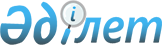 Техникалық және кәсіптік, орта білімнен кейінгі білімі бар кадрларды даярлаудың 2019-2020 оқу жылына арналған мемлекеттiк бiлiм беру тапсырысын орналастыру туралыЖамбыл облысы әкімдігінің 2019 жылғы 2 мамырдағы № 102 қаулысы. Жамбыл облысының Әділет департаментінде 2019 жылғы 3 мамырда № 4214 болып тіркелді
      РҚАО ескертпесі.

      Мәтінде авторлық орфография және пунктуация сақталған.
      "Қазақстан Республикасындағы жергілікті мемлекеттік басқару және өзін-өзі басқару туралы" Қазақстан Республикасының 2001 жылғы 23 қаңтардағы Заңына және "Білім туралы" Қазақстан Республикасының 2007 жылғы 27 шілдедегі Заңына сәйкес Жамбыл облысының әкімдігі ҚАУЛЫ ЕТЕДІ:
      1. Техникалық және кәсіптік, орта білімнен кейінгі білімі бар кадрларды даярлаудың 2019-2020 оқу жылына арналған мемлекеттік білім беру тапсырысы осы қаулының қосымшасына сәйкес орналастырылсын.
      2. "Жамбыл облысы әкімдігінің білім басқармасы" коммуналдық мемлекеттік мекемесі (бұдан әрі - Басқарма) белгіленген тәртіппен мемлекеттік білім беру тапсырысын техникалық және кәсіптік, орта білім беру ұйымдарына орналастыруды қамтамасыз етсін.
      3. Бекітілген білім беру тапсырысы шегінде "Техникалық және кәсіптік, орта білімнен кейінгі және жоғары білімнің білім беру бағдарламаларын іске асыратын білім беру ұйымдарына оқуға түсу кезінде қабылдау квотасының мөлшерін бекіту туралы" Қазақстан Республикасы Үкіметінің 2012 жылғы 28 ақпандағы № 264 қаулысымен белгіленген квота қолданылады.
      4. Басқарма заңнамада белгіленген тәртіппен:
      1) осы қаулының әділет органдарында мемлекеттік тіркелуін;
      2) осы қаулының мемлекеттік тіркеуден өткеннен кейін он күнтізбелік күн ішінде оны ресми жариялауға жіберуді;
      3) осы қаулының Жамбыл облысы әкімдігінің интернет-ресурсында орналастырылуын;
      4) осы қаулыдан туындайтын басқа да шаралардың қабылдануын қамтамасыз етсін.
      5. Осы қаулының орындалуын бақылау облыс әкімінің орынбасары С. Құрманбековаға жүктелсін.
      6. Осы қаулы әділет органдарында мемлекеттiк тiркелген күннен бастап күшiне енедi және оның алғашқы ресми жарияланған күннен кейін қолданысқа енгізіледі. Техникалық және кәсіптік, орта білімнен кейінгі білімі бар кадрларды даярлаудың 2019-2020 оқу жылына арналған мемлекеттік білім беру тапсырысы
					© 2012. Қазақстан Республикасы Әділет министрлігінің «Қазақстан Республикасының Заңнама және құқықтық ақпарат институты» ШЖҚ РМК
				
      Облыс әкімі 

А. Мырзахметов
Жамбыл облысы әкімдігінің
2019 жылғы "__" мамырдағы
№__ қаулысына қосымша
№
№
№
№
№
№
Мамандық коды
Мамандық коды
Мамандық коды
Мамандық коды
Мамандық коды
Мамандық коды
Мамандық коды
Мамандық коды
Мамандық коды
Мамандық коды
Мамандық коды
Мамандық коды
Мамандық коды
Мамандық коды
Мамандық коды
Мамандық коды
Мамандық коды
Мамандық коды
Мамандықтың атауы
Мамандықтың атауы
Мамандықтың атауы
Мамандықтың атауы
Мамандықтың атауы
Мамандықтың атауы
Мамандықтың атауы
Мамандықтың атауы
Мамандықтың атауы
Мамандықтың атауы
Мемлекеттік білім беру тапсырысы (орын)
Мемлекеттік білім беру тапсырысы (орын)
Мемлекеттік білім беру тапсырысы (орын)
Мемлекеттік білім беру тапсырысы (орын)
Мемлекеттік білім беру тапсырысы (орын)
Мемлекеттік білім беру тапсырысы (орын)
Мемлекеттік білім беру тапсырысы (орын)
Мемлекеттік білім беру тапсырысы (орын)
Мемлекеттік білім беру тапсырысы (орын)
Мемлекеттік білім беру тапсырысы (орын)
Республикалық бюджеттен берілетін трансферттер есебінен (мың теңге)
Республикалық бюджеттен берілетін трансферттер есебінен (мың теңге)
Республикалық бюджеттен берілетін трансферттер есебінен (мың теңге)
Республикалық бюджеттен берілетін трансферттер есебінен (мың теңге)
Республикалық бюджеттен берілетін трансферттер есебінен (мың теңге)
Республикалық бюджеттен берілетін трансферттер есебінен (мың теңге)
Республикалық бюджеттен берілетін трансферттер есебінен (мың теңге)
Республикалық бюджеттен берілетін трансферттер есебінен (мың теңге)
Республикалық бюджеттен берілетін трансферттер есебінен (мың теңге)
Республикалық бюджеттен берілетін трансферттер есебінен (мың теңге)
Республикалық бюджеттен берілетін трансферттер есебінен (мың теңге)
Республикалық бюджеттен берілетін трансферттер есебінен (мың теңге)
Республикалық бюджеттен берілетін трансферттер есебінен (мың теңге)
Республикалық бюджеттен берілетін трансферттер есебінен (мың теңге)
Республикалық бюджеттен берілетін трансферттер есебінен (мың теңге)
Республикалық бюджеттен берілетін трансферттер есебінен (мың теңге)
Республикалық бюджеттен берілетін трансферттер есебінен (мың теңге)
Республикалық бюджеттен берілетін трансферттер есебінен (мың теңге)
Республикалық бюджеттен берілетін трансферттер есебінен (мың теңге)
Республикалық бюджеттен берілетін трансферттер есебінен (мың теңге)
Республикалық бюджеттен берілетін трансферттер есебінен (мың теңге)
Республикалық бюджеттен берілетін трансферттер есебінен (мың теңге)
Республикалық бюджеттен берілетін трансферттер есебінен (мың теңге)
Республикалық бюджеттен берілетін трансферттер есебінен (мың теңге)
Республикалық бюджеттен берілетін трансферттер есебінен (мың теңге)
Республикалық бюджеттен берілетін трансферттер есебінен (мың теңге)
Республикалық бюджеттен берілетін трансферттер есебінен (мың теңге)
Республикалық бюджеттен берілетін трансферттер есебінен (мың теңге)
Республикалық бюджеттен берілетін трансферттер есебінен (мың теңге)
Республикалық бюджеттен берілетін трансферттер есебінен (мың теңге)
Жергілікті бюджет есебінен (мың теңге)
Жергілікті бюджет есебінен (мың теңге)
Жергілікті бюджет есебінен (мың теңге)
Жергілікті бюджет есебінен (мың теңге)
Жергілікті бюджет есебінен (мың теңге)
Жергілікті бюджет есебінен (мың теңге)
Жергілікті бюджет есебінен (мың теңге)
Жергілікті бюджет есебінен (мың теңге)
Жергілікті бюджет есебінен (мың теңге)
Жергілікті бюджет есебінен (мың теңге)
Жергілікті бюджет есебінен (мың теңге)
Жергілікті бюджет есебінен (мың теңге)
Жергілікті бюджет есебінен (мың теңге)
Жергілікті бюджет есебінен (мың теңге)
Жергілікті бюджет есебінен (мың теңге)
Жергілікті бюджет есебінен (мың теңге)
Жергілікті бюджет есебінен (мың теңге)
Жергілікті бюджет есебінен (мың теңге)
Жергілікті бюджет есебінен (мың теңге)
Жергілікті бюджет есебінен (мың теңге)
Жергілікті бюджет есебінен (мың теңге)
Жергілікті бюджет есебінен (мың теңге)
Жергілікті бюджет есебінен (мың теңге)
Жергілікті бюджет есебінен (мың теңге)
Жергілікті бюджет есебінен (мың теңге)
Жергілікті бюджет есебінен (мың теңге)
Жергілікті бюджет есебінен (мың теңге)
Жергілікті бюджет есебінен (мың теңге)
Жергілікті бюджет есебінен (мың теңге)
Жергілікті бюджет есебінен (мың теңге)
Жергілікті бюджет есебінен (мың теңге)
Жергілікті бюджет есебінен (мың теңге)
Жергілікті бюджет есебінен (мың теңге)
Жергілікті бюджет есебінен (мың теңге)
Жергілікті бюджет есебінен (мың теңге)
Жергілікті бюджет есебінен (мың теңге)
Жергілікті бюджет есебінен (мың теңге)
Жергілікті бюджет есебінен (мың теңге)
Жергілікті бюджет есебінен (мың теңге)
Жергілікті бюджет есебінен (мың теңге)
Жергілікті бюджет есебінен (мың теңге)
Жергілікті бюджет есебінен (мың теңге)
Жергілікті бюджет есебінен (мың теңге)
№
№
№
№
№
№
Мамандық коды
Мамандық коды
Мамандық коды
Мамандық коды
Мамандық коды
Мамандық коды
Мамандық коды
Мамандық коды
Мамандық коды
Мамандық коды
Мамандық коды
Мамандық коды
Мамандық коды
Мамандық коды
Мамандық коды
Мамандық коды
Мамандық коды
Мамандық коды
Мамандықтың атауы
Мамандықтың атауы
Мамандықтың атауы
Мамандықтың атауы
Мамандықтың атауы
Мамандықтың атауы
Мамандықтың атауы
Мамандықтың атауы
Мамандықтың атауы
Мамандықтың атауы
Мемлекеттік білім беру тапсырысы (орын)
Мемлекеттік білім беру тапсырысы (орын)
Мемлекеттік білім беру тапсырысы (орын)
Мемлекеттік білім беру тапсырысы (орын)
Мемлекеттік білім беру тапсырысы (орын)
Мемлекеттік білім беру тапсырысы (орын)
Мемлекеттік білім беру тапсырысы (орын)
Мемлекеттік білім беру тапсырысы (орын)
Мемлекеттік білім беру тапсырысы (орын)
Мемлекеттік білім беру тапсырысы (орын)
Бір маманды оқытудың орташа құны күндізгі оқу бөлімі
Бір маманды оқытудың орташа құны күндізгі оқу бөлімі
Бір маманды оқытудың орташа құны күндізгі оқу бөлімі
Бір маманды оқытудың орташа құны күндізгі оқу бөлімі
Бір маманды оқытудың орташа құны күндізгі оқу бөлімі
Бір маманды оқытудың орташа құны күндізгі оқу бөлімі
Бір маманды оқытудың орташа құны күндізгі оқу бөлімі
Бір маманды оқытудың орташа құны күндізгі оқу бөлімі
Бір маманды оқытудың орташа құны күндізгі оқу бөлімі
Бір маманды оқытудың орташа құны күндізгі оқу бөлімі
Бір маманды оқытудың орташа құны күндізгі оқу бөлімі
Бір маманды оқытудың орташа құны күндізгі оқу бөлімі
Бір маманды оқытудың орташа құны күндізгі оқу бөлімі
Бір маманды оқытудың орташа құны күндізгі оқу бөлімі
Бір маманды оқытудың орташа құны күндізгі оқу бөлімі
Бір маманды оқытудың орташа құны күндізгі оқу бөлімі
Бір маманды оқытудың орташа құны күндізгі оқу бөлімі
Бір маманды оқытудың орташа құны күндізгі оқу бөлімі
Бір маманды оқытудың орташа құны күндізгі оқу бөлімі
Бір маманды оқытудың орташа құны күндізгі оқу бөлімі
Бір маманды оқытудың орташа құны күндізгі оқу бөлімі
Бір маманды оқытудың орташа құны күндізгі оқу бөлімі
Бір маманды оқытудың орташа құны күндізгі оқу бөлімі
Бір маманды оқытудың орташа құны күндізгі оқу бөлімі
Бір маманды оқытудың орташа құны күндізгі оқу бөлімі
Бір маманды оқытудың орташа құны күндізгі оқу бөлімі
Бір маманды оқытудың орташа құны күндізгі оқу бөлімі
Бір маманды оқытудың орташа құны күндізгі оқу бөлімі
Бір маманды оқытудың орташа құны күндізгі оқу бөлімі
Бір маманды оқытудың орташа құны күндізгі оқу бөлімі
Бір маманды оқытудың орташа құны сырттай оқу бөлімі
Бір маманды оқытудың орташа құны сырттай оқу бөлімі
Бір маманды оқытудың орташа құны сырттай оқу бөлімі
Бір маманды оқытудың орташа құны сырттай оқу бөлімі
Бір маманды оқытудың орташа құны сырттай оқу бөлімі
Бір маманды оқытудың орташа құны сырттай оқу бөлімі
Бір маманды оқытудың орташа құны сырттай оқу бөлімі
Бір маманды оқытудың орташа құны сырттай оқу бөлімі
Бір маманды оқытудың орташа құны сырттай оқу бөлімі
Бір маманды оқытудың орташа құны сырттай оқу бөлімі
Бір маманды оқытудың орташа құны сырттай оқу бөлімі
Бір маманды оқытудың орташа құны сырттай оқу бөлімі
Бір маманды оқытудың орташа құны сырттай оқу бөлімі
Бір маманды оқытудың орташа құны сырттай оқу бөлімі
Бір маманды оқытудың орташа құны сырттай оқу бөлімі
Бір маманды оқытудың орташа құны күндізгі оқу бөлімі
Бір маманды оқытудың орташа құны күндізгі оқу бөлімі
Бір маманды оқытудың орташа құны күндізгі оқу бөлімі
Бір маманды оқытудың орташа құны күндізгі оқу бөлімі
Бір маманды оқытудың орташа құны күндізгі оқу бөлімі
Бір маманды оқытудың орташа құны күндізгі оқу бөлімі
Бір маманды оқытудың орташа құны күндізгі оқу бөлімі
Бір маманды оқытудың орташа құны күндізгі оқу бөлімі
Бір маманды оқытудың орташа құны күндізгі оқу бөлімі
Бір маманды оқытудың орташа құны күндізгі оқу бөлімі
Бір маманды оқытудың орташа құны күндізгі оқу бөлімі
Бір маманды оқытудың орташа құны күндізгі оқу бөлімі
Бір маманды оқытудың орташа құны күндізгі оқу бөлімі
Бір маманды оқытудың орташа құны күндізгі оқу бөлімі
Бір маманды оқытудың орташа құны күндізгі оқу бөлімі
Бір маманды оқытудың орташа құны күндізгі оқу бөлімі
Бір маманды оқытудың орташа құны күндізгі оқу бөлімі
Бір маманды оқытудың орташа құны күндізгі оқу бөлімі
Бір маманды оқытудың орташа құны күндізгі оқу бөлімі
Қылмыстық-атқару жүйесінің түзету мекемесі жанындағы колледж
Қылмыстық-атқару жүйесінің түзету мекемесі жанындағы колледж
Қылмыстық-атқару жүйесінің түзету мекемесі жанындағы колледж
Қылмыстық-атқару жүйесінің түзету мекемесі жанындағы колледж
Қылмыстық-атқару жүйесінің түзету мекемесі жанындағы колледж
Қылмыстық-атқару жүйесінің түзету мекемесі жанындағы колледж
Қылмыстық-атқару жүйесінің түзету мекемесі жанындағы колледж
Қылмыстық-атқару жүйесінің түзету мекемесі жанындағы колледж
Қылмыстық-атқару жүйесінің түзету мекемесі жанындағы колледж
№
№
№
№
№
№
Мамандық коды
Мамандық коды
Мамандық коды
Мамандық коды
Мамандық коды
Мамандық коды
Мамандық коды
Мамандық коды
Мамандық коды
Мамандық коды
Мамандық коды
Мамандық коды
Мамандық коды
Мамандық коды
Мамандық коды
Мамандық коды
Мамандық коды
Мамандық коды
Мамандықтың атауы
Мамандықтың атауы
Мамандықтың атауы
Мамандықтың атауы
Мамандықтың атауы
Мамандықтың атауы
Мамандықтың атауы
Мамандықтың атауы
Мамандықтың атауы
Мамандықтың атауы
Мемлекеттік білім беру тапсырысы (орын)
Мемлекеттік білім беру тапсырысы (орын)
Мемлекеттік білім беру тапсырысы (орын)
Мемлекеттік білім беру тапсырысы (орын)
Мемлекеттік білім беру тапсырысы (орын)
Мемлекеттік білім беру тапсырысы (орын)
Мемлекеттік білім беру тапсырысы (орын)
Мемлекеттік білім беру тапсырысы (орын)
Мемлекеттік білім беру тапсырысы (орын)
Мемлекеттік білім беру тапсырысы (орын)
Бір маманды оқытудың орташа құны күндізгі оқу бөлімі
Бір маманды оқытудың орташа құны күндізгі оқу бөлімі
Бір маманды оқытудың орташа құны күндізгі оқу бөлімі
Бір маманды оқытудың орташа құны күндізгі оқу бөлімі
Бір маманды оқытудың орташа құны күндізгі оқу бөлімі
Бір маманды оқытудың орташа құны күндізгі оқу бөлімі
Бір маманды оқытудың орташа құны күндізгі оқу бөлімі
Бір маманды оқытудың орташа құны күндізгі оқу бөлімі
Бір маманды оқытудың орташа құны күндізгі оқу бөлімі
Бір маманды оқытудың орташа құны күндізгі оқу бөлімі
Бір маманды оқытудың орташа құны күндізгі оқу бөлімі
Бір маманды оқытудың орташа құны күндізгі оқу бөлімі
Бір маманды оқытудың орташа құны күндізгі оқу бөлімі
Бір маманды оқытудың орташа құны күндізгі оқу бөлімі
Бір маманды оқытудың орташа құны күндізгі оқу бөлімі
Бір маманды оқытудың орташа құны күндізгі оқу бөлімі
Бір маманды оқытудың орташа құны күндізгі оқу бөлімі
Бір маманды оқытудың орташа құны күндізгі оқу бөлімі
Бір маманды оқытудың орташа құны күндізгі оқу бөлімі
Бір маманды оқытудың орташа құны күндізгі оқу бөлімі
Бір маманды оқытудың орташа құны күндізгі оқу бөлімі
Бір маманды оқытудың орташа құны күндізгі оқу бөлімі
Бір маманды оқытудың орташа құны күндізгі оқу бөлімі
Бір маманды оқытудың орташа құны күндізгі оқу бөлімі
Бір маманды оқытудың орташа құны күндізгі оқу бөлімі
Бір маманды оқытудың орташа құны күндізгі оқу бөлімі
Бір маманды оқытудың орташа құны күндізгі оқу бөлімі
Бір маманды оқытудың орташа құны күндізгі оқу бөлімі
Бір маманды оқытудың орташа құны күндізгі оқу бөлімі
Бір маманды оқытудың орташа құны күндізгі оқу бөлімі
Бір маманды оқытудың орташа құны сырттай оқу бөлімі
Бір маманды оқытудың орташа құны сырттай оқу бөлімі
Бір маманды оқытудың орташа құны сырттай оқу бөлімі
Бір маманды оқытудың орташа құны сырттай оқу бөлімі
Бір маманды оқытудың орташа құны сырттай оқу бөлімі
Бір маманды оқытудың орташа құны сырттай оқу бөлімі
Бір маманды оқытудың орташа құны сырттай оқу бөлімі
Бір маманды оқытудың орташа құны сырттай оқу бөлімі
Бір маманды оқытудың орташа құны сырттай оқу бөлімі
Бір маманды оқытудың орташа құны сырттай оқу бөлімі
Бір маманды оқытудың орташа құны сырттай оқу бөлімі
Бір маманды оқытудың орташа құны сырттай оқу бөлімі
Бір маманды оқытудың орташа құны сырттай оқу бөлімі
Бір маманды оқытудың орташа құны сырттай оқу бөлімі
Бір маманды оқытудың орташа құны сырттай оқу бөлімі
Бір маманды оқытудың орташа құны күндізгі оқу бөлімі
Бір маманды оқытудың орташа құны күндізгі оқу бөлімі
Бір маманды оқытудың орташа құны күндізгі оқу бөлімі
Бір маманды оқытудың орташа құны күндізгі оқу бөлімі
Бір маманды оқытудың орташа құны күндізгі оқу бөлімі
Бір маманды оқытудың орташа құны күндізгі оқу бөлімі
Бір маманды оқытудың орташа құны күндізгі оқу бөлімі
Бір маманды оқытудың орташа құны күндізгі оқу бөлімі
Бір маманды оқытудың орташа құны күндізгі оқу бөлімі
Бір маманды оқытудың орташа құны күндізгі оқу бөлімі
Бір маманды оқытудың орташа құны күндізгі оқу бөлімі
Бір маманды оқытудың орташа құны күндізгі оқу бөлімі
Бір маманды оқытудың орташа құны күндізгі оқу бөлімі
Бір маманды оқытудың орташа құны күндізгі оқу бөлімі
Бір маманды оқытудың орташа құны күндізгі оқу бөлімі
Бір маманды оқытудың орташа құны күндізгі оқу бөлімі
Бір маманды оқытудың орташа құны күндізгі оқу бөлімі
Бір маманды оқытудың орташа құны күндізгі оқу бөлімі
Бір маманды оқытудың орташа құны күндізгі оқу бөлімі
Бір маманды оқытудың орташа құны күндізгі оқу бөлімі
Бір маманды оқытудың орташа құны күндізгі оқу бөлімі
Бір маманды оқытудың орташа құны күндізгі оқу бөлімі
Бір маманды оқытудың орташа құны күндізгі оқу бөлімі
Бір маманды оқытудың орташа құны күндізгі оқу бөлімі
Бір маманды оқытудың орташа құны күндізгі оқу бөлімі
Бір маманды оқытудың орташа құны күндізгі оқу бөлімі
Бір маманды оқытудың орташа құны күндізгі оқу бөлімі
Бір маманды оқытудың орташа құны күндізгі оқу бөлімі
№
№
№
№
№
№
Мамандық коды
Мамандық коды
Мамандық коды
Мамандық коды
Мамандық коды
Мамандық коды
Мамандық коды
Мамандық коды
Мамандық коды
Мамандық коды
Мамандық коды
Мамандық коды
Мамандық коды
Мамандық коды
Мамандық коды
Мамандық коды
Мамандық коды
Мамандық коды
Мамандықтың атауы
Мамандықтың атауы
Мамандықтың атауы
Мамандықтың атауы
Мамандықтың атауы
Мамандықтың атауы
Мамандықтың атауы
Мамандықтың атауы
Мамандықтың атауы
Мамандықтың атауы
Барлығы
Барлығы
Барлығы
Барлығы
Барлығы
Барлығы
Барлығы
Барлығы
Барлығы
Барлығы
қала
қала
қала
қала
қала
қала
қала
қала
қала
қала
қала
қала
қала
қала
қала
қала
қала
қала
ауыл
ауыл
ауыл
ауыл
ауыл
ауыл
ауыл
ауыл
ауыл
ауыл
ауыл
ауыл
қала
қала
қала
қала
қала
қала
ауыл
ауыл
ауыл
ауыл
ауыл
ауыл
ауыл
ауыл
ауыл
қала
қала
қала
қала
қала
қала
қала
қала
қала
ауыл
ауыл
ауыл
ауыл
ауыл
ауыл
ауыл
ауыл
ауыл
ауыл
қала
қала
қала
қала
қала
қала
қала
қала
ауыл
І. Бюджеттік бағдарлама әкімшісі "Жамбыл облысы әкімдігінің білім басқармасы" коммуналдық мемлекеттік мекемесі болып табылатын мемлекеттік білім беру тапсырысы
І. Бюджеттік бағдарлама әкімшісі "Жамбыл облысы әкімдігінің білім басқармасы" коммуналдық мемлекеттік мекемесі болып табылатын мемлекеттік білім беру тапсырысы
І. Бюджеттік бағдарлама әкімшісі "Жамбыл облысы әкімдігінің білім басқармасы" коммуналдық мемлекеттік мекемесі болып табылатын мемлекеттік білім беру тапсырысы
І. Бюджеттік бағдарлама әкімшісі "Жамбыл облысы әкімдігінің білім басқармасы" коммуналдық мемлекеттік мекемесі болып табылатын мемлекеттік білім беру тапсырысы
І. Бюджеттік бағдарлама әкімшісі "Жамбыл облысы әкімдігінің білім басқармасы" коммуналдық мемлекеттік мекемесі болып табылатын мемлекеттік білім беру тапсырысы
І. Бюджеттік бағдарлама әкімшісі "Жамбыл облысы әкімдігінің білім басқармасы" коммуналдық мемлекеттік мекемесі болып табылатын мемлекеттік білім беру тапсырысы
І. Бюджеттік бағдарлама әкімшісі "Жамбыл облысы әкімдігінің білім басқармасы" коммуналдық мемлекеттік мекемесі болып табылатын мемлекеттік білім беру тапсырысы
І. Бюджеттік бағдарлама әкімшісі "Жамбыл облысы әкімдігінің білім басқармасы" коммуналдық мемлекеттік мекемесі болып табылатын мемлекеттік білім беру тапсырысы
І. Бюджеттік бағдарлама әкімшісі "Жамбыл облысы әкімдігінің білім басқармасы" коммуналдық мемлекеттік мекемесі болып табылатын мемлекеттік білім беру тапсырысы
І. Бюджеттік бағдарлама әкімшісі "Жамбыл облысы әкімдігінің білім басқармасы" коммуналдық мемлекеттік мекемесі болып табылатын мемлекеттік білім беру тапсырысы
І. Бюджеттік бағдарлама әкімшісі "Жамбыл облысы әкімдігінің білім басқармасы" коммуналдық мемлекеттік мекемесі болып табылатын мемлекеттік білім беру тапсырысы
І. Бюджеттік бағдарлама әкімшісі "Жамбыл облысы әкімдігінің білім басқармасы" коммуналдық мемлекеттік мекемесі болып табылатын мемлекеттік білім беру тапсырысы
І. Бюджеттік бағдарлама әкімшісі "Жамбыл облысы әкімдігінің білім басқармасы" коммуналдық мемлекеттік мекемесі болып табылатын мемлекеттік білім беру тапсырысы
І. Бюджеттік бағдарлама әкімшісі "Жамбыл облысы әкімдігінің білім басқармасы" коммуналдық мемлекеттік мекемесі болып табылатын мемлекеттік білім беру тапсырысы
І. Бюджеттік бағдарлама әкімшісі "Жамбыл облысы әкімдігінің білім басқармасы" коммуналдық мемлекеттік мекемесі болып табылатын мемлекеттік білім беру тапсырысы
І. Бюджеттік бағдарлама әкімшісі "Жамбыл облысы әкімдігінің білім басқармасы" коммуналдық мемлекеттік мекемесі болып табылатын мемлекеттік білім беру тапсырысы
І. Бюджеттік бағдарлама әкімшісі "Жамбыл облысы әкімдігінің білім басқармасы" коммуналдық мемлекеттік мекемесі болып табылатын мемлекеттік білім беру тапсырысы
І. Бюджеттік бағдарлама әкімшісі "Жамбыл облысы әкімдігінің білім басқармасы" коммуналдық мемлекеттік мекемесі болып табылатын мемлекеттік білім беру тапсырысы
І. Бюджеттік бағдарлама әкімшісі "Жамбыл облысы әкімдігінің білім басқармасы" коммуналдық мемлекеттік мекемесі болып табылатын мемлекеттік білім беру тапсырысы
І. Бюджеттік бағдарлама әкімшісі "Жамбыл облысы әкімдігінің білім басқармасы" коммуналдық мемлекеттік мекемесі болып табылатын мемлекеттік білім беру тапсырысы
І. Бюджеттік бағдарлама әкімшісі "Жамбыл облысы әкімдігінің білім басқармасы" коммуналдық мемлекеттік мекемесі болып табылатын мемлекеттік білім беру тапсырысы
І. Бюджеттік бағдарлама әкімшісі "Жамбыл облысы әкімдігінің білім басқармасы" коммуналдық мемлекеттік мекемесі болып табылатын мемлекеттік білім беру тапсырысы
І. Бюджеттік бағдарлама әкімшісі "Жамбыл облысы әкімдігінің білім басқармасы" коммуналдық мемлекеттік мекемесі болып табылатын мемлекеттік білім беру тапсырысы
І. Бюджеттік бағдарлама әкімшісі "Жамбыл облысы әкімдігінің білім басқармасы" коммуналдық мемлекеттік мекемесі болып табылатын мемлекеттік білім беру тапсырысы
І. Бюджеттік бағдарлама әкімшісі "Жамбыл облысы әкімдігінің білім басқармасы" коммуналдық мемлекеттік мекемесі болып табылатын мемлекеттік білім беру тапсырысы
І. Бюджеттік бағдарлама әкімшісі "Жамбыл облысы әкімдігінің білім басқармасы" коммуналдық мемлекеттік мекемесі болып табылатын мемлекеттік білім беру тапсырысы
І. Бюджеттік бағдарлама әкімшісі "Жамбыл облысы әкімдігінің білім басқармасы" коммуналдық мемлекеттік мекемесі болып табылатын мемлекеттік білім беру тапсырысы
І. Бюджеттік бағдарлама әкімшісі "Жамбыл облысы әкімдігінің білім басқармасы" коммуналдық мемлекеттік мекемесі болып табылатын мемлекеттік білім беру тапсырысы
І. Бюджеттік бағдарлама әкімшісі "Жамбыл облысы әкімдігінің білім басқармасы" коммуналдық мемлекеттік мекемесі болып табылатын мемлекеттік білім беру тапсырысы
І. Бюджеттік бағдарлама әкімшісі "Жамбыл облысы әкімдігінің білім басқармасы" коммуналдық мемлекеттік мекемесі болып табылатын мемлекеттік білім беру тапсырысы
І. Бюджеттік бағдарлама әкімшісі "Жамбыл облысы әкімдігінің білім басқармасы" коммуналдық мемлекеттік мекемесі болып табылатын мемлекеттік білім беру тапсырысы
І. Бюджеттік бағдарлама әкімшісі "Жамбыл облысы әкімдігінің білім басқармасы" коммуналдық мемлекеттік мекемесі болып табылатын мемлекеттік білім беру тапсырысы
І. Бюджеттік бағдарлама әкімшісі "Жамбыл облысы әкімдігінің білім басқармасы" коммуналдық мемлекеттік мекемесі болып табылатын мемлекеттік білім беру тапсырысы
І. Бюджеттік бағдарлама әкімшісі "Жамбыл облысы әкімдігінің білім басқармасы" коммуналдық мемлекеттік мекемесі болып табылатын мемлекеттік білім беру тапсырысы
І. Бюджеттік бағдарлама әкімшісі "Жамбыл облысы әкімдігінің білім басқармасы" коммуналдық мемлекеттік мекемесі болып табылатын мемлекеттік білім беру тапсырысы
І. Бюджеттік бағдарлама әкімшісі "Жамбыл облысы әкімдігінің білім басқармасы" коммуналдық мемлекеттік мекемесі болып табылатын мемлекеттік білім беру тапсырысы
І. Бюджеттік бағдарлама әкімшісі "Жамбыл облысы әкімдігінің білім басқармасы" коммуналдық мемлекеттік мекемесі болып табылатын мемлекеттік білім беру тапсырысы
І. Бюджеттік бағдарлама әкімшісі "Жамбыл облысы әкімдігінің білім басқармасы" коммуналдық мемлекеттік мекемесі болып табылатын мемлекеттік білім беру тапсырысы
І. Бюджеттік бағдарлама әкімшісі "Жамбыл облысы әкімдігінің білім басқармасы" коммуналдық мемлекеттік мекемесі болып табылатын мемлекеттік білім беру тапсырысы
І. Бюджеттік бағдарлама әкімшісі "Жамбыл облысы әкімдігінің білім басқармасы" коммуналдық мемлекеттік мекемесі болып табылатын мемлекеттік білім беру тапсырысы
І. Бюджеттік бағдарлама әкімшісі "Жамбыл облысы әкімдігінің білім басқармасы" коммуналдық мемлекеттік мекемесі болып табылатын мемлекеттік білім беру тапсырысы
І. Бюджеттік бағдарлама әкімшісі "Жамбыл облысы әкімдігінің білім басқармасы" коммуналдық мемлекеттік мекемесі болып табылатын мемлекеттік білім беру тапсырысы
І. Бюджеттік бағдарлама әкімшісі "Жамбыл облысы әкімдігінің білім басқармасы" коммуналдық мемлекеттік мекемесі болып табылатын мемлекеттік білім беру тапсырысы
І. Бюджеттік бағдарлама әкімшісі "Жамбыл облысы әкімдігінің білім басқармасы" коммуналдық мемлекеттік мекемесі болып табылатын мемлекеттік білім беру тапсырысы
І. Бюджеттік бағдарлама әкімшісі "Жамбыл облысы әкімдігінің білім басқармасы" коммуналдық мемлекеттік мекемесі болып табылатын мемлекеттік білім беру тапсырысы
І. Бюджеттік бағдарлама әкімшісі "Жамбыл облысы әкімдігінің білім басқармасы" коммуналдық мемлекеттік мекемесі болып табылатын мемлекеттік білім беру тапсырысы
І. Бюджеттік бағдарлама әкімшісі "Жамбыл облысы әкімдігінің білім басқармасы" коммуналдық мемлекеттік мекемесі болып табылатын мемлекеттік білім беру тапсырысы
І. Бюджеттік бағдарлама әкімшісі "Жамбыл облысы әкімдігінің білім басқармасы" коммуналдық мемлекеттік мекемесі болып табылатын мемлекеттік білім беру тапсырысы
І. Бюджеттік бағдарлама әкімшісі "Жамбыл облысы әкімдігінің білім басқармасы" коммуналдық мемлекеттік мекемесі болып табылатын мемлекеттік білім беру тапсырысы
І. Бюджеттік бағдарлама әкімшісі "Жамбыл облысы әкімдігінің білім басқармасы" коммуналдық мемлекеттік мекемесі болып табылатын мемлекеттік білім беру тапсырысы
І. Бюджеттік бағдарлама әкімшісі "Жамбыл облысы әкімдігінің білім басқармасы" коммуналдық мемлекеттік мекемесі болып табылатын мемлекеттік білім беру тапсырысы
І. Бюджеттік бағдарлама әкімшісі "Жамбыл облысы әкімдігінің білім басқармасы" коммуналдық мемлекеттік мекемесі болып табылатын мемлекеттік білім беру тапсырысы
І. Бюджеттік бағдарлама әкімшісі "Жамбыл облысы әкімдігінің білім басқармасы" коммуналдық мемлекеттік мекемесі болып табылатын мемлекеттік білім беру тапсырысы
І. Бюджеттік бағдарлама әкімшісі "Жамбыл облысы әкімдігінің білім басқармасы" коммуналдық мемлекеттік мекемесі болып табылатын мемлекеттік білім беру тапсырысы
І. Бюджеттік бағдарлама әкімшісі "Жамбыл облысы әкімдігінің білім басқармасы" коммуналдық мемлекеттік мекемесі болып табылатын мемлекеттік білім беру тапсырысы
І. Бюджеттік бағдарлама әкімшісі "Жамбыл облысы әкімдігінің білім басқармасы" коммуналдық мемлекеттік мекемесі болып табылатын мемлекеттік білім беру тапсырысы
І. Бюджеттік бағдарлама әкімшісі "Жамбыл облысы әкімдігінің білім басқармасы" коммуналдық мемлекеттік мекемесі болып табылатын мемлекеттік білім беру тапсырысы
І. Бюджеттік бағдарлама әкімшісі "Жамбыл облысы әкімдігінің білім басқармасы" коммуналдық мемлекеттік мекемесі болып табылатын мемлекеттік білім беру тапсырысы
І. Бюджеттік бағдарлама әкімшісі "Жамбыл облысы әкімдігінің білім басқармасы" коммуналдық мемлекеттік мекемесі болып табылатын мемлекеттік білім беру тапсырысы
І. Бюджеттік бағдарлама әкімшісі "Жамбыл облысы әкімдігінің білім басқармасы" коммуналдық мемлекеттік мекемесі болып табылатын мемлекеттік білім беру тапсырысы
І. Бюджеттік бағдарлама әкімшісі "Жамбыл облысы әкімдігінің білім басқармасы" коммуналдық мемлекеттік мекемесі болып табылатын мемлекеттік білім беру тапсырысы
І. Бюджеттік бағдарлама әкімшісі "Жамбыл облысы әкімдігінің білім басқармасы" коммуналдық мемлекеттік мекемесі болып табылатын мемлекеттік білім беру тапсырысы
І. Бюджеттік бағдарлама әкімшісі "Жамбыл облысы әкімдігінің білім басқармасы" коммуналдық мемлекеттік мекемесі болып табылатын мемлекеттік білім беру тапсырысы
І. Бюджеттік бағдарлама әкімшісі "Жамбыл облысы әкімдігінің білім басқармасы" коммуналдық мемлекеттік мекемесі болып табылатын мемлекеттік білім беру тапсырысы
І. Бюджеттік бағдарлама әкімшісі "Жамбыл облысы әкімдігінің білім басқармасы" коммуналдық мемлекеттік мекемесі болып табылатын мемлекеттік білім беру тапсырысы
І. Бюджеттік бағдарлама әкімшісі "Жамбыл облысы әкімдігінің білім басқармасы" коммуналдық мемлекеттік мекемесі болып табылатын мемлекеттік білім беру тапсырысы
І. Бюджеттік бағдарлама әкімшісі "Жамбыл облысы әкімдігінің білім басқармасы" коммуналдық мемлекеттік мекемесі болып табылатын мемлекеттік білім беру тапсырысы
І. Бюджеттік бағдарлама әкімшісі "Жамбыл облысы әкімдігінің білім басқармасы" коммуналдық мемлекеттік мекемесі болып табылатын мемлекеттік білім беру тапсырысы
І. Бюджеттік бағдарлама әкімшісі "Жамбыл облысы әкімдігінің білім басқармасы" коммуналдық мемлекеттік мекемесі болып табылатын мемлекеттік білім беру тапсырысы
І. Бюджеттік бағдарлама әкімшісі "Жамбыл облысы әкімдігінің білім басқармасы" коммуналдық мемлекеттік мекемесі болып табылатын мемлекеттік білім беру тапсырысы
І. Бюджеттік бағдарлама әкімшісі "Жамбыл облысы әкімдігінің білім басқармасы" коммуналдық мемлекеттік мекемесі болып табылатын мемлекеттік білім беру тапсырысы
І. Бюджеттік бағдарлама әкімшісі "Жамбыл облысы әкімдігінің білім басқармасы" коммуналдық мемлекеттік мекемесі болып табылатын мемлекеттік білім беру тапсырысы
І. Бюджеттік бағдарлама әкімшісі "Жамбыл облысы әкімдігінің білім басқармасы" коммуналдық мемлекеттік мекемесі болып табылатын мемлекеттік білім беру тапсырысы
І. Бюджеттік бағдарлама әкімшісі "Жамбыл облысы әкімдігінің білім басқармасы" коммуналдық мемлекеттік мекемесі болып табылатын мемлекеттік білім беру тапсырысы
І. Бюджеттік бағдарлама әкімшісі "Жамбыл облысы әкімдігінің білім басқармасы" коммуналдық мемлекеттік мекемесі болып табылатын мемлекеттік білім беру тапсырысы
І. Бюджеттік бағдарлама әкімшісі "Жамбыл облысы әкімдігінің білім басқармасы" коммуналдық мемлекеттік мекемесі болып табылатын мемлекеттік білім беру тапсырысы
І. Бюджеттік бағдарлама әкімшісі "Жамбыл облысы әкімдігінің білім басқармасы" коммуналдық мемлекеттік мекемесі болып табылатын мемлекеттік білім беру тапсырысы
І. Бюджеттік бағдарлама әкімшісі "Жамбыл облысы әкімдігінің білім басқармасы" коммуналдық мемлекеттік мекемесі болып табылатын мемлекеттік білім беру тапсырысы
І. Бюджеттік бағдарлама әкімшісі "Жамбыл облысы әкімдігінің білім басқармасы" коммуналдық мемлекеттік мекемесі болып табылатын мемлекеттік білім беру тапсырысы
І. Бюджеттік бағдарлама әкімшісі "Жамбыл облысы әкімдігінің білім басқармасы" коммуналдық мемлекеттік мекемесі болып табылатын мемлекеттік білім беру тапсырысы
І. Бюджеттік бағдарлама әкімшісі "Жамбыл облысы әкімдігінің білім басқармасы" коммуналдық мемлекеттік мекемесі болып табылатын мемлекеттік білім беру тапсырысы
І. Бюджеттік бағдарлама әкімшісі "Жамбыл облысы әкімдігінің білім басқармасы" коммуналдық мемлекеттік мекемесі болып табылатын мемлекеттік білім беру тапсырысы
І. Бюджеттік бағдарлама әкімшісі "Жамбыл облысы әкімдігінің білім басқармасы" коммуналдық мемлекеттік мекемесі болып табылатын мемлекеттік білім беру тапсырысы
І. Бюджеттік бағдарлама әкімшісі "Жамбыл облысы әкімдігінің білім басқармасы" коммуналдық мемлекеттік мекемесі болып табылатын мемлекеттік білім беру тапсырысы
І. Бюджеттік бағдарлама әкімшісі "Жамбыл облысы әкімдігінің білім басқармасы" коммуналдық мемлекеттік мекемесі болып табылатын мемлекеттік білім беру тапсырысы
І. Бюджеттік бағдарлама әкімшісі "Жамбыл облысы әкімдігінің білім басқармасы" коммуналдық мемлекеттік мекемесі болып табылатын мемлекеттік білім беру тапсырысы
І. Бюджеттік бағдарлама әкімшісі "Жамбыл облысы әкімдігінің білім басқармасы" коммуналдық мемлекеттік мекемесі болып табылатын мемлекеттік білім беру тапсырысы
І. Бюджеттік бағдарлама әкімшісі "Жамбыл облысы әкімдігінің білім басқармасы" коммуналдық мемлекеттік мекемесі болып табылатын мемлекеттік білім беру тапсырысы
І. Бюджеттік бағдарлама әкімшісі "Жамбыл облысы әкімдігінің білім басқармасы" коммуналдық мемлекеттік мекемесі болып табылатын мемлекеттік білім беру тапсырысы
І. Бюджеттік бағдарлама әкімшісі "Жамбыл облысы әкімдігінің білім басқармасы" коммуналдық мемлекеттік мекемесі болып табылатын мемлекеттік білім беру тапсырысы
І. Бюджеттік бағдарлама әкімшісі "Жамбыл облысы әкімдігінің білім басқармасы" коммуналдық мемлекеттік мекемесі болып табылатын мемлекеттік білім беру тапсырысы
І. Бюджеттік бағдарлама әкімшісі "Жамбыл облысы әкімдігінің білім басқармасы" коммуналдық мемлекеттік мекемесі болып табылатын мемлекеттік білім беру тапсырысы
І. Бюджеттік бағдарлама әкімшісі "Жамбыл облысы әкімдігінің білім басқармасы" коммуналдық мемлекеттік мекемесі болып табылатын мемлекеттік білім беру тапсырысы
І. Бюджеттік бағдарлама әкімшісі "Жамбыл облысы әкімдігінің білім басқармасы" коммуналдық мемлекеттік мекемесі болып табылатын мемлекеттік білім беру тапсырысы
І. Бюджеттік бағдарлама әкімшісі "Жамбыл облысы әкімдігінің білім басқармасы" коммуналдық мемлекеттік мекемесі болып табылатын мемлекеттік білім беру тапсырысы
І. Бюджеттік бағдарлама әкімшісі "Жамбыл облысы әкімдігінің білім басқармасы" коммуналдық мемлекеттік мекемесі болып табылатын мемлекеттік білім беру тапсырысы
І. Бюджеттік бағдарлама әкімшісі "Жамбыл облысы әкімдігінің білім басқармасы" коммуналдық мемлекеттік мекемесі болып табылатын мемлекеттік білім беру тапсырысы
І. Бюджеттік бағдарлама әкімшісі "Жамбыл облысы әкімдігінің білім басқармасы" коммуналдық мемлекеттік мекемесі болып табылатын мемлекеттік білім беру тапсырысы
І. Бюджеттік бағдарлама әкімшісі "Жамбыл облысы әкімдігінің білім басқармасы" коммуналдық мемлекеттік мекемесі болып табылатын мемлекеттік білім беру тапсырысы
І. Бюджеттік бағдарлама әкімшісі "Жамбыл облысы әкімдігінің білім басқармасы" коммуналдық мемлекеттік мекемесі болып табылатын мемлекеттік білім беру тапсырысы
І. Бюджеттік бағдарлама әкімшісі "Жамбыл облысы әкімдігінің білім басқармасы" коммуналдық мемлекеттік мекемесі болып табылатын мемлекеттік білім беру тапсырысы
І. Бюджеттік бағдарлама әкімшісі "Жамбыл облысы әкімдігінің білім басқармасы" коммуналдық мемлекеттік мекемесі болып табылатын мемлекеттік білім беру тапсырысы
І. Бюджеттік бағдарлама әкімшісі "Жамбыл облысы әкімдігінің білім басқармасы" коммуналдық мемлекеттік мекемесі болып табылатын мемлекеттік білім беру тапсырысы
І. Бюджеттік бағдарлама әкімшісі "Жамбыл облысы әкімдігінің білім басқармасы" коммуналдық мемлекеттік мекемесі болып табылатын мемлекеттік білім беру тапсырысы
І. Бюджеттік бағдарлама әкімшісі "Жамбыл облысы әкімдігінің білім басқармасы" коммуналдық мемлекеттік мекемесі болып табылатын мемлекеттік білім беру тапсырысы
І. Бюджеттік бағдарлама әкімшісі "Жамбыл облысы әкімдігінің білім басқармасы" коммуналдық мемлекеттік мекемесі болып табылатын мемлекеттік білім беру тапсырысы
І. Бюджеттік бағдарлама әкімшісі "Жамбыл облысы әкімдігінің білім басқармасы" коммуналдық мемлекеттік мекемесі болып табылатын мемлекеттік білім беру тапсырысы
І. Бюджеттік бағдарлама әкімшісі "Жамбыл облысы әкімдігінің білім басқармасы" коммуналдық мемлекеттік мекемесі болып табылатын мемлекеттік білім беру тапсырысы
І. Бюджеттік бағдарлама әкімшісі "Жамбыл облысы әкімдігінің білім басқармасы" коммуналдық мемлекеттік мекемесі болып табылатын мемлекеттік білім беру тапсырысы
І. Бюджеттік бағдарлама әкімшісі "Жамбыл облысы әкімдігінің білім басқармасы" коммуналдық мемлекеттік мекемесі болып табылатын мемлекеттік білім беру тапсырысы
І. Бюджеттік бағдарлама әкімшісі "Жамбыл облысы әкімдігінің білім басқармасы" коммуналдық мемлекеттік мекемесі болып табылатын мемлекеттік білім беру тапсырысы
І. Бюджеттік бағдарлама әкімшісі "Жамбыл облысы әкімдігінің білім басқармасы" коммуналдық мемлекеттік мекемесі болып табылатын мемлекеттік білім беру тапсырысы
І. Бюджеттік бағдарлама әкімшісі "Жамбыл облысы әкімдігінің білім басқармасы" коммуналдық мемлекеттік мекемесі болып табылатын мемлекеттік білім беру тапсырысы
І. Бюджеттік бағдарлама әкімшісі "Жамбыл облысы әкімдігінің білім басқармасы" коммуналдық мемлекеттік мекемесі болып табылатын мемлекеттік білім беру тапсырысы
І. Бюджеттік бағдарлама әкімшісі "Жамбыл облысы әкімдігінің білім басқармасы" коммуналдық мемлекеттік мекемесі болып табылатын мемлекеттік білім беру тапсырысы
І. Бюджеттік бағдарлама әкімшісі "Жамбыл облысы әкімдігінің білім басқармасы" коммуналдық мемлекеттік мекемесі болып табылатын мемлекеттік білім беру тапсырысы
І. Бюджеттік бағдарлама әкімшісі "Жамбыл облысы әкімдігінің білім басқармасы" коммуналдық мемлекеттік мекемесі болып табылатын мемлекеттік білім беру тапсырысы
"Абай атындағы Жамбыл гуманитарлық колледжі" коммуналдық мемлекеттік қазыналық кәсіпорны
"Абай атындағы Жамбыл гуманитарлық колледжі" коммуналдық мемлекеттік қазыналық кәсіпорны
"Абай атындағы Жамбыл гуманитарлық колледжі" коммуналдық мемлекеттік қазыналық кәсіпорны
"Абай атындағы Жамбыл гуманитарлық колледжі" коммуналдық мемлекеттік қазыналық кәсіпорны
"Абай атындағы Жамбыл гуманитарлық колледжі" коммуналдық мемлекеттік қазыналық кәсіпорны
"Абай атындағы Жамбыл гуманитарлық колледжі" коммуналдық мемлекеттік қазыналық кәсіпорны
"Абай атындағы Жамбыл гуманитарлық колледжі" коммуналдық мемлекеттік қазыналық кәсіпорны
"Абай атындағы Жамбыл гуманитарлық колледжі" коммуналдық мемлекеттік қазыналық кәсіпорны
"Абай атындағы Жамбыл гуманитарлық колледжі" коммуналдық мемлекеттік қазыналық кәсіпорны
"Абай атындағы Жамбыл гуманитарлық колледжі" коммуналдық мемлекеттік қазыналық кәсіпорны
"Абай атындағы Жамбыл гуманитарлық колледжі" коммуналдық мемлекеттік қазыналық кәсіпорны
"Абай атындағы Жамбыл гуманитарлық колледжі" коммуналдық мемлекеттік қазыналық кәсіпорны
"Абай атындағы Жамбыл гуманитарлық колледжі" коммуналдық мемлекеттік қазыналық кәсіпорны
"Абай атындағы Жамбыл гуманитарлық колледжі" коммуналдық мемлекеттік қазыналық кәсіпорны
"Абай атындағы Жамбыл гуманитарлық колледжі" коммуналдық мемлекеттік қазыналық кәсіпорны
"Абай атындағы Жамбыл гуманитарлық колледжі" коммуналдық мемлекеттік қазыналық кәсіпорны
"Абай атындағы Жамбыл гуманитарлық колледжі" коммуналдық мемлекеттік қазыналық кәсіпорны
"Абай атындағы Жамбыл гуманитарлық колледжі" коммуналдық мемлекеттік қазыналық кәсіпорны
"Абай атындағы Жамбыл гуманитарлық колледжі" коммуналдық мемлекеттік қазыналық кәсіпорны
"Абай атындағы Жамбыл гуманитарлық колледжі" коммуналдық мемлекеттік қазыналық кәсіпорны
"Абай атындағы Жамбыл гуманитарлық колледжі" коммуналдық мемлекеттік қазыналық кәсіпорны
"Абай атындағы Жамбыл гуманитарлық колледжі" коммуналдық мемлекеттік қазыналық кәсіпорны
"Абай атындағы Жамбыл гуманитарлық колледжі" коммуналдық мемлекеттік қазыналық кәсіпорны
"Абай атындағы Жамбыл гуманитарлық колледжі" коммуналдық мемлекеттік қазыналық кәсіпорны
"Абай атындағы Жамбыл гуманитарлық колледжі" коммуналдық мемлекеттік қазыналық кәсіпорны
"Абай атындағы Жамбыл гуманитарлық колледжі" коммуналдық мемлекеттік қазыналық кәсіпорны
"Абай атындағы Жамбыл гуманитарлық колледжі" коммуналдық мемлекеттік қазыналық кәсіпорны
"Абай атындағы Жамбыл гуманитарлық колледжі" коммуналдық мемлекеттік қазыналық кәсіпорны
"Абай атындағы Жамбыл гуманитарлық колледжі" коммуналдық мемлекеттік қазыналық кәсіпорны
"Абай атындағы Жамбыл гуманитарлық колледжі" коммуналдық мемлекеттік қазыналық кәсіпорны
"Абай атындағы Жамбыл гуманитарлық колледжі" коммуналдық мемлекеттік қазыналық кәсіпорны
"Абай атындағы Жамбыл гуманитарлық колледжі" коммуналдық мемлекеттік қазыналық кәсіпорны
"Абай атындағы Жамбыл гуманитарлық колледжі" коммуналдық мемлекеттік қазыналық кәсіпорны
"Абай атындағы Жамбыл гуманитарлық колледжі" коммуналдық мемлекеттік қазыналық кәсіпорны
"Абай атындағы Жамбыл гуманитарлық колледжі" коммуналдық мемлекеттік қазыналық кәсіпорны
"Абай атындағы Жамбыл гуманитарлық колледжі" коммуналдық мемлекеттік қазыналық кәсіпорны
"Абай атындағы Жамбыл гуманитарлық колледжі" коммуналдық мемлекеттік қазыналық кәсіпорны
"Абай атындағы Жамбыл гуманитарлық колледжі" коммуналдық мемлекеттік қазыналық кәсіпорны
"Абай атындағы Жамбыл гуманитарлық колледжі" коммуналдық мемлекеттік қазыналық кәсіпорны
"Абай атындағы Жамбыл гуманитарлық колледжі" коммуналдық мемлекеттік қазыналық кәсіпорны
"Абай атындағы Жамбыл гуманитарлық колледжі" коммуналдық мемлекеттік қазыналық кәсіпорны
"Абай атындағы Жамбыл гуманитарлық колледжі" коммуналдық мемлекеттік қазыналық кәсіпорны
"Абай атындағы Жамбыл гуманитарлық колледжі" коммуналдық мемлекеттік қазыналық кәсіпорны
"Абай атындағы Жамбыл гуманитарлық колледжі" коммуналдық мемлекеттік қазыналық кәсіпорны
"Абай атындағы Жамбыл гуманитарлық колледжі" коммуналдық мемлекеттік қазыналық кәсіпорны
"Абай атындағы Жамбыл гуманитарлық колледжі" коммуналдық мемлекеттік қазыналық кәсіпорны
"Абай атындағы Жамбыл гуманитарлық колледжі" коммуналдық мемлекеттік қазыналық кәсіпорны
"Абай атындағы Жамбыл гуманитарлық колледжі" коммуналдық мемлекеттік қазыналық кәсіпорны
"Абай атындағы Жамбыл гуманитарлық колледжі" коммуналдық мемлекеттік қазыналық кәсіпорны
"Абай атындағы Жамбыл гуманитарлық колледжі" коммуналдық мемлекеттік қазыналық кәсіпорны
"Абай атындағы Жамбыл гуманитарлық колледжі" коммуналдық мемлекеттік қазыналық кәсіпорны
"Абай атындағы Жамбыл гуманитарлық колледжі" коммуналдық мемлекеттік қазыналық кәсіпорны
"Абай атындағы Жамбыл гуманитарлық колледжі" коммуналдық мемлекеттік қазыналық кәсіпорны
"Абай атындағы Жамбыл гуманитарлық колледжі" коммуналдық мемлекеттік қазыналық кәсіпорны
"Абай атындағы Жамбыл гуманитарлық колледжі" коммуналдық мемлекеттік қазыналық кәсіпорны
"Абай атындағы Жамбыл гуманитарлық колледжі" коммуналдық мемлекеттік қазыналық кәсіпорны
"Абай атындағы Жамбыл гуманитарлық колледжі" коммуналдық мемлекеттік қазыналық кәсіпорны
"Абай атындағы Жамбыл гуманитарлық колледжі" коммуналдық мемлекеттік қазыналық кәсіпорны
"Абай атындағы Жамбыл гуманитарлық колледжі" коммуналдық мемлекеттік қазыналық кәсіпорны
"Абай атындағы Жамбыл гуманитарлық колледжі" коммуналдық мемлекеттік қазыналық кәсіпорны
"Абай атындағы Жамбыл гуманитарлық колледжі" коммуналдық мемлекеттік қазыналық кәсіпорны
"Абай атындағы Жамбыл гуманитарлық колледжі" коммуналдық мемлекеттік қазыналық кәсіпорны
"Абай атындағы Жамбыл гуманитарлық колледжі" коммуналдық мемлекеттік қазыналық кәсіпорны
"Абай атындағы Жамбыл гуманитарлық колледжі" коммуналдық мемлекеттік қазыналық кәсіпорны
"Абай атындағы Жамбыл гуманитарлық колледжі" коммуналдық мемлекеттік қазыналық кәсіпорны
"Абай атындағы Жамбыл гуманитарлық колледжі" коммуналдық мемлекеттік қазыналық кәсіпорны
"Абай атындағы Жамбыл гуманитарлық колледжі" коммуналдық мемлекеттік қазыналық кәсіпорны
"Абай атындағы Жамбыл гуманитарлық колледжі" коммуналдық мемлекеттік қазыналық кәсіпорны
"Абай атындағы Жамбыл гуманитарлық колледжі" коммуналдық мемлекеттік қазыналық кәсіпорны
"Абай атындағы Жамбыл гуманитарлық колледжі" коммуналдық мемлекеттік қазыналық кәсіпорны
"Абай атындағы Жамбыл гуманитарлық колледжі" коммуналдық мемлекеттік қазыналық кәсіпорны
"Абай атындағы Жамбыл гуманитарлық колледжі" коммуналдық мемлекеттік қазыналық кәсіпорны
"Абай атындағы Жамбыл гуманитарлық колледжі" коммуналдық мемлекеттік қазыналық кәсіпорны
"Абай атындағы Жамбыл гуманитарлық колледжі" коммуналдық мемлекеттік қазыналық кәсіпорны
"Абай атындағы Жамбыл гуманитарлық колледжі" коммуналдық мемлекеттік қазыналық кәсіпорны
"Абай атындағы Жамбыл гуманитарлық колледжі" коммуналдық мемлекеттік қазыналық кәсіпорны
"Абай атындағы Жамбыл гуманитарлық колледжі" коммуналдық мемлекеттік қазыналық кәсіпорны
"Абай атындағы Жамбыл гуманитарлық колледжі" коммуналдық мемлекеттік қазыналық кәсіпорны
"Абай атындағы Жамбыл гуманитарлық колледжі" коммуналдық мемлекеттік қазыналық кәсіпорны
"Абай атындағы Жамбыл гуманитарлық колледжі" коммуналдық мемлекеттік қазыналық кәсіпорны
"Абай атындағы Жамбыл гуманитарлық колледжі" коммуналдық мемлекеттік қазыналық кәсіпорны
"Абай атындағы Жамбыл гуманитарлық колледжі" коммуналдық мемлекеттік қазыналық кәсіпорны
"Абай атындағы Жамбыл гуманитарлық колледжі" коммуналдық мемлекеттік қазыналық кәсіпорны
"Абай атындағы Жамбыл гуманитарлық колледжі" коммуналдық мемлекеттік қазыналық кәсіпорны
"Абай атындағы Жамбыл гуманитарлық колледжі" коммуналдық мемлекеттік қазыналық кәсіпорны
"Абай атындағы Жамбыл гуманитарлық колледжі" коммуналдық мемлекеттік қазыналық кәсіпорны
"Абай атындағы Жамбыл гуманитарлық колледжі" коммуналдық мемлекеттік қазыналық кәсіпорны
"Абай атындағы Жамбыл гуманитарлық колледжі" коммуналдық мемлекеттік қазыналық кәсіпорны
"Абай атындағы Жамбыл гуманитарлық колледжі" коммуналдық мемлекеттік қазыналық кәсіпорны
"Абай атындағы Жамбыл гуманитарлық колледжі" коммуналдық мемлекеттік қазыналық кәсіпорны
"Абай атындағы Жамбыл гуманитарлық колледжі" коммуналдық мемлекеттік қазыналық кәсіпорны
"Абай атындағы Жамбыл гуманитарлық колледжі" коммуналдық мемлекеттік қазыналық кәсіпорны
"Абай атындағы Жамбыл гуманитарлық колледжі" коммуналдық мемлекеттік қазыналық кәсіпорны
"Абай атындағы Жамбыл гуманитарлық колледжі" коммуналдық мемлекеттік қазыналық кәсіпорны
"Абай атындағы Жамбыл гуманитарлық колледжі" коммуналдық мемлекеттік қазыналық кәсіпорны
"Абай атындағы Жамбыл гуманитарлық колледжі" коммуналдық мемлекеттік қазыналық кәсіпорны
"Абай атындағы Жамбыл гуманитарлық колледжі" коммуналдық мемлекеттік қазыналық кәсіпорны
"Абай атындағы Жамбыл гуманитарлық колледжі" коммуналдық мемлекеттік қазыналық кәсіпорны
"Абай атындағы Жамбыл гуманитарлық колледжі" коммуналдық мемлекеттік қазыналық кәсіпорны
"Абай атындағы Жамбыл гуманитарлық колледжі" коммуналдық мемлекеттік қазыналық кәсіпорны
"Абай атындағы Жамбыл гуманитарлық колледжі" коммуналдық мемлекеттік қазыналық кәсіпорны
"Абай атындағы Жамбыл гуманитарлық колледжі" коммуналдық мемлекеттік қазыналық кәсіпорны
"Абай атындағы Жамбыл гуманитарлық колледжі" коммуналдық мемлекеттік қазыналық кәсіпорны
"Абай атындағы Жамбыл гуманитарлық колледжі" коммуналдық мемлекеттік қазыналық кәсіпорны
"Абай атындағы Жамбыл гуманитарлық колледжі" коммуналдық мемлекеттік қазыналық кәсіпорны
"Абай атындағы Жамбыл гуманитарлық колледжі" коммуналдық мемлекеттік қазыналық кәсіпорны
"Абай атындағы Жамбыл гуманитарлық колледжі" коммуналдық мемлекеттік қазыналық кәсіпорны
"Абай атындағы Жамбыл гуманитарлық колледжі" коммуналдық мемлекеттік қазыналық кәсіпорны
"Абай атындағы Жамбыл гуманитарлық колледжі" коммуналдық мемлекеттік қазыналық кәсіпорны
"Абай атындағы Жамбыл гуманитарлық колледжі" коммуналдық мемлекеттік қазыналық кәсіпорны
"Абай атындағы Жамбыл гуманитарлық колледжі" коммуналдық мемлекеттік қазыналық кәсіпорны
"Абай атындағы Жамбыл гуманитарлық колледжі" коммуналдық мемлекеттік қазыналық кәсіпорны
"Абай атындағы Жамбыл гуманитарлық колледжі" коммуналдық мемлекеттік қазыналық кәсіпорны
"Абай атындағы Жамбыл гуманитарлық колледжі" коммуналдық мемлекеттік қазыналық кәсіпорны
"Абай атындағы Жамбыл гуманитарлық колледжі" коммуналдық мемлекеттік қазыналық кәсіпорны
"Абай атындағы Жамбыл гуманитарлық колледжі" коммуналдық мемлекеттік қазыналық кәсіпорны
"Абай атындағы Жамбыл гуманитарлық колледжі" коммуналдық мемлекеттік қазыналық кәсіпорны
1
1
1
1
1
1
0101000
0101000
0101000
0101000
0101000
0101000
0101000
0101000
0101000
0101000
0101000
0101000
0101000
0101000
0101000
0101000
0101000
0101000
Мектепке дейінгі тәрбие және оқу
Мектепке дейінгі тәрбие және оқу
Мектепке дейінгі тәрбие және оқу
Мектепке дейінгі тәрбие және оқу
Мектепке дейінгі тәрбие және оқу
Мектепке дейінгі тәрбие және оқу
Мектепке дейінгі тәрбие және оқу
Мектепке дейінгі тәрбие және оқу
Мектепке дейінгі тәрбие және оқу
Мектепке дейінгі тәрбие және оқу
25
25
25
25
25
25
25
25
25
25
26,0
26,0
26,0
26,0
26,0
26,0
26,0
26,0
26,0
2
2
2
2
2
2
0105000
0105000
0105000
0105000
0105000
0105000
0105000
0105000
0105000
0105000
0105000
0105000
0105000
0105000
0105000
0105000
0105000
0105000
Бастауыш білім беру
Бастауыш білім беру
Бастауыш білім беру
Бастауыш білім беру
Бастауыш білім беру
Бастауыш білім беру
Бастауыш білім беру
Бастауыш білім беру
Бастауыш білім беру
Бастауыш білім беру
50
50
50
50
50
50
50
50
50
50
26,0
26,0
26,0
26,0
26,0
26,0
26,0
26,0
26,0
3
3
3
3
3
3
0108000
0108000
0108000
0108000
0108000
0108000
0108000
0108000
0108000
0108000
0108000
0108000
0108000
0108000
0108000
0108000
0108000
0108000
Музыкалықбілім беру
Музыкалықбілім беру
Музыкалықбілім беру
Музыкалықбілім беру
Музыкалықбілім беру
Музыкалықбілім беру
Музыкалықбілім беру
Музыкалықбілім беру
Музыкалықбілім беру
Музыкалықбілім беру
15
15
15
15
15
15
15
15
15
15
87,4
87,4
87,4
87,4
87,4
87,4
87,4
87,4
87,4
4
4
4
4
4
4
0111000
0111000
0111000
0111000
0111000
0111000
0111000
0111000
0111000
0111000
0111000
0111000
0111000
0111000
0111000
0111000
0111000
0111000
Негізгі орта білім беру
Негізгі орта білім беру
Негізгі орта білім беру
Негізгі орта білім беру
Негізгі орта білім беру
Негізгі орта білім беру
Негізгі орта білім беру
Негізгі орта білім беру
Негізгі орта білім беру
Негізгі орта білім беру
75
75
75
75
75
75
75
75
75
75
26,0
26,0
26,0
26,0
26,0
26,0
26,0
26,0
26,0
5
5
5
5
5
5
0404000
0404000
0404000
0404000
0404000
0404000
0404000
0404000
0404000
0404000
0404000
0404000
0404000
0404000
0404000
0404000
0404000
0404000
Аспаптық-орындау және музыкалық өнер эстрадасы
Аспаптық-орындау және музыкалық өнер эстрадасы
Аспаптық-орындау және музыкалық өнер эстрадасы
Аспаптық-орындау және музыкалық өнер эстрадасы
Аспаптық-орындау және музыкалық өнер эстрадасы
Аспаптық-орындау және музыкалық өнер эстрадасы
Аспаптық-орындау және музыкалық өнер эстрадасы
Аспаптық-орындау және музыкалық өнер эстрадасы
Аспаптық-орындау және музыкалық өнер эстрадасы
Аспаптық-орындау және музыкалық өнер эстрадасы
10
10
10
10
10
10
10
10
10
10
87,4
87,4
87,4
87,4
87,4
87,4
87,4
87,4
87,4
6
6
6
6
6
6
0408000
0408000
0408000
0408000
0408000
0408000
0408000
0408000
0408000
0408000
0408000
0408000
0408000
0408000
0408000
0408000
0408000
0408000
Хореография өнері
Хореография өнері
Хореография өнері
Хореография өнері
Хореография өнері
Хореография өнері
Хореография өнері
Хореография өнері
Хореография өнері
Хореография өнері
12
12
12
12
12
12
12
12
12
12
90,3
90,3
90,3
90,3
90,3
90,3
90,3
90,3
90,3
7
7
7
7
7
7
0413000
0413000
0413000
0413000
0413000
0413000
0413000
0413000
0413000
0413000
0413000
0413000
0413000
0413000
0413000
0413000
0413000
0413000
Сәндік қолданбалы өнері және халықтық кәсіпшілік (бейінбойынша)
Сәндік қолданбалы өнері және халықтық кәсіпшілік (бейінбойынша)
Сәндік қолданбалы өнері және халықтық кәсіпшілік (бейінбойынша)
Сәндік қолданбалы өнері және халықтық кәсіпшілік (бейінбойынша)
Сәндік қолданбалы өнері және халықтық кәсіпшілік (бейінбойынша)
Сәндік қолданбалы өнері және халықтық кәсіпшілік (бейінбойынша)
Сәндік қолданбалы өнері және халықтық кәсіпшілік (бейінбойынша)
Сәндік қолданбалы өнері және халықтық кәсіпшілік (бейінбойынша)
Сәндік қолданбалы өнері және халықтық кәсіпшілік (бейінбойынша)
Сәндік қолданбалы өнері және халықтық кәсіпшілік (бейінбойынша)
15
15
15
15
15
15
15
15
15
15
90,3
90,3
90,3
90,3
90,3
90,3
90,3
90,3
90,3
Барлығы
Барлығы
Барлығы
Барлығы
Барлығы
Барлығы
Барлығы
Барлығы
Барлығы
Барлығы
202
202
202
202
202
202
202
202
202
202
"Жамбыл политехникалық жоғары колледжі" коммуналдық мемлекеттік қазыналық кәсіпорны
"Жамбыл политехникалық жоғары колледжі" коммуналдық мемлекеттік қазыналық кәсіпорны
"Жамбыл политехникалық жоғары колледжі" коммуналдық мемлекеттік қазыналық кәсіпорны
"Жамбыл политехникалық жоғары колледжі" коммуналдық мемлекеттік қазыналық кәсіпорны
"Жамбыл политехникалық жоғары колледжі" коммуналдық мемлекеттік қазыналық кәсіпорны
"Жамбыл политехникалық жоғары колледжі" коммуналдық мемлекеттік қазыналық кәсіпорны
"Жамбыл политехникалық жоғары колледжі" коммуналдық мемлекеттік қазыналық кәсіпорны
"Жамбыл политехникалық жоғары колледжі" коммуналдық мемлекеттік қазыналық кәсіпорны
"Жамбыл политехникалық жоғары колледжі" коммуналдық мемлекеттік қазыналық кәсіпорны
"Жамбыл политехникалық жоғары колледжі" коммуналдық мемлекеттік қазыналық кәсіпорны
"Жамбыл политехникалық жоғары колледжі" коммуналдық мемлекеттік қазыналық кәсіпорны
"Жамбыл политехникалық жоғары колледжі" коммуналдық мемлекеттік қазыналық кәсіпорны
"Жамбыл политехникалық жоғары колледжі" коммуналдық мемлекеттік қазыналық кәсіпорны
"Жамбыл политехникалық жоғары колледжі" коммуналдық мемлекеттік қазыналық кәсіпорны
"Жамбыл политехникалық жоғары колледжі" коммуналдық мемлекеттік қазыналық кәсіпорны
"Жамбыл политехникалық жоғары колледжі" коммуналдық мемлекеттік қазыналық кәсіпорны
"Жамбыл политехникалық жоғары колледжі" коммуналдық мемлекеттік қазыналық кәсіпорны
"Жамбыл политехникалық жоғары колледжі" коммуналдық мемлекеттік қазыналық кәсіпорны
"Жамбыл политехникалық жоғары колледжі" коммуналдық мемлекеттік қазыналық кәсіпорны
"Жамбыл политехникалық жоғары колледжі" коммуналдық мемлекеттік қазыналық кәсіпорны
"Жамбыл политехникалық жоғары колледжі" коммуналдық мемлекеттік қазыналық кәсіпорны
"Жамбыл политехникалық жоғары колледжі" коммуналдық мемлекеттік қазыналық кәсіпорны
"Жамбыл политехникалық жоғары колледжі" коммуналдық мемлекеттік қазыналық кәсіпорны
"Жамбыл политехникалық жоғары колледжі" коммуналдық мемлекеттік қазыналық кәсіпорны
"Жамбыл политехникалық жоғары колледжі" коммуналдық мемлекеттік қазыналық кәсіпорны
"Жамбыл политехникалық жоғары колледжі" коммуналдық мемлекеттік қазыналық кәсіпорны
"Жамбыл политехникалық жоғары колледжі" коммуналдық мемлекеттік қазыналық кәсіпорны
"Жамбыл политехникалық жоғары колледжі" коммуналдық мемлекеттік қазыналық кәсіпорны
"Жамбыл политехникалық жоғары колледжі" коммуналдық мемлекеттік қазыналық кәсіпорны
"Жамбыл политехникалық жоғары колледжі" коммуналдық мемлекеттік қазыналық кәсіпорны
"Жамбыл политехникалық жоғары колледжі" коммуналдық мемлекеттік қазыналық кәсіпорны
"Жамбыл политехникалық жоғары колледжі" коммуналдық мемлекеттік қазыналық кәсіпорны
"Жамбыл политехникалық жоғары колледжі" коммуналдық мемлекеттік қазыналық кәсіпорны
"Жамбыл политехникалық жоғары колледжі" коммуналдық мемлекеттік қазыналық кәсіпорны
"Жамбыл политехникалық жоғары колледжі" коммуналдық мемлекеттік қазыналық кәсіпорны
"Жамбыл политехникалық жоғары колледжі" коммуналдық мемлекеттік қазыналық кәсіпорны
"Жамбыл политехникалық жоғары колледжі" коммуналдық мемлекеттік қазыналық кәсіпорны
"Жамбыл политехникалық жоғары колледжі" коммуналдық мемлекеттік қазыналық кәсіпорны
"Жамбыл политехникалық жоғары колледжі" коммуналдық мемлекеттік қазыналық кәсіпорны
"Жамбыл политехникалық жоғары колледжі" коммуналдық мемлекеттік қазыналық кәсіпорны
"Жамбыл политехникалық жоғары колледжі" коммуналдық мемлекеттік қазыналық кәсіпорны
"Жамбыл политехникалық жоғары колледжі" коммуналдық мемлекеттік қазыналық кәсіпорны
"Жамбыл политехникалық жоғары колледжі" коммуналдық мемлекеттік қазыналық кәсіпорны
"Жамбыл политехникалық жоғары колледжі" коммуналдық мемлекеттік қазыналық кәсіпорны
"Жамбыл политехникалық жоғары колледжі" коммуналдық мемлекеттік қазыналық кәсіпорны
"Жамбыл политехникалық жоғары колледжі" коммуналдық мемлекеттік қазыналық кәсіпорны
"Жамбыл политехникалық жоғары колледжі" коммуналдық мемлекеттік қазыналық кәсіпорны
"Жамбыл политехникалық жоғары колледжі" коммуналдық мемлекеттік қазыналық кәсіпорны
"Жамбыл политехникалық жоғары колледжі" коммуналдық мемлекеттік қазыналық кәсіпорны
"Жамбыл политехникалық жоғары колледжі" коммуналдық мемлекеттік қазыналық кәсіпорны
"Жамбыл политехникалық жоғары колледжі" коммуналдық мемлекеттік қазыналық кәсіпорны
"Жамбыл политехникалық жоғары колледжі" коммуналдық мемлекеттік қазыналық кәсіпорны
"Жамбыл политехникалық жоғары колледжі" коммуналдық мемлекеттік қазыналық кәсіпорны
"Жамбыл политехникалық жоғары колледжі" коммуналдық мемлекеттік қазыналық кәсіпорны
"Жамбыл политехникалық жоғары колледжі" коммуналдық мемлекеттік қазыналық кәсіпорны
"Жамбыл политехникалық жоғары колледжі" коммуналдық мемлекеттік қазыналық кәсіпорны
"Жамбыл политехникалық жоғары колледжі" коммуналдық мемлекеттік қазыналық кәсіпорны
"Жамбыл политехникалық жоғары колледжі" коммуналдық мемлекеттік қазыналық кәсіпорны
"Жамбыл политехникалық жоғары колледжі" коммуналдық мемлекеттік қазыналық кәсіпорны
"Жамбыл политехникалық жоғары колледжі" коммуналдық мемлекеттік қазыналық кәсіпорны
"Жамбыл политехникалық жоғары колледжі" коммуналдық мемлекеттік қазыналық кәсіпорны
"Жамбыл политехникалық жоғары колледжі" коммуналдық мемлекеттік қазыналық кәсіпорны
"Жамбыл политехникалық жоғары колледжі" коммуналдық мемлекеттік қазыналық кәсіпорны
"Жамбыл политехникалық жоғары колледжі" коммуналдық мемлекеттік қазыналық кәсіпорны
"Жамбыл политехникалық жоғары колледжі" коммуналдық мемлекеттік қазыналық кәсіпорны
"Жамбыл политехникалық жоғары колледжі" коммуналдық мемлекеттік қазыналық кәсіпорны
"Жамбыл политехникалық жоғары колледжі" коммуналдық мемлекеттік қазыналық кәсіпорны
"Жамбыл политехникалық жоғары колледжі" коммуналдық мемлекеттік қазыналық кәсіпорны
"Жамбыл политехникалық жоғары колледжі" коммуналдық мемлекеттік қазыналық кәсіпорны
"Жамбыл политехникалық жоғары колледжі" коммуналдық мемлекеттік қазыналық кәсіпорны
"Жамбыл политехникалық жоғары колледжі" коммуналдық мемлекеттік қазыналық кәсіпорны
"Жамбыл политехникалық жоғары колледжі" коммуналдық мемлекеттік қазыналық кәсіпорны
"Жамбыл политехникалық жоғары колледжі" коммуналдық мемлекеттік қазыналық кәсіпорны
"Жамбыл политехникалық жоғары колледжі" коммуналдық мемлекеттік қазыналық кәсіпорны
"Жамбыл политехникалық жоғары колледжі" коммуналдық мемлекеттік қазыналық кәсіпорны
"Жамбыл политехникалық жоғары колледжі" коммуналдық мемлекеттік қазыналық кәсіпорны
"Жамбыл политехникалық жоғары колледжі" коммуналдық мемлекеттік қазыналық кәсіпорны
"Жамбыл политехникалық жоғары колледжі" коммуналдық мемлекеттік қазыналық кәсіпорны
"Жамбыл политехникалық жоғары колледжі" коммуналдық мемлекеттік қазыналық кәсіпорны
"Жамбыл политехникалық жоғары колледжі" коммуналдық мемлекеттік қазыналық кәсіпорны
"Жамбыл политехникалық жоғары колледжі" коммуналдық мемлекеттік қазыналық кәсіпорны
"Жамбыл политехникалық жоғары колледжі" коммуналдық мемлекеттік қазыналық кәсіпорны
"Жамбыл политехникалық жоғары колледжі" коммуналдық мемлекеттік қазыналық кәсіпорны
"Жамбыл политехникалық жоғары колледжі" коммуналдық мемлекеттік қазыналық кәсіпорны
"Жамбыл политехникалық жоғары колледжі" коммуналдық мемлекеттік қазыналық кәсіпорны
"Жамбыл политехникалық жоғары колледжі" коммуналдық мемлекеттік қазыналық кәсіпорны
"Жамбыл политехникалық жоғары колледжі" коммуналдық мемлекеттік қазыналық кәсіпорны
"Жамбыл политехникалық жоғары колледжі" коммуналдық мемлекеттік қазыналық кәсіпорны
"Жамбыл политехникалық жоғары колледжі" коммуналдық мемлекеттік қазыналық кәсіпорны
"Жамбыл политехникалық жоғары колледжі" коммуналдық мемлекеттік қазыналық кәсіпорны
"Жамбыл политехникалық жоғары колледжі" коммуналдық мемлекеттік қазыналық кәсіпорны
"Жамбыл политехникалық жоғары колледжі" коммуналдық мемлекеттік қазыналық кәсіпорны
"Жамбыл политехникалық жоғары колледжі" коммуналдық мемлекеттік қазыналық кәсіпорны
"Жамбыл политехникалық жоғары колледжі" коммуналдық мемлекеттік қазыналық кәсіпорны
"Жамбыл политехникалық жоғары колледжі" коммуналдық мемлекеттік қазыналық кәсіпорны
"Жамбыл политехникалық жоғары колледжі" коммуналдық мемлекеттік қазыналық кәсіпорны
"Жамбыл политехникалық жоғары колледжі" коммуналдық мемлекеттік қазыналық кәсіпорны
"Жамбыл политехникалық жоғары колледжі" коммуналдық мемлекеттік қазыналық кәсіпорны
"Жамбыл политехникалық жоғары колледжі" коммуналдық мемлекеттік қазыналық кәсіпорны
"Жамбыл политехникалық жоғары колледжі" коммуналдық мемлекеттік қазыналық кәсіпорны
"Жамбыл политехникалық жоғары колледжі" коммуналдық мемлекеттік қазыналық кәсіпорны
"Жамбыл политехникалық жоғары колледжі" коммуналдық мемлекеттік қазыналық кәсіпорны
"Жамбыл политехникалық жоғары колледжі" коммуналдық мемлекеттік қазыналық кәсіпорны
"Жамбыл политехникалық жоғары колледжі" коммуналдық мемлекеттік қазыналық кәсіпорны
"Жамбыл политехникалық жоғары колледжі" коммуналдық мемлекеттік қазыналық кәсіпорны
"Жамбыл политехникалық жоғары колледжі" коммуналдық мемлекеттік қазыналық кәсіпорны
"Жамбыл политехникалық жоғары колледжі" коммуналдық мемлекеттік қазыналық кәсіпорны
"Жамбыл политехникалық жоғары колледжі" коммуналдық мемлекеттік қазыналық кәсіпорны
"Жамбыл политехникалық жоғары колледжі" коммуналдық мемлекеттік қазыналық кәсіпорны
"Жамбыл политехникалық жоғары колледжі" коммуналдық мемлекеттік қазыналық кәсіпорны
"Жамбыл политехникалық жоғары колледжі" коммуналдық мемлекеттік қазыналық кәсіпорны
"Жамбыл политехникалық жоғары колледжі" коммуналдық мемлекеттік қазыналық кәсіпорны
"Жамбыл политехникалық жоғары колледжі" коммуналдық мемлекеттік қазыналық кәсіпорны
"Жамбыл политехникалық жоғары колледжі" коммуналдық мемлекеттік қазыналық кәсіпорны
"Жамбыл политехникалық жоғары колледжі" коммуналдық мемлекеттік қазыналық кәсіпорны
"Жамбыл политехникалық жоғары колледжі" коммуналдық мемлекеттік қазыналық кәсіпорны
"Жамбыл политехникалық жоғары колледжі" коммуналдық мемлекеттік қазыналық кәсіпорны
1
1
1
1
1
1
1115000
1115000
1115000
1115000
1115000
1115000
1115000
1115000
1115000
1115000
1115000
1115000
1115000
1115000
1115000
1115000
1115000
1115000
Өндірістегі электромеханикалық жабдықтар
Өндірістегі электромеханикалық жабдықтар
Өндірістегі электромеханикалық жабдықтар
Өндірістегі электромеханикалық жабдықтар
Өндірістегі электромеханикалық жабдықтар
Өндірістегі электромеханикалық жабдықтар
Өндірістегі электромеханикалық жабдықтар
Өндірістегі электромеханикалық жабдықтар
Өндірістегі электромеханикалық жабдықтар
Өндірістегі электромеханикалық жабдықтар
25
25
25
25
25
25
25
25
25
25
26,0
26,0
26,0
26,0
26,0
26,0
26,0
26,0
26,0
2
2
2
2
2
2
0805000
0805000
0805000
0805000
0805000
0805000
0805000
0805000
0805000
0805000
0805000
0805000
0805000
0805000
0805000
0805000
0805000
0805000
Мұнай мен газды тасымалдау және сақтау
Мұнай мен газды тасымалдау және сақтау
Мұнай мен газды тасымалдау және сақтау
Мұнай мен газды тасымалдау және сақтау
Мұнай мен газды тасымалдау және сақтау
Мұнай мен газды тасымалдау және сақтау
Мұнай мен газды тасымалдау және сақтау
Мұнай мен газды тасымалдау және сақтау
Мұнай мен газды тасымалдау және сақтау
Мұнай мен газды тасымалдау және сақтау
25
25
25
25
25
25
25
25
25
25
26,0
26,0
26,0
26,0
26,0
26,0
26,0
26,0
26,0
3
3
3
3
3
3
0911000
0911000
0911000
0911000
0911000
0911000
0911000
0911000
0911000
0911000
0911000
0911000
0911000
0911000
0911000
0911000
0911000
0911000
Электр және электрлі механикалық жабдықтарды техникалық пайдалану, қызмет көрсету және жөндеу (түрлері бойынша)
Электр және электрлі механикалық жабдықтарды техникалық пайдалану, қызмет көрсету және жөндеу (түрлері бойынша)
Электр және электрлі механикалық жабдықтарды техникалық пайдалану, қызмет көрсету және жөндеу (түрлері бойынша)
Электр және электрлі механикалық жабдықтарды техникалық пайдалану, қызмет көрсету және жөндеу (түрлері бойынша)
Электр және электрлі механикалық жабдықтарды техникалық пайдалану, қызмет көрсету және жөндеу (түрлері бойынша)
Электр және электрлі механикалық жабдықтарды техникалық пайдалану, қызмет көрсету және жөндеу (түрлері бойынша)
Электр және электрлі механикалық жабдықтарды техникалық пайдалану, қызмет көрсету және жөндеу (түрлері бойынша)
Электр және электрлі механикалық жабдықтарды техникалық пайдалану, қызмет көрсету және жөндеу (түрлері бойынша)
Электр және электрлі механикалық жабдықтарды техникалық пайдалану, қызмет көрсету және жөндеу (түрлері бойынша)
Электр және электрлі механикалық жабдықтарды техникалық пайдалану, қызмет көрсету және жөндеу (түрлері бойынша)
25
25
25
25
25
25
25
25
25
25
26,0
26,0
26,0
26,0
26,0
26,0
26,0
26,0
26,0
4
4
4
4
4
4
1402000
1402000
1402000
1402000
1402000
1402000
1402000
1402000
1402000
1402000
1402000
1402000
1402000
1402000
1402000
1402000
1402000
1402000
Жол-құрылыс машиналарын техникалық пайдалану
Жол-құрылыс машиналарын техникалық пайдалану
Жол-құрылыс машиналарын техникалық пайдалану
Жол-құрылыс машиналарын техникалық пайдалану
Жол-құрылыс машиналарын техникалық пайдалану
Жол-құрылыс машиналарын техникалық пайдалану
Жол-құрылыс машиналарын техникалық пайдалану
Жол-құрылыс машиналарын техникалық пайдалану
Жол-құрылыс машиналарын техникалық пайдалану
Жол-құрылыс машиналарын техникалық пайдалану
25
25
25
25
25
25
25
25
25
25
26,0
26,0
26,0
26,0
26,0
26,0
26,0
26,0
26,0
5
5
5
5
5
5
1304000
1304000
1304000
1304000
1304000
1304000
1304000
1304000
1304000
1304000
1304000
1304000
1304000
1304000
1304000
1304000
1304000
1304000
Есептеу техникасы және бағдарламалық қамтамасыз ету (түрлері бойынша)
Есептеу техникасы және бағдарламалық қамтамасыз ету (түрлері бойынша)
Есептеу техникасы және бағдарламалық қамтамасыз ету (түрлері бойынша)
Есептеу техникасы және бағдарламалық қамтамасыз ету (түрлері бойынша)
Есептеу техникасы және бағдарламалық қамтамасыз ету (түрлері бойынша)
Есептеу техникасы және бағдарламалық қамтамасыз ету (түрлері бойынша)
Есептеу техникасы және бағдарламалық қамтамасыз ету (түрлері бойынша)
Есептеу техникасы және бағдарламалық қамтамасыз ету (түрлері бойынша)
Есептеу техникасы және бағдарламалық қамтамасыз ету (түрлері бойынша)
Есептеу техникасы және бағдарламалық қамтамасыз ету (түрлері бойынша)
50
50
50
50
50
50
50
50
50
50
26,0
26,0
26,0
26,0
26,0
26,0
26,0
26,0
26,0
6
6
6
6
6
6
1305000
1305000
1305000
1305000
1305000
1305000
1305000
1305000
1305000
1305000
1305000
1305000
1305000
1305000
1305000
1305000
1305000
1305000
Ақпараттықжүйелер (қолданусаласыбойынша)
Ақпараттықжүйелер (қолданусаласыбойынша)
Ақпараттықжүйелер (қолданусаласыбойынша)
Ақпараттықжүйелер (қолданусаласыбойынша)
Ақпараттықжүйелер (қолданусаласыбойынша)
Ақпараттықжүйелер (қолданусаласыбойынша)
Ақпараттықжүйелер (қолданусаласыбойынша)
Ақпараттықжүйелер (қолданусаласыбойынша)
Ақпараттықжүйелер (қолданусаласыбойынша)
Ақпараттықжүйелер (қолданусаласыбойынша)
50
50
50
50
50
50
50
50
50
50
26,0
26,0
26,0
26,0
26,0
26,0
26,0
26,0
26,0
7
7
7
7
7
7
1201000
1201000
1201000
1201000
1201000
1201000
1201000
1201000
1201000
1201000
1201000
1201000
1201000
1201000
1201000
1201000
1201000
1201000
Автомобиль көлігіне техникалық қызмет көрсету, жөндеу және пайдалану
Автомобиль көлігіне техникалық қызмет көрсету, жөндеу және пайдалану
Автомобиль көлігіне техникалық қызмет көрсету, жөндеу және пайдалану
Автомобиль көлігіне техникалық қызмет көрсету, жөндеу және пайдалану
Автомобиль көлігіне техникалық қызмет көрсету, жөндеу және пайдалану
Автомобиль көлігіне техникалық қызмет көрсету, жөндеу және пайдалану
Автомобиль көлігіне техникалық қызмет көрсету, жөндеу және пайдалану
Автомобиль көлігіне техникалық қызмет көрсету, жөндеу және пайдалану
Автомобиль көлігіне техникалық қызмет көрсету, жөндеу және пайдалану
Автомобиль көлігіне техникалық қызмет көрсету, жөндеу және пайдалану
45
45
45
45
45
45
45
45
45
45
26,0
26,0
26,0
26,0
26,0
26,0
26,0
26,0
26,0
8
8
8
8
8
8
1306000
1306000
1306000
1306000
1306000
1306000
1306000
1306000
1306000
1306000
1306000
1306000
1306000
1306000
1306000
1306000
1306000
1306000
Радиоэлектроника жәнебайланыс (түрлерібойынша)
Радиоэлектроника жәнебайланыс (түрлерібойынша)
Радиоэлектроника жәнебайланыс (түрлерібойынша)
Радиоэлектроника жәнебайланыс (түрлерібойынша)
Радиоэлектроника жәнебайланыс (түрлерібойынша)
Радиоэлектроника жәнебайланыс (түрлерібойынша)
Радиоэлектроника жәнебайланыс (түрлерібойынша)
Радиоэлектроника жәнебайланыс (түрлерібойынша)
Радиоэлектроника жәнебайланыс (түрлерібойынша)
Радиоэлектроника жәнебайланыс (түрлерібойынша)
25
25
25
25
25
25
25
25
25
25
26,0
26,0
26,0
26,0
26,0
26,0
26,0
26,0
26,0
Барлығы
Барлығы
Барлығы
Барлығы
Барлығы
Барлығы
Барлығы
Барлығы
Барлығы
Барлығы
270
270
270
270
270
270
270
270
270
270
"Құлан агротехникалық колледжі" коммуналдық мемлекеттік қазыналық кәсіпорны
"Құлан агротехникалық колледжі" коммуналдық мемлекеттік қазыналық кәсіпорны
"Құлан агротехникалық колледжі" коммуналдық мемлекеттік қазыналық кәсіпорны
"Құлан агротехникалық колледжі" коммуналдық мемлекеттік қазыналық кәсіпорны
"Құлан агротехникалық колледжі" коммуналдық мемлекеттік қазыналық кәсіпорны
"Құлан агротехникалық колледжі" коммуналдық мемлекеттік қазыналық кәсіпорны
"Құлан агротехникалық колледжі" коммуналдық мемлекеттік қазыналық кәсіпорны
"Құлан агротехникалық колледжі" коммуналдық мемлекеттік қазыналық кәсіпорны
"Құлан агротехникалық колледжі" коммуналдық мемлекеттік қазыналық кәсіпорны
"Құлан агротехникалық колледжі" коммуналдық мемлекеттік қазыналық кәсіпорны
"Құлан агротехникалық колледжі" коммуналдық мемлекеттік қазыналық кәсіпорны
"Құлан агротехникалық колледжі" коммуналдық мемлекеттік қазыналық кәсіпорны
"Құлан агротехникалық колледжі" коммуналдық мемлекеттік қазыналық кәсіпорны
"Құлан агротехникалық колледжі" коммуналдық мемлекеттік қазыналық кәсіпорны
"Құлан агротехникалық колледжі" коммуналдық мемлекеттік қазыналық кәсіпорны
"Құлан агротехникалық колледжі" коммуналдық мемлекеттік қазыналық кәсіпорны
"Құлан агротехникалық колледжі" коммуналдық мемлекеттік қазыналық кәсіпорны
"Құлан агротехникалық колледжі" коммуналдық мемлекеттік қазыналық кәсіпорны
"Құлан агротехникалық колледжі" коммуналдық мемлекеттік қазыналық кәсіпорны
"Құлан агротехникалық колледжі" коммуналдық мемлекеттік қазыналық кәсіпорны
"Құлан агротехникалық колледжі" коммуналдық мемлекеттік қазыналық кәсіпорны
"Құлан агротехникалық колледжі" коммуналдық мемлекеттік қазыналық кәсіпорны
"Құлан агротехникалық колледжі" коммуналдық мемлекеттік қазыналық кәсіпорны
"Құлан агротехникалық колледжі" коммуналдық мемлекеттік қазыналық кәсіпорны
"Құлан агротехникалық колледжі" коммуналдық мемлекеттік қазыналық кәсіпорны
"Құлан агротехникалық колледжі" коммуналдық мемлекеттік қазыналық кәсіпорны
"Құлан агротехникалық колледжі" коммуналдық мемлекеттік қазыналық кәсіпорны
"Құлан агротехникалық колледжі" коммуналдық мемлекеттік қазыналық кәсіпорны
"Құлан агротехникалық колледжі" коммуналдық мемлекеттік қазыналық кәсіпорны
"Құлан агротехникалық колледжі" коммуналдық мемлекеттік қазыналық кәсіпорны
"Құлан агротехникалық колледжі" коммуналдық мемлекеттік қазыналық кәсіпорны
"Құлан агротехникалық колледжі" коммуналдық мемлекеттік қазыналық кәсіпорны
"Құлан агротехникалық колледжі" коммуналдық мемлекеттік қазыналық кәсіпорны
"Құлан агротехникалық колледжі" коммуналдық мемлекеттік қазыналық кәсіпорны
"Құлан агротехникалық колледжі" коммуналдық мемлекеттік қазыналық кәсіпорны
"Құлан агротехникалық колледжі" коммуналдық мемлекеттік қазыналық кәсіпорны
"Құлан агротехникалық колледжі" коммуналдық мемлекеттік қазыналық кәсіпорны
"Құлан агротехникалық колледжі" коммуналдық мемлекеттік қазыналық кәсіпорны
"Құлан агротехникалық колледжі" коммуналдық мемлекеттік қазыналық кәсіпорны
"Құлан агротехникалық колледжі" коммуналдық мемлекеттік қазыналық кәсіпорны
"Құлан агротехникалық колледжі" коммуналдық мемлекеттік қазыналық кәсіпорны
"Құлан агротехникалық колледжі" коммуналдық мемлекеттік қазыналық кәсіпорны
"Құлан агротехникалық колледжі" коммуналдық мемлекеттік қазыналық кәсіпорны
"Құлан агротехникалық колледжі" коммуналдық мемлекеттік қазыналық кәсіпорны
"Құлан агротехникалық колледжі" коммуналдық мемлекеттік қазыналық кәсіпорны
"Құлан агротехникалық колледжі" коммуналдық мемлекеттік қазыналық кәсіпорны
"Құлан агротехникалық колледжі" коммуналдық мемлекеттік қазыналық кәсіпорны
"Құлан агротехникалық колледжі" коммуналдық мемлекеттік қазыналық кәсіпорны
"Құлан агротехникалық колледжі" коммуналдық мемлекеттік қазыналық кәсіпорны
"Құлан агротехникалық колледжі" коммуналдық мемлекеттік қазыналық кәсіпорны
"Құлан агротехникалық колледжі" коммуналдық мемлекеттік қазыналық кәсіпорны
"Құлан агротехникалық колледжі" коммуналдық мемлекеттік қазыналық кәсіпорны
"Құлан агротехникалық колледжі" коммуналдық мемлекеттік қазыналық кәсіпорны
"Құлан агротехникалық колледжі" коммуналдық мемлекеттік қазыналық кәсіпорны
"Құлан агротехникалық колледжі" коммуналдық мемлекеттік қазыналық кәсіпорны
"Құлан агротехникалық колледжі" коммуналдық мемлекеттік қазыналық кәсіпорны
"Құлан агротехникалық колледжі" коммуналдық мемлекеттік қазыналық кәсіпорны
"Құлан агротехникалық колледжі" коммуналдық мемлекеттік қазыналық кәсіпорны
"Құлан агротехникалық колледжі" коммуналдық мемлекеттік қазыналық кәсіпорны
"Құлан агротехникалық колледжі" коммуналдық мемлекеттік қазыналық кәсіпорны
"Құлан агротехникалық колледжі" коммуналдық мемлекеттік қазыналық кәсіпорны
"Құлан агротехникалық колледжі" коммуналдық мемлекеттік қазыналық кәсіпорны
"Құлан агротехникалық колледжі" коммуналдық мемлекеттік қазыналық кәсіпорны
"Құлан агротехникалық колледжі" коммуналдық мемлекеттік қазыналық кәсіпорны
"Құлан агротехникалық колледжі" коммуналдық мемлекеттік қазыналық кәсіпорны
"Құлан агротехникалық колледжі" коммуналдық мемлекеттік қазыналық кәсіпорны
"Құлан агротехникалық колледжі" коммуналдық мемлекеттік қазыналық кәсіпорны
"Құлан агротехникалық колледжі" коммуналдық мемлекеттік қазыналық кәсіпорны
"Құлан агротехникалық колледжі" коммуналдық мемлекеттік қазыналық кәсіпорны
"Құлан агротехникалық колледжі" коммуналдық мемлекеттік қазыналық кәсіпорны
"Құлан агротехникалық колледжі" коммуналдық мемлекеттік қазыналық кәсіпорны
"Құлан агротехникалық колледжі" коммуналдық мемлекеттік қазыналық кәсіпорны
"Құлан агротехникалық колледжі" коммуналдық мемлекеттік қазыналық кәсіпорны
"Құлан агротехникалық колледжі" коммуналдық мемлекеттік қазыналық кәсіпорны
"Құлан агротехникалық колледжі" коммуналдық мемлекеттік қазыналық кәсіпорны
"Құлан агротехникалық колледжі" коммуналдық мемлекеттік қазыналық кәсіпорны
"Құлан агротехникалық колледжі" коммуналдық мемлекеттік қазыналық кәсіпорны
"Құлан агротехникалық колледжі" коммуналдық мемлекеттік қазыналық кәсіпорны
"Құлан агротехникалық колледжі" коммуналдық мемлекеттік қазыналық кәсіпорны
"Құлан агротехникалық колледжі" коммуналдық мемлекеттік қазыналық кәсіпорны
"Құлан агротехникалық колледжі" коммуналдық мемлекеттік қазыналық кәсіпорны
"Құлан агротехникалық колледжі" коммуналдық мемлекеттік қазыналық кәсіпорны
"Құлан агротехникалық колледжі" коммуналдық мемлекеттік қазыналық кәсіпорны
"Құлан агротехникалық колледжі" коммуналдық мемлекеттік қазыналық кәсіпорны
"Құлан агротехникалық колледжі" коммуналдық мемлекеттік қазыналық кәсіпорны
"Құлан агротехникалық колледжі" коммуналдық мемлекеттік қазыналық кәсіпорны
"Құлан агротехникалық колледжі" коммуналдық мемлекеттік қазыналық кәсіпорны
"Құлан агротехникалық колледжі" коммуналдық мемлекеттік қазыналық кәсіпорны
"Құлан агротехникалық колледжі" коммуналдық мемлекеттік қазыналық кәсіпорны
"Құлан агротехникалық колледжі" коммуналдық мемлекеттік қазыналық кәсіпорны
"Құлан агротехникалық колледжі" коммуналдық мемлекеттік қазыналық кәсіпорны
"Құлан агротехникалық колледжі" коммуналдық мемлекеттік қазыналық кәсіпорны
"Құлан агротехникалық колледжі" коммуналдық мемлекеттік қазыналық кәсіпорны
"Құлан агротехникалық колледжі" коммуналдық мемлекеттік қазыналық кәсіпорны
"Құлан агротехникалық колледжі" коммуналдық мемлекеттік қазыналық кәсіпорны
"Құлан агротехникалық колледжі" коммуналдық мемлекеттік қазыналық кәсіпорны
"Құлан агротехникалық колледжі" коммуналдық мемлекеттік қазыналық кәсіпорны
"Құлан агротехникалық колледжі" коммуналдық мемлекеттік қазыналық кәсіпорны
"Құлан агротехникалық колледжі" коммуналдық мемлекеттік қазыналық кәсіпорны
"Құлан агротехникалық колледжі" коммуналдық мемлекеттік қазыналық кәсіпорны
"Құлан агротехникалық колледжі" коммуналдық мемлекеттік қазыналық кәсіпорны
"Құлан агротехникалық колледжі" коммуналдық мемлекеттік қазыналық кәсіпорны
"Құлан агротехникалық колледжі" коммуналдық мемлекеттік қазыналық кәсіпорны
"Құлан агротехникалық колледжі" коммуналдық мемлекеттік қазыналық кәсіпорны
"Құлан агротехникалық колледжі" коммуналдық мемлекеттік қазыналық кәсіпорны
"Құлан агротехникалық колледжі" коммуналдық мемлекеттік қазыналық кәсіпорны
"Құлан агротехникалық колледжі" коммуналдық мемлекеттік қазыналық кәсіпорны
"Құлан агротехникалық колледжі" коммуналдық мемлекеттік қазыналық кәсіпорны
"Құлан агротехникалық колледжі" коммуналдық мемлекеттік қазыналық кәсіпорны
"Құлан агротехникалық колледжі" коммуналдық мемлекеттік қазыналық кәсіпорны
"Құлан агротехникалық колледжі" коммуналдық мемлекеттік қазыналық кәсіпорны
"Құлан агротехникалық колледжі" коммуналдық мемлекеттік қазыналық кәсіпорны
"Құлан агротехникалық колледжі" коммуналдық мемлекеттік қазыналық кәсіпорны
"Құлан агротехникалық колледжі" коммуналдық мемлекеттік қазыналық кәсіпорны
"Құлан агротехникалық колледжі" коммуналдық мемлекеттік қазыналық кәсіпорны
"Құлан агротехникалық колледжі" коммуналдық мемлекеттік қазыналық кәсіпорны
"Құлан агротехникалық колледжі" коммуналдық мемлекеттік қазыналық кәсіпорны
1
1114000
1114000
1114000
1114000
1114000
1114000
1114000
1114000
1114000
1114000
1114000
1114000
1114000
1114000
1114000
1114000
1114000
1114000
1114000
1114000
1114000
1114000
1114000
1114000
Дәнекерлеу ісі (түрлерібойынша)
Дәнекерлеу ісі (түрлерібойынша)
Дәнекерлеу ісі (түрлерібойынша)
Дәнекерлеу ісі (түрлерібойынша)
Дәнекерлеу ісі (түрлерібойынша)
Дәнекерлеу ісі (түрлерібойынша)
Дәнекерлеу ісі (түрлерібойынша)
Дәнекерлеу ісі (түрлерібойынша)
Дәнекерлеу ісі (түрлерібойынша)
25
25
25
25
25
25
25
25
25
25
32,6
32,6
32,6
32,6
32,6
32,6
32,6
2
1224000
1224000
1224000
1224000
1224000
1224000
1224000
1224000
1224000
1224000
1224000
1224000
1224000
1224000
1224000
1224000
1224000
1224000
1224000
1224000
1224000
1224000
1224000
1224000
Сүт өнімдерінің өндірісі
Сүт өнімдерінің өндірісі
Сүт өнімдерінің өндірісі
Сүт өнімдерінің өндірісі
Сүт өнімдерінің өндірісі
Сүт өнімдерінің өндірісі
Сүт өнімдерінің өндірісі
Сүт өнімдерінің өндірісі
Сүт өнімдерінің өндірісі
25
25
25
25
25
25
25
25
25
25
30,1
30,1
30,1
30,1
30,1
30,1
30,1
3
1225000
1225000
1225000
1225000
1225000
1225000
1225000
1225000
1225000
1225000
1225000
1225000
1225000
1225000
1225000
1225000
1225000
1225000
1225000
1225000
1225000
1225000
1225000
1225000
Ет және ет өнімдерінің өндірісі
Ет және ет өнімдерінің өндірісі
Ет және ет өнімдерінің өндірісі
Ет және ет өнімдерінің өндірісі
Ет және ет өнімдерінің өндірісі
Ет және ет өнімдерінің өндірісі
Ет және ет өнімдерінің өндірісі
Ет және ет өнімдерінің өндірісі
Ет және ет өнімдерінің өндірісі
25
25
25
25
25
25
25
25
25
25
30,1
30,1
30,1
30,1
30,1
30,1
30,1
4
1508000
1508000
1508000
1508000
1508000
1508000
1508000
1508000
1508000
1508000
1508000
1508000
1508000
1508000
1508000
1508000
1508000
1508000
1508000
1508000
1508000
1508000
1508000
1508000
Орман шаруашылығы, бақ-саябақ және ландшафт құрылысы (түрлері бойынша)
Орман шаруашылығы, бақ-саябақ және ландшафт құрылысы (түрлері бойынша)
Орман шаруашылығы, бақ-саябақ және ландшафт құрылысы (түрлері бойынша)
Орман шаруашылығы, бақ-саябақ және ландшафт құрылысы (түрлері бойынша)
Орман шаруашылығы, бақ-саябақ және ландшафт құрылысы (түрлері бойынша)
Орман шаруашылығы, бақ-саябақ және ландшафт құрылысы (түрлері бойынша)
Орман шаруашылығы, бақ-саябақ және ландшафт құрылысы (түрлері бойынша)
Орман шаруашылығы, бақ-саябақ және ландшафт құрылысы (түрлері бойынша)
Орман шаруашылығы, бақ-саябақ және ландшафт құрылысы (түрлері бойынша)
25
25
25
25
25
25
25
25
25
25
32,6
32,6
32,6
32,6
32,6
32,6
32,6
5
1504000
1504000
1504000
1504000
1504000
1504000
1504000
1504000
1504000
1504000
1504000
1504000
1504000
1504000
1504000
1504000
1504000
1504000
1504000
1504000
1504000
1504000
1504000
1504000
Фермер шаруашылығы (бейінбойынша)
Фермер шаруашылығы (бейінбойынша)
Фермер шаруашылығы (бейінбойынша)
Фермер шаруашылығы (бейінбойынша)
Фермер шаруашылығы (бейінбойынша)
Фермер шаруашылығы (бейінбойынша)
Фермер шаруашылығы (бейінбойынша)
Фермер шаруашылығы (бейінбойынша)
Фермер шаруашылығы (бейінбойынша)
25
25
25
25
25
25
25
25
25
25
30,1
30,1
30,1
30,1
30,1
30,1
30,1
Барлығы
Барлығы
Барлығы
Барлығы
Барлығы
Барлығы
Барлығы
Барлығы
Барлығы
125
125
125
125
125
125
125
125
125
125
"Қордай ауылшаруашылық колледжі" коммуналдық мемлекеттік қазыналық кәсіпорны
"Қордай ауылшаруашылық колледжі" коммуналдық мемлекеттік қазыналық кәсіпорны
"Қордай ауылшаруашылық колледжі" коммуналдық мемлекеттік қазыналық кәсіпорны
"Қордай ауылшаруашылық колледжі" коммуналдық мемлекеттік қазыналық кәсіпорны
"Қордай ауылшаруашылық колледжі" коммуналдық мемлекеттік қазыналық кәсіпорны
"Қордай ауылшаруашылық колледжі" коммуналдық мемлекеттік қазыналық кәсіпорны
"Қордай ауылшаруашылық колледжі" коммуналдық мемлекеттік қазыналық кәсіпорны
"Қордай ауылшаруашылық колледжі" коммуналдық мемлекеттік қазыналық кәсіпорны
"Қордай ауылшаруашылық колледжі" коммуналдық мемлекеттік қазыналық кәсіпорны
"Қордай ауылшаруашылық колледжі" коммуналдық мемлекеттік қазыналық кәсіпорны
"Қордай ауылшаруашылық колледжі" коммуналдық мемлекеттік қазыналық кәсіпорны
"Қордай ауылшаруашылық колледжі" коммуналдық мемлекеттік қазыналық кәсіпорны
"Қордай ауылшаруашылық колледжі" коммуналдық мемлекеттік қазыналық кәсіпорны
"Қордай ауылшаруашылық колледжі" коммуналдық мемлекеттік қазыналық кәсіпорны
"Қордай ауылшаруашылық колледжі" коммуналдық мемлекеттік қазыналық кәсіпорны
"Қордай ауылшаруашылық колледжі" коммуналдық мемлекеттік қазыналық кәсіпорны
"Қордай ауылшаруашылық колледжі" коммуналдық мемлекеттік қазыналық кәсіпорны
"Қордай ауылшаруашылық колледжі" коммуналдық мемлекеттік қазыналық кәсіпорны
"Қордай ауылшаруашылық колледжі" коммуналдық мемлекеттік қазыналық кәсіпорны
"Қордай ауылшаруашылық колледжі" коммуналдық мемлекеттік қазыналық кәсіпорны
"Қордай ауылшаруашылық колледжі" коммуналдық мемлекеттік қазыналық кәсіпорны
"Қордай ауылшаруашылық колледжі" коммуналдық мемлекеттік қазыналық кәсіпорны
"Қордай ауылшаруашылық колледжі" коммуналдық мемлекеттік қазыналық кәсіпорны
"Қордай ауылшаруашылық колледжі" коммуналдық мемлекеттік қазыналық кәсіпорны
"Қордай ауылшаруашылық колледжі" коммуналдық мемлекеттік қазыналық кәсіпорны
"Қордай ауылшаруашылық колледжі" коммуналдық мемлекеттік қазыналық кәсіпорны
"Қордай ауылшаруашылық колледжі" коммуналдық мемлекеттік қазыналық кәсіпорны
"Қордай ауылшаруашылық колледжі" коммуналдық мемлекеттік қазыналық кәсіпорны
"Қордай ауылшаруашылық колледжі" коммуналдық мемлекеттік қазыналық кәсіпорны
"Қордай ауылшаруашылық колледжі" коммуналдық мемлекеттік қазыналық кәсіпорны
"Қордай ауылшаруашылық колледжі" коммуналдық мемлекеттік қазыналық кәсіпорны
"Қордай ауылшаруашылық колледжі" коммуналдық мемлекеттік қазыналық кәсіпорны
"Қордай ауылшаруашылық колледжі" коммуналдық мемлекеттік қазыналық кәсіпорны
"Қордай ауылшаруашылық колледжі" коммуналдық мемлекеттік қазыналық кәсіпорны
"Қордай ауылшаруашылық колледжі" коммуналдық мемлекеттік қазыналық кәсіпорны
"Қордай ауылшаруашылық колледжі" коммуналдық мемлекеттік қазыналық кәсіпорны
"Қордай ауылшаруашылық колледжі" коммуналдық мемлекеттік қазыналық кәсіпорны
"Қордай ауылшаруашылық колледжі" коммуналдық мемлекеттік қазыналық кәсіпорны
"Қордай ауылшаруашылық колледжі" коммуналдық мемлекеттік қазыналық кәсіпорны
"Қордай ауылшаруашылық колледжі" коммуналдық мемлекеттік қазыналық кәсіпорны
"Қордай ауылшаруашылық колледжі" коммуналдық мемлекеттік қазыналық кәсіпорны
"Қордай ауылшаруашылық колледжі" коммуналдық мемлекеттік қазыналық кәсіпорны
"Қордай ауылшаруашылық колледжі" коммуналдық мемлекеттік қазыналық кәсіпорны
"Қордай ауылшаруашылық колледжі" коммуналдық мемлекеттік қазыналық кәсіпорны
"Қордай ауылшаруашылық колледжі" коммуналдық мемлекеттік қазыналық кәсіпорны
"Қордай ауылшаруашылық колледжі" коммуналдық мемлекеттік қазыналық кәсіпорны
"Қордай ауылшаруашылық колледжі" коммуналдық мемлекеттік қазыналық кәсіпорны
"Қордай ауылшаруашылық колледжі" коммуналдық мемлекеттік қазыналық кәсіпорны
"Қордай ауылшаруашылық колледжі" коммуналдық мемлекеттік қазыналық кәсіпорны
"Қордай ауылшаруашылық колледжі" коммуналдық мемлекеттік қазыналық кәсіпорны
"Қордай ауылшаруашылық колледжі" коммуналдық мемлекеттік қазыналық кәсіпорны
"Қордай ауылшаруашылық колледжі" коммуналдық мемлекеттік қазыналық кәсіпорны
"Қордай ауылшаруашылық колледжі" коммуналдық мемлекеттік қазыналық кәсіпорны
"Қордай ауылшаруашылық колледжі" коммуналдық мемлекеттік қазыналық кәсіпорны
"Қордай ауылшаруашылық колледжі" коммуналдық мемлекеттік қазыналық кәсіпорны
"Қордай ауылшаруашылық колледжі" коммуналдық мемлекеттік қазыналық кәсіпорны
"Қордай ауылшаруашылық колледжі" коммуналдық мемлекеттік қазыналық кәсіпорны
"Қордай ауылшаруашылық колледжі" коммуналдық мемлекеттік қазыналық кәсіпорны
"Қордай ауылшаруашылық колледжі" коммуналдық мемлекеттік қазыналық кәсіпорны
"Қордай ауылшаруашылық колледжі" коммуналдық мемлекеттік қазыналық кәсіпорны
"Қордай ауылшаруашылық колледжі" коммуналдық мемлекеттік қазыналық кәсіпорны
"Қордай ауылшаруашылық колледжі" коммуналдық мемлекеттік қазыналық кәсіпорны
"Қордай ауылшаруашылық колледжі" коммуналдық мемлекеттік қазыналық кәсіпорны
"Қордай ауылшаруашылық колледжі" коммуналдық мемлекеттік қазыналық кәсіпорны
"Қордай ауылшаруашылық колледжі" коммуналдық мемлекеттік қазыналық кәсіпорны
"Қордай ауылшаруашылық колледжі" коммуналдық мемлекеттік қазыналық кәсіпорны
"Қордай ауылшаруашылық колледжі" коммуналдық мемлекеттік қазыналық кәсіпорны
"Қордай ауылшаруашылық колледжі" коммуналдық мемлекеттік қазыналық кәсіпорны
"Қордай ауылшаруашылық колледжі" коммуналдық мемлекеттік қазыналық кәсіпорны
"Қордай ауылшаруашылық колледжі" коммуналдық мемлекеттік қазыналық кәсіпорны
"Қордай ауылшаруашылық колледжі" коммуналдық мемлекеттік қазыналық кәсіпорны
"Қордай ауылшаруашылық колледжі" коммуналдық мемлекеттік қазыналық кәсіпорны
"Қордай ауылшаруашылық колледжі" коммуналдық мемлекеттік қазыналық кәсіпорны
"Қордай ауылшаруашылық колледжі" коммуналдық мемлекеттік қазыналық кәсіпорны
"Қордай ауылшаруашылық колледжі" коммуналдық мемлекеттік қазыналық кәсіпорны
"Қордай ауылшаруашылық колледжі" коммуналдық мемлекеттік қазыналық кәсіпорны
"Қордай ауылшаруашылық колледжі" коммуналдық мемлекеттік қазыналық кәсіпорны
"Қордай ауылшаруашылық колледжі" коммуналдық мемлекеттік қазыналық кәсіпорны
"Қордай ауылшаруашылық колледжі" коммуналдық мемлекеттік қазыналық кәсіпорны
"Қордай ауылшаруашылық колледжі" коммуналдық мемлекеттік қазыналық кәсіпорны
"Қордай ауылшаруашылық колледжі" коммуналдық мемлекеттік қазыналық кәсіпорны
"Қордай ауылшаруашылық колледжі" коммуналдық мемлекеттік қазыналық кәсіпорны
"Қордай ауылшаруашылық колледжі" коммуналдық мемлекеттік қазыналық кәсіпорны
"Қордай ауылшаруашылық колледжі" коммуналдық мемлекеттік қазыналық кәсіпорны
"Қордай ауылшаруашылық колледжі" коммуналдық мемлекеттік қазыналық кәсіпорны
"Қордай ауылшаруашылық колледжі" коммуналдық мемлекеттік қазыналық кәсіпорны
"Қордай ауылшаруашылық колледжі" коммуналдық мемлекеттік қазыналық кәсіпорны
"Қордай ауылшаруашылық колледжі" коммуналдық мемлекеттік қазыналық кәсіпорны
"Қордай ауылшаруашылық колледжі" коммуналдық мемлекеттік қазыналық кәсіпорны
"Қордай ауылшаруашылық колледжі" коммуналдық мемлекеттік қазыналық кәсіпорны
"Қордай ауылшаруашылық колледжі" коммуналдық мемлекеттік қазыналық кәсіпорны
"Қордай ауылшаруашылық колледжі" коммуналдық мемлекеттік қазыналық кәсіпорны
"Қордай ауылшаруашылық колледжі" коммуналдық мемлекеттік қазыналық кәсіпорны
"Қордай ауылшаруашылық колледжі" коммуналдық мемлекеттік қазыналық кәсіпорны
"Қордай ауылшаруашылық колледжі" коммуналдық мемлекеттік қазыналық кәсіпорны
"Қордай ауылшаруашылық колледжі" коммуналдық мемлекеттік қазыналық кәсіпорны
"Қордай ауылшаруашылық колледжі" коммуналдық мемлекеттік қазыналық кәсіпорны
"Қордай ауылшаруашылық колледжі" коммуналдық мемлекеттік қазыналық кәсіпорны
"Қордай ауылшаруашылық колледжі" коммуналдық мемлекеттік қазыналық кәсіпорны
"Қордай ауылшаруашылық колледжі" коммуналдық мемлекеттік қазыналық кәсіпорны
"Қордай ауылшаруашылық колледжі" коммуналдық мемлекеттік қазыналық кәсіпорны
"Қордай ауылшаруашылық колледжі" коммуналдық мемлекеттік қазыналық кәсіпорны
"Қордай ауылшаруашылық колледжі" коммуналдық мемлекеттік қазыналық кәсіпорны
"Қордай ауылшаруашылық колледжі" коммуналдық мемлекеттік қазыналық кәсіпорны
"Қордай ауылшаруашылық колледжі" коммуналдық мемлекеттік қазыналық кәсіпорны
"Қордай ауылшаруашылық колледжі" коммуналдық мемлекеттік қазыналық кәсіпорны
"Қордай ауылшаруашылық колледжі" коммуналдық мемлекеттік қазыналық кәсіпорны
"Қордай ауылшаруашылық колледжі" коммуналдық мемлекеттік қазыналық кәсіпорны
"Қордай ауылшаруашылық колледжі" коммуналдық мемлекеттік қазыналық кәсіпорны
"Қордай ауылшаруашылық колледжі" коммуналдық мемлекеттік қазыналық кәсіпорны
"Қордай ауылшаруашылық колледжі" коммуналдық мемлекеттік қазыналық кәсіпорны
"Қордай ауылшаруашылық колледжі" коммуналдық мемлекеттік қазыналық кәсіпорны
"Қордай ауылшаруашылық колледжі" коммуналдық мемлекеттік қазыналық кәсіпорны
"Қордай ауылшаруашылық колледжі" коммуналдық мемлекеттік қазыналық кәсіпорны
"Қордай ауылшаруашылық колледжі" коммуналдық мемлекеттік қазыналық кәсіпорны
"Қордай ауылшаруашылық колледжі" коммуналдық мемлекеттік қазыналық кәсіпорны
"Қордай ауылшаруашылық колледжі" коммуналдық мемлекеттік қазыналық кәсіпорны
1
1504000
1504000
1504000
1504000
1504000
1504000
1504000
1504000
1504000
1504000
1504000
1504000
1504000
1504000
1504000
1504000
1504000
1504000
1504000
1504000
1504000
1504000
1504000
1504000
Фермер шаруашылығы (бейінбойынша)
Фермер шаруашылығы (бейінбойынша)
Фермер шаруашылығы (бейінбойынша)
Фермер шаруашылығы (бейінбойынша)
Фермер шаруашылығы (бейінбойынша)
Фермер шаруашылығы (бейінбойынша)
Фермер шаруашылығы (бейінбойынша)
Фермер шаруашылығы (бейінбойынша)
Фермер шаруашылығы (бейінбойынша)
25
25
25
25
25
25
25
25
25
25
30,1
30,1
30,1
30,1
30,1
30,1
30,1
2
1510000
1510000
1510000
1510000
1510000
1510000
1510000
1510000
1510000
1510000
1510000
1510000
1510000
1510000
1510000
1510000
1510000
1510000
1510000
1510000
1510000
1510000
1510000
1510000
Ауыл шаруашылығын механикаландыру
Ауыл шаруашылығын механикаландыру
Ауыл шаруашылығын механикаландыру
Ауыл шаруашылығын механикаландыру
Ауыл шаруашылығын механикаландыру
Ауыл шаруашылығын механикаландыру
Ауыл шаруашылығын механикаландыру
Ауыл шаруашылығын механикаландыру
Ауыл шаруашылығын механикаландыру
25
25
25
25
25
25
25
25
25
25
30,1
30,1
30,1
30,1
30,1
30,1
30,1
3
1513000
1513000
1513000
1513000
1513000
1513000
1513000
1513000
1513000
1513000
1513000
1513000
1513000
1513000
1513000
1513000
1513000
1513000
1513000
1513000
1513000
1513000
1513000
1513000
Ветеринария
Ветеринария
Ветеринария
Ветеринария
Ветеринария
Ветеринария
Ветеринария
Ветеринария
Ветеринария
25
25
25
25
25
25
25
25
25
25
30,1
30,1
30,1
30,1
30,1
30,1
30,1
4
1502000
1502000
1502000
1502000
1502000
1502000
1502000
1502000
1502000
1502000
1502000
1502000
1502000
1502000
1502000
1502000
1502000
1502000
1502000
1502000
1502000
1502000
1502000
1502000
Агрономия
Агрономия
Агрономия
Агрономия
Агрономия
Агрономия
Агрономия
Агрономия
Агрономия
20
20
20
20
20
20
20
20
20
20
30,1
30,1
30,1
30,1
30,1
30,1
30,1
5
1114000
1114000
1114000
1114000
1114000
1114000
1114000
1114000
1114000
1114000
1114000
1114000
1114000
1114000
1114000
1114000
1114000
1114000
1114000
1114000
1114000
1114000
1114000
1114000
Дәнекерлеу ісі (түрлері бойынша)
Дәнекерлеу ісі (түрлері бойынша)
Дәнекерлеу ісі (түрлері бойынша)
Дәнекерлеу ісі (түрлері бойынша)
Дәнекерлеу ісі (түрлері бойынша)
Дәнекерлеу ісі (түрлері бойынша)
Дәнекерлеу ісі (түрлері бойынша)
Дәнекерлеу ісі (түрлері бойынша)
Дәнекерлеу ісі (түрлері бойынша)
20
20
20
20
20
20
20
20
20
20
32,6
32,6
32,6
32,6
32,6
32,6
32,6
Барлығы
Барлығы
Барлығы
Барлығы
Барлығы
Барлығы
Барлығы
Барлығы
Барлығы
115
115
115
115
115
115
115
115
115
115
"Жамбыл инновациялық колледжі" коммуналдық мемлекеттік қазыналық кәсіпорны
"Жамбыл инновациялық колледжі" коммуналдық мемлекеттік қазыналық кәсіпорны
"Жамбыл инновациялық колледжі" коммуналдық мемлекеттік қазыналық кәсіпорны
"Жамбыл инновациялық колледжі" коммуналдық мемлекеттік қазыналық кәсіпорны
"Жамбыл инновациялық колледжі" коммуналдық мемлекеттік қазыналық кәсіпорны
"Жамбыл инновациялық колледжі" коммуналдық мемлекеттік қазыналық кәсіпорны
"Жамбыл инновациялық колледжі" коммуналдық мемлекеттік қазыналық кәсіпорны
"Жамбыл инновациялық колледжі" коммуналдық мемлекеттік қазыналық кәсіпорны
"Жамбыл инновациялық колледжі" коммуналдық мемлекеттік қазыналық кәсіпорны
"Жамбыл инновациялық колледжі" коммуналдық мемлекеттік қазыналық кәсіпорны
"Жамбыл инновациялық колледжі" коммуналдық мемлекеттік қазыналық кәсіпорны
"Жамбыл инновациялық колледжі" коммуналдық мемлекеттік қазыналық кәсіпорны
"Жамбыл инновациялық колледжі" коммуналдық мемлекеттік қазыналық кәсіпорны
"Жамбыл инновациялық колледжі" коммуналдық мемлекеттік қазыналық кәсіпорны
"Жамбыл инновациялық колледжі" коммуналдық мемлекеттік қазыналық кәсіпорны
"Жамбыл инновациялық колледжі" коммуналдық мемлекеттік қазыналық кәсіпорны
"Жамбыл инновациялық колледжі" коммуналдық мемлекеттік қазыналық кәсіпорны
"Жамбыл инновациялық колледжі" коммуналдық мемлекеттік қазыналық кәсіпорны
"Жамбыл инновациялық колледжі" коммуналдық мемлекеттік қазыналық кәсіпорны
"Жамбыл инновациялық колледжі" коммуналдық мемлекеттік қазыналық кәсіпорны
"Жамбыл инновациялық колледжі" коммуналдық мемлекеттік қазыналық кәсіпорны
"Жамбыл инновациялық колледжі" коммуналдық мемлекеттік қазыналық кәсіпорны
"Жамбыл инновациялық колледжі" коммуналдық мемлекеттік қазыналық кәсіпорны
"Жамбыл инновациялық колледжі" коммуналдық мемлекеттік қазыналық кәсіпорны
"Жамбыл инновациялық колледжі" коммуналдық мемлекеттік қазыналық кәсіпорны
"Жамбыл инновациялық колледжі" коммуналдық мемлекеттік қазыналық кәсіпорны
"Жамбыл инновациялық колледжі" коммуналдық мемлекеттік қазыналық кәсіпорны
"Жамбыл инновациялық колледжі" коммуналдық мемлекеттік қазыналық кәсіпорны
"Жамбыл инновациялық колледжі" коммуналдық мемлекеттік қазыналық кәсіпорны
"Жамбыл инновациялық колледжі" коммуналдық мемлекеттік қазыналық кәсіпорны
"Жамбыл инновациялық колледжі" коммуналдық мемлекеттік қазыналық кәсіпорны
"Жамбыл инновациялық колледжі" коммуналдық мемлекеттік қазыналық кәсіпорны
"Жамбыл инновациялық колледжі" коммуналдық мемлекеттік қазыналық кәсіпорны
"Жамбыл инновациялық колледжі" коммуналдық мемлекеттік қазыналық кәсіпорны
"Жамбыл инновациялық колледжі" коммуналдық мемлекеттік қазыналық кәсіпорны
"Жамбыл инновациялық колледжі" коммуналдық мемлекеттік қазыналық кәсіпорны
"Жамбыл инновациялық колледжі" коммуналдық мемлекеттік қазыналық кәсіпорны
"Жамбыл инновациялық колледжі" коммуналдық мемлекеттік қазыналық кәсіпорны
"Жамбыл инновациялық колледжі" коммуналдық мемлекеттік қазыналық кәсіпорны
"Жамбыл инновациялық колледжі" коммуналдық мемлекеттік қазыналық кәсіпорны
"Жамбыл инновациялық колледжі" коммуналдық мемлекеттік қазыналық кәсіпорны
"Жамбыл инновациялық колледжі" коммуналдық мемлекеттік қазыналық кәсіпорны
"Жамбыл инновациялық колледжі" коммуналдық мемлекеттік қазыналық кәсіпорны
"Жамбыл инновациялық колледжі" коммуналдық мемлекеттік қазыналық кәсіпорны
"Жамбыл инновациялық колледжі" коммуналдық мемлекеттік қазыналық кәсіпорны
"Жамбыл инновациялық колледжі" коммуналдық мемлекеттік қазыналық кәсіпорны
"Жамбыл инновациялық колледжі" коммуналдық мемлекеттік қазыналық кәсіпорны
"Жамбыл инновациялық колледжі" коммуналдық мемлекеттік қазыналық кәсіпорны
"Жамбыл инновациялық колледжі" коммуналдық мемлекеттік қазыналық кәсіпорны
"Жамбыл инновациялық колледжі" коммуналдық мемлекеттік қазыналық кәсіпорны
"Жамбыл инновациялық колледжі" коммуналдық мемлекеттік қазыналық кәсіпорны
"Жамбыл инновациялық колледжі" коммуналдық мемлекеттік қазыналық кәсіпорны
"Жамбыл инновациялық колледжі" коммуналдық мемлекеттік қазыналық кәсіпорны
"Жамбыл инновациялық колледжі" коммуналдық мемлекеттік қазыналық кәсіпорны
"Жамбыл инновациялық колледжі" коммуналдық мемлекеттік қазыналық кәсіпорны
"Жамбыл инновациялық колледжі" коммуналдық мемлекеттік қазыналық кәсіпорны
"Жамбыл инновациялық колледжі" коммуналдық мемлекеттік қазыналық кәсіпорны
"Жамбыл инновациялық колледжі" коммуналдық мемлекеттік қазыналық кәсіпорны
"Жамбыл инновациялық колледжі" коммуналдық мемлекеттік қазыналық кәсіпорны
"Жамбыл инновациялық колледжі" коммуналдық мемлекеттік қазыналық кәсіпорны
"Жамбыл инновациялық колледжі" коммуналдық мемлекеттік қазыналық кәсіпорны
"Жамбыл инновациялық колледжі" коммуналдық мемлекеттік қазыналық кәсіпорны
"Жамбыл инновациялық колледжі" коммуналдық мемлекеттік қазыналық кәсіпорны
"Жамбыл инновациялық колледжі" коммуналдық мемлекеттік қазыналық кәсіпорны
"Жамбыл инновациялық колледжі" коммуналдық мемлекеттік қазыналық кәсіпорны
"Жамбыл инновациялық колледжі" коммуналдық мемлекеттік қазыналық кәсіпорны
"Жамбыл инновациялық колледжі" коммуналдық мемлекеттік қазыналық кәсіпорны
"Жамбыл инновациялық колледжі" коммуналдық мемлекеттік қазыналық кәсіпорны
"Жамбыл инновациялық колледжі" коммуналдық мемлекеттік қазыналық кәсіпорны
"Жамбыл инновациялық колледжі" коммуналдық мемлекеттік қазыналық кәсіпорны
"Жамбыл инновациялық колледжі" коммуналдық мемлекеттік қазыналық кәсіпорны
"Жамбыл инновациялық колледжі" коммуналдық мемлекеттік қазыналық кәсіпорны
"Жамбыл инновациялық колледжі" коммуналдық мемлекеттік қазыналық кәсіпорны
"Жамбыл инновациялық колледжі" коммуналдық мемлекеттік қазыналық кәсіпорны
"Жамбыл инновациялық колледжі" коммуналдық мемлекеттік қазыналық кәсіпорны
"Жамбыл инновациялық колледжі" коммуналдық мемлекеттік қазыналық кәсіпорны
"Жамбыл инновациялық колледжі" коммуналдық мемлекеттік қазыналық кәсіпорны
"Жамбыл инновациялық колледжі" коммуналдық мемлекеттік қазыналық кәсіпорны
"Жамбыл инновациялық колледжі" коммуналдық мемлекеттік қазыналық кәсіпорны
"Жамбыл инновациялық колледжі" коммуналдық мемлекеттік қазыналық кәсіпорны
"Жамбыл инновациялық колледжі" коммуналдық мемлекеттік қазыналық кәсіпорны
"Жамбыл инновациялық колледжі" коммуналдық мемлекеттік қазыналық кәсіпорны
"Жамбыл инновациялық колледжі" коммуналдық мемлекеттік қазыналық кәсіпорны
"Жамбыл инновациялық колледжі" коммуналдық мемлекеттік қазыналық кәсіпорны
"Жамбыл инновациялық колледжі" коммуналдық мемлекеттік қазыналық кәсіпорны
"Жамбыл инновациялық колледжі" коммуналдық мемлекеттік қазыналық кәсіпорны
"Жамбыл инновациялық колледжі" коммуналдық мемлекеттік қазыналық кәсіпорны
"Жамбыл инновациялық колледжі" коммуналдық мемлекеттік қазыналық кәсіпорны
"Жамбыл инновациялық колледжі" коммуналдық мемлекеттік қазыналық кәсіпорны
"Жамбыл инновациялық колледжі" коммуналдық мемлекеттік қазыналық кәсіпорны
"Жамбыл инновациялық колледжі" коммуналдық мемлекеттік қазыналық кәсіпорны
"Жамбыл инновациялық колледжі" коммуналдық мемлекеттік қазыналық кәсіпорны
"Жамбыл инновациялық колледжі" коммуналдық мемлекеттік қазыналық кәсіпорны
"Жамбыл инновациялық колледжі" коммуналдық мемлекеттік қазыналық кәсіпорны
"Жамбыл инновациялық колледжі" коммуналдық мемлекеттік қазыналық кәсіпорны
"Жамбыл инновациялық колледжі" коммуналдық мемлекеттік қазыналық кәсіпорны
"Жамбыл инновациялық колледжі" коммуналдық мемлекеттік қазыналық кәсіпорны
"Жамбыл инновациялық колледжі" коммуналдық мемлекеттік қазыналық кәсіпорны
"Жамбыл инновациялық колледжі" коммуналдық мемлекеттік қазыналық кәсіпорны
"Жамбыл инновациялық колледжі" коммуналдық мемлекеттік қазыналық кәсіпорны
"Жамбыл инновациялық колледжі" коммуналдық мемлекеттік қазыналық кәсіпорны
"Жамбыл инновациялық колледжі" коммуналдық мемлекеттік қазыналық кәсіпорны
"Жамбыл инновациялық колледжі" коммуналдық мемлекеттік қазыналық кәсіпорны
"Жамбыл инновациялық колледжі" коммуналдық мемлекеттік қазыналық кәсіпорны
"Жамбыл инновациялық колледжі" коммуналдық мемлекеттік қазыналық кәсіпорны
"Жамбыл инновациялық колледжі" коммуналдық мемлекеттік қазыналық кәсіпорны
"Жамбыл инновациялық колледжі" коммуналдық мемлекеттік қазыналық кәсіпорны
"Жамбыл инновациялық колледжі" коммуналдық мемлекеттік қазыналық кәсіпорны
"Жамбыл инновациялық колледжі" коммуналдық мемлекеттік қазыналық кәсіпорны
"Жамбыл инновациялық колледжі" коммуналдық мемлекеттік қазыналық кәсіпорны
"Жамбыл инновациялық колледжі" коммуналдық мемлекеттік қазыналық кәсіпорны
"Жамбыл инновациялық колледжі" коммуналдық мемлекеттік қазыналық кәсіпорны
"Жамбыл инновациялық колледжі" коммуналдық мемлекеттік қазыналық кәсіпорны
"Жамбыл инновациялық колледжі" коммуналдық мемлекеттік қазыналық кәсіпорны
"Жамбыл инновациялық колледжі" коммуналдық мемлекеттік қазыналық кәсіпорны
"Жамбыл инновациялық колледжі" коммуналдық мемлекеттік қазыналық кәсіпорны
"Жамбыл инновациялық колледжі" коммуналдық мемлекеттік қазыналық кәсіпорны
1
1305000
1305000
1305000
1305000
1305000
1305000
1305000
1305000
1305000
1305000
1305000
1305000
1305000
1305000
1305000
1305000
1305000
1305000
1305000
1305000
1305000
1305000
1305000
1305000
Ақпараттық жүйелер (қолдану саласы бойынша)
Ақпараттық жүйелер (қолдану саласы бойынша)
Ақпараттық жүйелер (қолдану саласы бойынша)
Ақпараттық жүйелер (қолдану саласы бойынша)
Ақпараттық жүйелер (қолдану саласы бойынша)
Ақпараттық жүйелер (қолдану саласы бойынша)
Ақпараттық жүйелер (қолдану саласы бойынша)
Ақпараттық жүйелер (қолдану саласы бойынша)
Ақпараттық жүйелер (қолдану саласы бойынша)
25
25
25
25
25
25
25
25
25
25
26,4
26,4
26,4
26,4
26,4
26,4
26,4
26,4
26,4
2
0111000
0111000
0111000
0111000
0111000
0111000
0111000
0111000
0111000
0111000
0111000
0111000
0111000
0111000
0111000
0111000
0111000
0111000
0111000
0111000
0111000
0111000
0111000
0111000
Негізгі орта білім беру
Негізгі орта білім беру
Негізгі орта білім беру
Негізгі орта білім беру
Негізгі орта білім беру
Негізгі орта білім беру
Негізгі орта білім беру
Негізгі орта білім беру
Негізгі орта білім беру
75
75
75
75
75
75
75
75
75
75
26,0
26,0
26,0
26,0
26,0
26,0
26,0
26,0
26,0
Барлығы
Барлығы
Барлығы
Барлығы
Барлығы
Барлығы
Барлығы
Барлығы
Барлығы
100
100
100
100
100
100
100
100
100
100
"Жаңатас көпсалалы колледжі" коммуналдық мемлекеттік қазыналық кәсіпорны
"Жаңатас көпсалалы колледжі" коммуналдық мемлекеттік қазыналық кәсіпорны
"Жаңатас көпсалалы колледжі" коммуналдық мемлекеттік қазыналық кәсіпорны
"Жаңатас көпсалалы колледжі" коммуналдық мемлекеттік қазыналық кәсіпорны
"Жаңатас көпсалалы колледжі" коммуналдық мемлекеттік қазыналық кәсіпорны
"Жаңатас көпсалалы колледжі" коммуналдық мемлекеттік қазыналық кәсіпорны
"Жаңатас көпсалалы колледжі" коммуналдық мемлекеттік қазыналық кәсіпорны
"Жаңатас көпсалалы колледжі" коммуналдық мемлекеттік қазыналық кәсіпорны
"Жаңатас көпсалалы колледжі" коммуналдық мемлекеттік қазыналық кәсіпорны
"Жаңатас көпсалалы колледжі" коммуналдық мемлекеттік қазыналық кәсіпорны
"Жаңатас көпсалалы колледжі" коммуналдық мемлекеттік қазыналық кәсіпорны
"Жаңатас көпсалалы колледжі" коммуналдық мемлекеттік қазыналық кәсіпорны
"Жаңатас көпсалалы колледжі" коммуналдық мемлекеттік қазыналық кәсіпорны
"Жаңатас көпсалалы колледжі" коммуналдық мемлекеттік қазыналық кәсіпорны
"Жаңатас көпсалалы колледжі" коммуналдық мемлекеттік қазыналық кәсіпорны
"Жаңатас көпсалалы колледжі" коммуналдық мемлекеттік қазыналық кәсіпорны
"Жаңатас көпсалалы колледжі" коммуналдық мемлекеттік қазыналық кәсіпорны
"Жаңатас көпсалалы колледжі" коммуналдық мемлекеттік қазыналық кәсіпорны
"Жаңатас көпсалалы колледжі" коммуналдық мемлекеттік қазыналық кәсіпорны
"Жаңатас көпсалалы колледжі" коммуналдық мемлекеттік қазыналық кәсіпорны
"Жаңатас көпсалалы колледжі" коммуналдық мемлекеттік қазыналық кәсіпорны
"Жаңатас көпсалалы колледжі" коммуналдық мемлекеттік қазыналық кәсіпорны
"Жаңатас көпсалалы колледжі" коммуналдық мемлекеттік қазыналық кәсіпорны
"Жаңатас көпсалалы колледжі" коммуналдық мемлекеттік қазыналық кәсіпорны
"Жаңатас көпсалалы колледжі" коммуналдық мемлекеттік қазыналық кәсіпорны
"Жаңатас көпсалалы колледжі" коммуналдық мемлекеттік қазыналық кәсіпорны
"Жаңатас көпсалалы колледжі" коммуналдық мемлекеттік қазыналық кәсіпорны
"Жаңатас көпсалалы колледжі" коммуналдық мемлекеттік қазыналық кәсіпорны
"Жаңатас көпсалалы колледжі" коммуналдық мемлекеттік қазыналық кәсіпорны
"Жаңатас көпсалалы колледжі" коммуналдық мемлекеттік қазыналық кәсіпорны
"Жаңатас көпсалалы колледжі" коммуналдық мемлекеттік қазыналық кәсіпорны
"Жаңатас көпсалалы колледжі" коммуналдық мемлекеттік қазыналық кәсіпорны
"Жаңатас көпсалалы колледжі" коммуналдық мемлекеттік қазыналық кәсіпорны
"Жаңатас көпсалалы колледжі" коммуналдық мемлекеттік қазыналық кәсіпорны
"Жаңатас көпсалалы колледжі" коммуналдық мемлекеттік қазыналық кәсіпорны
"Жаңатас көпсалалы колледжі" коммуналдық мемлекеттік қазыналық кәсіпорны
"Жаңатас көпсалалы колледжі" коммуналдық мемлекеттік қазыналық кәсіпорны
"Жаңатас көпсалалы колледжі" коммуналдық мемлекеттік қазыналық кәсіпорны
"Жаңатас көпсалалы колледжі" коммуналдық мемлекеттік қазыналық кәсіпорны
"Жаңатас көпсалалы колледжі" коммуналдық мемлекеттік қазыналық кәсіпорны
"Жаңатас көпсалалы колледжі" коммуналдық мемлекеттік қазыналық кәсіпорны
"Жаңатас көпсалалы колледжі" коммуналдық мемлекеттік қазыналық кәсіпорны
"Жаңатас көпсалалы колледжі" коммуналдық мемлекеттік қазыналық кәсіпорны
"Жаңатас көпсалалы колледжі" коммуналдық мемлекеттік қазыналық кәсіпорны
"Жаңатас көпсалалы колледжі" коммуналдық мемлекеттік қазыналық кәсіпорны
"Жаңатас көпсалалы колледжі" коммуналдық мемлекеттік қазыналық кәсіпорны
"Жаңатас көпсалалы колледжі" коммуналдық мемлекеттік қазыналық кәсіпорны
"Жаңатас көпсалалы колледжі" коммуналдық мемлекеттік қазыналық кәсіпорны
"Жаңатас көпсалалы колледжі" коммуналдық мемлекеттік қазыналық кәсіпорны
"Жаңатас көпсалалы колледжі" коммуналдық мемлекеттік қазыналық кәсіпорны
"Жаңатас көпсалалы колледжі" коммуналдық мемлекеттік қазыналық кәсіпорны
"Жаңатас көпсалалы колледжі" коммуналдық мемлекеттік қазыналық кәсіпорны
"Жаңатас көпсалалы колледжі" коммуналдық мемлекеттік қазыналық кәсіпорны
"Жаңатас көпсалалы колледжі" коммуналдық мемлекеттік қазыналық кәсіпорны
"Жаңатас көпсалалы колледжі" коммуналдық мемлекеттік қазыналық кәсіпорны
"Жаңатас көпсалалы колледжі" коммуналдық мемлекеттік қазыналық кәсіпорны
"Жаңатас көпсалалы колледжі" коммуналдық мемлекеттік қазыналық кәсіпорны
"Жаңатас көпсалалы колледжі" коммуналдық мемлекеттік қазыналық кәсіпорны
"Жаңатас көпсалалы колледжі" коммуналдық мемлекеттік қазыналық кәсіпорны
"Жаңатас көпсалалы колледжі" коммуналдық мемлекеттік қазыналық кәсіпорны
"Жаңатас көпсалалы колледжі" коммуналдық мемлекеттік қазыналық кәсіпорны
"Жаңатас көпсалалы колледжі" коммуналдық мемлекеттік қазыналық кәсіпорны
"Жаңатас көпсалалы колледжі" коммуналдық мемлекеттік қазыналық кәсіпорны
"Жаңатас көпсалалы колледжі" коммуналдық мемлекеттік қазыналық кәсіпорны
"Жаңатас көпсалалы колледжі" коммуналдық мемлекеттік қазыналық кәсіпорны
"Жаңатас көпсалалы колледжі" коммуналдық мемлекеттік қазыналық кәсіпорны
"Жаңатас көпсалалы колледжі" коммуналдық мемлекеттік қазыналық кәсіпорны
"Жаңатас көпсалалы колледжі" коммуналдық мемлекеттік қазыналық кәсіпорны
"Жаңатас көпсалалы колледжі" коммуналдық мемлекеттік қазыналық кәсіпорны
"Жаңатас көпсалалы колледжі" коммуналдық мемлекеттік қазыналық кәсіпорны
"Жаңатас көпсалалы колледжі" коммуналдық мемлекеттік қазыналық кәсіпорны
"Жаңатас көпсалалы колледжі" коммуналдық мемлекеттік қазыналық кәсіпорны
"Жаңатас көпсалалы колледжі" коммуналдық мемлекеттік қазыналық кәсіпорны
"Жаңатас көпсалалы колледжі" коммуналдық мемлекеттік қазыналық кәсіпорны
"Жаңатас көпсалалы колледжі" коммуналдық мемлекеттік қазыналық кәсіпорны
"Жаңатас көпсалалы колледжі" коммуналдық мемлекеттік қазыналық кәсіпорны
"Жаңатас көпсалалы колледжі" коммуналдық мемлекеттік қазыналық кәсіпорны
"Жаңатас көпсалалы колледжі" коммуналдық мемлекеттік қазыналық кәсіпорны
"Жаңатас көпсалалы колледжі" коммуналдық мемлекеттік қазыналық кәсіпорны
"Жаңатас көпсалалы колледжі" коммуналдық мемлекеттік қазыналық кәсіпорны
"Жаңатас көпсалалы колледжі" коммуналдық мемлекеттік қазыналық кәсіпорны
"Жаңатас көпсалалы колледжі" коммуналдық мемлекеттік қазыналық кәсіпорны
"Жаңатас көпсалалы колледжі" коммуналдық мемлекеттік қазыналық кәсіпорны
"Жаңатас көпсалалы колледжі" коммуналдық мемлекеттік қазыналық кәсіпорны
"Жаңатас көпсалалы колледжі" коммуналдық мемлекеттік қазыналық кәсіпорны
"Жаңатас көпсалалы колледжі" коммуналдық мемлекеттік қазыналық кәсіпорны
"Жаңатас көпсалалы колледжі" коммуналдық мемлекеттік қазыналық кәсіпорны
"Жаңатас көпсалалы колледжі" коммуналдық мемлекеттік қазыналық кәсіпорны
"Жаңатас көпсалалы колледжі" коммуналдық мемлекеттік қазыналық кәсіпорны
"Жаңатас көпсалалы колледжі" коммуналдық мемлекеттік қазыналық кәсіпорны
"Жаңатас көпсалалы колледжі" коммуналдық мемлекеттік қазыналық кәсіпорны
"Жаңатас көпсалалы колледжі" коммуналдық мемлекеттік қазыналық кәсіпорны
"Жаңатас көпсалалы колледжі" коммуналдық мемлекеттік қазыналық кәсіпорны
"Жаңатас көпсалалы колледжі" коммуналдық мемлекеттік қазыналық кәсіпорны
"Жаңатас көпсалалы колледжі" коммуналдық мемлекеттік қазыналық кәсіпорны
"Жаңатас көпсалалы колледжі" коммуналдық мемлекеттік қазыналық кәсіпорны
"Жаңатас көпсалалы колледжі" коммуналдық мемлекеттік қазыналық кәсіпорны
"Жаңатас көпсалалы колледжі" коммуналдық мемлекеттік қазыналық кәсіпорны
"Жаңатас көпсалалы колледжі" коммуналдық мемлекеттік қазыналық кәсіпорны
"Жаңатас көпсалалы колледжі" коммуналдық мемлекеттік қазыналық кәсіпорны
"Жаңатас көпсалалы колледжі" коммуналдық мемлекеттік қазыналық кәсіпорны
"Жаңатас көпсалалы колледжі" коммуналдық мемлекеттік қазыналық кәсіпорны
"Жаңатас көпсалалы колледжі" коммуналдық мемлекеттік қазыналық кәсіпорны
"Жаңатас көпсалалы колледжі" коммуналдық мемлекеттік қазыналық кәсіпорны
"Жаңатас көпсалалы колледжі" коммуналдық мемлекеттік қазыналық кәсіпорны
"Жаңатас көпсалалы колледжі" коммуналдық мемлекеттік қазыналық кәсіпорны
"Жаңатас көпсалалы колледжі" коммуналдық мемлекеттік қазыналық кәсіпорны
"Жаңатас көпсалалы колледжі" коммуналдық мемлекеттік қазыналық кәсіпорны
"Жаңатас көпсалалы колледжі" коммуналдық мемлекеттік қазыналық кәсіпорны
"Жаңатас көпсалалы колледжі" коммуналдық мемлекеттік қазыналық кәсіпорны
"Жаңатас көпсалалы колледжі" коммуналдық мемлекеттік қазыналық кәсіпорны
"Жаңатас көпсалалы колледжі" коммуналдық мемлекеттік қазыналық кәсіпорны
"Жаңатас көпсалалы колледжі" коммуналдық мемлекеттік қазыналық кәсіпорны
"Жаңатас көпсалалы колледжі" коммуналдық мемлекеттік қазыналық кәсіпорны
"Жаңатас көпсалалы колледжі" коммуналдық мемлекеттік қазыналық кәсіпорны
"Жаңатас көпсалалы колледжі" коммуналдық мемлекеттік қазыналық кәсіпорны
"Жаңатас көпсалалы колледжі" коммуналдық мемлекеттік қазыналық кәсіпорны
1
0707000
0707000
0707000
0707000
0707000
0707000
0707000
0707000
0707000
0707000
0707000
0707000
0707000
0707000
0707000
0707000
0707000
0707000
0707000
0707000
0707000
0707000
0707000
0707000
Тау кен электромеханикалық жабдықтарына техникалық қызмет көрсету және жөндеу
Тау кен электромеханикалық жабдықтарына техникалық қызмет көрсету және жөндеу
Тау кен электромеханикалық жабдықтарына техникалық қызмет көрсету және жөндеу
Тау кен электромеханикалық жабдықтарына техникалық қызмет көрсету және жөндеу
Тау кен электромеханикалық жабдықтарына техникалық қызмет көрсету және жөндеу
Тау кен электромеханикалық жабдықтарына техникалық қызмет көрсету және жөндеу
Тау кен электромеханикалық жабдықтарына техникалық қызмет көрсету және жөндеу
Тау кен электромеханикалық жабдықтарына техникалық қызмет көрсету және жөндеу
Тау кен электромеханикалық жабдықтарына техникалық қызмет көрсету және жөндеу
60
60
60
60
60
60
60
60
60
60
28,9
28,9
28,9
28,9
28,9
28,9
28,9
28,9
28,9
2
0709000
0709000
0709000
0709000
0709000
0709000
0709000
0709000
0709000
0709000
0709000
0709000
0709000
0709000
0709000
0709000
0709000
0709000
0709000
0709000
0709000
0709000
0709000
0709000
Пайдалы қазбаларды байыту (кен байыту)
Пайдалы қазбаларды байыту (кен байыту)
Пайдалы қазбаларды байыту (кен байыту)
Пайдалы қазбаларды байыту (кен байыту)
Пайдалы қазбаларды байыту (кен байыту)
Пайдалы қазбаларды байыту (кен байыту)
Пайдалы қазбаларды байыту (кен байыту)
Пайдалы қазбаларды байыту (кен байыту)
Пайдалы қазбаларды байыту (кен байыту)
45
45
45
45
45
45
45
45
45
45
28,9
28,9
28,9
28,9
28,9
28,9
28,9
28,9
28,9
Барлығы
Барлығы
Барлығы
Барлығы
Барлығы
Барлығы
Барлығы
Барлығы
Барлығы
105
105
105
105
105
105
105
105
105
105
"Қаратау құрылыс-техникалық қолледжі" коммуналдық мемлекеттік қазыналық кәсіпорны
"Қаратау құрылыс-техникалық қолледжі" коммуналдық мемлекеттік қазыналық кәсіпорны
"Қаратау құрылыс-техникалық қолледжі" коммуналдық мемлекеттік қазыналық кәсіпорны
"Қаратау құрылыс-техникалық қолледжі" коммуналдық мемлекеттік қазыналық кәсіпорны
"Қаратау құрылыс-техникалық қолледжі" коммуналдық мемлекеттік қазыналық кәсіпорны
"Қаратау құрылыс-техникалық қолледжі" коммуналдық мемлекеттік қазыналық кәсіпорны
"Қаратау құрылыс-техникалық қолледжі" коммуналдық мемлекеттік қазыналық кәсіпорны
"Қаратау құрылыс-техникалық қолледжі" коммуналдық мемлекеттік қазыналық кәсіпорны
"Қаратау құрылыс-техникалық қолледжі" коммуналдық мемлекеттік қазыналық кәсіпорны
"Қаратау құрылыс-техникалық қолледжі" коммуналдық мемлекеттік қазыналық кәсіпорны
"Қаратау құрылыс-техникалық қолледжі" коммуналдық мемлекеттік қазыналық кәсіпорны
"Қаратау құрылыс-техникалық қолледжі" коммуналдық мемлекеттік қазыналық кәсіпорны
"Қаратау құрылыс-техникалық қолледжі" коммуналдық мемлекеттік қазыналық кәсіпорны
"Қаратау құрылыс-техникалық қолледжі" коммуналдық мемлекеттік қазыналық кәсіпорны
"Қаратау құрылыс-техникалық қолледжі" коммуналдық мемлекеттік қазыналық кәсіпорны
"Қаратау құрылыс-техникалық қолледжі" коммуналдық мемлекеттік қазыналық кәсіпорны
"Қаратау құрылыс-техникалық қолледжі" коммуналдық мемлекеттік қазыналық кәсіпорны
"Қаратау құрылыс-техникалық қолледжі" коммуналдық мемлекеттік қазыналық кәсіпорны
"Қаратау құрылыс-техникалық қолледжі" коммуналдық мемлекеттік қазыналық кәсіпорны
"Қаратау құрылыс-техникалық қолледжі" коммуналдық мемлекеттік қазыналық кәсіпорны
"Қаратау құрылыс-техникалық қолледжі" коммуналдық мемлекеттік қазыналық кәсіпорны
"Қаратау құрылыс-техникалық қолледжі" коммуналдық мемлекеттік қазыналық кәсіпорны
"Қаратау құрылыс-техникалық қолледжі" коммуналдық мемлекеттік қазыналық кәсіпорны
"Қаратау құрылыс-техникалық қолледжі" коммуналдық мемлекеттік қазыналық кәсіпорны
"Қаратау құрылыс-техникалық қолледжі" коммуналдық мемлекеттік қазыналық кәсіпорны
"Қаратау құрылыс-техникалық қолледжі" коммуналдық мемлекеттік қазыналық кәсіпорны
"Қаратау құрылыс-техникалық қолледжі" коммуналдық мемлекеттік қазыналық кәсіпорны
"Қаратау құрылыс-техникалық қолледжі" коммуналдық мемлекеттік қазыналық кәсіпорны
"Қаратау құрылыс-техникалық қолледжі" коммуналдық мемлекеттік қазыналық кәсіпорны
"Қаратау құрылыс-техникалық қолледжі" коммуналдық мемлекеттік қазыналық кәсіпорны
"Қаратау құрылыс-техникалық қолледжі" коммуналдық мемлекеттік қазыналық кәсіпорны
"Қаратау құрылыс-техникалық қолледжі" коммуналдық мемлекеттік қазыналық кәсіпорны
"Қаратау құрылыс-техникалық қолледжі" коммуналдық мемлекеттік қазыналық кәсіпорны
"Қаратау құрылыс-техникалық қолледжі" коммуналдық мемлекеттік қазыналық кәсіпорны
"Қаратау құрылыс-техникалық қолледжі" коммуналдық мемлекеттік қазыналық кәсіпорны
"Қаратау құрылыс-техникалық қолледжі" коммуналдық мемлекеттік қазыналық кәсіпорны
"Қаратау құрылыс-техникалық қолледжі" коммуналдық мемлекеттік қазыналық кәсіпорны
"Қаратау құрылыс-техникалық қолледжі" коммуналдық мемлекеттік қазыналық кәсіпорны
"Қаратау құрылыс-техникалық қолледжі" коммуналдық мемлекеттік қазыналық кәсіпорны
"Қаратау құрылыс-техникалық қолледжі" коммуналдық мемлекеттік қазыналық кәсіпорны
"Қаратау құрылыс-техникалық қолледжі" коммуналдық мемлекеттік қазыналық кәсіпорны
"Қаратау құрылыс-техникалық қолледжі" коммуналдық мемлекеттік қазыналық кәсіпорны
"Қаратау құрылыс-техникалық қолледжі" коммуналдық мемлекеттік қазыналық кәсіпорны
"Қаратау құрылыс-техникалық қолледжі" коммуналдық мемлекеттік қазыналық кәсіпорны
"Қаратау құрылыс-техникалық қолледжі" коммуналдық мемлекеттік қазыналық кәсіпорны
"Қаратау құрылыс-техникалық қолледжі" коммуналдық мемлекеттік қазыналық кәсіпорны
"Қаратау құрылыс-техникалық қолледжі" коммуналдық мемлекеттік қазыналық кәсіпорны
"Қаратау құрылыс-техникалық қолледжі" коммуналдық мемлекеттік қазыналық кәсіпорны
"Қаратау құрылыс-техникалық қолледжі" коммуналдық мемлекеттік қазыналық кәсіпорны
"Қаратау құрылыс-техникалық қолледжі" коммуналдық мемлекеттік қазыналық кәсіпорны
"Қаратау құрылыс-техникалық қолледжі" коммуналдық мемлекеттік қазыналық кәсіпорны
"Қаратау құрылыс-техникалық қолледжі" коммуналдық мемлекеттік қазыналық кәсіпорны
"Қаратау құрылыс-техникалық қолледжі" коммуналдық мемлекеттік қазыналық кәсіпорны
"Қаратау құрылыс-техникалық қолледжі" коммуналдық мемлекеттік қазыналық кәсіпорны
"Қаратау құрылыс-техникалық қолледжі" коммуналдық мемлекеттік қазыналық кәсіпорны
"Қаратау құрылыс-техникалық қолледжі" коммуналдық мемлекеттік қазыналық кәсіпорны
"Қаратау құрылыс-техникалық қолледжі" коммуналдық мемлекеттік қазыналық кәсіпорны
"Қаратау құрылыс-техникалық қолледжі" коммуналдық мемлекеттік қазыналық кәсіпорны
"Қаратау құрылыс-техникалық қолледжі" коммуналдық мемлекеттік қазыналық кәсіпорны
"Қаратау құрылыс-техникалық қолледжі" коммуналдық мемлекеттік қазыналық кәсіпорны
"Қаратау құрылыс-техникалық қолледжі" коммуналдық мемлекеттік қазыналық кәсіпорны
"Қаратау құрылыс-техникалық қолледжі" коммуналдық мемлекеттік қазыналық кәсіпорны
"Қаратау құрылыс-техникалық қолледжі" коммуналдық мемлекеттік қазыналық кәсіпорны
"Қаратау құрылыс-техникалық қолледжі" коммуналдық мемлекеттік қазыналық кәсіпорны
"Қаратау құрылыс-техникалық қолледжі" коммуналдық мемлекеттік қазыналық кәсіпорны
"Қаратау құрылыс-техникалық қолледжі" коммуналдық мемлекеттік қазыналық кәсіпорны
"Қаратау құрылыс-техникалық қолледжі" коммуналдық мемлекеттік қазыналық кәсіпорны
"Қаратау құрылыс-техникалық қолледжі" коммуналдық мемлекеттік қазыналық кәсіпорны
"Қаратау құрылыс-техникалық қолледжі" коммуналдық мемлекеттік қазыналық кәсіпорны
"Қаратау құрылыс-техникалық қолледжі" коммуналдық мемлекеттік қазыналық кәсіпорны
"Қаратау құрылыс-техникалық қолледжі" коммуналдық мемлекеттік қазыналық кәсіпорны
"Қаратау құрылыс-техникалық қолледжі" коммуналдық мемлекеттік қазыналық кәсіпорны
"Қаратау құрылыс-техникалық қолледжі" коммуналдық мемлекеттік қазыналық кәсіпорны
"Қаратау құрылыс-техникалық қолледжі" коммуналдық мемлекеттік қазыналық кәсіпорны
"Қаратау құрылыс-техникалық қолледжі" коммуналдық мемлекеттік қазыналық кәсіпорны
"Қаратау құрылыс-техникалық қолледжі" коммуналдық мемлекеттік қазыналық кәсіпорны
"Қаратау құрылыс-техникалық қолледжі" коммуналдық мемлекеттік қазыналық кәсіпорны
"Қаратау құрылыс-техникалық қолледжі" коммуналдық мемлекеттік қазыналық кәсіпорны
"Қаратау құрылыс-техникалық қолледжі" коммуналдық мемлекеттік қазыналық кәсіпорны
"Қаратау құрылыс-техникалық қолледжі" коммуналдық мемлекеттік қазыналық кәсіпорны
"Қаратау құрылыс-техникалық қолледжі" коммуналдық мемлекеттік қазыналық кәсіпорны
"Қаратау құрылыс-техникалық қолледжі" коммуналдық мемлекеттік қазыналық кәсіпорны
"Қаратау құрылыс-техникалық қолледжі" коммуналдық мемлекеттік қазыналық кәсіпорны
"Қаратау құрылыс-техникалық қолледжі" коммуналдық мемлекеттік қазыналық кәсіпорны
"Қаратау құрылыс-техникалық қолледжі" коммуналдық мемлекеттік қазыналық кәсіпорны
"Қаратау құрылыс-техникалық қолледжі" коммуналдық мемлекеттік қазыналық кәсіпорны
"Қаратау құрылыс-техникалық қолледжі" коммуналдық мемлекеттік қазыналық кәсіпорны
"Қаратау құрылыс-техникалық қолледжі" коммуналдық мемлекеттік қазыналық кәсіпорны
"Қаратау құрылыс-техникалық қолледжі" коммуналдық мемлекеттік қазыналық кәсіпорны
"Қаратау құрылыс-техникалық қолледжі" коммуналдық мемлекеттік қазыналық кәсіпорны
"Қаратау құрылыс-техникалық қолледжі" коммуналдық мемлекеттік қазыналық кәсіпорны
"Қаратау құрылыс-техникалық қолледжі" коммуналдық мемлекеттік қазыналық кәсіпорны
"Қаратау құрылыс-техникалық қолледжі" коммуналдық мемлекеттік қазыналық кәсіпорны
"Қаратау құрылыс-техникалық қолледжі" коммуналдық мемлекеттік қазыналық кәсіпорны
"Қаратау құрылыс-техникалық қолледжі" коммуналдық мемлекеттік қазыналық кәсіпорны
"Қаратау құрылыс-техникалық қолледжі" коммуналдық мемлекеттік қазыналық кәсіпорны
"Қаратау құрылыс-техникалық қолледжі" коммуналдық мемлекеттік қазыналық кәсіпорны
"Қаратау құрылыс-техникалық қолледжі" коммуналдық мемлекеттік қазыналық кәсіпорны
"Қаратау құрылыс-техникалық қолледжі" коммуналдық мемлекеттік қазыналық кәсіпорны
"Қаратау құрылыс-техникалық қолледжі" коммуналдық мемлекеттік қазыналық кәсіпорны
"Қаратау құрылыс-техникалық қолледжі" коммуналдық мемлекеттік қазыналық кәсіпорны
"Қаратау құрылыс-техникалық қолледжі" коммуналдық мемлекеттік қазыналық кәсіпорны
"Қаратау құрылыс-техникалық қолледжі" коммуналдық мемлекеттік қазыналық кәсіпорны
"Қаратау құрылыс-техникалық қолледжі" коммуналдық мемлекеттік қазыналық кәсіпорны
"Қаратау құрылыс-техникалық қолледжі" коммуналдық мемлекеттік қазыналық кәсіпорны
"Қаратау құрылыс-техникалық қолледжі" коммуналдық мемлекеттік қазыналық кәсіпорны
"Қаратау құрылыс-техникалық қолледжі" коммуналдық мемлекеттік қазыналық кәсіпорны
"Қаратау құрылыс-техникалық қолледжі" коммуналдық мемлекеттік қазыналық кәсіпорны
"Қаратау құрылыс-техникалық қолледжі" коммуналдық мемлекеттік қазыналық кәсіпорны
"Қаратау құрылыс-техникалық қолледжі" коммуналдық мемлекеттік қазыналық кәсіпорны
"Қаратау құрылыс-техникалық қолледжі" коммуналдық мемлекеттік қазыналық кәсіпорны
"Қаратау құрылыс-техникалық қолледжі" коммуналдық мемлекеттік қазыналық кәсіпорны
"Қаратау құрылыс-техникалық қолледжі" коммуналдық мемлекеттік қазыналық кәсіпорны
"Қаратау құрылыс-техникалық қолледжі" коммуналдық мемлекеттік қазыналық кәсіпорны
"Қаратау құрылыс-техникалық қолледжі" коммуналдық мемлекеттік қазыналық кәсіпорны
"Қаратау құрылыс-техникалық қолледжі" коммуналдық мемлекеттік қазыналық кәсіпорны
"Қаратау құрылыс-техникалық қолледжі" коммуналдық мемлекеттік қазыналық кәсіпорны
1
1405000
1405000
1405000
1405000
1405000
1405000
1405000
1405000
1405000
1405000
1405000
Газбен қамтамасыз ету жүйесі мен жабдықтарды монтаждау және пайдалану
Газбен қамтамасыз ету жүйесі мен жабдықтарды монтаждау және пайдалану
Газбен қамтамасыз ету жүйесі мен жабдықтарды монтаждау және пайдалану
Газбен қамтамасыз ету жүйесі мен жабдықтарды монтаждау және пайдалану
Газбен қамтамасыз ету жүйесі мен жабдықтарды монтаждау және пайдалану
Газбен қамтамасыз ету жүйесі мен жабдықтарды монтаждау және пайдалану
Газбен қамтамасыз ету жүйесі мен жабдықтарды монтаждау және пайдалану
Газбен қамтамасыз ету жүйесі мен жабдықтарды монтаждау және пайдалану
Газбен қамтамасыз ету жүйесі мен жабдықтарды монтаждау және пайдалану
Газбен қамтамасыз ету жүйесі мен жабдықтарды монтаждау және пайдалану
Газбен қамтамасыз ету жүйесі мен жабдықтарды монтаждау және пайдалану
Газбен қамтамасыз ету жүйесі мен жабдықтарды монтаждау және пайдалану
Газбен қамтамасыз ету жүйесі мен жабдықтарды монтаждау және пайдалану
Газбен қамтамасыз ету жүйесі мен жабдықтарды монтаждау және пайдалану
Газбен қамтамасыз ету жүйесі мен жабдықтарды монтаждау және пайдалану
Газбен қамтамасыз ету жүйесі мен жабдықтарды монтаждау және пайдалану
Газбен қамтамасыз ету жүйесі мен жабдықтарды монтаждау және пайдалану
Газбен қамтамасыз ету жүйесі мен жабдықтарды монтаждау және пайдалану
Газбен қамтамасыз ету жүйесі мен жабдықтарды монтаждау және пайдалану
Газбен қамтамасыз ету жүйесі мен жабдықтарды монтаждау және пайдалану
Газбен қамтамасыз ету жүйесі мен жабдықтарды монтаждау және пайдалану
Газбен қамтамасыз ету жүйесі мен жабдықтарды монтаждау және пайдалану
20
20
20
20
20
20
20
20
20
20
28,9
28,9
28,9
28,9
28,9
28,9
28,9
28,9
28,9
Барлығы 
Барлығы 
Барлығы 
Барлығы 
Барлығы 
Барлығы 
Барлығы 
Барлығы 
Барлығы 
Барлығы 
Барлығы 
Барлығы 
Барлығы 
Барлығы 
Барлығы 
Барлығы 
Барлығы 
Барлығы 
Барлығы 
Барлығы 
Барлығы 
Барлығы 
20
20
20
20
20
20
20
20
20
20
"Аспара" мәнерлік өнер және бизнес колледжі мекемесі
"Аспара" мәнерлік өнер және бизнес колледжі мекемесі
"Аспара" мәнерлік өнер және бизнес колледжі мекемесі
"Аспара" мәнерлік өнер және бизнес колледжі мекемесі
"Аспара" мәнерлік өнер және бизнес колледжі мекемесі
"Аспара" мәнерлік өнер және бизнес колледжі мекемесі
"Аспара" мәнерлік өнер және бизнес колледжі мекемесі
"Аспара" мәнерлік өнер және бизнес колледжі мекемесі
"Аспара" мәнерлік өнер және бизнес колледжі мекемесі
"Аспара" мәнерлік өнер және бизнес колледжі мекемесі
"Аспара" мәнерлік өнер және бизнес колледжі мекемесі
"Аспара" мәнерлік өнер және бизнес колледжі мекемесі
"Аспара" мәнерлік өнер және бизнес колледжі мекемесі
"Аспара" мәнерлік өнер және бизнес колледжі мекемесі
"Аспара" мәнерлік өнер және бизнес колледжі мекемесі
"Аспара" мәнерлік өнер және бизнес колледжі мекемесі
"Аспара" мәнерлік өнер және бизнес колледжі мекемесі
"Аспара" мәнерлік өнер және бизнес колледжі мекемесі
"Аспара" мәнерлік өнер және бизнес колледжі мекемесі
"Аспара" мәнерлік өнер және бизнес колледжі мекемесі
"Аспара" мәнерлік өнер және бизнес колледжі мекемесі
"Аспара" мәнерлік өнер және бизнес колледжі мекемесі
"Аспара" мәнерлік өнер және бизнес колледжі мекемесі
"Аспара" мәнерлік өнер және бизнес колледжі мекемесі
"Аспара" мәнерлік өнер және бизнес колледжі мекемесі
"Аспара" мәнерлік өнер және бизнес колледжі мекемесі
"Аспара" мәнерлік өнер және бизнес колледжі мекемесі
"Аспара" мәнерлік өнер және бизнес колледжі мекемесі
"Аспара" мәнерлік өнер және бизнес колледжі мекемесі
"Аспара" мәнерлік өнер және бизнес колледжі мекемесі
"Аспара" мәнерлік өнер және бизнес колледжі мекемесі
"Аспара" мәнерлік өнер және бизнес колледжі мекемесі
"Аспара" мәнерлік өнер және бизнес колледжі мекемесі
"Аспара" мәнерлік өнер және бизнес колледжі мекемесі
"Аспара" мәнерлік өнер және бизнес колледжі мекемесі
"Аспара" мәнерлік өнер және бизнес колледжі мекемесі
"Аспара" мәнерлік өнер және бизнес колледжі мекемесі
"Аспара" мәнерлік өнер және бизнес колледжі мекемесі
"Аспара" мәнерлік өнер және бизнес колледжі мекемесі
"Аспара" мәнерлік өнер және бизнес колледжі мекемесі
"Аспара" мәнерлік өнер және бизнес колледжі мекемесі
"Аспара" мәнерлік өнер және бизнес колледжі мекемесі
"Аспара" мәнерлік өнер және бизнес колледжі мекемесі
"Аспара" мәнерлік өнер және бизнес колледжі мекемесі
"Аспара" мәнерлік өнер және бизнес колледжі мекемесі
"Аспара" мәнерлік өнер және бизнес колледжі мекемесі
"Аспара" мәнерлік өнер және бизнес колледжі мекемесі
"Аспара" мәнерлік өнер және бизнес колледжі мекемесі
"Аспара" мәнерлік өнер және бизнес колледжі мекемесі
"Аспара" мәнерлік өнер және бизнес колледжі мекемесі
"Аспара" мәнерлік өнер және бизнес колледжі мекемесі
"Аспара" мәнерлік өнер және бизнес колледжі мекемесі
"Аспара" мәнерлік өнер және бизнес колледжі мекемесі
"Аспара" мәнерлік өнер және бизнес колледжі мекемесі
"Аспара" мәнерлік өнер және бизнес колледжі мекемесі
"Аспара" мәнерлік өнер және бизнес колледжі мекемесі
"Аспара" мәнерлік өнер және бизнес колледжі мекемесі
"Аспара" мәнерлік өнер және бизнес колледжі мекемесі
"Аспара" мәнерлік өнер және бизнес колледжі мекемесі
"Аспара" мәнерлік өнер және бизнес колледжі мекемесі
"Аспара" мәнерлік өнер және бизнес колледжі мекемесі
"Аспара" мәнерлік өнер және бизнес колледжі мекемесі
"Аспара" мәнерлік өнер және бизнес колледжі мекемесі
"Аспара" мәнерлік өнер және бизнес колледжі мекемесі
"Аспара" мәнерлік өнер және бизнес колледжі мекемесі
"Аспара" мәнерлік өнер және бизнес колледжі мекемесі
"Аспара" мәнерлік өнер және бизнес колледжі мекемесі
"Аспара" мәнерлік өнер және бизнес колледжі мекемесі
"Аспара" мәнерлік өнер және бизнес колледжі мекемесі
"Аспара" мәнерлік өнер және бизнес колледжі мекемесі
"Аспара" мәнерлік өнер және бизнес колледжі мекемесі
"Аспара" мәнерлік өнер және бизнес колледжі мекемесі
"Аспара" мәнерлік өнер және бизнес колледжі мекемесі
"Аспара" мәнерлік өнер және бизнес колледжі мекемесі
"Аспара" мәнерлік өнер және бизнес колледжі мекемесі
"Аспара" мәнерлік өнер және бизнес колледжі мекемесі
"Аспара" мәнерлік өнер және бизнес колледжі мекемесі
"Аспара" мәнерлік өнер және бизнес колледжі мекемесі
"Аспара" мәнерлік өнер және бизнес колледжі мекемесі
"Аспара" мәнерлік өнер және бизнес колледжі мекемесі
"Аспара" мәнерлік өнер және бизнес колледжі мекемесі
"Аспара" мәнерлік өнер және бизнес колледжі мекемесі
"Аспара" мәнерлік өнер және бизнес колледжі мекемесі
"Аспара" мәнерлік өнер және бизнес колледжі мекемесі
"Аспара" мәнерлік өнер және бизнес колледжі мекемесі
"Аспара" мәнерлік өнер және бизнес колледжі мекемесі
"Аспара" мәнерлік өнер және бизнес колледжі мекемесі
"Аспара" мәнерлік өнер және бизнес колледжі мекемесі
"Аспара" мәнерлік өнер және бизнес колледжі мекемесі
"Аспара" мәнерлік өнер және бизнес колледжі мекемесі
"Аспара" мәнерлік өнер және бизнес колледжі мекемесі
"Аспара" мәнерлік өнер және бизнес колледжі мекемесі
"Аспара" мәнерлік өнер және бизнес колледжі мекемесі
"Аспара" мәнерлік өнер және бизнес колледжі мекемесі
"Аспара" мәнерлік өнер және бизнес колледжі мекемесі
"Аспара" мәнерлік өнер және бизнес колледжі мекемесі
"Аспара" мәнерлік өнер және бизнес колледжі мекемесі
"Аспара" мәнерлік өнер және бизнес колледжі мекемесі
"Аспара" мәнерлік өнер және бизнес колледжі мекемесі
"Аспара" мәнерлік өнер және бизнес колледжі мекемесі
"Аспара" мәнерлік өнер және бизнес колледжі мекемесі
"Аспара" мәнерлік өнер және бизнес колледжі мекемесі
"Аспара" мәнерлік өнер және бизнес колледжі мекемесі
"Аспара" мәнерлік өнер және бизнес колледжі мекемесі
"Аспара" мәнерлік өнер және бизнес колледжі мекемесі
"Аспара" мәнерлік өнер және бизнес колледжі мекемесі
"Аспара" мәнерлік өнер және бизнес колледжі мекемесі
"Аспара" мәнерлік өнер және бизнес колледжі мекемесі
"Аспара" мәнерлік өнер және бизнес колледжі мекемесі
"Аспара" мәнерлік өнер және бизнес колледжі мекемесі
"Аспара" мәнерлік өнер және бизнес колледжі мекемесі
"Аспара" мәнерлік өнер және бизнес колледжі мекемесі
"Аспара" мәнерлік өнер және бизнес колледжі мекемесі
"Аспара" мәнерлік өнер және бизнес колледжі мекемесі
"Аспара" мәнерлік өнер және бизнес колледжі мекемесі
"Аспара" мәнерлік өнер және бизнес колледжі мекемесі
"Аспара" мәнерлік өнер және бизнес колледжі мекемесі
1
1211000
1211000
1211000
1211000
1211000
1211000
1211000
1211000
1211000
1211000
1211000
Тігін өндірісі және киімдерді үлгілеу
Тігін өндірісі және киімдерді үлгілеу
Тігін өндірісі және киімдерді үлгілеу
Тігін өндірісі және киімдерді үлгілеу
Тігін өндірісі және киімдерді үлгілеу
Тігін өндірісі және киімдерді үлгілеу
Тігін өндірісі және киімдерді үлгілеу
Тігін өндірісі және киімдерді үлгілеу
Тігін өндірісі және киімдерді үлгілеу
Тігін өндірісі және киімдерді үлгілеу
Тігін өндірісі және киімдерді үлгілеу
Тігін өндірісі және киімдерді үлгілеу
Тігін өндірісі және киімдерді үлгілеу
Тігін өндірісі және киімдерді үлгілеу
Тігін өндірісі және киімдерді үлгілеу
Тігін өндірісі және киімдерді үлгілеу
Тігін өндірісі және киімдерді үлгілеу
Тігін өндірісі және киімдерді үлгілеу
Тігін өндірісі және киімдерді үлгілеу
Тігін өндірісі және киімдерді үлгілеу
Тігін өндірісі және киімдерді үлгілеу
Тігін өндірісі және киімдерді үлгілеу
25
25
25
25
25
25
25
25
25
25
26,0
26,0
26,0
26,0
26,0
26,0
26,0
26,0
26,0
2
0506000
0506000
0506000
0506000
0506000
0506000
0506000
0506000
0506000
0506000
0506000
Шаштаразөнеріжәнесәндік косметика
Шаштаразөнеріжәнесәндік косметика
Шаштаразөнеріжәнесәндік косметика
Шаштаразөнеріжәнесәндік косметика
Шаштаразөнеріжәнесәндік косметика
Шаштаразөнеріжәнесәндік косметика
Шаштаразөнеріжәнесәндік косметика
Шаштаразөнеріжәнесәндік косметика
Шаштаразөнеріжәнесәндік косметика
Шаштаразөнеріжәнесәндік косметика
Шаштаразөнеріжәнесәндік косметика
Шаштаразөнеріжәнесәндік косметика
Шаштаразөнеріжәнесәндік косметика
Шаштаразөнеріжәнесәндік косметика
Шаштаразөнеріжәнесәндік косметика
Шаштаразөнеріжәнесәндік косметика
Шаштаразөнеріжәнесәндік косметика
Шаштаразөнеріжәнесәндік косметика
Шаштаразөнеріжәнесәндік косметика
Шаштаразөнеріжәнесәндік косметика
Шаштаразөнеріжәнесәндік косметика
Шаштаразөнеріжәнесәндік косметика
15
15
15
15
15
15
15
15
15
15
26,0
26,0
26,0
26,0
26,0
26,0
26,0
26,0
26,0
Барлығы
Барлығы
Барлығы
Барлығы
Барлығы
Барлығы
Барлығы
Барлығы
Барлығы
Барлығы
Барлығы
Барлығы
Барлығы
Барлығы
Барлығы
Барлығы
Барлығы
Барлығы
Барлығы
Барлығы
Барлығы
Барлығы
40
40
40
40
40
40
40
40
40
40
"Білім" кәсіби гуманитарлық-техникалық колледжі жауапкершілігі шектеулі серіктестігі
"Білім" кәсіби гуманитарлық-техникалық колледжі жауапкершілігі шектеулі серіктестігі
"Білім" кәсіби гуманитарлық-техникалық колледжі жауапкершілігі шектеулі серіктестігі
"Білім" кәсіби гуманитарлық-техникалық колледжі жауапкершілігі шектеулі серіктестігі
"Білім" кәсіби гуманитарлық-техникалық колледжі жауапкершілігі шектеулі серіктестігі
"Білім" кәсіби гуманитарлық-техникалық колледжі жауапкершілігі шектеулі серіктестігі
"Білім" кәсіби гуманитарлық-техникалық колледжі жауапкершілігі шектеулі серіктестігі
"Білім" кәсіби гуманитарлық-техникалық колледжі жауапкершілігі шектеулі серіктестігі
"Білім" кәсіби гуманитарлық-техникалық колледжі жауапкершілігі шектеулі серіктестігі
"Білім" кәсіби гуманитарлық-техникалық колледжі жауапкершілігі шектеулі серіктестігі
"Білім" кәсіби гуманитарлық-техникалық колледжі жауапкершілігі шектеулі серіктестігі
"Білім" кәсіби гуманитарлық-техникалық колледжі жауапкершілігі шектеулі серіктестігі
"Білім" кәсіби гуманитарлық-техникалық колледжі жауапкершілігі шектеулі серіктестігі
"Білім" кәсіби гуманитарлық-техникалық колледжі жауапкершілігі шектеулі серіктестігі
"Білім" кәсіби гуманитарлық-техникалық колледжі жауапкершілігі шектеулі серіктестігі
"Білім" кәсіби гуманитарлық-техникалық колледжі жауапкершілігі шектеулі серіктестігі
"Білім" кәсіби гуманитарлық-техникалық колледжі жауапкершілігі шектеулі серіктестігі
"Білім" кәсіби гуманитарлық-техникалық колледжі жауапкершілігі шектеулі серіктестігі
"Білім" кәсіби гуманитарлық-техникалық колледжі жауапкершілігі шектеулі серіктестігі
"Білім" кәсіби гуманитарлық-техникалық колледжі жауапкершілігі шектеулі серіктестігі
"Білім" кәсіби гуманитарлық-техникалық колледжі жауапкершілігі шектеулі серіктестігі
"Білім" кәсіби гуманитарлық-техникалық колледжі жауапкершілігі шектеулі серіктестігі
"Білім" кәсіби гуманитарлық-техникалық колледжі жауапкершілігі шектеулі серіктестігі
"Білім" кәсіби гуманитарлық-техникалық колледжі жауапкершілігі шектеулі серіктестігі
"Білім" кәсіби гуманитарлық-техникалық колледжі жауапкершілігі шектеулі серіктестігі
"Білім" кәсіби гуманитарлық-техникалық колледжі жауапкершілігі шектеулі серіктестігі
"Білім" кәсіби гуманитарлық-техникалық колледжі жауапкершілігі шектеулі серіктестігі
"Білім" кәсіби гуманитарлық-техникалық колледжі жауапкершілігі шектеулі серіктестігі
"Білім" кәсіби гуманитарлық-техникалық колледжі жауапкершілігі шектеулі серіктестігі
"Білім" кәсіби гуманитарлық-техникалық колледжі жауапкершілігі шектеулі серіктестігі
"Білім" кәсіби гуманитарлық-техникалық колледжі жауапкершілігі шектеулі серіктестігі
"Білім" кәсіби гуманитарлық-техникалық колледжі жауапкершілігі шектеулі серіктестігі
"Білім" кәсіби гуманитарлық-техникалық колледжі жауапкершілігі шектеулі серіктестігі
"Білім" кәсіби гуманитарлық-техникалық колледжі жауапкершілігі шектеулі серіктестігі
"Білім" кәсіби гуманитарлық-техникалық колледжі жауапкершілігі шектеулі серіктестігі
"Білім" кәсіби гуманитарлық-техникалық колледжі жауапкершілігі шектеулі серіктестігі
"Білім" кәсіби гуманитарлық-техникалық колледжі жауапкершілігі шектеулі серіктестігі
"Білім" кәсіби гуманитарлық-техникалық колледжі жауапкершілігі шектеулі серіктестігі
"Білім" кәсіби гуманитарлық-техникалық колледжі жауапкершілігі шектеулі серіктестігі
"Білім" кәсіби гуманитарлық-техникалық колледжі жауапкершілігі шектеулі серіктестігі
"Білім" кәсіби гуманитарлық-техникалық колледжі жауапкершілігі шектеулі серіктестігі
"Білім" кәсіби гуманитарлық-техникалық колледжі жауапкершілігі шектеулі серіктестігі
"Білім" кәсіби гуманитарлық-техникалық колледжі жауапкершілігі шектеулі серіктестігі
"Білім" кәсіби гуманитарлық-техникалық колледжі жауапкершілігі шектеулі серіктестігі
"Білім" кәсіби гуманитарлық-техникалық колледжі жауапкершілігі шектеулі серіктестігі
"Білім" кәсіби гуманитарлық-техникалық колледжі жауапкершілігі шектеулі серіктестігі
"Білім" кәсіби гуманитарлық-техникалық колледжі жауапкершілігі шектеулі серіктестігі
"Білім" кәсіби гуманитарлық-техникалық колледжі жауапкершілігі шектеулі серіктестігі
"Білім" кәсіби гуманитарлық-техникалық колледжі жауапкершілігі шектеулі серіктестігі
"Білім" кәсіби гуманитарлық-техникалық колледжі жауапкершілігі шектеулі серіктестігі
"Білім" кәсіби гуманитарлық-техникалық колледжі жауапкершілігі шектеулі серіктестігі
"Білім" кәсіби гуманитарлық-техникалық колледжі жауапкершілігі шектеулі серіктестігі
"Білім" кәсіби гуманитарлық-техникалық колледжі жауапкершілігі шектеулі серіктестігі
"Білім" кәсіби гуманитарлық-техникалық колледжі жауапкершілігі шектеулі серіктестігі
"Білім" кәсіби гуманитарлық-техникалық колледжі жауапкершілігі шектеулі серіктестігі
"Білім" кәсіби гуманитарлық-техникалық колледжі жауапкершілігі шектеулі серіктестігі
"Білім" кәсіби гуманитарлық-техникалық колледжі жауапкершілігі шектеулі серіктестігі
"Білім" кәсіби гуманитарлық-техникалық колледжі жауапкершілігі шектеулі серіктестігі
"Білім" кәсіби гуманитарлық-техникалық колледжі жауапкершілігі шектеулі серіктестігі
"Білім" кәсіби гуманитарлық-техникалық колледжі жауапкершілігі шектеулі серіктестігі
"Білім" кәсіби гуманитарлық-техникалық колледжі жауапкершілігі шектеулі серіктестігі
"Білім" кәсіби гуманитарлық-техникалық колледжі жауапкершілігі шектеулі серіктестігі
"Білім" кәсіби гуманитарлық-техникалық колледжі жауапкершілігі шектеулі серіктестігі
"Білім" кәсіби гуманитарлық-техникалық колледжі жауапкершілігі шектеулі серіктестігі
"Білім" кәсіби гуманитарлық-техникалық колледжі жауапкершілігі шектеулі серіктестігі
"Білім" кәсіби гуманитарлық-техникалық колледжі жауапкершілігі шектеулі серіктестігі
"Білім" кәсіби гуманитарлық-техникалық колледжі жауапкершілігі шектеулі серіктестігі
"Білім" кәсіби гуманитарлық-техникалық колледжі жауапкершілігі шектеулі серіктестігі
"Білім" кәсіби гуманитарлық-техникалық колледжі жауапкершілігі шектеулі серіктестігі
"Білім" кәсіби гуманитарлық-техникалық колледжі жауапкершілігі шектеулі серіктестігі
"Білім" кәсіби гуманитарлық-техникалық колледжі жауапкершілігі шектеулі серіктестігі
"Білім" кәсіби гуманитарлық-техникалық колледжі жауапкершілігі шектеулі серіктестігі
"Білім" кәсіби гуманитарлық-техникалық колледжі жауапкершілігі шектеулі серіктестігі
"Білім" кәсіби гуманитарлық-техникалық колледжі жауапкершілігі шектеулі серіктестігі
"Білім" кәсіби гуманитарлық-техникалық колледжі жауапкершілігі шектеулі серіктестігі
"Білім" кәсіби гуманитарлық-техникалық колледжі жауапкершілігі шектеулі серіктестігі
"Білім" кәсіби гуманитарлық-техникалық колледжі жауапкершілігі шектеулі серіктестігі
"Білім" кәсіби гуманитарлық-техникалық колледжі жауапкершілігі шектеулі серіктестігі
"Білім" кәсіби гуманитарлық-техникалық колледжі жауапкершілігі шектеулі серіктестігі
"Білім" кәсіби гуманитарлық-техникалық колледжі жауапкершілігі шектеулі серіктестігі
"Білім" кәсіби гуманитарлық-техникалық колледжі жауапкершілігі шектеулі серіктестігі
"Білім" кәсіби гуманитарлық-техникалық колледжі жауапкершілігі шектеулі серіктестігі
"Білім" кәсіби гуманитарлық-техникалық колледжі жауапкершілігі шектеулі серіктестігі
"Білім" кәсіби гуманитарлық-техникалық колледжі жауапкершілігі шектеулі серіктестігі
"Білім" кәсіби гуманитарлық-техникалық колледжі жауапкершілігі шектеулі серіктестігі
"Білім" кәсіби гуманитарлық-техникалық колледжі жауапкершілігі шектеулі серіктестігі
"Білім" кәсіби гуманитарлық-техникалық колледжі жауапкершілігі шектеулі серіктестігі
"Білім" кәсіби гуманитарлық-техникалық колледжі жауапкершілігі шектеулі серіктестігі
"Білім" кәсіби гуманитарлық-техникалық колледжі жауапкершілігі шектеулі серіктестігі
"Білім" кәсіби гуманитарлық-техникалық колледжі жауапкершілігі шектеулі серіктестігі
"Білім" кәсіби гуманитарлық-техникалық колледжі жауапкершілігі шектеулі серіктестігі
"Білім" кәсіби гуманитарлық-техникалық колледжі жауапкершілігі шектеулі серіктестігі
"Білім" кәсіби гуманитарлық-техникалық колледжі жауапкершілігі шектеулі серіктестігі
"Білім" кәсіби гуманитарлық-техникалық колледжі жауапкершілігі шектеулі серіктестігі
"Білім" кәсіби гуманитарлық-техникалық колледжі жауапкершілігі шектеулі серіктестігі
"Білім" кәсіби гуманитарлық-техникалық колледжі жауапкершілігі шектеулі серіктестігі
"Білім" кәсіби гуманитарлық-техникалық колледжі жауапкершілігі шектеулі серіктестігі
"Білім" кәсіби гуманитарлық-техникалық колледжі жауапкершілігі шектеулі серіктестігі
"Білім" кәсіби гуманитарлық-техникалық колледжі жауапкершілігі шектеулі серіктестігі
"Білім" кәсіби гуманитарлық-техникалық колледжі жауапкершілігі шектеулі серіктестігі
"Білім" кәсіби гуманитарлық-техникалық колледжі жауапкершілігі шектеулі серіктестігі
"Білім" кәсіби гуманитарлық-техникалық колледжі жауапкершілігі шектеулі серіктестігі
"Білім" кәсіби гуманитарлық-техникалық колледжі жауапкершілігі шектеулі серіктестігі
"Білім" кәсіби гуманитарлық-техникалық колледжі жауапкершілігі шектеулі серіктестігі
"Білім" кәсіби гуманитарлық-техникалық колледжі жауапкершілігі шектеулі серіктестігі
"Білім" кәсіби гуманитарлық-техникалық колледжі жауапкершілігі шектеулі серіктестігі
"Білім" кәсіби гуманитарлық-техникалық колледжі жауапкершілігі шектеулі серіктестігі
"Білім" кәсіби гуманитарлық-техникалық колледжі жауапкершілігі шектеулі серіктестігі
"Білім" кәсіби гуманитарлық-техникалық колледжі жауапкершілігі шектеулі серіктестігі
"Білім" кәсіби гуманитарлық-техникалық колледжі жауапкершілігі шектеулі серіктестігі
"Білім" кәсіби гуманитарлық-техникалық колледжі жауапкершілігі шектеулі серіктестігі
"Білім" кәсіби гуманитарлық-техникалық колледжі жауапкершілігі шектеулі серіктестігі
"Білім" кәсіби гуманитарлық-техникалық колледжі жауапкершілігі шектеулі серіктестігі
"Білім" кәсіби гуманитарлық-техникалық колледжі жауапкершілігі шектеулі серіктестігі
"Білім" кәсіби гуманитарлық-техникалық колледжі жауапкершілігі шектеулі серіктестігі
"Білім" кәсіби гуманитарлық-техникалық колледжі жауапкершілігі шектеулі серіктестігі
"Білім" кәсіби гуманитарлық-техникалық колледжі жауапкершілігі шектеулі серіктестігі
1
1309000
1309000
1309000
1309000
1309000
1309000
1309000
1309000
1309000
1309000
1309000
Оптикалық және электрондық құрал-жабдықтар (түрлері бойынша)
Оптикалық және электрондық құрал-жабдықтар (түрлері бойынша)
Оптикалық және электрондық құрал-жабдықтар (түрлері бойынша)
Оптикалық және электрондық құрал-жабдықтар (түрлері бойынша)
Оптикалық және электрондық құрал-жабдықтар (түрлері бойынша)
Оптикалық және электрондық құрал-жабдықтар (түрлері бойынша)
Оптикалық және электрондық құрал-жабдықтар (түрлері бойынша)
Оптикалық және электрондық құрал-жабдықтар (түрлері бойынша)
Оптикалық және электрондық құрал-жабдықтар (түрлері бойынша)
Оптикалық және электрондық құрал-жабдықтар (түрлері бойынша)
Оптикалық және электрондық құрал-жабдықтар (түрлері бойынша)
Оптикалық және электрондық құрал-жабдықтар (түрлері бойынша)
Оптикалық және электрондық құрал-жабдықтар (түрлері бойынша)
Оптикалық және электрондық құрал-жабдықтар (түрлері бойынша)
Оптикалық және электрондық құрал-жабдықтар (түрлері бойынша)
Оптикалық және электрондық құрал-жабдықтар (түрлері бойынша)
Оптикалық және электрондық құрал-жабдықтар (түрлері бойынша)
Оптикалық және электрондық құрал-жабдықтар (түрлері бойынша)
Оптикалық және электрондық құрал-жабдықтар (түрлері бойынша)
Оптикалық және электрондық құрал-жабдықтар (түрлері бойынша)
Оптикалық және электрондық құрал-жабдықтар (түрлері бойынша)
Оптикалық және электрондық құрал-жабдықтар (түрлері бойынша)
25
25
25
25
25
25
25
25
25
25
26,0
26,0
26,0
26,0
26,0
26,0
26,0
26,0
26,0
Барлығы 
Барлығы 
Барлығы 
Барлығы 
Барлығы 
Барлығы 
Барлығы 
Барлығы 
Барлығы 
Барлығы 
Барлығы 
Барлығы 
Барлығы 
Барлығы 
Барлығы 
Барлығы 
Барлығы 
Барлығы 
Барлығы 
Барлығы 
Барлығы 
Барлығы 
25
25
25
25
25
25
25
25
25
25
"Қазіргі заман гуманитарлық-техникалық колледжі" мекемесі
"Қазіргі заман гуманитарлық-техникалық колледжі" мекемесі
"Қазіргі заман гуманитарлық-техникалық колледжі" мекемесі
"Қазіргі заман гуманитарлық-техникалық колледжі" мекемесі
"Қазіргі заман гуманитарлық-техникалық колледжі" мекемесі
"Қазіргі заман гуманитарлық-техникалық колледжі" мекемесі
"Қазіргі заман гуманитарлық-техникалық колледжі" мекемесі
"Қазіргі заман гуманитарлық-техникалық колледжі" мекемесі
"Қазіргі заман гуманитарлық-техникалық колледжі" мекемесі
"Қазіргі заман гуманитарлық-техникалық колледжі" мекемесі
"Қазіргі заман гуманитарлық-техникалық колледжі" мекемесі
"Қазіргі заман гуманитарлық-техникалық колледжі" мекемесі
"Қазіргі заман гуманитарлық-техникалық колледжі" мекемесі
"Қазіргі заман гуманитарлық-техникалық колледжі" мекемесі
"Қазіргі заман гуманитарлық-техникалық колледжі" мекемесі
"Қазіргі заман гуманитарлық-техникалық колледжі" мекемесі
"Қазіргі заман гуманитарлық-техникалық колледжі" мекемесі
"Қазіргі заман гуманитарлық-техникалық колледжі" мекемесі
"Қазіргі заман гуманитарлық-техникалық колледжі" мекемесі
"Қазіргі заман гуманитарлық-техникалық колледжі" мекемесі
"Қазіргі заман гуманитарлық-техникалық колледжі" мекемесі
"Қазіргі заман гуманитарлық-техникалық колледжі" мекемесі
"Қазіргі заман гуманитарлық-техникалық колледжі" мекемесі
"Қазіргі заман гуманитарлық-техникалық колледжі" мекемесі
"Қазіргі заман гуманитарлық-техникалық колледжі" мекемесі
"Қазіргі заман гуманитарлық-техникалық колледжі" мекемесі
"Қазіргі заман гуманитарлық-техникалық колледжі" мекемесі
"Қазіргі заман гуманитарлық-техникалық колледжі" мекемесі
"Қазіргі заман гуманитарлық-техникалық колледжі" мекемесі
"Қазіргі заман гуманитарлық-техникалық колледжі" мекемесі
"Қазіргі заман гуманитарлық-техникалық колледжі" мекемесі
"Қазіргі заман гуманитарлық-техникалық колледжі" мекемесі
"Қазіргі заман гуманитарлық-техникалық колледжі" мекемесі
"Қазіргі заман гуманитарлық-техникалық колледжі" мекемесі
"Қазіргі заман гуманитарлық-техникалық колледжі" мекемесі
"Қазіргі заман гуманитарлық-техникалық колледжі" мекемесі
"Қазіргі заман гуманитарлық-техникалық колледжі" мекемесі
"Қазіргі заман гуманитарлық-техникалық колледжі" мекемесі
"Қазіргі заман гуманитарлық-техникалық колледжі" мекемесі
"Қазіргі заман гуманитарлық-техникалық колледжі" мекемесі
"Қазіргі заман гуманитарлық-техникалық колледжі" мекемесі
"Қазіргі заман гуманитарлық-техникалық колледжі" мекемесі
"Қазіргі заман гуманитарлық-техникалық колледжі" мекемесі
"Қазіргі заман гуманитарлық-техникалық колледжі" мекемесі
"Қазіргі заман гуманитарлық-техникалық колледжі" мекемесі
"Қазіргі заман гуманитарлық-техникалық колледжі" мекемесі
"Қазіргі заман гуманитарлық-техникалық колледжі" мекемесі
"Қазіргі заман гуманитарлық-техникалық колледжі" мекемесі
"Қазіргі заман гуманитарлық-техникалық колледжі" мекемесі
"Қазіргі заман гуманитарлық-техникалық колледжі" мекемесі
"Қазіргі заман гуманитарлық-техникалық колледжі" мекемесі
"Қазіргі заман гуманитарлық-техникалық колледжі" мекемесі
"Қазіргі заман гуманитарлық-техникалық колледжі" мекемесі
"Қазіргі заман гуманитарлық-техникалық колледжі" мекемесі
"Қазіргі заман гуманитарлық-техникалық колледжі" мекемесі
"Қазіргі заман гуманитарлық-техникалық колледжі" мекемесі
"Қазіргі заман гуманитарлық-техникалық колледжі" мекемесі
"Қазіргі заман гуманитарлық-техникалық колледжі" мекемесі
"Қазіргі заман гуманитарлық-техникалық колледжі" мекемесі
"Қазіргі заман гуманитарлық-техникалық колледжі" мекемесі
"Қазіргі заман гуманитарлық-техникалық колледжі" мекемесі
"Қазіргі заман гуманитарлық-техникалық колледжі" мекемесі
"Қазіргі заман гуманитарлық-техникалық колледжі" мекемесі
"Қазіргі заман гуманитарлық-техникалық колледжі" мекемесі
"Қазіргі заман гуманитарлық-техникалық колледжі" мекемесі
"Қазіргі заман гуманитарлық-техникалық колледжі" мекемесі
"Қазіргі заман гуманитарлық-техникалық колледжі" мекемесі
"Қазіргі заман гуманитарлық-техникалық колледжі" мекемесі
"Қазіргі заман гуманитарлық-техникалық колледжі" мекемесі
"Қазіргі заман гуманитарлық-техникалық колледжі" мекемесі
"Қазіргі заман гуманитарлық-техникалық колледжі" мекемесі
"Қазіргі заман гуманитарлық-техникалық колледжі" мекемесі
"Қазіргі заман гуманитарлық-техникалық колледжі" мекемесі
"Қазіргі заман гуманитарлық-техникалық колледжі" мекемесі
"Қазіргі заман гуманитарлық-техникалық колледжі" мекемесі
"Қазіргі заман гуманитарлық-техникалық колледжі" мекемесі
"Қазіргі заман гуманитарлық-техникалық колледжі" мекемесі
"Қазіргі заман гуманитарлық-техникалық колледжі" мекемесі
"Қазіргі заман гуманитарлық-техникалық колледжі" мекемесі
"Қазіргі заман гуманитарлық-техникалық колледжі" мекемесі
"Қазіргі заман гуманитарлық-техникалық колледжі" мекемесі
"Қазіргі заман гуманитарлық-техникалық колледжі" мекемесі
"Қазіргі заман гуманитарлық-техникалық колледжі" мекемесі
"Қазіргі заман гуманитарлық-техникалық колледжі" мекемесі
"Қазіргі заман гуманитарлық-техникалық колледжі" мекемесі
"Қазіргі заман гуманитарлық-техникалық колледжі" мекемесі
"Қазіргі заман гуманитарлық-техникалық колледжі" мекемесі
"Қазіргі заман гуманитарлық-техникалық колледжі" мекемесі
"Қазіргі заман гуманитарлық-техникалық колледжі" мекемесі
"Қазіргі заман гуманитарлық-техникалық колледжі" мекемесі
"Қазіргі заман гуманитарлық-техникалық колледжі" мекемесі
"Қазіргі заман гуманитарлық-техникалық колледжі" мекемесі
"Қазіргі заман гуманитарлық-техникалық колледжі" мекемесі
"Қазіргі заман гуманитарлық-техникалық колледжі" мекемесі
"Қазіргі заман гуманитарлық-техникалық колледжі" мекемесі
"Қазіргі заман гуманитарлық-техникалық колледжі" мекемесі
"Қазіргі заман гуманитарлық-техникалық колледжі" мекемесі
"Қазіргі заман гуманитарлық-техникалық колледжі" мекемесі
"Қазіргі заман гуманитарлық-техникалық колледжі" мекемесі
"Қазіргі заман гуманитарлық-техникалық колледжі" мекемесі
"Қазіргі заман гуманитарлық-техникалық колледжі" мекемесі
"Қазіргі заман гуманитарлық-техникалық колледжі" мекемесі
"Қазіргі заман гуманитарлық-техникалық колледжі" мекемесі
"Қазіргі заман гуманитарлық-техникалық колледжі" мекемесі
"Қазіргі заман гуманитарлық-техникалық колледжі" мекемесі
"Қазіргі заман гуманитарлық-техникалық колледжі" мекемесі
"Қазіргі заман гуманитарлық-техникалық колледжі" мекемесі
"Қазіргі заман гуманитарлық-техникалық колледжі" мекемесі
"Қазіргі заман гуманитарлық-техникалық колледжі" мекемесі
"Қазіргі заман гуманитарлық-техникалық колледжі" мекемесі
"Қазіргі заман гуманитарлық-техникалық колледжі" мекемесі
"Қазіргі заман гуманитарлық-техникалық колледжі" мекемесі
"Қазіргі заман гуманитарлық-техникалық колледжі" мекемесі
1
1
0713000
0713000
0713000
0713000
0713000
0713000
0713000
0713000
0713000
0713000
0713000
0713000
Геодезия және картография
Геодезия және картография
Геодезия және картография
Геодезия және картография
Геодезия және картография
Геодезия және картография
Геодезия және картография
Геодезия және картография
Геодезия және картография
Геодезия және картография
Геодезия және картография
Геодезия және картография
Геодезия және картография
Геодезия және картография
Геодезия және картография
Геодезия және картография
Геодезия және картография
Геодезия және картография
Геодезия және картография
Геодезия және картография
Геодезия және картография
25
25
25
25
25
25
25
25
25
26,0
26,0
26,0
26,0
26,0
26,0
26,0
26,0
26,0
2
2
1006000
1006000
1006000
1006000
1006000
1006000
1006000
1006000
1006000
1006000
1006000
1006000
Металл өңдеу (түрлерібойынша)
Металл өңдеу (түрлерібойынша)
Металл өңдеу (түрлерібойынша)
Металл өңдеу (түрлерібойынша)
Металл өңдеу (түрлерібойынша)
Металл өңдеу (түрлерібойынша)
Металл өңдеу (түрлерібойынша)
Металл өңдеу (түрлерібойынша)
Металл өңдеу (түрлерібойынша)
Металл өңдеу (түрлерібойынша)
Металл өңдеу (түрлерібойынша)
Металл өңдеу (түрлерібойынша)
Металл өңдеу (түрлерібойынша)
Металл өңдеу (түрлерібойынша)
Металл өңдеу (түрлерібойынша)
Металл өңдеу (түрлерібойынша)
Металл өңдеу (түрлерібойынша)
Металл өңдеу (түрлерібойынша)
Металл өңдеу (түрлерібойынша)
Металл өңдеу (түрлерібойынша)
Металл өңдеу (түрлерібойынша)
25
25
25
25
25
25
25
25
25
26,0
26,0
26,0
26,0
26,0
26,0
26,0
26,0
26,0
3
3
1109000
1109000
1109000
1109000
1109000
1109000
1109000
1109000
1109000
1109000
1109000
1109000
Токарлық іс және металл өңдеу (түрлері бойынша)
Токарлық іс және металл өңдеу (түрлері бойынша)
Токарлық іс және металл өңдеу (түрлері бойынша)
Токарлық іс және металл өңдеу (түрлері бойынша)
Токарлық іс және металл өңдеу (түрлері бойынша)
Токарлық іс және металл өңдеу (түрлері бойынша)
Токарлық іс және металл өңдеу (түрлері бойынша)
Токарлық іс және металл өңдеу (түрлері бойынша)
Токарлық іс және металл өңдеу (түрлері бойынша)
Токарлық іс және металл өңдеу (түрлері бойынша)
Токарлық іс және металл өңдеу (түрлері бойынша)
Токарлық іс және металл өңдеу (түрлері бойынша)
Токарлық іс және металл өңдеу (түрлері бойынша)
Токарлық іс және металл өңдеу (түрлері бойынша)
Токарлық іс және металл өңдеу (түрлері бойынша)
Токарлық іс және металл өңдеу (түрлері бойынша)
Токарлық іс және металл өңдеу (түрлері бойынша)
Токарлық іс және металл өңдеу (түрлері бойынша)
Токарлық іс және металл өңдеу (түрлері бойынша)
Токарлық іс және металл өңдеу (түрлері бойынша)
Токарлық іс және металл өңдеу (түрлері бойынша)
25
25
25
25
25
25
25
25
25
26,0
26,0
26,0
26,0
26,0
26,0
26,0
26,0
26,0
Барлығы
Барлығы
Барлығы
Барлығы
Барлығы
Барлығы
Барлығы
Барлығы
Барлығы
Барлығы
Барлығы
Барлығы
Барлығы
Барлығы
Барлығы
Барлығы
Барлығы
Барлығы
Барлығы
Барлығы
Барлығы
75
75
75
75
75
75
75
75
75
"Тараз инновациялық көпсалалы" колледжі мекемесі
"Тараз инновациялық көпсалалы" колледжі мекемесі
"Тараз инновациялық көпсалалы" колледжі мекемесі
"Тараз инновациялық көпсалалы" колледжі мекемесі
"Тараз инновациялық көпсалалы" колледжі мекемесі
"Тараз инновациялық көпсалалы" колледжі мекемесі
"Тараз инновациялық көпсалалы" колледжі мекемесі
"Тараз инновациялық көпсалалы" колледжі мекемесі
"Тараз инновациялық көпсалалы" колледжі мекемесі
"Тараз инновациялық көпсалалы" колледжі мекемесі
"Тараз инновациялық көпсалалы" колледжі мекемесі
"Тараз инновациялық көпсалалы" колледжі мекемесі
"Тараз инновациялық көпсалалы" колледжі мекемесі
"Тараз инновациялық көпсалалы" колледжі мекемесі
"Тараз инновациялық көпсалалы" колледжі мекемесі
"Тараз инновациялық көпсалалы" колледжі мекемесі
"Тараз инновациялық көпсалалы" колледжі мекемесі
"Тараз инновациялық көпсалалы" колледжі мекемесі
"Тараз инновациялық көпсалалы" колледжі мекемесі
"Тараз инновациялық көпсалалы" колледжі мекемесі
"Тараз инновациялық көпсалалы" колледжі мекемесі
"Тараз инновациялық көпсалалы" колледжі мекемесі
"Тараз инновациялық көпсалалы" колледжі мекемесі
"Тараз инновациялық көпсалалы" колледжі мекемесі
"Тараз инновациялық көпсалалы" колледжі мекемесі
"Тараз инновациялық көпсалалы" колледжі мекемесі
"Тараз инновациялық көпсалалы" колледжі мекемесі
"Тараз инновациялық көпсалалы" колледжі мекемесі
"Тараз инновациялық көпсалалы" колледжі мекемесі
"Тараз инновациялық көпсалалы" колледжі мекемесі
"Тараз инновациялық көпсалалы" колледжі мекемесі
"Тараз инновациялық көпсалалы" колледжі мекемесі
"Тараз инновациялық көпсалалы" колледжі мекемесі
"Тараз инновациялық көпсалалы" колледжі мекемесі
"Тараз инновациялық көпсалалы" колледжі мекемесі
"Тараз инновациялық көпсалалы" колледжі мекемесі
"Тараз инновациялық көпсалалы" колледжі мекемесі
"Тараз инновациялық көпсалалы" колледжі мекемесі
"Тараз инновациялық көпсалалы" колледжі мекемесі
"Тараз инновациялық көпсалалы" колледжі мекемесі
"Тараз инновациялық көпсалалы" колледжі мекемесі
"Тараз инновациялық көпсалалы" колледжі мекемесі
"Тараз инновациялық көпсалалы" колледжі мекемесі
"Тараз инновациялық көпсалалы" колледжі мекемесі
"Тараз инновациялық көпсалалы" колледжі мекемесі
"Тараз инновациялық көпсалалы" колледжі мекемесі
"Тараз инновациялық көпсалалы" колледжі мекемесі
"Тараз инновациялық көпсалалы" колледжі мекемесі
"Тараз инновациялық көпсалалы" колледжі мекемесі
"Тараз инновациялық көпсалалы" колледжі мекемесі
"Тараз инновациялық көпсалалы" колледжі мекемесі
"Тараз инновациялық көпсалалы" колледжі мекемесі
"Тараз инновациялық көпсалалы" колледжі мекемесі
"Тараз инновациялық көпсалалы" колледжі мекемесі
"Тараз инновациялық көпсалалы" колледжі мекемесі
"Тараз инновациялық көпсалалы" колледжі мекемесі
"Тараз инновациялық көпсалалы" колледжі мекемесі
"Тараз инновациялық көпсалалы" колледжі мекемесі
"Тараз инновациялық көпсалалы" колледжі мекемесі
"Тараз инновациялық көпсалалы" колледжі мекемесі
"Тараз инновациялық көпсалалы" колледжі мекемесі
"Тараз инновациялық көпсалалы" колледжі мекемесі
"Тараз инновациялық көпсалалы" колледжі мекемесі
"Тараз инновациялық көпсалалы" колледжі мекемесі
"Тараз инновациялық көпсалалы" колледжі мекемесі
"Тараз инновациялық көпсалалы" колледжі мекемесі
"Тараз инновациялық көпсалалы" колледжі мекемесі
"Тараз инновациялық көпсалалы" колледжі мекемесі
"Тараз инновациялық көпсалалы" колледжі мекемесі
"Тараз инновациялық көпсалалы" колледжі мекемесі
"Тараз инновациялық көпсалалы" колледжі мекемесі
"Тараз инновациялық көпсалалы" колледжі мекемесі
"Тараз инновациялық көпсалалы" колледжі мекемесі
"Тараз инновациялық көпсалалы" колледжі мекемесі
"Тараз инновациялық көпсалалы" колледжі мекемесі
"Тараз инновациялық көпсалалы" колледжі мекемесі
"Тараз инновациялық көпсалалы" колледжі мекемесі
"Тараз инновациялық көпсалалы" колледжі мекемесі
"Тараз инновациялық көпсалалы" колледжі мекемесі
"Тараз инновациялық көпсалалы" колледжі мекемесі
"Тараз инновациялық көпсалалы" колледжі мекемесі
"Тараз инновациялық көпсалалы" колледжі мекемесі
"Тараз инновациялық көпсалалы" колледжі мекемесі
"Тараз инновациялық көпсалалы" колледжі мекемесі
"Тараз инновациялық көпсалалы" колледжі мекемесі
"Тараз инновациялық көпсалалы" колледжі мекемесі
"Тараз инновациялық көпсалалы" колледжі мекемесі
"Тараз инновациялық көпсалалы" колледжі мекемесі
"Тараз инновациялық көпсалалы" колледжі мекемесі
"Тараз инновациялық көпсалалы" колледжі мекемесі
"Тараз инновациялық көпсалалы" колледжі мекемесі
"Тараз инновациялық көпсалалы" колледжі мекемесі
"Тараз инновациялық көпсалалы" колледжі мекемесі
"Тараз инновациялық көпсалалы" колледжі мекемесі
"Тараз инновациялық көпсалалы" колледжі мекемесі
"Тараз инновациялық көпсалалы" колледжі мекемесі
"Тараз инновациялық көпсалалы" колледжі мекемесі
"Тараз инновациялық көпсалалы" колледжі мекемесі
"Тараз инновациялық көпсалалы" колледжі мекемесі
"Тараз инновациялық көпсалалы" колледжі мекемесі
"Тараз инновациялық көпсалалы" колледжі мекемесі
"Тараз инновациялық көпсалалы" колледжі мекемесі
"Тараз инновациялық көпсалалы" колледжі мекемесі
"Тараз инновациялық көпсалалы" колледжі мекемесі
"Тараз инновациялық көпсалалы" колледжі мекемесі
"Тараз инновациялық көпсалалы" колледжі мекемесі
"Тараз инновациялық көпсалалы" колледжі мекемесі
"Тараз инновациялық көпсалалы" колледжі мекемесі
"Тараз инновациялық көпсалалы" колледжі мекемесі
"Тараз инновациялық көпсалалы" колледжі мекемесі
"Тараз инновациялық көпсалалы" колледжі мекемесі
"Тараз инновациялық көпсалалы" колледжі мекемесі
"Тараз инновациялық көпсалалы" колледжі мекемесі
"Тараз инновациялық көпсалалы" колледжі мекемесі
"Тараз инновациялық көпсалалы" колледжі мекемесі
"Тараз инновациялық көпсалалы" колледжі мекемесі
"Тараз инновациялық көпсалалы" колледжі мекемесі
1
1
1508000
1508000
1508000
1508000
1508000
1508000
1508000
1508000
1508000
1508000
1508000
1508000
1508000
Орман шарушылығы бақ-саябақ және ландшафт құрылысы (түрлері бойынша)
Орман шарушылығы бақ-саябақ және ландшафт құрылысы (түрлері бойынша)
Орман шарушылығы бақ-саябақ және ландшафт құрылысы (түрлері бойынша)
Орман шарушылығы бақ-саябақ және ландшафт құрылысы (түрлері бойынша)
Орман шарушылығы бақ-саябақ және ландшафт құрылысы (түрлері бойынша)
Орман шарушылығы бақ-саябақ және ландшафт құрылысы (түрлері бойынша)
Орман шарушылығы бақ-саябақ және ландшафт құрылысы (түрлері бойынша)
Орман шарушылығы бақ-саябақ және ландшафт құрылысы (түрлері бойынша)
Орман шарушылығы бақ-саябақ және ландшафт құрылысы (түрлері бойынша)
Орман шарушылығы бақ-саябақ және ландшафт құрылысы (түрлері бойынша)
Орман шарушылығы бақ-саябақ және ландшафт құрылысы (түрлері бойынша)
Орман шарушылығы бақ-саябақ және ландшафт құрылысы (түрлері бойынша)
Орман шарушылығы бақ-саябақ және ландшафт құрылысы (түрлері бойынша)
Орман шарушылығы бақ-саябақ және ландшафт құрылысы (түрлері бойынша)
Орман шарушылығы бақ-саябақ және ландшафт құрылысы (түрлері бойынша)
Орман шарушылығы бақ-саябақ және ландшафт құрылысы (түрлері бойынша)
Орман шарушылығы бақ-саябақ және ландшафт құрылысы (түрлері бойынша)
Орман шарушылығы бақ-саябақ және ландшафт құрылысы (түрлері бойынша)
Орман шарушылығы бақ-саябақ және ландшафт құрылысы (түрлері бойынша)
Орман шарушылығы бақ-саябақ және ландшафт құрылысы (түрлері бойынша)
Орман шарушылығы бақ-саябақ және ландшафт құрылысы (түрлері бойынша)
50
50
50
50
50
50
50
50
50
26,0
26,0
26,0
26,0
26,0
26,0
26,0
26,0
26,0
2
2
1504000
1504000
1504000
1504000
1504000
1504000
1504000
1504000
1504000
1504000
1504000
1504000
1504000
Фермер шаруашылығы (бейінбойынша)
Фермер шаруашылығы (бейінбойынша)
Фермер шаруашылығы (бейінбойынша)
Фермер шаруашылығы (бейінбойынша)
Фермер шаруашылығы (бейінбойынша)
Фермер шаруашылығы (бейінбойынша)
Фермер шаруашылығы (бейінбойынша)
Фермер шаруашылығы (бейінбойынша)
Фермер шаруашылығы (бейінбойынша)
Фермер шаруашылығы (бейінбойынша)
Фермер шаруашылығы (бейінбойынша)
Фермер шаруашылығы (бейінбойынша)
Фермер шаруашылығы (бейінбойынша)
Фермер шаруашылығы (бейінбойынша)
Фермер шаруашылығы (бейінбойынша)
Фермер шаруашылығы (бейінбойынша)
Фермер шаруашылығы (бейінбойынша)
Фермер шаруашылығы (бейінбойынша)
Фермер шаруашылығы (бейінбойынша)
Фермер шаруашылығы (бейінбойынша)
Фермер шаруашылығы (бейінбойынша)
25
25
25
25
25
25
25
25
25
26,0
26,0
26,0
26,0
26,0
26,0
26,0
26,0
26,0
Барлығы
Барлығы
Барлығы
Барлығы
Барлығы
Барлығы
Барлығы
Барлығы
Барлығы
Барлығы
Барлығы
Барлығы
Барлығы
Барлығы
Барлығы
Барлығы
Барлығы
Барлығы
Барлығы
Барлығы
Барлығы
75
75
75
75
75
75
75
75
75
"Шу темір жол колледжі" мекемесі
"Шу темір жол колледжі" мекемесі
"Шу темір жол колледжі" мекемесі
"Шу темір жол колледжі" мекемесі
"Шу темір жол колледжі" мекемесі
"Шу темір жол колледжі" мекемесі
"Шу темір жол колледжі" мекемесі
"Шу темір жол колледжі" мекемесі
"Шу темір жол колледжі" мекемесі
"Шу темір жол колледжі" мекемесі
"Шу темір жол колледжі" мекемесі
"Шу темір жол колледжі" мекемесі
"Шу темір жол колледжі" мекемесі
"Шу темір жол колледжі" мекемесі
"Шу темір жол колледжі" мекемесі
"Шу темір жол колледжі" мекемесі
"Шу темір жол колледжі" мекемесі
"Шу темір жол колледжі" мекемесі
"Шу темір жол колледжі" мекемесі
"Шу темір жол колледжі" мекемесі
"Шу темір жол колледжі" мекемесі
"Шу темір жол колледжі" мекемесі
"Шу темір жол колледжі" мекемесі
"Шу темір жол колледжі" мекемесі
"Шу темір жол колледжі" мекемесі
"Шу темір жол колледжі" мекемесі
"Шу темір жол колледжі" мекемесі
"Шу темір жол колледжі" мекемесі
"Шу темір жол колледжі" мекемесі
"Шу темір жол колледжі" мекемесі
"Шу темір жол колледжі" мекемесі
"Шу темір жол колледжі" мекемесі
"Шу темір жол колледжі" мекемесі
"Шу темір жол колледжі" мекемесі
"Шу темір жол колледжі" мекемесі
"Шу темір жол колледжі" мекемесі
"Шу темір жол колледжі" мекемесі
"Шу темір жол колледжі" мекемесі
"Шу темір жол колледжі" мекемесі
"Шу темір жол колледжі" мекемесі
"Шу темір жол колледжі" мекемесі
"Шу темір жол колледжі" мекемесі
"Шу темір жол колледжі" мекемесі
"Шу темір жол колледжі" мекемесі
"Шу темір жол колледжі" мекемесі
"Шу темір жол колледжі" мекемесі
"Шу темір жол колледжі" мекемесі
"Шу темір жол колледжі" мекемесі
"Шу темір жол колледжі" мекемесі
"Шу темір жол колледжі" мекемесі
"Шу темір жол колледжі" мекемесі
"Шу темір жол колледжі" мекемесі
"Шу темір жол колледжі" мекемесі
"Шу темір жол колледжі" мекемесі
"Шу темір жол колледжі" мекемесі
"Шу темір жол колледжі" мекемесі
"Шу темір жол колледжі" мекемесі
"Шу темір жол колледжі" мекемесі
"Шу темір жол колледжі" мекемесі
"Шу темір жол колледжі" мекемесі
"Шу темір жол колледжі" мекемесі
"Шу темір жол колледжі" мекемесі
"Шу темір жол колледжі" мекемесі
"Шу темір жол колледжі" мекемесі
"Шу темір жол колледжі" мекемесі
"Шу темір жол колледжі" мекемесі
"Шу темір жол колледжі" мекемесі
"Шу темір жол колледжі" мекемесі
"Шу темір жол колледжі" мекемесі
"Шу темір жол колледжі" мекемесі
"Шу темір жол колледжі" мекемесі
"Шу темір жол колледжі" мекемесі
"Шу темір жол колледжі" мекемесі
"Шу темір жол колледжі" мекемесі
"Шу темір жол колледжі" мекемесі
"Шу темір жол колледжі" мекемесі
"Шу темір жол колледжі" мекемесі
"Шу темір жол колледжі" мекемесі
"Шу темір жол колледжі" мекемесі
"Шу темір жол колледжі" мекемесі
"Шу темір жол колледжі" мекемесі
"Шу темір жол колледжі" мекемесі
"Шу темір жол колледжі" мекемесі
"Шу темір жол колледжі" мекемесі
"Шу темір жол колледжі" мекемесі
"Шу темір жол колледжі" мекемесі
"Шу темір жол колледжі" мекемесі
"Шу темір жол колледжі" мекемесі
"Шу темір жол колледжі" мекемесі
"Шу темір жол колледжі" мекемесі
"Шу темір жол колледжі" мекемесі
"Шу темір жол колледжі" мекемесі
"Шу темір жол колледжі" мекемесі
"Шу темір жол колледжі" мекемесі
"Шу темір жол колледжі" мекемесі
"Шу темір жол колледжі" мекемесі
"Шу темір жол колледжі" мекемесі
"Шу темір жол колледжі" мекемесі
"Шу темір жол колледжі" мекемесі
"Шу темір жол колледжі" мекемесі
"Шу темір жол колледжі" мекемесі
"Шу темір жол колледжі" мекемесі
"Шу темір жол колледжі" мекемесі
"Шу темір жол колледжі" мекемесі
"Шу темір жол колледжі" мекемесі
"Шу темір жол колледжі" мекемесі
"Шу темір жол колледжі" мекемесі
"Шу темір жол колледжі" мекемесі
"Шу темір жол колледжі" мекемесі
"Шу темір жол колледжі" мекемесі
"Шу темір жол колледжі" мекемесі
"Шу темір жол колледжі" мекемесі
"Шу темір жол колледжі" мекемесі
"Шу темір жол колледжі" мекемесі
"Шу темір жол колледжі" мекемесі
"Шу темір жол колледжі" мекемесі
"Шу темір жол колледжі" мекемесі
1
1
0901000
0901000
0901000
0901000
0901000
0901000
0901000
0901000
0901000
0901000
0901000
0901000
0901000
Электр станциялары мен желілерінің электр жабдықтары (түрлері бойынша)
Электр станциялары мен желілерінің электр жабдықтары (түрлері бойынша)
Электр станциялары мен желілерінің электр жабдықтары (түрлері бойынша)
Электр станциялары мен желілерінің электр жабдықтары (түрлері бойынша)
Электр станциялары мен желілерінің электр жабдықтары (түрлері бойынша)
Электр станциялары мен желілерінің электр жабдықтары (түрлері бойынша)
Электр станциялары мен желілерінің электр жабдықтары (түрлері бойынша)
Электр станциялары мен желілерінің электр жабдықтары (түрлері бойынша)
Электр станциялары мен желілерінің электр жабдықтары (түрлері бойынша)
Электр станциялары мен желілерінің электр жабдықтары (түрлері бойынша)
Электр станциялары мен желілерінің электр жабдықтары (түрлері бойынша)
Электр станциялары мен желілерінің электр жабдықтары (түрлері бойынша)
Электр станциялары мен желілерінің электр жабдықтары (түрлері бойынша)
Электр станциялары мен желілерінің электр жабдықтары (түрлері бойынша)
Электр станциялары мен желілерінің электр жабдықтары (түрлері бойынша)
Электр станциялары мен желілерінің электр жабдықтары (түрлері бойынша)
Электр станциялары мен желілерінің электр жабдықтары (түрлері бойынша)
Электр станциялары мен желілерінің электр жабдықтары (түрлері бойынша)
Электр станциялары мен желілерінің электр жабдықтары (түрлері бойынша)
Электр станциялары мен желілерінің электр жабдықтары (түрлері бойынша)
Электр станциялары мен желілерінің электр жабдықтары (түрлері бойынша)
25
25
25
25
25
25
25
25
25
26,0
26,0
26,0
26,0
26,0
26,0
26,0
26,0
26,0
Барлығы
Барлығы
Барлығы
Барлығы
Барлығы
Барлығы
Барлығы
Барлығы
Барлығы
Барлығы
Барлығы
Барлығы
Барлығы
Барлығы
Барлығы
Барлығы
Барлығы
Барлығы
Барлығы
Барлығы
Барлығы
25
25
25
25
25
25
25
25
25
М.Дулати Тараз мемлекеттік университеті жанында Қаратау тау–кен технологиялық колледжі
М.Дулати Тараз мемлекеттік университеті жанында Қаратау тау–кен технологиялық колледжі
М.Дулати Тараз мемлекеттік университеті жанында Қаратау тау–кен технологиялық колледжі
М.Дулати Тараз мемлекеттік университеті жанында Қаратау тау–кен технологиялық колледжі
М.Дулати Тараз мемлекеттік университеті жанында Қаратау тау–кен технологиялық колледжі
М.Дулати Тараз мемлекеттік университеті жанында Қаратау тау–кен технологиялық колледжі
М.Дулати Тараз мемлекеттік университеті жанында Қаратау тау–кен технологиялық колледжі
М.Дулати Тараз мемлекеттік университеті жанында Қаратау тау–кен технологиялық колледжі
М.Дулати Тараз мемлекеттік университеті жанында Қаратау тау–кен технологиялық колледжі
М.Дулати Тараз мемлекеттік университеті жанында Қаратау тау–кен технологиялық колледжі
М.Дулати Тараз мемлекеттік университеті жанында Қаратау тау–кен технологиялық колледжі
М.Дулати Тараз мемлекеттік университеті жанында Қаратау тау–кен технологиялық колледжі
М.Дулати Тараз мемлекеттік университеті жанында Қаратау тау–кен технологиялық колледжі
М.Дулати Тараз мемлекеттік университеті жанында Қаратау тау–кен технологиялық колледжі
М.Дулати Тараз мемлекеттік университеті жанында Қаратау тау–кен технологиялық колледжі
М.Дулати Тараз мемлекеттік университеті жанында Қаратау тау–кен технологиялық колледжі
М.Дулати Тараз мемлекеттік университеті жанында Қаратау тау–кен технологиялық колледжі
М.Дулати Тараз мемлекеттік университеті жанында Қаратау тау–кен технологиялық колледжі
М.Дулати Тараз мемлекеттік университеті жанында Қаратау тау–кен технологиялық колледжі
М.Дулати Тараз мемлекеттік университеті жанында Қаратау тау–кен технологиялық колледжі
М.Дулати Тараз мемлекеттік университеті жанында Қаратау тау–кен технологиялық колледжі
М.Дулати Тараз мемлекеттік университеті жанында Қаратау тау–кен технологиялық колледжі
М.Дулати Тараз мемлекеттік университеті жанында Қаратау тау–кен технологиялық колледжі
М.Дулати Тараз мемлекеттік университеті жанында Қаратау тау–кен технологиялық колледжі
М.Дулати Тараз мемлекеттік университеті жанында Қаратау тау–кен технологиялық колледжі
М.Дулати Тараз мемлекеттік университеті жанында Қаратау тау–кен технологиялық колледжі
М.Дулати Тараз мемлекеттік университеті жанында Қаратау тау–кен технологиялық колледжі
М.Дулати Тараз мемлекеттік университеті жанында Қаратау тау–кен технологиялық колледжі
М.Дулати Тараз мемлекеттік университеті жанында Қаратау тау–кен технологиялық колледжі
М.Дулати Тараз мемлекеттік университеті жанында Қаратау тау–кен технологиялық колледжі
М.Дулати Тараз мемлекеттік университеті жанында Қаратау тау–кен технологиялық колледжі
М.Дулати Тараз мемлекеттік университеті жанында Қаратау тау–кен технологиялық колледжі
М.Дулати Тараз мемлекеттік университеті жанында Қаратау тау–кен технологиялық колледжі
М.Дулати Тараз мемлекеттік университеті жанында Қаратау тау–кен технологиялық колледжі
М.Дулати Тараз мемлекеттік университеті жанында Қаратау тау–кен технологиялық колледжі
М.Дулати Тараз мемлекеттік университеті жанында Қаратау тау–кен технологиялық колледжі
М.Дулати Тараз мемлекеттік университеті жанында Қаратау тау–кен технологиялық колледжі
М.Дулати Тараз мемлекеттік университеті жанында Қаратау тау–кен технологиялық колледжі
М.Дулати Тараз мемлекеттік университеті жанында Қаратау тау–кен технологиялық колледжі
М.Дулати Тараз мемлекеттік университеті жанында Қаратау тау–кен технологиялық колледжі
М.Дулати Тараз мемлекеттік университеті жанында Қаратау тау–кен технологиялық колледжі
М.Дулати Тараз мемлекеттік университеті жанында Қаратау тау–кен технологиялық колледжі
М.Дулати Тараз мемлекеттік университеті жанында Қаратау тау–кен технологиялық колледжі
М.Дулати Тараз мемлекеттік университеті жанында Қаратау тау–кен технологиялық колледжі
М.Дулати Тараз мемлекеттік университеті жанында Қаратау тау–кен технологиялық колледжі
М.Дулати Тараз мемлекеттік университеті жанында Қаратау тау–кен технологиялық колледжі
М.Дулати Тараз мемлекеттік университеті жанында Қаратау тау–кен технологиялық колледжі
М.Дулати Тараз мемлекеттік университеті жанында Қаратау тау–кен технологиялық колледжі
М.Дулати Тараз мемлекеттік университеті жанында Қаратау тау–кен технологиялық колледжі
М.Дулати Тараз мемлекеттік университеті жанында Қаратау тау–кен технологиялық колледжі
М.Дулати Тараз мемлекеттік университеті жанында Қаратау тау–кен технологиялық колледжі
М.Дулати Тараз мемлекеттік университеті жанында Қаратау тау–кен технологиялық колледжі
М.Дулати Тараз мемлекеттік университеті жанында Қаратау тау–кен технологиялық колледжі
М.Дулати Тараз мемлекеттік университеті жанында Қаратау тау–кен технологиялық колледжі
М.Дулати Тараз мемлекеттік университеті жанында Қаратау тау–кен технологиялық колледжі
М.Дулати Тараз мемлекеттік университеті жанында Қаратау тау–кен технологиялық колледжі
М.Дулати Тараз мемлекеттік университеті жанында Қаратау тау–кен технологиялық колледжі
М.Дулати Тараз мемлекеттік университеті жанында Қаратау тау–кен технологиялық колледжі
М.Дулати Тараз мемлекеттік университеті жанында Қаратау тау–кен технологиялық колледжі
М.Дулати Тараз мемлекеттік университеті жанында Қаратау тау–кен технологиялық колледжі
М.Дулати Тараз мемлекеттік университеті жанында Қаратау тау–кен технологиялық колледжі
М.Дулати Тараз мемлекеттік университеті жанында Қаратау тау–кен технологиялық колледжі
М.Дулати Тараз мемлекеттік университеті жанында Қаратау тау–кен технологиялық колледжі
М.Дулати Тараз мемлекеттік университеті жанында Қаратау тау–кен технологиялық колледжі
М.Дулати Тараз мемлекеттік университеті жанында Қаратау тау–кен технологиялық колледжі
М.Дулати Тараз мемлекеттік университеті жанында Қаратау тау–кен технологиялық колледжі
М.Дулати Тараз мемлекеттік университеті жанында Қаратау тау–кен технологиялық колледжі
М.Дулати Тараз мемлекеттік университеті жанында Қаратау тау–кен технологиялық колледжі
М.Дулати Тараз мемлекеттік университеті жанында Қаратау тау–кен технологиялық колледжі
М.Дулати Тараз мемлекеттік университеті жанында Қаратау тау–кен технологиялық колледжі
М.Дулати Тараз мемлекеттік университеті жанында Қаратау тау–кен технологиялық колледжі
М.Дулати Тараз мемлекеттік университеті жанында Қаратау тау–кен технологиялық колледжі
М.Дулати Тараз мемлекеттік университеті жанында Қаратау тау–кен технологиялық колледжі
М.Дулати Тараз мемлекеттік университеті жанында Қаратау тау–кен технологиялық колледжі
М.Дулати Тараз мемлекеттік университеті жанында Қаратау тау–кен технологиялық колледжі
М.Дулати Тараз мемлекеттік университеті жанында Қаратау тау–кен технологиялық колледжі
М.Дулати Тараз мемлекеттік университеті жанында Қаратау тау–кен технологиялық колледжі
М.Дулати Тараз мемлекеттік университеті жанында Қаратау тау–кен технологиялық колледжі
М.Дулати Тараз мемлекеттік университеті жанында Қаратау тау–кен технологиялық колледжі
М.Дулати Тараз мемлекеттік университеті жанында Қаратау тау–кен технологиялық колледжі
М.Дулати Тараз мемлекеттік университеті жанында Қаратау тау–кен технологиялық колледжі
М.Дулати Тараз мемлекеттік университеті жанында Қаратау тау–кен технологиялық колледжі
М.Дулати Тараз мемлекеттік университеті жанында Қаратау тау–кен технологиялық колледжі
М.Дулати Тараз мемлекеттік университеті жанында Қаратау тау–кен технологиялық колледжі
М.Дулати Тараз мемлекеттік университеті жанында Қаратау тау–кен технологиялық колледжі
М.Дулати Тараз мемлекеттік университеті жанында Қаратау тау–кен технологиялық колледжі
М.Дулати Тараз мемлекеттік университеті жанында Қаратау тау–кен технологиялық колледжі
М.Дулати Тараз мемлекеттік университеті жанында Қаратау тау–кен технологиялық колледжі
М.Дулати Тараз мемлекеттік университеті жанында Қаратау тау–кен технологиялық колледжі
М.Дулати Тараз мемлекеттік университеті жанында Қаратау тау–кен технологиялық колледжі
М.Дулати Тараз мемлекеттік университеті жанында Қаратау тау–кен технологиялық колледжі
М.Дулати Тараз мемлекеттік университеті жанында Қаратау тау–кен технологиялық колледжі
М.Дулати Тараз мемлекеттік университеті жанында Қаратау тау–кен технологиялық колледжі
М.Дулати Тараз мемлекеттік университеті жанында Қаратау тау–кен технологиялық колледжі
М.Дулати Тараз мемлекеттік университеті жанында Қаратау тау–кен технологиялық колледжі
М.Дулати Тараз мемлекеттік университеті жанында Қаратау тау–кен технологиялық колледжі
М.Дулати Тараз мемлекеттік университеті жанында Қаратау тау–кен технологиялық колледжі
М.Дулати Тараз мемлекеттік университеті жанында Қаратау тау–кен технологиялық колледжі
М.Дулати Тараз мемлекеттік университеті жанында Қаратау тау–кен технологиялық колледжі
М.Дулати Тараз мемлекеттік университеті жанында Қаратау тау–кен технологиялық колледжі
М.Дулати Тараз мемлекеттік университеті жанында Қаратау тау–кен технологиялық колледжі
М.Дулати Тараз мемлекеттік университеті жанында Қаратау тау–кен технологиялық колледжі
М.Дулати Тараз мемлекеттік университеті жанында Қаратау тау–кен технологиялық колледжі
М.Дулати Тараз мемлекеттік университеті жанында Қаратау тау–кен технологиялық колледжі
М.Дулати Тараз мемлекеттік университеті жанында Қаратау тау–кен технологиялық колледжі
М.Дулати Тараз мемлекеттік университеті жанында Қаратау тау–кен технологиялық колледжі
М.Дулати Тараз мемлекеттік университеті жанында Қаратау тау–кен технологиялық колледжі
М.Дулати Тараз мемлекеттік университеті жанында Қаратау тау–кен технологиялық колледжі
М.Дулати Тараз мемлекеттік университеті жанында Қаратау тау–кен технологиялық колледжі
М.Дулати Тараз мемлекеттік университеті жанында Қаратау тау–кен технологиялық колледжі
М.Дулати Тараз мемлекеттік университеті жанында Қаратау тау–кен технологиялық колледжі
М.Дулати Тараз мемлекеттік университеті жанында Қаратау тау–кен технологиялық колледжі
М.Дулати Тараз мемлекеттік университеті жанында Қаратау тау–кен технологиялық колледжі
М.Дулати Тараз мемлекеттік университеті жанында Қаратау тау–кен технологиялық колледжі
М.Дулати Тараз мемлекеттік университеті жанында Қаратау тау–кен технологиялық колледжі
М.Дулати Тараз мемлекеттік университеті жанында Қаратау тау–кен технологиялық колледжі
М.Дулати Тараз мемлекеттік университеті жанында Қаратау тау–кен технологиялық колледжі
1
1
1
0706000
0706000
0706000
0706000
0706000
0706000
0706000
0706000
0706000
0706000
Пайдалы қазбалардың кен орындарын ашық өңдеу
Пайдалы қазбалардың кен орындарын ашық өңдеу
Пайдалы қазбалардың кен орындарын ашық өңдеу
Пайдалы қазбалардың кен орындарын ашық өңдеу
Пайдалы қазбалардың кен орындарын ашық өңдеу
Пайдалы қазбалардың кен орындарын ашық өңдеу
Пайдалы қазбалардың кен орындарын ашық өңдеу
Пайдалы қазбалардың кен орындарын ашық өңдеу
Пайдалы қазбалардың кен орындарын ашық өңдеу
Пайдалы қазбалардың кен орындарын ашық өңдеу
Пайдалы қазбалардың кен орындарын ашық өңдеу
Пайдалы қазбалардың кен орындарын ашық өңдеу
Пайдалы қазбалардың кен орындарын ашық өңдеу
Пайдалы қазбалардың кен орындарын ашық өңдеу
Пайдалы қазбалардың кен орындарын ашық өңдеу
Пайдалы қазбалардың кен орындарын ашық өңдеу
Пайдалы қазбалардың кен орындарын ашық өңдеу
Пайдалы қазбалардың кен орындарын ашық өңдеу
Пайдалы қазбалардың кен орындарын ашық өңдеу
Пайдалы қазбалардың кен орындарын ашық өңдеу
Пайдалы қазбалардың кен орындарын ашық өңдеу
Пайдалы қазбалардың кен орындарын ашық өңдеу
Пайдалы қазбалардың кен орындарын ашық өңдеу
Пайдалы қазбалардың кен орындарын ашық өңдеу
Пайдалы қазбалардың кен орындарын ашық өңдеу
25
25
25
25
25
25
25
25
26,0
26,0
26,0
26,0
26,0
26,0
26,0
26,0
26,0
2
2
2
1231000
1231000
1231000
1231000
1231000
1231000
1231000
1231000
1231000
1231000
Экологиялық қондырғыларды пайдалану және қызмет көрсету
Экологиялық қондырғыларды пайдалану және қызмет көрсету
Экологиялық қондырғыларды пайдалану және қызмет көрсету
Экологиялық қондырғыларды пайдалану және қызмет көрсету
Экологиялық қондырғыларды пайдалану және қызмет көрсету
Экологиялық қондырғыларды пайдалану және қызмет көрсету
Экологиялық қондырғыларды пайдалану және қызмет көрсету
Экологиялық қондырғыларды пайдалану және қызмет көрсету
Экологиялық қондырғыларды пайдалану және қызмет көрсету
Экологиялық қондырғыларды пайдалану және қызмет көрсету
Экологиялық қондырғыларды пайдалану және қызмет көрсету
Экологиялық қондырғыларды пайдалану және қызмет көрсету
Экологиялық қондырғыларды пайдалану және қызмет көрсету
Экологиялық қондырғыларды пайдалану және қызмет көрсету
Экологиялық қондырғыларды пайдалану және қызмет көрсету
Экологиялық қондырғыларды пайдалану және қызмет көрсету
Экологиялық қондырғыларды пайдалану және қызмет көрсету
Экологиялық қондырғыларды пайдалану және қызмет көрсету
Экологиялық қондырғыларды пайдалану және қызмет көрсету
Экологиялық қондырғыларды пайдалану және қызмет көрсету
Экологиялық қондырғыларды пайдалану және қызмет көрсету
Экологиялық қондырғыларды пайдалану және қызмет көрсету
Экологиялық қондырғыларды пайдалану және қызмет көрсету
Экологиялық қондырғыларды пайдалану және қызмет көрсету
Экологиялық қондырғыларды пайдалану және қызмет көрсету
25
25
25
25
25
25
25
25
26,0
26,0
26,0
26,0
26,0
26,0
26,0
26,0
26,0
Барлығы
Барлығы
Барлығы
Барлығы
Барлығы
Барлығы
Барлығы
Барлығы
Барлығы
Барлығы
Барлығы
Барлығы
Барлығы
Барлығы
Барлығы
Барлығы
Барлығы
Барлығы
Барлығы
Барлығы
Барлығы
Барлығы
Барлығы
Барлығы
Барлығы
50
50
50
50
50
50
50
50
"Тараз сервис және технология колледжі" коммуналдық мемлекеттік қазыналық кәсіпорны
"Тараз сервис және технология колледжі" коммуналдық мемлекеттік қазыналық кәсіпорны
"Тараз сервис және технология колледжі" коммуналдық мемлекеттік қазыналық кәсіпорны
"Тараз сервис және технология колледжі" коммуналдық мемлекеттік қазыналық кәсіпорны
"Тараз сервис және технология колледжі" коммуналдық мемлекеттік қазыналық кәсіпорны
"Тараз сервис және технология колледжі" коммуналдық мемлекеттік қазыналық кәсіпорны
"Тараз сервис және технология колледжі" коммуналдық мемлекеттік қазыналық кәсіпорны
"Тараз сервис және технология колледжі" коммуналдық мемлекеттік қазыналық кәсіпорны
"Тараз сервис және технология колледжі" коммуналдық мемлекеттік қазыналық кәсіпорны
"Тараз сервис және технология колледжі" коммуналдық мемлекеттік қазыналық кәсіпорны
"Тараз сервис және технология колледжі" коммуналдық мемлекеттік қазыналық кәсіпорны
"Тараз сервис және технология колледжі" коммуналдық мемлекеттік қазыналық кәсіпорны
"Тараз сервис және технология колледжі" коммуналдық мемлекеттік қазыналық кәсіпорны
"Тараз сервис және технология колледжі" коммуналдық мемлекеттік қазыналық кәсіпорны
"Тараз сервис және технология колледжі" коммуналдық мемлекеттік қазыналық кәсіпорны
"Тараз сервис және технология колледжі" коммуналдық мемлекеттік қазыналық кәсіпорны
"Тараз сервис және технология колледжі" коммуналдық мемлекеттік қазыналық кәсіпорны
"Тараз сервис және технология колледжі" коммуналдық мемлекеттік қазыналық кәсіпорны
"Тараз сервис және технология колледжі" коммуналдық мемлекеттік қазыналық кәсіпорны
"Тараз сервис және технология колледжі" коммуналдық мемлекеттік қазыналық кәсіпорны
"Тараз сервис және технология колледжі" коммуналдық мемлекеттік қазыналық кәсіпорны
"Тараз сервис және технология колледжі" коммуналдық мемлекеттік қазыналық кәсіпорны
"Тараз сервис және технология колледжі" коммуналдық мемлекеттік қазыналық кәсіпорны
"Тараз сервис және технология колледжі" коммуналдық мемлекеттік қазыналық кәсіпорны
"Тараз сервис және технология колледжі" коммуналдық мемлекеттік қазыналық кәсіпорны
"Тараз сервис және технология колледжі" коммуналдық мемлекеттік қазыналық кәсіпорны
"Тараз сервис және технология колледжі" коммуналдық мемлекеттік қазыналық кәсіпорны
"Тараз сервис және технология колледжі" коммуналдық мемлекеттік қазыналық кәсіпорны
"Тараз сервис және технология колледжі" коммуналдық мемлекеттік қазыналық кәсіпорны
"Тараз сервис және технология колледжі" коммуналдық мемлекеттік қазыналық кәсіпорны
"Тараз сервис және технология колледжі" коммуналдық мемлекеттік қазыналық кәсіпорны
"Тараз сервис және технология колледжі" коммуналдық мемлекеттік қазыналық кәсіпорны
"Тараз сервис және технология колледжі" коммуналдық мемлекеттік қазыналық кәсіпорны
"Тараз сервис және технология колледжі" коммуналдық мемлекеттік қазыналық кәсіпорны
"Тараз сервис және технология колледжі" коммуналдық мемлекеттік қазыналық кәсіпорны
"Тараз сервис және технология колледжі" коммуналдық мемлекеттік қазыналық кәсіпорны
"Тараз сервис және технология колледжі" коммуналдық мемлекеттік қазыналық кәсіпорны
"Тараз сервис және технология колледжі" коммуналдық мемлекеттік қазыналық кәсіпорны
"Тараз сервис және технология колледжі" коммуналдық мемлекеттік қазыналық кәсіпорны
"Тараз сервис және технология колледжі" коммуналдық мемлекеттік қазыналық кәсіпорны
"Тараз сервис және технология колледжі" коммуналдық мемлекеттік қазыналық кәсіпорны
"Тараз сервис және технология колледжі" коммуналдық мемлекеттік қазыналық кәсіпорны
"Тараз сервис және технология колледжі" коммуналдық мемлекеттік қазыналық кәсіпорны
"Тараз сервис және технология колледжі" коммуналдық мемлекеттік қазыналық кәсіпорны
"Тараз сервис және технология колледжі" коммуналдық мемлекеттік қазыналық кәсіпорны
"Тараз сервис және технология колледжі" коммуналдық мемлекеттік қазыналық кәсіпорны
"Тараз сервис және технология колледжі" коммуналдық мемлекеттік қазыналық кәсіпорны
"Тараз сервис және технология колледжі" коммуналдық мемлекеттік қазыналық кәсіпорны
"Тараз сервис және технология колледжі" коммуналдық мемлекеттік қазыналық кәсіпорны
"Тараз сервис және технология колледжі" коммуналдық мемлекеттік қазыналық кәсіпорны
"Тараз сервис және технология колледжі" коммуналдық мемлекеттік қазыналық кәсіпорны
"Тараз сервис және технология колледжі" коммуналдық мемлекеттік қазыналық кәсіпорны
"Тараз сервис және технология колледжі" коммуналдық мемлекеттік қазыналық кәсіпорны
"Тараз сервис және технология колледжі" коммуналдық мемлекеттік қазыналық кәсіпорны
"Тараз сервис және технология колледжі" коммуналдық мемлекеттік қазыналық кәсіпорны
"Тараз сервис және технология колледжі" коммуналдық мемлекеттік қазыналық кәсіпорны
"Тараз сервис және технология колледжі" коммуналдық мемлекеттік қазыналық кәсіпорны
"Тараз сервис және технология колледжі" коммуналдық мемлекеттік қазыналық кәсіпорны
"Тараз сервис және технология колледжі" коммуналдық мемлекеттік қазыналық кәсіпорны
"Тараз сервис және технология колледжі" коммуналдық мемлекеттік қазыналық кәсіпорны
"Тараз сервис және технология колледжі" коммуналдық мемлекеттік қазыналық кәсіпорны
"Тараз сервис және технология колледжі" коммуналдық мемлекеттік қазыналық кәсіпорны
"Тараз сервис және технология колледжі" коммуналдық мемлекеттік қазыналық кәсіпорны
"Тараз сервис және технология колледжі" коммуналдық мемлекеттік қазыналық кәсіпорны
"Тараз сервис және технология колледжі" коммуналдық мемлекеттік қазыналық кәсіпорны
"Тараз сервис және технология колледжі" коммуналдық мемлекеттік қазыналық кәсіпорны
"Тараз сервис және технология колледжі" коммуналдық мемлекеттік қазыналық кәсіпорны
"Тараз сервис және технология колледжі" коммуналдық мемлекеттік қазыналық кәсіпорны
"Тараз сервис және технология колледжі" коммуналдық мемлекеттік қазыналық кәсіпорны
"Тараз сервис және технология колледжі" коммуналдық мемлекеттік қазыналық кәсіпорны
"Тараз сервис және технология колледжі" коммуналдық мемлекеттік қазыналық кәсіпорны
"Тараз сервис және технология колледжі" коммуналдық мемлекеттік қазыналық кәсіпорны
"Тараз сервис және технология колледжі" коммуналдық мемлекеттік қазыналық кәсіпорны
"Тараз сервис және технология колледжі" коммуналдық мемлекеттік қазыналық кәсіпорны
"Тараз сервис және технология колледжі" коммуналдық мемлекеттік қазыналық кәсіпорны
"Тараз сервис және технология колледжі" коммуналдық мемлекеттік қазыналық кәсіпорны
"Тараз сервис және технология колледжі" коммуналдық мемлекеттік қазыналық кәсіпорны
"Тараз сервис және технология колледжі" коммуналдық мемлекеттік қазыналық кәсіпорны
"Тараз сервис және технология колледжі" коммуналдық мемлекеттік қазыналық кәсіпорны
"Тараз сервис және технология колледжі" коммуналдық мемлекеттік қазыналық кәсіпорны
"Тараз сервис және технология колледжі" коммуналдық мемлекеттік қазыналық кәсіпорны
"Тараз сервис және технология колледжі" коммуналдық мемлекеттік қазыналық кәсіпорны
"Тараз сервис және технология колледжі" коммуналдық мемлекеттік қазыналық кәсіпорны
"Тараз сервис және технология колледжі" коммуналдық мемлекеттік қазыналық кәсіпорны
"Тараз сервис және технология колледжі" коммуналдық мемлекеттік қазыналық кәсіпорны
"Тараз сервис және технология колледжі" коммуналдық мемлекеттік қазыналық кәсіпорны
"Тараз сервис және технология колледжі" коммуналдық мемлекеттік қазыналық кәсіпорны
"Тараз сервис және технология колледжі" коммуналдық мемлекеттік қазыналық кәсіпорны
"Тараз сервис және технология колледжі" коммуналдық мемлекеттік қазыналық кәсіпорны
"Тараз сервис және технология колледжі" коммуналдық мемлекеттік қазыналық кәсіпорны
"Тараз сервис және технология колледжі" коммуналдық мемлекеттік қазыналық кәсіпорны
"Тараз сервис және технология колледжі" коммуналдық мемлекеттік қазыналық кәсіпорны
"Тараз сервис және технология колледжі" коммуналдық мемлекеттік қазыналық кәсіпорны
"Тараз сервис және технология колледжі" коммуналдық мемлекеттік қазыналық кәсіпорны
"Тараз сервис және технология колледжі" коммуналдық мемлекеттік қазыналық кәсіпорны
"Тараз сервис және технология колледжі" коммуналдық мемлекеттік қазыналық кәсіпорны
"Тараз сервис және технология колледжі" коммуналдық мемлекеттік қазыналық кәсіпорны
"Тараз сервис және технология колледжі" коммуналдық мемлекеттік қазыналық кәсіпорны
"Тараз сервис және технология колледжі" коммуналдық мемлекеттік қазыналық кәсіпорны
"Тараз сервис және технология колледжі" коммуналдық мемлекеттік қазыналық кәсіпорны
"Тараз сервис және технология колледжі" коммуналдық мемлекеттік қазыналық кәсіпорны
"Тараз сервис және технология колледжі" коммуналдық мемлекеттік қазыналық кәсіпорны
"Тараз сервис және технология колледжі" коммуналдық мемлекеттік қазыналық кәсіпорны
"Тараз сервис және технология колледжі" коммуналдық мемлекеттік қазыналық кәсіпорны
"Тараз сервис және технология колледжі" коммуналдық мемлекеттік қазыналық кәсіпорны
"Тараз сервис және технология колледжі" коммуналдық мемлекеттік қазыналық кәсіпорны
"Тараз сервис және технология колледжі" коммуналдық мемлекеттік қазыналық кәсіпорны
"Тараз сервис және технология колледжі" коммуналдық мемлекеттік қазыналық кәсіпорны
"Тараз сервис және технология колледжі" коммуналдық мемлекеттік қазыналық кәсіпорны
"Тараз сервис және технология колледжі" коммуналдық мемлекеттік қазыналық кәсіпорны
"Тараз сервис және технология колледжі" коммуналдық мемлекеттік қазыналық кәсіпорны
"Тараз сервис және технология колледжі" коммуналдық мемлекеттік қазыналық кәсіпорны
"Тараз сервис және технология колледжі" коммуналдық мемлекеттік қазыналық кәсіпорны
1
1
1
1
0506000
0506000
0506000
0506000
0506000
0506000
0506000
0506000
0506000
0506000
Шаштараз өнері және сәндік косметика
Шаштараз өнері және сәндік косметика
Шаштараз өнері және сәндік косметика
Шаштараз өнері және сәндік косметика
Шаштараз өнері және сәндік косметика
Шаштараз өнері және сәндік косметика
Шаштараз өнері және сәндік косметика
Шаштараз өнері және сәндік косметика
Шаштараз өнері және сәндік косметика
Шаштараз өнері және сәндік косметика
Шаштараз өнері және сәндік косметика
Шаштараз өнері және сәндік косметика
Шаштараз өнері және сәндік косметика
Шаштараз өнері және сәндік косметика
Шаштараз өнері және сәндік косметика
Шаштараз өнері және сәндік косметика
Шаштараз өнері және сәндік косметика
Шаштараз өнері және сәндік косметика
Шаштараз өнері және сәндік косметика
Шаштараз өнері және сәндік косметика
Шаштараз өнері және сәндік косметика
Шаштараз өнері және сәндік косметика
Шаштараз өнері және сәндік косметика
Шаштараз өнері және сәндік косметика
Шаштараз өнері және сәндік косметика
75
75
75
75
75
75
75
75
75
75
75
75
75
28,9
28,9
28,9
28,9
28,9
28,9
28,9
28,9
28,9
Барлығы
Барлығы
Барлығы
Барлығы
Барлығы
Барлығы
Барлығы
Барлығы
Барлығы
Барлығы
Барлығы
Барлығы
Барлығы
Барлығы
Барлығы
Барлығы
Барлығы
Барлығы
Барлығы
Барлығы
Барлығы
Барлығы
Барлығы
Барлығы
Барлығы
75
75
75
75
75
75
75
75
75
75
75
75
75
"№2 Қаратау колледжі" коммуналдық мемлекеттік қазыналық кәсіпорны
"№2 Қаратау колледжі" коммуналдық мемлекеттік қазыналық кәсіпорны
"№2 Қаратау колледжі" коммуналдық мемлекеттік қазыналық кәсіпорны
"№2 Қаратау колледжі" коммуналдық мемлекеттік қазыналық кәсіпорны
"№2 Қаратау колледжі" коммуналдық мемлекеттік қазыналық кәсіпорны
"№2 Қаратау колледжі" коммуналдық мемлекеттік қазыналық кәсіпорны
"№2 Қаратау колледжі" коммуналдық мемлекеттік қазыналық кәсіпорны
"№2 Қаратау колледжі" коммуналдық мемлекеттік қазыналық кәсіпорны
"№2 Қаратау колледжі" коммуналдық мемлекеттік қазыналық кәсіпорны
"№2 Қаратау колледжі" коммуналдық мемлекеттік қазыналық кәсіпорны
"№2 Қаратау колледжі" коммуналдық мемлекеттік қазыналық кәсіпорны
"№2 Қаратау колледжі" коммуналдық мемлекеттік қазыналық кәсіпорны
"№2 Қаратау колледжі" коммуналдық мемлекеттік қазыналық кәсіпорны
"№2 Қаратау колледжі" коммуналдық мемлекеттік қазыналық кәсіпорны
"№2 Қаратау колледжі" коммуналдық мемлекеттік қазыналық кәсіпорны
"№2 Қаратау колледжі" коммуналдық мемлекеттік қазыналық кәсіпорны
"№2 Қаратау колледжі" коммуналдық мемлекеттік қазыналық кәсіпорны
"№2 Қаратау колледжі" коммуналдық мемлекеттік қазыналық кәсіпорны
"№2 Қаратау колледжі" коммуналдық мемлекеттік қазыналық кәсіпорны
"№2 Қаратау колледжі" коммуналдық мемлекеттік қазыналық кәсіпорны
"№2 Қаратау колледжі" коммуналдық мемлекеттік қазыналық кәсіпорны
"№2 Қаратау колледжі" коммуналдық мемлекеттік қазыналық кәсіпорны
"№2 Қаратау колледжі" коммуналдық мемлекеттік қазыналық кәсіпорны
"№2 Қаратау колледжі" коммуналдық мемлекеттік қазыналық кәсіпорны
"№2 Қаратау колледжі" коммуналдық мемлекеттік қазыналық кәсіпорны
"№2 Қаратау колледжі" коммуналдық мемлекеттік қазыналық кәсіпорны
"№2 Қаратау колледжі" коммуналдық мемлекеттік қазыналық кәсіпорны
"№2 Қаратау колледжі" коммуналдық мемлекеттік қазыналық кәсіпорны
"№2 Қаратау колледжі" коммуналдық мемлекеттік қазыналық кәсіпорны
"№2 Қаратау колледжі" коммуналдық мемлекеттік қазыналық кәсіпорны
"№2 Қаратау колледжі" коммуналдық мемлекеттік қазыналық кәсіпорны
"№2 Қаратау колледжі" коммуналдық мемлекеттік қазыналық кәсіпорны
"№2 Қаратау колледжі" коммуналдық мемлекеттік қазыналық кәсіпорны
"№2 Қаратау колледжі" коммуналдық мемлекеттік қазыналық кәсіпорны
"№2 Қаратау колледжі" коммуналдық мемлекеттік қазыналық кәсіпорны
"№2 Қаратау колледжі" коммуналдық мемлекеттік қазыналық кәсіпорны
"№2 Қаратау колледжі" коммуналдық мемлекеттік қазыналық кәсіпорны
"№2 Қаратау колледжі" коммуналдық мемлекеттік қазыналық кәсіпорны
"№2 Қаратау колледжі" коммуналдық мемлекеттік қазыналық кәсіпорны
"№2 Қаратау колледжі" коммуналдық мемлекеттік қазыналық кәсіпорны
"№2 Қаратау колледжі" коммуналдық мемлекеттік қазыналық кәсіпорны
"№2 Қаратау колледжі" коммуналдық мемлекеттік қазыналық кәсіпорны
"№2 Қаратау колледжі" коммуналдық мемлекеттік қазыналық кәсіпорны
"№2 Қаратау колледжі" коммуналдық мемлекеттік қазыналық кәсіпорны
"№2 Қаратау колледжі" коммуналдық мемлекеттік қазыналық кәсіпорны
"№2 Қаратау колледжі" коммуналдық мемлекеттік қазыналық кәсіпорны
"№2 Қаратау колледжі" коммуналдық мемлекеттік қазыналық кәсіпорны
"№2 Қаратау колледжі" коммуналдық мемлекеттік қазыналық кәсіпорны
"№2 Қаратау колледжі" коммуналдық мемлекеттік қазыналық кәсіпорны
"№2 Қаратау колледжі" коммуналдық мемлекеттік қазыналық кәсіпорны
"№2 Қаратау колледжі" коммуналдық мемлекеттік қазыналық кәсіпорны
"№2 Қаратау колледжі" коммуналдық мемлекеттік қазыналық кәсіпорны
"№2 Қаратау колледжі" коммуналдық мемлекеттік қазыналық кәсіпорны
"№2 Қаратау колледжі" коммуналдық мемлекеттік қазыналық кәсіпорны
"№2 Қаратау колледжі" коммуналдық мемлекеттік қазыналық кәсіпорны
"№2 Қаратау колледжі" коммуналдық мемлекеттік қазыналық кәсіпорны
"№2 Қаратау колледжі" коммуналдық мемлекеттік қазыналық кәсіпорны
"№2 Қаратау колледжі" коммуналдық мемлекеттік қазыналық кәсіпорны
"№2 Қаратау колледжі" коммуналдық мемлекеттік қазыналық кәсіпорны
"№2 Қаратау колледжі" коммуналдық мемлекеттік қазыналық кәсіпорны
"№2 Қаратау колледжі" коммуналдық мемлекеттік қазыналық кәсіпорны
"№2 Қаратау колледжі" коммуналдық мемлекеттік қазыналық кәсіпорны
"№2 Қаратау колледжі" коммуналдық мемлекеттік қазыналық кәсіпорны
"№2 Қаратау колледжі" коммуналдық мемлекеттік қазыналық кәсіпорны
"№2 Қаратау колледжі" коммуналдық мемлекеттік қазыналық кәсіпорны
"№2 Қаратау колледжі" коммуналдық мемлекеттік қазыналық кәсіпорны
"№2 Қаратау колледжі" коммуналдық мемлекеттік қазыналық кәсіпорны
"№2 Қаратау колледжі" коммуналдық мемлекеттік қазыналық кәсіпорны
"№2 Қаратау колледжі" коммуналдық мемлекеттік қазыналық кәсіпорны
"№2 Қаратау колледжі" коммуналдық мемлекеттік қазыналық кәсіпорны
"№2 Қаратау колледжі" коммуналдық мемлекеттік қазыналық кәсіпорны
"№2 Қаратау колледжі" коммуналдық мемлекеттік қазыналық кәсіпорны
"№2 Қаратау колледжі" коммуналдық мемлекеттік қазыналық кәсіпорны
"№2 Қаратау колледжі" коммуналдық мемлекеттік қазыналық кәсіпорны
"№2 Қаратау колледжі" коммуналдық мемлекеттік қазыналық кәсіпорны
"№2 Қаратау колледжі" коммуналдық мемлекеттік қазыналық кәсіпорны
"№2 Қаратау колледжі" коммуналдық мемлекеттік қазыналық кәсіпорны
"№2 Қаратау колледжі" коммуналдық мемлекеттік қазыналық кәсіпорны
"№2 Қаратау колледжі" коммуналдық мемлекеттік қазыналық кәсіпорны
"№2 Қаратау колледжі" коммуналдық мемлекеттік қазыналық кәсіпорны
"№2 Қаратау колледжі" коммуналдық мемлекеттік қазыналық кәсіпорны
"№2 Қаратау колледжі" коммуналдық мемлекеттік қазыналық кәсіпорны
"№2 Қаратау колледжі" коммуналдық мемлекеттік қазыналық кәсіпорны
"№2 Қаратау колледжі" коммуналдық мемлекеттік қазыналық кәсіпорны
"№2 Қаратау колледжі" коммуналдық мемлекеттік қазыналық кәсіпорны
"№2 Қаратау колледжі" коммуналдық мемлекеттік қазыналық кәсіпорны
"№2 Қаратау колледжі" коммуналдық мемлекеттік қазыналық кәсіпорны
"№2 Қаратау колледжі" коммуналдық мемлекеттік қазыналық кәсіпорны
"№2 Қаратау колледжі" коммуналдық мемлекеттік қазыналық кәсіпорны
"№2 Қаратау колледжі" коммуналдық мемлекеттік қазыналық кәсіпорны
"№2 Қаратау колледжі" коммуналдық мемлекеттік қазыналық кәсіпорны
"№2 Қаратау колледжі" коммуналдық мемлекеттік қазыналық кәсіпорны
"№2 Қаратау колледжі" коммуналдық мемлекеттік қазыналық кәсіпорны
"№2 Қаратау колледжі" коммуналдық мемлекеттік қазыналық кәсіпорны
"№2 Қаратау колледжі" коммуналдық мемлекеттік қазыналық кәсіпорны
"№2 Қаратау колледжі" коммуналдық мемлекеттік қазыналық кәсіпорны
"№2 Қаратау колледжі" коммуналдық мемлекеттік қазыналық кәсіпорны
"№2 Қаратау колледжі" коммуналдық мемлекеттік қазыналық кәсіпорны
"№2 Қаратау колледжі" коммуналдық мемлекеттік қазыналық кәсіпорны
"№2 Қаратау колледжі" коммуналдық мемлекеттік қазыналық кәсіпорны
"№2 Қаратау колледжі" коммуналдық мемлекеттік қазыналық кәсіпорны
"№2 Қаратау колледжі" коммуналдық мемлекеттік қазыналық кәсіпорны
"№2 Қаратау колледжі" коммуналдық мемлекеттік қазыналық кәсіпорны
"№2 Қаратау колледжі" коммуналдық мемлекеттік қазыналық кәсіпорны
"№2 Қаратау колледжі" коммуналдық мемлекеттік қазыналық кәсіпорны
"№2 Қаратау колледжі" коммуналдық мемлекеттік қазыналық кәсіпорны
"№2 Қаратау колледжі" коммуналдық мемлекеттік қазыналық кәсіпорны
"№2 Қаратау колледжі" коммуналдық мемлекеттік қазыналық кәсіпорны
"№2 Қаратау колледжі" коммуналдық мемлекеттік қазыналық кәсіпорны
"№2 Қаратау колледжі" коммуналдық мемлекеттік қазыналық кәсіпорны
"№2 Қаратау колледжі" коммуналдық мемлекеттік қазыналық кәсіпорны
"№2 Қаратау колледжі" коммуналдық мемлекеттік қазыналық кәсіпорны
"№2 Қаратау колледжі" коммуналдық мемлекеттік қазыналық кәсіпорны
"№2 Қаратау колледжі" коммуналдық мемлекеттік қазыналық кәсіпорны
"№2 Қаратау колледжі" коммуналдық мемлекеттік қазыналық кәсіпорны
"№2 Қаратау колледжі" коммуналдық мемлекеттік қазыналық кәсіпорны
"№2 Қаратау колледжі" коммуналдық мемлекеттік қазыналық кәсіпорны
1
1
1
1
1114000
1114000
1114000
1114000
1114000
1114000
1114000
1114000
1114000
1114000
1114000
1114000
Дәнекерлеу ісі(түрлерібойынша)
Дәнекерлеу ісі(түрлерібойынша)
Дәнекерлеу ісі(түрлерібойынша)
Дәнекерлеу ісі(түрлерібойынша)
Дәнекерлеу ісі(түрлерібойынша)
Дәнекерлеу ісі(түрлерібойынша)
Дәнекерлеу ісі(түрлерібойынша)
Дәнекерлеу ісі(түрлерібойынша)
Дәнекерлеу ісі(түрлерібойынша)
Дәнекерлеу ісі(түрлерібойынша)
Дәнекерлеу ісі(түрлерібойынша)
Дәнекерлеу ісі(түрлерібойынша)
Дәнекерлеу ісі(түрлерібойынша)
Дәнекерлеу ісі(түрлерібойынша)
Дәнекерлеу ісі(түрлерібойынша)
Дәнекерлеу ісі(түрлерібойынша)
Дәнекерлеу ісі(түрлерібойынша)
Дәнекерлеу ісі(түрлерібойынша)
Дәнекерлеу ісі(түрлерібойынша)
Дәнекерлеу ісі(түрлерібойынша)
Дәнекерлеу ісі(түрлерібойынша)
Дәнекерлеу ісі(түрлерібойынша)
Дәнекерлеу ісі(түрлерібойынша)
25
25
25
25
25
25
25
25
25
25
25
25
25
28,9
28,9
28,9
28,9
28,9
28,9
28,9
28,9
28,9
2
2
2
2
1201000
1201000
1201000
1201000
1201000
1201000
1201000
1201000
1201000
1201000
1201000
1201000
Автомобиль көлігіне техникалық қызмет көрсету, жөндеу және пайдалану
Автомобиль көлігіне техникалық қызмет көрсету, жөндеу және пайдалану
Автомобиль көлігіне техникалық қызмет көрсету, жөндеу және пайдалану
Автомобиль көлігіне техникалық қызмет көрсету, жөндеу және пайдалану
Автомобиль көлігіне техникалық қызмет көрсету, жөндеу және пайдалану
Автомобиль көлігіне техникалық қызмет көрсету, жөндеу және пайдалану
Автомобиль көлігіне техникалық қызмет көрсету, жөндеу және пайдалану
Автомобиль көлігіне техникалық қызмет көрсету, жөндеу және пайдалану
Автомобиль көлігіне техникалық қызмет көрсету, жөндеу және пайдалану
Автомобиль көлігіне техникалық қызмет көрсету, жөндеу және пайдалану
Автомобиль көлігіне техникалық қызмет көрсету, жөндеу және пайдалану
Автомобиль көлігіне техникалық қызмет көрсету, жөндеу және пайдалану
Автомобиль көлігіне техникалық қызмет көрсету, жөндеу және пайдалану
Автомобиль көлігіне техникалық қызмет көрсету, жөндеу және пайдалану
Автомобиль көлігіне техникалық қызмет көрсету, жөндеу және пайдалану
Автомобиль көлігіне техникалық қызмет көрсету, жөндеу және пайдалану
Автомобиль көлігіне техникалық қызмет көрсету, жөндеу және пайдалану
Автомобиль көлігіне техникалық қызмет көрсету, жөндеу және пайдалану
Автомобиль көлігіне техникалық қызмет көрсету, жөндеу және пайдалану
Автомобиль көлігіне техникалық қызмет көрсету, жөндеу және пайдалану
Автомобиль көлігіне техникалық қызмет көрсету, жөндеу және пайдалану
Автомобиль көлігіне техникалық қызмет көрсету, жөндеу және пайдалану
Автомобиль көлігіне техникалық қызмет көрсету, жөндеу және пайдалану
25
25
25
25
25
25
25
25
25
25
25
25
25
28,9
28,9
28,9
28,9
28,9
28,9
28,9
28,9
28,9
3
3
3
3
0508000
0508000
0508000
0508000
0508000
0508000
0508000
0508000
0508000
0508000
0508000
0508000
Тамақтандыруды ұйымдастыру
Тамақтандыруды ұйымдастыру
Тамақтандыруды ұйымдастыру
Тамақтандыруды ұйымдастыру
Тамақтандыруды ұйымдастыру
Тамақтандыруды ұйымдастыру
Тамақтандыруды ұйымдастыру
Тамақтандыруды ұйымдастыру
Тамақтандыруды ұйымдастыру
Тамақтандыруды ұйымдастыру
Тамақтандыруды ұйымдастыру
Тамақтандыруды ұйымдастыру
Тамақтандыруды ұйымдастыру
Тамақтандыруды ұйымдастыру
Тамақтандыруды ұйымдастыру
Тамақтандыруды ұйымдастыру
Тамақтандыруды ұйымдастыру
Тамақтандыруды ұйымдастыру
Тамақтандыруды ұйымдастыру
Тамақтандыруды ұйымдастыру
Тамақтандыруды ұйымдастыру
Тамақтандыруды ұйымдастыру
Тамақтандыруды ұйымдастыру
25
25
25
25
25
25
25
25
25
25
25
25
25
28,9
28,9
28,9
28,9
28,9
28,9
28,9
28,9
28,9
Барлығы
Барлығы
Барлығы
Барлығы
Барлығы
Барлығы
Барлығы
Барлығы
Барлығы
Барлығы
Барлығы
Барлығы
Барлығы
Барлығы
Барлығы
Барлығы
Барлығы
Барлығы
Барлығы
Барлығы
Барлығы
Барлығы
Барлығы
75
75
75
75
75
75
75
75
75
75
75
75
75
"№5 Жаңатас колледжі" коммуналдық мемлекеттік қазыналық кәсіпорны
"№5 Жаңатас колледжі" коммуналдық мемлекеттік қазыналық кәсіпорны
"№5 Жаңатас колледжі" коммуналдық мемлекеттік қазыналық кәсіпорны
"№5 Жаңатас колледжі" коммуналдық мемлекеттік қазыналық кәсіпорны
"№5 Жаңатас колледжі" коммуналдық мемлекеттік қазыналық кәсіпорны
"№5 Жаңатас колледжі" коммуналдық мемлекеттік қазыналық кәсіпорны
"№5 Жаңатас колледжі" коммуналдық мемлекеттік қазыналық кәсіпорны
"№5 Жаңатас колледжі" коммуналдық мемлекеттік қазыналық кәсіпорны
"№5 Жаңатас колледжі" коммуналдық мемлекеттік қазыналық кәсіпорны
"№5 Жаңатас колледжі" коммуналдық мемлекеттік қазыналық кәсіпорны
"№5 Жаңатас колледжі" коммуналдық мемлекеттік қазыналық кәсіпорны
"№5 Жаңатас колледжі" коммуналдық мемлекеттік қазыналық кәсіпорны
"№5 Жаңатас колледжі" коммуналдық мемлекеттік қазыналық кәсіпорны
"№5 Жаңатас колледжі" коммуналдық мемлекеттік қазыналық кәсіпорны
"№5 Жаңатас колледжі" коммуналдық мемлекеттік қазыналық кәсіпорны
"№5 Жаңатас колледжі" коммуналдық мемлекеттік қазыналық кәсіпорны
"№5 Жаңатас колледжі" коммуналдық мемлекеттік қазыналық кәсіпорны
"№5 Жаңатас колледжі" коммуналдық мемлекеттік қазыналық кәсіпорны
"№5 Жаңатас колледжі" коммуналдық мемлекеттік қазыналық кәсіпорны
"№5 Жаңатас колледжі" коммуналдық мемлекеттік қазыналық кәсіпорны
"№5 Жаңатас колледжі" коммуналдық мемлекеттік қазыналық кәсіпорны
"№5 Жаңатас колледжі" коммуналдық мемлекеттік қазыналық кәсіпорны
"№5 Жаңатас колледжі" коммуналдық мемлекеттік қазыналық кәсіпорны
"№5 Жаңатас колледжі" коммуналдық мемлекеттік қазыналық кәсіпорны
"№5 Жаңатас колледжі" коммуналдық мемлекеттік қазыналық кәсіпорны
"№5 Жаңатас колледжі" коммуналдық мемлекеттік қазыналық кәсіпорны
"№5 Жаңатас колледжі" коммуналдық мемлекеттік қазыналық кәсіпорны
"№5 Жаңатас колледжі" коммуналдық мемлекеттік қазыналық кәсіпорны
"№5 Жаңатас колледжі" коммуналдық мемлекеттік қазыналық кәсіпорны
"№5 Жаңатас колледжі" коммуналдық мемлекеттік қазыналық кәсіпорны
"№5 Жаңатас колледжі" коммуналдық мемлекеттік қазыналық кәсіпорны
"№5 Жаңатас колледжі" коммуналдық мемлекеттік қазыналық кәсіпорны
"№5 Жаңатас колледжі" коммуналдық мемлекеттік қазыналық кәсіпорны
"№5 Жаңатас колледжі" коммуналдық мемлекеттік қазыналық кәсіпорны
"№5 Жаңатас колледжі" коммуналдық мемлекеттік қазыналық кәсіпорны
"№5 Жаңатас колледжі" коммуналдық мемлекеттік қазыналық кәсіпорны
"№5 Жаңатас колледжі" коммуналдық мемлекеттік қазыналық кәсіпорны
"№5 Жаңатас колледжі" коммуналдық мемлекеттік қазыналық кәсіпорны
"№5 Жаңатас колледжі" коммуналдық мемлекеттік қазыналық кәсіпорны
"№5 Жаңатас колледжі" коммуналдық мемлекеттік қазыналық кәсіпорны
"№5 Жаңатас колледжі" коммуналдық мемлекеттік қазыналық кәсіпорны
"№5 Жаңатас колледжі" коммуналдық мемлекеттік қазыналық кәсіпорны
"№5 Жаңатас колледжі" коммуналдық мемлекеттік қазыналық кәсіпорны
"№5 Жаңатас колледжі" коммуналдық мемлекеттік қазыналық кәсіпорны
"№5 Жаңатас колледжі" коммуналдық мемлекеттік қазыналық кәсіпорны
"№5 Жаңатас колледжі" коммуналдық мемлекеттік қазыналық кәсіпорны
"№5 Жаңатас колледжі" коммуналдық мемлекеттік қазыналық кәсіпорны
"№5 Жаңатас колледжі" коммуналдық мемлекеттік қазыналық кәсіпорны
"№5 Жаңатас колледжі" коммуналдық мемлекеттік қазыналық кәсіпорны
"№5 Жаңатас колледжі" коммуналдық мемлекеттік қазыналық кәсіпорны
"№5 Жаңатас колледжі" коммуналдық мемлекеттік қазыналық кәсіпорны
"№5 Жаңатас колледжі" коммуналдық мемлекеттік қазыналық кәсіпорны
"№5 Жаңатас колледжі" коммуналдық мемлекеттік қазыналық кәсіпорны
"№5 Жаңатас колледжі" коммуналдық мемлекеттік қазыналық кәсіпорны
"№5 Жаңатас колледжі" коммуналдық мемлекеттік қазыналық кәсіпорны
"№5 Жаңатас колледжі" коммуналдық мемлекеттік қазыналық кәсіпорны
"№5 Жаңатас колледжі" коммуналдық мемлекеттік қазыналық кәсіпорны
"№5 Жаңатас колледжі" коммуналдық мемлекеттік қазыналық кәсіпорны
"№5 Жаңатас колледжі" коммуналдық мемлекеттік қазыналық кәсіпорны
"№5 Жаңатас колледжі" коммуналдық мемлекеттік қазыналық кәсіпорны
"№5 Жаңатас колледжі" коммуналдық мемлекеттік қазыналық кәсіпорны
"№5 Жаңатас колледжі" коммуналдық мемлекеттік қазыналық кәсіпорны
"№5 Жаңатас колледжі" коммуналдық мемлекеттік қазыналық кәсіпорны
"№5 Жаңатас колледжі" коммуналдық мемлекеттік қазыналық кәсіпорны
"№5 Жаңатас колледжі" коммуналдық мемлекеттік қазыналық кәсіпорны
"№5 Жаңатас колледжі" коммуналдық мемлекеттік қазыналық кәсіпорны
"№5 Жаңатас колледжі" коммуналдық мемлекеттік қазыналық кәсіпорны
"№5 Жаңатас колледжі" коммуналдық мемлекеттік қазыналық кәсіпорны
"№5 Жаңатас колледжі" коммуналдық мемлекеттік қазыналық кәсіпорны
"№5 Жаңатас колледжі" коммуналдық мемлекеттік қазыналық кәсіпорны
"№5 Жаңатас колледжі" коммуналдық мемлекеттік қазыналық кәсіпорны
"№5 Жаңатас колледжі" коммуналдық мемлекеттік қазыналық кәсіпорны
"№5 Жаңатас колледжі" коммуналдық мемлекеттік қазыналық кәсіпорны
"№5 Жаңатас колледжі" коммуналдық мемлекеттік қазыналық кәсіпорны
"№5 Жаңатас колледжі" коммуналдық мемлекеттік қазыналық кәсіпорны
"№5 Жаңатас колледжі" коммуналдық мемлекеттік қазыналық кәсіпорны
"№5 Жаңатас колледжі" коммуналдық мемлекеттік қазыналық кәсіпорны
"№5 Жаңатас колледжі" коммуналдық мемлекеттік қазыналық кәсіпорны
"№5 Жаңатас колледжі" коммуналдық мемлекеттік қазыналық кәсіпорны
"№5 Жаңатас колледжі" коммуналдық мемлекеттік қазыналық кәсіпорны
"№5 Жаңатас колледжі" коммуналдық мемлекеттік қазыналық кәсіпорны
"№5 Жаңатас колледжі" коммуналдық мемлекеттік қазыналық кәсіпорны
"№5 Жаңатас колледжі" коммуналдық мемлекеттік қазыналық кәсіпорны
"№5 Жаңатас колледжі" коммуналдық мемлекеттік қазыналық кәсіпорны
"№5 Жаңатас колледжі" коммуналдық мемлекеттік қазыналық кәсіпорны
"№5 Жаңатас колледжі" коммуналдық мемлекеттік қазыналық кәсіпорны
"№5 Жаңатас колледжі" коммуналдық мемлекеттік қазыналық кәсіпорны
"№5 Жаңатас колледжі" коммуналдық мемлекеттік қазыналық кәсіпорны
"№5 Жаңатас колледжі" коммуналдық мемлекеттік қазыналық кәсіпорны
"№5 Жаңатас колледжі" коммуналдық мемлекеттік қазыналық кәсіпорны
"№5 Жаңатас колледжі" коммуналдық мемлекеттік қазыналық кәсіпорны
"№5 Жаңатас колледжі" коммуналдық мемлекеттік қазыналық кәсіпорны
"№5 Жаңатас колледжі" коммуналдық мемлекеттік қазыналық кәсіпорны
"№5 Жаңатас колледжі" коммуналдық мемлекеттік қазыналық кәсіпорны
"№5 Жаңатас колледжі" коммуналдық мемлекеттік қазыналық кәсіпорны
"№5 Жаңатас колледжі" коммуналдық мемлекеттік қазыналық кәсіпорны
"№5 Жаңатас колледжі" коммуналдық мемлекеттік қазыналық кәсіпорны
"№5 Жаңатас колледжі" коммуналдық мемлекеттік қазыналық кәсіпорны
"№5 Жаңатас колледжі" коммуналдық мемлекеттік қазыналық кәсіпорны
"№5 Жаңатас колледжі" коммуналдық мемлекеттік қазыналық кәсіпорны
"№5 Жаңатас колледжі" коммуналдық мемлекеттік қазыналық кәсіпорны
"№5 Жаңатас колледжі" коммуналдық мемлекеттік қазыналық кәсіпорны
"№5 Жаңатас колледжі" коммуналдық мемлекеттік қазыналық кәсіпорны
"№5 Жаңатас колледжі" коммуналдық мемлекеттік қазыналық кәсіпорны
"№5 Жаңатас колледжі" коммуналдық мемлекеттік қазыналық кәсіпорны
"№5 Жаңатас колледжі" коммуналдық мемлекеттік қазыналық кәсіпорны
"№5 Жаңатас колледжі" коммуналдық мемлекеттік қазыналық кәсіпорны
"№5 Жаңатас колледжі" коммуналдық мемлекеттік қазыналық кәсіпорны
"№5 Жаңатас колледжі" коммуналдық мемлекеттік қазыналық кәсіпорны
"№5 Жаңатас колледжі" коммуналдық мемлекеттік қазыналық кәсіпорны
"№5 Жаңатас колледжі" коммуналдық мемлекеттік қазыналық кәсіпорны
"№5 Жаңатас колледжі" коммуналдық мемлекеттік қазыналық кәсіпорны
"№5 Жаңатас колледжі" коммуналдық мемлекеттік қазыналық кәсіпорны
"№5 Жаңатас колледжі" коммуналдық мемлекеттік қазыналық кәсіпорны
"№5 Жаңатас колледжі" коммуналдық мемлекеттік қазыналық кәсіпорны
"№5 Жаңатас колледжі" коммуналдық мемлекеттік қазыналық кәсіпорны
"№5 Жаңатас колледжі" коммуналдық мемлекеттік қазыналық кәсіпорны
1
1
1
1
1
1
0706000
0706000
0706000
0706000
0706000
0706000
0706000
0706000
0706000
0706000
0706000
0706000
Пайдалы қазбаларды ашық түрде қазу
Пайдалы қазбаларды ашық түрде қазу
Пайдалы қазбаларды ашық түрде қазу
Пайдалы қазбаларды ашық түрде қазу
Пайдалы қазбаларды ашық түрде қазу
Пайдалы қазбаларды ашық түрде қазу
Пайдалы қазбаларды ашық түрде қазу
Пайдалы қазбаларды ашық түрде қазу
Пайдалы қазбаларды ашық түрде қазу
Пайдалы қазбаларды ашық түрде қазу
Пайдалы қазбаларды ашық түрде қазу
Пайдалы қазбаларды ашық түрде қазу
Пайдалы қазбаларды ашық түрде қазу
Пайдалы қазбаларды ашық түрде қазу
Пайдалы қазбаларды ашық түрде қазу
Пайдалы қазбаларды ашық түрде қазу
Пайдалы қазбаларды ашық түрде қазу
Пайдалы қазбаларды ашық түрде қазу
Пайдалы қазбаларды ашық түрде қазу
Пайдалы қазбаларды ашық түрде қазу
Пайдалы қазбаларды ашық түрде қазу
Пайдалы қазбаларды ашық түрде қазу
15
15
15
15
15
15
15
15
15
15
15
15
15
28,9
28,9
28,9
28,9
28,9
28,9
28,9
28,9
28,9
2
2
2
2
2
2
0508000
0508000
0508000
0508000
0508000
0508000
0508000
0508000
0508000
0508000
0508000
0508000
Тамақтандыруды ұйымдастыру
Тамақтандыруды ұйымдастыру
Тамақтандыруды ұйымдастыру
Тамақтандыруды ұйымдастыру
Тамақтандыруды ұйымдастыру
Тамақтандыруды ұйымдастыру
Тамақтандыруды ұйымдастыру
Тамақтандыруды ұйымдастыру
Тамақтандыруды ұйымдастыру
Тамақтандыруды ұйымдастыру
Тамақтандыруды ұйымдастыру
Тамақтандыруды ұйымдастыру
Тамақтандыруды ұйымдастыру
Тамақтандыруды ұйымдастыру
Тамақтандыруды ұйымдастыру
Тамақтандыруды ұйымдастыру
Тамақтандыруды ұйымдастыру
Тамақтандыруды ұйымдастыру
Тамақтандыруды ұйымдастыру
Тамақтандыруды ұйымдастыру
Тамақтандыруды ұйымдастыру
Тамақтандыруды ұйымдастыру
25
25
25
25
25
25
25
25
25
25
25
25
25
28,9
28,9
28,9
28,9
28,9
28,9
28,9
28,9
28,9
3
3
3
3
3
3
1201000
1201000
1201000
1201000
1201000
1201000
1201000
1201000
1201000
1201000
1201000
1201000
Автомобиль көлігіне техникалық қызмет көрсету, жөндеу және пайдалану 
Автомобиль көлігіне техникалық қызмет көрсету, жөндеу және пайдалану 
Автомобиль көлігіне техникалық қызмет көрсету, жөндеу және пайдалану 
Автомобиль көлігіне техникалық қызмет көрсету, жөндеу және пайдалану 
Автомобиль көлігіне техникалық қызмет көрсету, жөндеу және пайдалану 
Автомобиль көлігіне техникалық қызмет көрсету, жөндеу және пайдалану 
Автомобиль көлігіне техникалық қызмет көрсету, жөндеу және пайдалану 
Автомобиль көлігіне техникалық қызмет көрсету, жөндеу және пайдалану 
Автомобиль көлігіне техникалық қызмет көрсету, жөндеу және пайдалану 
Автомобиль көлігіне техникалық қызмет көрсету, жөндеу және пайдалану 
Автомобиль көлігіне техникалық қызмет көрсету, жөндеу және пайдалану 
Автомобиль көлігіне техникалық қызмет көрсету, жөндеу және пайдалану 
Автомобиль көлігіне техникалық қызмет көрсету, жөндеу және пайдалану 
Автомобиль көлігіне техникалық қызмет көрсету, жөндеу және пайдалану 
Автомобиль көлігіне техникалық қызмет көрсету, жөндеу және пайдалану 
Автомобиль көлігіне техникалық қызмет көрсету, жөндеу және пайдалану 
Автомобиль көлігіне техникалық қызмет көрсету, жөндеу және пайдалану 
Автомобиль көлігіне техникалық қызмет көрсету, жөндеу және пайдалану 
Автомобиль көлігіне техникалық қызмет көрсету, жөндеу және пайдалану 
Автомобиль көлігіне техникалық қызмет көрсету, жөндеу және пайдалану 
Автомобиль көлігіне техникалық қызмет көрсету, жөндеу және пайдалану 
Автомобиль көлігіне техникалық қызмет көрсету, жөндеу және пайдалану 
25
25
25
25
25
25
25
25
25
25
25
25
25
28,9
28,9
28,9
28,9
28,9
28,9
28,9
28,9
28,9
4
4
4
4
4
4
1114000
1114000
1114000
1114000
1114000
1114000
1114000
1114000
1114000
1114000
1114000
1114000
Дәнекерлеу ісі (түрлерібойынша)
Дәнекерлеу ісі (түрлерібойынша)
Дәнекерлеу ісі (түрлерібойынша)
Дәнекерлеу ісі (түрлерібойынша)
Дәнекерлеу ісі (түрлерібойынша)
Дәнекерлеу ісі (түрлерібойынша)
Дәнекерлеу ісі (түрлерібойынша)
Дәнекерлеу ісі (түрлерібойынша)
Дәнекерлеу ісі (түрлерібойынша)
Дәнекерлеу ісі (түрлерібойынша)
Дәнекерлеу ісі (түрлерібойынша)
Дәнекерлеу ісі (түрлерібойынша)
Дәнекерлеу ісі (түрлерібойынша)
Дәнекерлеу ісі (түрлерібойынша)
Дәнекерлеу ісі (түрлерібойынша)
Дәнекерлеу ісі (түрлерібойынша)
Дәнекерлеу ісі (түрлерібойынша)
Дәнекерлеу ісі (түрлерібойынша)
Дәнекерлеу ісі (түрлерібойынша)
Дәнекерлеу ісі (түрлерібойынша)
Дәнекерлеу ісі (түрлерібойынша)
Дәнекерлеу ісі (түрлерібойынша)
15
15
15
15
15
15
15
15
15
15
15
15
15
28,9
28,9
28,9
28,9
28,9
28,9
28,9
28,9
28,9
Барлығы
Барлығы
Барлығы
Барлығы
Барлығы
Барлығы
Барлығы
Барлығы
Барлығы
Барлығы
Барлығы
Барлығы
Барлығы
Барлығы
Барлығы
Барлығы
Барлығы
Барлығы
Барлығы
Барлығы
Барлығы
Барлығы
80
80
80
80
80
80
80
80
80
80
80
80
80
"№7 Бетқайнар колледжі" коммуналдық мемлекеттік қазыналық кәсіпорны
"№7 Бетқайнар колледжі" коммуналдық мемлекеттік қазыналық кәсіпорны
"№7 Бетқайнар колледжі" коммуналдық мемлекеттік қазыналық кәсіпорны
"№7 Бетқайнар колледжі" коммуналдық мемлекеттік қазыналық кәсіпорны
"№7 Бетқайнар колледжі" коммуналдық мемлекеттік қазыналық кәсіпорны
"№7 Бетқайнар колледжі" коммуналдық мемлекеттік қазыналық кәсіпорны
"№7 Бетқайнар колледжі" коммуналдық мемлекеттік қазыналық кәсіпорны
"№7 Бетқайнар колледжі" коммуналдық мемлекеттік қазыналық кәсіпорны
"№7 Бетқайнар колледжі" коммуналдық мемлекеттік қазыналық кәсіпорны
"№7 Бетқайнар колледжі" коммуналдық мемлекеттік қазыналық кәсіпорны
"№7 Бетқайнар колледжі" коммуналдық мемлекеттік қазыналық кәсіпорны
"№7 Бетқайнар колледжі" коммуналдық мемлекеттік қазыналық кәсіпорны
"№7 Бетқайнар колледжі" коммуналдық мемлекеттік қазыналық кәсіпорны
"№7 Бетқайнар колледжі" коммуналдық мемлекеттік қазыналық кәсіпорны
"№7 Бетқайнар колледжі" коммуналдық мемлекеттік қазыналық кәсіпорны
"№7 Бетқайнар колледжі" коммуналдық мемлекеттік қазыналық кәсіпорны
"№7 Бетқайнар колледжі" коммуналдық мемлекеттік қазыналық кәсіпорны
"№7 Бетқайнар колледжі" коммуналдық мемлекеттік қазыналық кәсіпорны
"№7 Бетқайнар колледжі" коммуналдық мемлекеттік қазыналық кәсіпорны
"№7 Бетқайнар колледжі" коммуналдық мемлекеттік қазыналық кәсіпорны
"№7 Бетқайнар колледжі" коммуналдық мемлекеттік қазыналық кәсіпорны
"№7 Бетқайнар колледжі" коммуналдық мемлекеттік қазыналық кәсіпорны
"№7 Бетқайнар колледжі" коммуналдық мемлекеттік қазыналық кәсіпорны
"№7 Бетқайнар колледжі" коммуналдық мемлекеттік қазыналық кәсіпорны
"№7 Бетқайнар колледжі" коммуналдық мемлекеттік қазыналық кәсіпорны
"№7 Бетқайнар колледжі" коммуналдық мемлекеттік қазыналық кәсіпорны
"№7 Бетқайнар колледжі" коммуналдық мемлекеттік қазыналық кәсіпорны
"№7 Бетқайнар колледжі" коммуналдық мемлекеттік қазыналық кәсіпорны
"№7 Бетқайнар колледжі" коммуналдық мемлекеттік қазыналық кәсіпорны
"№7 Бетқайнар колледжі" коммуналдық мемлекеттік қазыналық кәсіпорны
"№7 Бетқайнар колледжі" коммуналдық мемлекеттік қазыналық кәсіпорны
"№7 Бетқайнар колледжі" коммуналдық мемлекеттік қазыналық кәсіпорны
"№7 Бетқайнар колледжі" коммуналдық мемлекеттік қазыналық кәсіпорны
"№7 Бетқайнар колледжі" коммуналдық мемлекеттік қазыналық кәсіпорны
"№7 Бетқайнар колледжі" коммуналдық мемлекеттік қазыналық кәсіпорны
"№7 Бетқайнар колледжі" коммуналдық мемлекеттік қазыналық кәсіпорны
"№7 Бетқайнар колледжі" коммуналдық мемлекеттік қазыналық кәсіпорны
"№7 Бетқайнар колледжі" коммуналдық мемлекеттік қазыналық кәсіпорны
"№7 Бетқайнар колледжі" коммуналдық мемлекеттік қазыналық кәсіпорны
"№7 Бетқайнар колледжі" коммуналдық мемлекеттік қазыналық кәсіпорны
"№7 Бетқайнар колледжі" коммуналдық мемлекеттік қазыналық кәсіпорны
"№7 Бетқайнар колледжі" коммуналдық мемлекеттік қазыналық кәсіпорны
"№7 Бетқайнар колледжі" коммуналдық мемлекеттік қазыналық кәсіпорны
"№7 Бетқайнар колледжі" коммуналдық мемлекеттік қазыналық кәсіпорны
"№7 Бетқайнар колледжі" коммуналдық мемлекеттік қазыналық кәсіпорны
"№7 Бетқайнар колледжі" коммуналдық мемлекеттік қазыналық кәсіпорны
"№7 Бетқайнар колледжі" коммуналдық мемлекеттік қазыналық кәсіпорны
"№7 Бетқайнар колледжі" коммуналдық мемлекеттік қазыналық кәсіпорны
"№7 Бетқайнар колледжі" коммуналдық мемлекеттік қазыналық кәсіпорны
"№7 Бетқайнар колледжі" коммуналдық мемлекеттік қазыналық кәсіпорны
"№7 Бетқайнар колледжі" коммуналдық мемлекеттік қазыналық кәсіпорны
"№7 Бетқайнар колледжі" коммуналдық мемлекеттік қазыналық кәсіпорны
"№7 Бетқайнар колледжі" коммуналдық мемлекеттік қазыналық кәсіпорны
"№7 Бетқайнар колледжі" коммуналдық мемлекеттік қазыналық кәсіпорны
"№7 Бетқайнар колледжі" коммуналдық мемлекеттік қазыналық кәсіпорны
"№7 Бетқайнар колледжі" коммуналдық мемлекеттік қазыналық кәсіпорны
"№7 Бетқайнар колледжі" коммуналдық мемлекеттік қазыналық кәсіпорны
"№7 Бетқайнар колледжі" коммуналдық мемлекеттік қазыналық кәсіпорны
"№7 Бетқайнар колледжі" коммуналдық мемлекеттік қазыналық кәсіпорны
"№7 Бетқайнар колледжі" коммуналдық мемлекеттік қазыналық кәсіпорны
"№7 Бетқайнар колледжі" коммуналдық мемлекеттік қазыналық кәсіпорны
"№7 Бетқайнар колледжі" коммуналдық мемлекеттік қазыналық кәсіпорны
"№7 Бетқайнар колледжі" коммуналдық мемлекеттік қазыналық кәсіпорны
"№7 Бетқайнар колледжі" коммуналдық мемлекеттік қазыналық кәсіпорны
"№7 Бетқайнар колледжі" коммуналдық мемлекеттік қазыналық кәсіпорны
"№7 Бетқайнар колледжі" коммуналдық мемлекеттік қазыналық кәсіпорны
"№7 Бетқайнар колледжі" коммуналдық мемлекеттік қазыналық кәсіпорны
"№7 Бетқайнар колледжі" коммуналдық мемлекеттік қазыналық кәсіпорны
"№7 Бетқайнар колледжі" коммуналдық мемлекеттік қазыналық кәсіпорны
"№7 Бетқайнар колледжі" коммуналдық мемлекеттік қазыналық кәсіпорны
"№7 Бетқайнар колледжі" коммуналдық мемлекеттік қазыналық кәсіпорны
"№7 Бетқайнар колледжі" коммуналдық мемлекеттік қазыналық кәсіпорны
"№7 Бетқайнар колледжі" коммуналдық мемлекеттік қазыналық кәсіпорны
"№7 Бетқайнар колледжі" коммуналдық мемлекеттік қазыналық кәсіпорны
"№7 Бетқайнар колледжі" коммуналдық мемлекеттік қазыналық кәсіпорны
"№7 Бетқайнар колледжі" коммуналдық мемлекеттік қазыналық кәсіпорны
"№7 Бетқайнар колледжі" коммуналдық мемлекеттік қазыналық кәсіпорны
"№7 Бетқайнар колледжі" коммуналдық мемлекеттік қазыналық кәсіпорны
"№7 Бетқайнар колледжі" коммуналдық мемлекеттік қазыналық кәсіпорны
"№7 Бетқайнар колледжі" коммуналдық мемлекеттік қазыналық кәсіпорны
"№7 Бетқайнар колледжі" коммуналдық мемлекеттік қазыналық кәсіпорны
"№7 Бетқайнар колледжі" коммуналдық мемлекеттік қазыналық кәсіпорны
"№7 Бетқайнар колледжі" коммуналдық мемлекеттік қазыналық кәсіпорны
"№7 Бетқайнар колледжі" коммуналдық мемлекеттік қазыналық кәсіпорны
"№7 Бетқайнар колледжі" коммуналдық мемлекеттік қазыналық кәсіпорны
"№7 Бетқайнар колледжі" коммуналдық мемлекеттік қазыналық кәсіпорны
"№7 Бетқайнар колледжі" коммуналдық мемлекеттік қазыналық кәсіпорны
"№7 Бетқайнар колледжі" коммуналдық мемлекеттік қазыналық кәсіпорны
"№7 Бетқайнар колледжі" коммуналдық мемлекеттік қазыналық кәсіпорны
"№7 Бетқайнар колледжі" коммуналдық мемлекеттік қазыналық кәсіпорны
"№7 Бетқайнар колледжі" коммуналдық мемлекеттік қазыналық кәсіпорны
"№7 Бетқайнар колледжі" коммуналдық мемлекеттік қазыналық кәсіпорны
"№7 Бетқайнар колледжі" коммуналдық мемлекеттік қазыналық кәсіпорны
"№7 Бетқайнар колледжі" коммуналдық мемлекеттік қазыналық кәсіпорны
"№7 Бетқайнар колледжі" коммуналдық мемлекеттік қазыналық кәсіпорны
"№7 Бетқайнар колледжі" коммуналдық мемлекеттік қазыналық кәсіпорны
"№7 Бетқайнар колледжі" коммуналдық мемлекеттік қазыналық кәсіпорны
"№7 Бетқайнар колледжі" коммуналдық мемлекеттік қазыналық кәсіпорны
"№7 Бетқайнар колледжі" коммуналдық мемлекеттік қазыналық кәсіпорны
"№7 Бетқайнар колледжі" коммуналдық мемлекеттік қазыналық кәсіпорны
"№7 Бетқайнар колледжі" коммуналдық мемлекеттік қазыналық кәсіпорны
"№7 Бетқайнар колледжі" коммуналдық мемлекеттік қазыналық кәсіпорны
"№7 Бетқайнар колледжі" коммуналдық мемлекеттік қазыналық кәсіпорны
"№7 Бетқайнар колледжі" коммуналдық мемлекеттік қазыналық кәсіпорны
"№7 Бетқайнар колледжі" коммуналдық мемлекеттік қазыналық кәсіпорны
"№7 Бетқайнар колледжі" коммуналдық мемлекеттік қазыналық кәсіпорны
"№7 Бетқайнар колледжі" коммуналдық мемлекеттік қазыналық кәсіпорны
"№7 Бетқайнар колледжі" коммуналдық мемлекеттік қазыналық кәсіпорны
"№7 Бетқайнар колледжі" коммуналдық мемлекеттік қазыналық кәсіпорны
"№7 Бетқайнар колледжі" коммуналдық мемлекеттік қазыналық кәсіпорны
"№7 Бетқайнар колледжі" коммуналдық мемлекеттік қазыналық кәсіпорны
"№7 Бетқайнар колледжі" коммуналдық мемлекеттік қазыналық кәсіпорны
"№7 Бетқайнар колледжі" коммуналдық мемлекеттік қазыналық кәсіпорны
1
1
1
1
1
1
1504000
1504000
1504000
1504000
1504000
1504000
1504000
1504000
1504000
1504000
1504000
1504000
Фермер шаруашылығы (бейінбойынша)
Фермер шаруашылығы (бейінбойынша)
Фермер шаруашылығы (бейінбойынша)
Фермер шаруашылығы (бейінбойынша)
Фермер шаруашылығы (бейінбойынша)
Фермер шаруашылығы (бейінбойынша)
Фермер шаруашылығы (бейінбойынша)
Фермер шаруашылығы (бейінбойынша)
Фермер шаруашылығы (бейінбойынша)
Фермер шаруашылығы (бейінбойынша)
Фермер шаруашылығы (бейінбойынша)
Фермер шаруашылығы (бейінбойынша)
Фермер шаруашылығы (бейінбойынша)
Фермер шаруашылығы (бейінбойынша)
Фермер шаруашылығы (бейінбойынша)
Фермер шаруашылығы (бейінбойынша)
Фермер шаруашылығы (бейінбойынша)
Фермер шаруашылығы (бейінбойынша)
Фермер шаруашылығы (бейінбойынша)
Фермер шаруашылығы (бейінбойынша)
Фермер шаруашылығы (бейінбойынша)
Фермер шаруашылығы (бейінбойынша)
Фермер шаруашылығы (бейінбойынша)
20
20
20
20
20
20
20
20
20
20
20
20
30,1
30,1
30,1
30,1
30,1
30,1
30,1
30,1
30,1
30,1
Барлығы 
Барлығы 
Барлығы 
Барлығы 
Барлығы 
Барлығы 
Барлығы 
Барлығы 
Барлығы 
Барлығы 
Барлығы 
Барлығы 
Барлығы 
Барлығы 
Барлығы 
Барлығы 
Барлығы 
Барлығы 
Барлығы 
Барлығы 
Барлығы 
Барлығы 
Барлығы 
20
20
20
20
20
20
20
20
20
20
20
20
"№8 Мойынқұм колледжі" коммуналдық мемлекеттік қазыналық кәсіпорны
"№8 Мойынқұм колледжі" коммуналдық мемлекеттік қазыналық кәсіпорны
"№8 Мойынқұм колледжі" коммуналдық мемлекеттік қазыналық кәсіпорны
"№8 Мойынқұм колледжі" коммуналдық мемлекеттік қазыналық кәсіпорны
"№8 Мойынқұм колледжі" коммуналдық мемлекеттік қазыналық кәсіпорны
"№8 Мойынқұм колледжі" коммуналдық мемлекеттік қазыналық кәсіпорны
"№8 Мойынқұм колледжі" коммуналдық мемлекеттік қазыналық кәсіпорны
"№8 Мойынқұм колледжі" коммуналдық мемлекеттік қазыналық кәсіпорны
"№8 Мойынқұм колледжі" коммуналдық мемлекеттік қазыналық кәсіпорны
"№8 Мойынқұм колледжі" коммуналдық мемлекеттік қазыналық кәсіпорны
"№8 Мойынқұм колледжі" коммуналдық мемлекеттік қазыналық кәсіпорны
"№8 Мойынқұм колледжі" коммуналдық мемлекеттік қазыналық кәсіпорны
"№8 Мойынқұм колледжі" коммуналдық мемлекеттік қазыналық кәсіпорны
"№8 Мойынқұм колледжі" коммуналдық мемлекеттік қазыналық кәсіпорны
"№8 Мойынқұм колледжі" коммуналдық мемлекеттік қазыналық кәсіпорны
"№8 Мойынқұм колледжі" коммуналдық мемлекеттік қазыналық кәсіпорны
"№8 Мойынқұм колледжі" коммуналдық мемлекеттік қазыналық кәсіпорны
"№8 Мойынқұм колледжі" коммуналдық мемлекеттік қазыналық кәсіпорны
"№8 Мойынқұм колледжі" коммуналдық мемлекеттік қазыналық кәсіпорны
"№8 Мойынқұм колледжі" коммуналдық мемлекеттік қазыналық кәсіпорны
"№8 Мойынқұм колледжі" коммуналдық мемлекеттік қазыналық кәсіпорны
"№8 Мойынқұм колледжі" коммуналдық мемлекеттік қазыналық кәсіпорны
"№8 Мойынқұм колледжі" коммуналдық мемлекеттік қазыналық кәсіпорны
"№8 Мойынқұм колледжі" коммуналдық мемлекеттік қазыналық кәсіпорны
"№8 Мойынқұм колледжі" коммуналдық мемлекеттік қазыналық кәсіпорны
"№8 Мойынқұм колледжі" коммуналдық мемлекеттік қазыналық кәсіпорны
"№8 Мойынқұм колледжі" коммуналдық мемлекеттік қазыналық кәсіпорны
"№8 Мойынқұм колледжі" коммуналдық мемлекеттік қазыналық кәсіпорны
"№8 Мойынқұм колледжі" коммуналдық мемлекеттік қазыналық кәсіпорны
"№8 Мойынқұм колледжі" коммуналдық мемлекеттік қазыналық кәсіпорны
"№8 Мойынқұм колледжі" коммуналдық мемлекеттік қазыналық кәсіпорны
"№8 Мойынқұм колледжі" коммуналдық мемлекеттік қазыналық кәсіпорны
"№8 Мойынқұм колледжі" коммуналдық мемлекеттік қазыналық кәсіпорны
"№8 Мойынқұм колледжі" коммуналдық мемлекеттік қазыналық кәсіпорны
"№8 Мойынқұм колледжі" коммуналдық мемлекеттік қазыналық кәсіпорны
"№8 Мойынқұм колледжі" коммуналдық мемлекеттік қазыналық кәсіпорны
"№8 Мойынқұм колледжі" коммуналдық мемлекеттік қазыналық кәсіпорны
"№8 Мойынқұм колледжі" коммуналдық мемлекеттік қазыналық кәсіпорны
"№8 Мойынқұм колледжі" коммуналдық мемлекеттік қазыналық кәсіпорны
"№8 Мойынқұм колледжі" коммуналдық мемлекеттік қазыналық кәсіпорны
"№8 Мойынқұм колледжі" коммуналдық мемлекеттік қазыналық кәсіпорны
"№8 Мойынқұм колледжі" коммуналдық мемлекеттік қазыналық кәсіпорны
"№8 Мойынқұм колледжі" коммуналдық мемлекеттік қазыналық кәсіпорны
"№8 Мойынқұм колледжі" коммуналдық мемлекеттік қазыналық кәсіпорны
"№8 Мойынқұм колледжі" коммуналдық мемлекеттік қазыналық кәсіпорны
"№8 Мойынқұм колледжі" коммуналдық мемлекеттік қазыналық кәсіпорны
"№8 Мойынқұм колледжі" коммуналдық мемлекеттік қазыналық кәсіпорны
"№8 Мойынқұм колледжі" коммуналдық мемлекеттік қазыналық кәсіпорны
"№8 Мойынқұм колледжі" коммуналдық мемлекеттік қазыналық кәсіпорны
"№8 Мойынқұм колледжі" коммуналдық мемлекеттік қазыналық кәсіпорны
"№8 Мойынқұм колледжі" коммуналдық мемлекеттік қазыналық кәсіпорны
"№8 Мойынқұм колледжі" коммуналдық мемлекеттік қазыналық кәсіпорны
"№8 Мойынқұм колледжі" коммуналдық мемлекеттік қазыналық кәсіпорны
"№8 Мойынқұм колледжі" коммуналдық мемлекеттік қазыналық кәсіпорны
"№8 Мойынқұм колледжі" коммуналдық мемлекеттік қазыналық кәсіпорны
"№8 Мойынқұм колледжі" коммуналдық мемлекеттік қазыналық кәсіпорны
"№8 Мойынқұм колледжі" коммуналдық мемлекеттік қазыналық кәсіпорны
"№8 Мойынқұм колледжі" коммуналдық мемлекеттік қазыналық кәсіпорны
"№8 Мойынқұм колледжі" коммуналдық мемлекеттік қазыналық кәсіпорны
"№8 Мойынқұм колледжі" коммуналдық мемлекеттік қазыналық кәсіпорны
"№8 Мойынқұм колледжі" коммуналдық мемлекеттік қазыналық кәсіпорны
"№8 Мойынқұм колледжі" коммуналдық мемлекеттік қазыналық кәсіпорны
"№8 Мойынқұм колледжі" коммуналдық мемлекеттік қазыналық кәсіпорны
"№8 Мойынқұм колледжі" коммуналдық мемлекеттік қазыналық кәсіпорны
"№8 Мойынқұм колледжі" коммуналдық мемлекеттік қазыналық кәсіпорны
"№8 Мойынқұм колледжі" коммуналдық мемлекеттік қазыналық кәсіпорны
"№8 Мойынқұм колледжі" коммуналдық мемлекеттік қазыналық кәсіпорны
"№8 Мойынқұм колледжі" коммуналдық мемлекеттік қазыналық кәсіпорны
"№8 Мойынқұм колледжі" коммуналдық мемлекеттік қазыналық кәсіпорны
"№8 Мойынқұм колледжі" коммуналдық мемлекеттік қазыналық кәсіпорны
"№8 Мойынқұм колледжі" коммуналдық мемлекеттік қазыналық кәсіпорны
"№8 Мойынқұм колледжі" коммуналдық мемлекеттік қазыналық кәсіпорны
"№8 Мойынқұм колледжі" коммуналдық мемлекеттік қазыналық кәсіпорны
"№8 Мойынқұм колледжі" коммуналдық мемлекеттік қазыналық кәсіпорны
"№8 Мойынқұм колледжі" коммуналдық мемлекеттік қазыналық кәсіпорны
"№8 Мойынқұм колледжі" коммуналдық мемлекеттік қазыналық кәсіпорны
"№8 Мойынқұм колледжі" коммуналдық мемлекеттік қазыналық кәсіпорны
"№8 Мойынқұм колледжі" коммуналдық мемлекеттік қазыналық кәсіпорны
"№8 Мойынқұм колледжі" коммуналдық мемлекеттік қазыналық кәсіпорны
"№8 Мойынқұм колледжі" коммуналдық мемлекеттік қазыналық кәсіпорны
"№8 Мойынқұм колледжі" коммуналдық мемлекеттік қазыналық кәсіпорны
"№8 Мойынқұм колледжі" коммуналдық мемлекеттік қазыналық кәсіпорны
"№8 Мойынқұм колледжі" коммуналдық мемлекеттік қазыналық кәсіпорны
"№8 Мойынқұм колледжі" коммуналдық мемлекеттік қазыналық кәсіпорны
"№8 Мойынқұм колледжі" коммуналдық мемлекеттік қазыналық кәсіпорны
"№8 Мойынқұм колледжі" коммуналдық мемлекеттік қазыналық кәсіпорны
"№8 Мойынқұм колледжі" коммуналдық мемлекеттік қазыналық кәсіпорны
"№8 Мойынқұм колледжі" коммуналдық мемлекеттік қазыналық кәсіпорны
"№8 Мойынқұм колледжі" коммуналдық мемлекеттік қазыналық кәсіпорны
"№8 Мойынқұм колледжі" коммуналдық мемлекеттік қазыналық кәсіпорны
"№8 Мойынқұм колледжі" коммуналдық мемлекеттік қазыналық кәсіпорны
"№8 Мойынқұм колледжі" коммуналдық мемлекеттік қазыналық кәсіпорны
"№8 Мойынқұм колледжі" коммуналдық мемлекеттік қазыналық кәсіпорны
"№8 Мойынқұм колледжі" коммуналдық мемлекеттік қазыналық кәсіпорны
"№8 Мойынқұм колледжі" коммуналдық мемлекеттік қазыналық кәсіпорны
"№8 Мойынқұм колледжі" коммуналдық мемлекеттік қазыналық кәсіпорны
"№8 Мойынқұм колледжі" коммуналдық мемлекеттік қазыналық кәсіпорны
"№8 Мойынқұм колледжі" коммуналдық мемлекеттік қазыналық кәсіпорны
"№8 Мойынқұм колледжі" коммуналдық мемлекеттік қазыналық кәсіпорны
"№8 Мойынқұм колледжі" коммуналдық мемлекеттік қазыналық кәсіпорны
"№8 Мойынқұм колледжі" коммуналдық мемлекеттік қазыналық кәсіпорны
"№8 Мойынқұм колледжі" коммуналдық мемлекеттік қазыналық кәсіпорны
"№8 Мойынқұм колледжі" коммуналдық мемлекеттік қазыналық кәсіпорны
"№8 Мойынқұм колледжі" коммуналдық мемлекеттік қазыналық кәсіпорны
"№8 Мойынқұм колледжі" коммуналдық мемлекеттік қазыналық кәсіпорны
"№8 Мойынқұм колледжі" коммуналдық мемлекеттік қазыналық кәсіпорны
"№8 Мойынқұм колледжі" коммуналдық мемлекеттік қазыналық кәсіпорны
"№8 Мойынқұм колледжі" коммуналдық мемлекеттік қазыналық кәсіпорны
"№8 Мойынқұм колледжі" коммуналдық мемлекеттік қазыналық кәсіпорны
"№8 Мойынқұм колледжі" коммуналдық мемлекеттік қазыналық кәсіпорны
"№8 Мойынқұм колледжі" коммуналдық мемлекеттік қазыналық кәсіпорны
"№8 Мойынқұм колледжі" коммуналдық мемлекеттік қазыналық кәсіпорны
"№8 Мойынқұм колледжі" коммуналдық мемлекеттік қазыналық кәсіпорны
"№8 Мойынқұм колледжі" коммуналдық мемлекеттік қазыналық кәсіпорны
"№8 Мойынқұм колледжі" коммуналдық мемлекеттік қазыналық кәсіпорны
"№8 Мойынқұм колледжі" коммуналдық мемлекеттік қазыналық кәсіпорны
"№8 Мойынқұм колледжі" коммуналдық мемлекеттік қазыналық кәсіпорны
1
1
1
1
1
1
1
1504000
1504000
1504000
1504000
1504000
1504000
1504000
1504000
1504000
1504000
1504000
1504000
Ферма шаруашылығы
Ферма шаруашылығы
Ферма шаруашылығы
Ферма шаруашылығы
Ферма шаруашылығы
Ферма шаруашылығы
Ферма шаруашылығы
Ферма шаруашылығы
Ферма шаруашылығы
Ферма шаруашылығы
Ферма шаруашылығы
Ферма шаруашылығы
Ферма шаруашылығы
Ферма шаруашылығы
Ферма шаруашылығы
Ферма шаруашылығы
Ферма шаруашылығы
Ферма шаруашылығы
Ферма шаруашылығы
Ферма шаруашылығы
Ферма шаруашылығы
Ферма шаруашылығы
Ферма шаруашылығы
Ферма шаруашылығы
20
20
20
20
20
20
20
20
20
20
20
30,1
30,1
30,1
30,1
30,1
30,1
Барлығы 
Барлығы 
Барлығы 
Барлығы 
Барлығы 
Барлығы 
Барлығы 
Барлығы 
Барлығы 
Барлығы 
Барлығы 
Барлығы 
Барлығы 
Барлығы 
Барлығы 
Барлығы 
Барлығы 
Барлығы 
Барлығы 
Барлығы 
Барлығы 
Барлығы 
Барлығы 
Барлығы 
20
20
20
20
20
20
20
20
20
20
20
"№9 Меркі колледжі" коммуналдық мемлекеттік қазыналық кәсіпорны
"№9 Меркі колледжі" коммуналдық мемлекеттік қазыналық кәсіпорны
"№9 Меркі колледжі" коммуналдық мемлекеттік қазыналық кәсіпорны
"№9 Меркі колледжі" коммуналдық мемлекеттік қазыналық кәсіпорны
"№9 Меркі колледжі" коммуналдық мемлекеттік қазыналық кәсіпорны
"№9 Меркі колледжі" коммуналдық мемлекеттік қазыналық кәсіпорны
"№9 Меркі колледжі" коммуналдық мемлекеттік қазыналық кәсіпорны
"№9 Меркі колледжі" коммуналдық мемлекеттік қазыналық кәсіпорны
"№9 Меркі колледжі" коммуналдық мемлекеттік қазыналық кәсіпорны
"№9 Меркі колледжі" коммуналдық мемлекеттік қазыналық кәсіпорны
"№9 Меркі колледжі" коммуналдық мемлекеттік қазыналық кәсіпорны
"№9 Меркі колледжі" коммуналдық мемлекеттік қазыналық кәсіпорны
"№9 Меркі колледжі" коммуналдық мемлекеттік қазыналық кәсіпорны
"№9 Меркі колледжі" коммуналдық мемлекеттік қазыналық кәсіпорны
"№9 Меркі колледжі" коммуналдық мемлекеттік қазыналық кәсіпорны
"№9 Меркі колледжі" коммуналдық мемлекеттік қазыналық кәсіпорны
"№9 Меркі колледжі" коммуналдық мемлекеттік қазыналық кәсіпорны
"№9 Меркі колледжі" коммуналдық мемлекеттік қазыналық кәсіпорны
"№9 Меркі колледжі" коммуналдық мемлекеттік қазыналық кәсіпорны
"№9 Меркі колледжі" коммуналдық мемлекеттік қазыналық кәсіпорны
"№9 Меркі колледжі" коммуналдық мемлекеттік қазыналық кәсіпорны
"№9 Меркі колледжі" коммуналдық мемлекеттік қазыналық кәсіпорны
"№9 Меркі колледжі" коммуналдық мемлекеттік қазыналық кәсіпорны
"№9 Меркі колледжі" коммуналдық мемлекеттік қазыналық кәсіпорны
"№9 Меркі колледжі" коммуналдық мемлекеттік қазыналық кәсіпорны
"№9 Меркі колледжі" коммуналдық мемлекеттік қазыналық кәсіпорны
"№9 Меркі колледжі" коммуналдық мемлекеттік қазыналық кәсіпорны
"№9 Меркі колледжі" коммуналдық мемлекеттік қазыналық кәсіпорны
"№9 Меркі колледжі" коммуналдық мемлекеттік қазыналық кәсіпорны
"№9 Меркі колледжі" коммуналдық мемлекеттік қазыналық кәсіпорны
"№9 Меркі колледжі" коммуналдық мемлекеттік қазыналық кәсіпорны
"№9 Меркі колледжі" коммуналдық мемлекеттік қазыналық кәсіпорны
"№9 Меркі колледжі" коммуналдық мемлекеттік қазыналық кәсіпорны
"№9 Меркі колледжі" коммуналдық мемлекеттік қазыналық кәсіпорны
"№9 Меркі колледжі" коммуналдық мемлекеттік қазыналық кәсіпорны
"№9 Меркі колледжі" коммуналдық мемлекеттік қазыналық кәсіпорны
"№9 Меркі колледжі" коммуналдық мемлекеттік қазыналық кәсіпорны
"№9 Меркі колледжі" коммуналдық мемлекеттік қазыналық кәсіпорны
"№9 Меркі колледжі" коммуналдық мемлекеттік қазыналық кәсіпорны
"№9 Меркі колледжі" коммуналдық мемлекеттік қазыналық кәсіпорны
"№9 Меркі колледжі" коммуналдық мемлекеттік қазыналық кәсіпорны
"№9 Меркі колледжі" коммуналдық мемлекеттік қазыналық кәсіпорны
"№9 Меркі колледжі" коммуналдық мемлекеттік қазыналық кәсіпорны
"№9 Меркі колледжі" коммуналдық мемлекеттік қазыналық кәсіпорны
"№9 Меркі колледжі" коммуналдық мемлекеттік қазыналық кәсіпорны
"№9 Меркі колледжі" коммуналдық мемлекеттік қазыналық кәсіпорны
"№9 Меркі колледжі" коммуналдық мемлекеттік қазыналық кәсіпорны
"№9 Меркі колледжі" коммуналдық мемлекеттік қазыналық кәсіпорны
"№9 Меркі колледжі" коммуналдық мемлекеттік қазыналық кәсіпорны
"№9 Меркі колледжі" коммуналдық мемлекеттік қазыналық кәсіпорны
"№9 Меркі колледжі" коммуналдық мемлекеттік қазыналық кәсіпорны
"№9 Меркі колледжі" коммуналдық мемлекеттік қазыналық кәсіпорны
"№9 Меркі колледжі" коммуналдық мемлекеттік қазыналық кәсіпорны
"№9 Меркі колледжі" коммуналдық мемлекеттік қазыналық кәсіпорны
"№9 Меркі колледжі" коммуналдық мемлекеттік қазыналық кәсіпорны
"№9 Меркі колледжі" коммуналдық мемлекеттік қазыналық кәсіпорны
"№9 Меркі колледжі" коммуналдық мемлекеттік қазыналық кәсіпорны
"№9 Меркі колледжі" коммуналдық мемлекеттік қазыналық кәсіпорны
"№9 Меркі колледжі" коммуналдық мемлекеттік қазыналық кәсіпорны
"№9 Меркі колледжі" коммуналдық мемлекеттік қазыналық кәсіпорны
"№9 Меркі колледжі" коммуналдық мемлекеттік қазыналық кәсіпорны
"№9 Меркі колледжі" коммуналдық мемлекеттік қазыналық кәсіпорны
"№9 Меркі колледжі" коммуналдық мемлекеттік қазыналық кәсіпорны
"№9 Меркі колледжі" коммуналдық мемлекеттік қазыналық кәсіпорны
"№9 Меркі колледжі" коммуналдық мемлекеттік қазыналық кәсіпорны
"№9 Меркі колледжі" коммуналдық мемлекеттік қазыналық кәсіпорны
"№9 Меркі колледжі" коммуналдық мемлекеттік қазыналық кәсіпорны
"№9 Меркі колледжі" коммуналдық мемлекеттік қазыналық кәсіпорны
"№9 Меркі колледжі" коммуналдық мемлекеттік қазыналық кәсіпорны
"№9 Меркі колледжі" коммуналдық мемлекеттік қазыналық кәсіпорны
"№9 Меркі колледжі" коммуналдық мемлекеттік қазыналық кәсіпорны
"№9 Меркі колледжі" коммуналдық мемлекеттік қазыналық кәсіпорны
"№9 Меркі колледжі" коммуналдық мемлекеттік қазыналық кәсіпорны
"№9 Меркі колледжі" коммуналдық мемлекеттік қазыналық кәсіпорны
"№9 Меркі колледжі" коммуналдық мемлекеттік қазыналық кәсіпорны
"№9 Меркі колледжі" коммуналдық мемлекеттік қазыналық кәсіпорны
"№9 Меркі колледжі" коммуналдық мемлекеттік қазыналық кәсіпорны
"№9 Меркі колледжі" коммуналдық мемлекеттік қазыналық кәсіпорны
"№9 Меркі колледжі" коммуналдық мемлекеттік қазыналық кәсіпорны
"№9 Меркі колледжі" коммуналдық мемлекеттік қазыналық кәсіпорны
"№9 Меркі колледжі" коммуналдық мемлекеттік қазыналық кәсіпорны
"№9 Меркі колледжі" коммуналдық мемлекеттік қазыналық кәсіпорны
"№9 Меркі колледжі" коммуналдық мемлекеттік қазыналық кәсіпорны
"№9 Меркі колледжі" коммуналдық мемлекеттік қазыналық кәсіпорны
"№9 Меркі колледжі" коммуналдық мемлекеттік қазыналық кәсіпорны
"№9 Меркі колледжі" коммуналдық мемлекеттік қазыналық кәсіпорны
"№9 Меркі колледжі" коммуналдық мемлекеттік қазыналық кәсіпорны
"№9 Меркі колледжі" коммуналдық мемлекеттік қазыналық кәсіпорны
"№9 Меркі колледжі" коммуналдық мемлекеттік қазыналық кәсіпорны
"№9 Меркі колледжі" коммуналдық мемлекеттік қазыналық кәсіпорны
"№9 Меркі колледжі" коммуналдық мемлекеттік қазыналық кәсіпорны
"№9 Меркі колледжі" коммуналдық мемлекеттік қазыналық кәсіпорны
"№9 Меркі колледжі" коммуналдық мемлекеттік қазыналық кәсіпорны
"№9 Меркі колледжі" коммуналдық мемлекеттік қазыналық кәсіпорны
"№9 Меркі колледжі" коммуналдық мемлекеттік қазыналық кәсіпорны
"№9 Меркі колледжі" коммуналдық мемлекеттік қазыналық кәсіпорны
"№9 Меркі колледжі" коммуналдық мемлекеттік қазыналық кәсіпорны
"№9 Меркі колледжі" коммуналдық мемлекеттік қазыналық кәсіпорны
"№9 Меркі колледжі" коммуналдық мемлекеттік қазыналық кәсіпорны
"№9 Меркі колледжі" коммуналдық мемлекеттік қазыналық кәсіпорны
"№9 Меркі колледжі" коммуналдық мемлекеттік қазыналық кәсіпорны
"№9 Меркі колледжі" коммуналдық мемлекеттік қазыналық кәсіпорны
"№9 Меркі колледжі" коммуналдық мемлекеттік қазыналық кәсіпорны
"№9 Меркі колледжі" коммуналдық мемлекеттік қазыналық кәсіпорны
"№9 Меркі колледжі" коммуналдық мемлекеттік қазыналық кәсіпорны
"№9 Меркі колледжі" коммуналдық мемлекеттік қазыналық кәсіпорны
"№9 Меркі колледжі" коммуналдық мемлекеттік қазыналық кәсіпорны
"№9 Меркі колледжі" коммуналдық мемлекеттік қазыналық кәсіпорны
"№9 Меркі колледжі" коммуналдық мемлекеттік қазыналық кәсіпорны
"№9 Меркі колледжі" коммуналдық мемлекеттік қазыналық кәсіпорны
"№9 Меркі колледжі" коммуналдық мемлекеттік қазыналық кәсіпорны
"№9 Меркі колледжі" коммуналдық мемлекеттік қазыналық кәсіпорны
"№9 Меркі колледжі" коммуналдық мемлекеттік қазыналық кәсіпорны
"№9 Меркі колледжі" коммуналдық мемлекеттік қазыналық кәсіпорны
"№9 Меркі колледжі" коммуналдық мемлекеттік қазыналық кәсіпорны
"№9 Меркі колледжі" коммуналдық мемлекеттік қазыналық кәсіпорны
"№9 Меркі колледжі" коммуналдық мемлекеттік қазыналық кәсіпорны
1
1
1
1
1
1
1
0901000
0901000
0901000
0901000
0901000
0901000
0901000
0901000
0901000
0901000
0901000
0901000
Электр станциялары мен желілерінің электр жабдықтары (түрлері бойынша)
Электр станциялары мен желілерінің электр жабдықтары (түрлері бойынша)
Электр станциялары мен желілерінің электр жабдықтары (түрлері бойынша)
Электр станциялары мен желілерінің электр жабдықтары (түрлері бойынша)
Электр станциялары мен желілерінің электр жабдықтары (түрлері бойынша)
Электр станциялары мен желілерінің электр жабдықтары (түрлері бойынша)
Электр станциялары мен желілерінің электр жабдықтары (түрлері бойынша)
Электр станциялары мен желілерінің электр жабдықтары (түрлері бойынша)
Электр станциялары мен желілерінің электр жабдықтары (түрлері бойынша)
Электр станциялары мен желілерінің электр жабдықтары (түрлері бойынша)
Электр станциялары мен желілерінің электр жабдықтары (түрлері бойынша)
Электр станциялары мен желілерінің электр жабдықтары (түрлері бойынша)
Электр станциялары мен желілерінің электр жабдықтары (түрлері бойынша)
Электр станциялары мен желілерінің электр жабдықтары (түрлері бойынша)
Электр станциялары мен желілерінің электр жабдықтары (түрлері бойынша)
Электр станциялары мен желілерінің электр жабдықтары (түрлері бойынша)
Электр станциялары мен желілерінің электр жабдықтары (түрлері бойынша)
Электр станциялары мен желілерінің электр жабдықтары (түрлері бойынша)
Электр станциялары мен желілерінің электр жабдықтары (түрлері бойынша)
Электр станциялары мен желілерінің электр жабдықтары (түрлері бойынша)
Электр станциялары мен желілерінің электр жабдықтары (түрлері бойынша)
Электр станциялары мен желілерінің электр жабдықтары (түрлері бойынша)
Электр станциялары мен желілерінің электр жабдықтары (түрлері бойынша)
Электр станциялары мен желілерінің электр жабдықтары (түрлері бойынша)
25
25
25
25
25
25
25
25
25
25
25
32,6
32,6
32,6
32,6
32,6
32,6
2
2
2
2
2
2
2
1109000
1109000
1109000
1109000
1109000
1109000
1109000
1109000
1109000
1109000
1109000
1109000
Токарлық іс және металл өңдеу (түрлері бойынша)
Токарлық іс және металл өңдеу (түрлері бойынша)
Токарлық іс және металл өңдеу (түрлері бойынша)
Токарлық іс және металл өңдеу (түрлері бойынша)
Токарлық іс және металл өңдеу (түрлері бойынша)
Токарлық іс және металл өңдеу (түрлері бойынша)
Токарлық іс және металл өңдеу (түрлері бойынша)
Токарлық іс және металл өңдеу (түрлері бойынша)
Токарлық іс және металл өңдеу (түрлері бойынша)
Токарлық іс және металл өңдеу (түрлері бойынша)
Токарлық іс және металл өңдеу (түрлері бойынша)
Токарлық іс және металл өңдеу (түрлері бойынша)
Токарлық іс және металл өңдеу (түрлері бойынша)
Токарлық іс және металл өңдеу (түрлері бойынша)
Токарлық іс және металл өңдеу (түрлері бойынша)
Токарлық іс және металл өңдеу (түрлері бойынша)
Токарлық іс және металл өңдеу (түрлері бойынша)
Токарлық іс және металл өңдеу (түрлері бойынша)
Токарлық іс және металл өңдеу (түрлері бойынша)
Токарлық іс және металл өңдеу (түрлері бойынша)
Токарлық іс және металл өңдеу (түрлері бойынша)
Токарлық іс және металл өңдеу (түрлері бойынша)
Токарлық іс және металл өңдеу (түрлері бойынша)
Токарлық іс және металл өңдеу (түрлері бойынша)
25
25
25
25
25
25
25
25
25
25
25
32,6
32,6
32,6
32,6
32,6
32,6
3
3
3
3
3
3
3
1504000
1504000
1504000
1504000
1504000
1504000
1504000
1504000
1504000
1504000
1504000
1504000
Фермер шаруашылығы (бейіндерібойынша)
Фермер шаруашылығы (бейіндерібойынша)
Фермер шаруашылығы (бейіндерібойынша)
Фермер шаруашылығы (бейіндерібойынша)
Фермер шаруашылығы (бейіндерібойынша)
Фермер шаруашылығы (бейіндерібойынша)
Фермер шаруашылығы (бейіндерібойынша)
Фермер шаруашылығы (бейіндерібойынша)
Фермер шаруашылығы (бейіндерібойынша)
Фермер шаруашылығы (бейіндерібойынша)
Фермер шаруашылығы (бейіндерібойынша)
Фермер шаруашылығы (бейіндерібойынша)
Фермер шаруашылығы (бейіндерібойынша)
Фермер шаруашылығы (бейіндерібойынша)
Фермер шаруашылығы (бейіндерібойынша)
Фермер шаруашылығы (бейіндерібойынша)
Фермер шаруашылығы (бейіндерібойынша)
Фермер шаруашылығы (бейіндерібойынша)
Фермер шаруашылығы (бейіндерібойынша)
Фермер шаруашылығы (бейіндерібойынша)
Фермер шаруашылығы (бейіндерібойынша)
Фермер шаруашылығы (бейіндерібойынша)
Фермер шаруашылығы (бейіндерібойынша)
Фермер шаруашылығы (бейіндерібойынша)
25
25
25
25
25
25
25
25
25
25
25
30,1
30,1
30,1
30,1
30,1
30,1
Барлығы
Барлығы
Барлығы
Барлығы
Барлығы
Барлығы
Барлығы
Барлығы
Барлығы
Барлығы
Барлығы
Барлығы
Барлығы
Барлығы
Барлығы
Барлығы
Барлығы
Барлығы
Барлығы
Барлығы
Барлығы
Барлығы
Барлығы
Барлығы
75
75
75
75
75
75
75
75
75
75
75
"№10 Шу колледжі" коммуналдық мемлекеттік қазыналық кәсіпорны
"№10 Шу колледжі" коммуналдық мемлекеттік қазыналық кәсіпорны
"№10 Шу колледжі" коммуналдық мемлекеттік қазыналық кәсіпорны
"№10 Шу колледжі" коммуналдық мемлекеттік қазыналық кәсіпорны
"№10 Шу колледжі" коммуналдық мемлекеттік қазыналық кәсіпорны
"№10 Шу колледжі" коммуналдық мемлекеттік қазыналық кәсіпорны
"№10 Шу колледжі" коммуналдық мемлекеттік қазыналық кәсіпорны
"№10 Шу колледжі" коммуналдық мемлекеттік қазыналық кәсіпорны
"№10 Шу колледжі" коммуналдық мемлекеттік қазыналық кәсіпорны
"№10 Шу колледжі" коммуналдық мемлекеттік қазыналық кәсіпорны
"№10 Шу колледжі" коммуналдық мемлекеттік қазыналық кәсіпорны
"№10 Шу колледжі" коммуналдық мемлекеттік қазыналық кәсіпорны
"№10 Шу колледжі" коммуналдық мемлекеттік қазыналық кәсіпорны
"№10 Шу колледжі" коммуналдық мемлекеттік қазыналық кәсіпорны
"№10 Шу колледжі" коммуналдық мемлекеттік қазыналық кәсіпорны
"№10 Шу колледжі" коммуналдық мемлекеттік қазыналық кәсіпорны
"№10 Шу колледжі" коммуналдық мемлекеттік қазыналық кәсіпорны
"№10 Шу колледжі" коммуналдық мемлекеттік қазыналық кәсіпорны
"№10 Шу колледжі" коммуналдық мемлекеттік қазыналық кәсіпорны
"№10 Шу колледжі" коммуналдық мемлекеттік қазыналық кәсіпорны
"№10 Шу колледжі" коммуналдық мемлекеттік қазыналық кәсіпорны
"№10 Шу колледжі" коммуналдық мемлекеттік қазыналық кәсіпорны
"№10 Шу колледжі" коммуналдық мемлекеттік қазыналық кәсіпорны
"№10 Шу колледжі" коммуналдық мемлекеттік қазыналық кәсіпорны
"№10 Шу колледжі" коммуналдық мемлекеттік қазыналық кәсіпорны
"№10 Шу колледжі" коммуналдық мемлекеттік қазыналық кәсіпорны
"№10 Шу колледжі" коммуналдық мемлекеттік қазыналық кәсіпорны
"№10 Шу колледжі" коммуналдық мемлекеттік қазыналық кәсіпорны
"№10 Шу колледжі" коммуналдық мемлекеттік қазыналық кәсіпорны
"№10 Шу колледжі" коммуналдық мемлекеттік қазыналық кәсіпорны
"№10 Шу колледжі" коммуналдық мемлекеттік қазыналық кәсіпорны
"№10 Шу колледжі" коммуналдық мемлекеттік қазыналық кәсіпорны
"№10 Шу колледжі" коммуналдық мемлекеттік қазыналық кәсіпорны
"№10 Шу колледжі" коммуналдық мемлекеттік қазыналық кәсіпорны
"№10 Шу колледжі" коммуналдық мемлекеттік қазыналық кәсіпорны
"№10 Шу колледжі" коммуналдық мемлекеттік қазыналық кәсіпорны
"№10 Шу колледжі" коммуналдық мемлекеттік қазыналық кәсіпорны
"№10 Шу колледжі" коммуналдық мемлекеттік қазыналық кәсіпорны
"№10 Шу колледжі" коммуналдық мемлекеттік қазыналық кәсіпорны
"№10 Шу колледжі" коммуналдық мемлекеттік қазыналық кәсіпорны
"№10 Шу колледжі" коммуналдық мемлекеттік қазыналық кәсіпорны
"№10 Шу колледжі" коммуналдық мемлекеттік қазыналық кәсіпорны
"№10 Шу колледжі" коммуналдық мемлекеттік қазыналық кәсіпорны
"№10 Шу колледжі" коммуналдық мемлекеттік қазыналық кәсіпорны
"№10 Шу колледжі" коммуналдық мемлекеттік қазыналық кәсіпорны
"№10 Шу колледжі" коммуналдық мемлекеттік қазыналық кәсіпорны
"№10 Шу колледжі" коммуналдық мемлекеттік қазыналық кәсіпорны
"№10 Шу колледжі" коммуналдық мемлекеттік қазыналық кәсіпорны
"№10 Шу колледжі" коммуналдық мемлекеттік қазыналық кәсіпорны
"№10 Шу колледжі" коммуналдық мемлекеттік қазыналық кәсіпорны
"№10 Шу колледжі" коммуналдық мемлекеттік қазыналық кәсіпорны
"№10 Шу колледжі" коммуналдық мемлекеттік қазыналық кәсіпорны
"№10 Шу колледжі" коммуналдық мемлекеттік қазыналық кәсіпорны
"№10 Шу колледжі" коммуналдық мемлекеттік қазыналық кәсіпорны
"№10 Шу колледжі" коммуналдық мемлекеттік қазыналық кәсіпорны
"№10 Шу колледжі" коммуналдық мемлекеттік қазыналық кәсіпорны
"№10 Шу колледжі" коммуналдық мемлекеттік қазыналық кәсіпорны
"№10 Шу колледжі" коммуналдық мемлекеттік қазыналық кәсіпорны
"№10 Шу колледжі" коммуналдық мемлекеттік қазыналық кәсіпорны
"№10 Шу колледжі" коммуналдық мемлекеттік қазыналық кәсіпорны
"№10 Шу колледжі" коммуналдық мемлекеттік қазыналық кәсіпорны
"№10 Шу колледжі" коммуналдық мемлекеттік қазыналық кәсіпорны
"№10 Шу колледжі" коммуналдық мемлекеттік қазыналық кәсіпорны
"№10 Шу колледжі" коммуналдық мемлекеттік қазыналық кәсіпорны
"№10 Шу колледжі" коммуналдық мемлекеттік қазыналық кәсіпорны
"№10 Шу колледжі" коммуналдық мемлекеттік қазыналық кәсіпорны
"№10 Шу колледжі" коммуналдық мемлекеттік қазыналық кәсіпорны
"№10 Шу колледжі" коммуналдық мемлекеттік қазыналық кәсіпорны
"№10 Шу колледжі" коммуналдық мемлекеттік қазыналық кәсіпорны
"№10 Шу колледжі" коммуналдық мемлекеттік қазыналық кәсіпорны
"№10 Шу колледжі" коммуналдық мемлекеттік қазыналық кәсіпорны
"№10 Шу колледжі" коммуналдық мемлекеттік қазыналық кәсіпорны
"№10 Шу колледжі" коммуналдық мемлекеттік қазыналық кәсіпорны
"№10 Шу колледжі" коммуналдық мемлекеттік қазыналық кәсіпорны
"№10 Шу колледжі" коммуналдық мемлекеттік қазыналық кәсіпорны
"№10 Шу колледжі" коммуналдық мемлекеттік қазыналық кәсіпорны
"№10 Шу колледжі" коммуналдық мемлекеттік қазыналық кәсіпорны
"№10 Шу колледжі" коммуналдық мемлекеттік қазыналық кәсіпорны
"№10 Шу колледжі" коммуналдық мемлекеттік қазыналық кәсіпорны
"№10 Шу колледжі" коммуналдық мемлекеттік қазыналық кәсіпорны
"№10 Шу колледжі" коммуналдық мемлекеттік қазыналық кәсіпорны
"№10 Шу колледжі" коммуналдық мемлекеттік қазыналық кәсіпорны
"№10 Шу колледжі" коммуналдық мемлекеттік қазыналық кәсіпорны
"№10 Шу колледжі" коммуналдық мемлекеттік қазыналық кәсіпорны
"№10 Шу колледжі" коммуналдық мемлекеттік қазыналық кәсіпорны
"№10 Шу колледжі" коммуналдық мемлекеттік қазыналық кәсіпорны
"№10 Шу колледжі" коммуналдық мемлекеттік қазыналық кәсіпорны
"№10 Шу колледжі" коммуналдық мемлекеттік қазыналық кәсіпорны
"№10 Шу колледжі" коммуналдық мемлекеттік қазыналық кәсіпорны
"№10 Шу колледжі" коммуналдық мемлекеттік қазыналық кәсіпорны
"№10 Шу колледжі" коммуналдық мемлекеттік қазыналық кәсіпорны
"№10 Шу колледжі" коммуналдық мемлекеттік қазыналық кәсіпорны
"№10 Шу колледжі" коммуналдық мемлекеттік қазыналық кәсіпорны
"№10 Шу колледжі" коммуналдық мемлекеттік қазыналық кәсіпорны
"№10 Шу колледжі" коммуналдық мемлекеттік қазыналық кәсіпорны
"№10 Шу колледжі" коммуналдық мемлекеттік қазыналық кәсіпорны
"№10 Шу колледжі" коммуналдық мемлекеттік қазыналық кәсіпорны
"№10 Шу колледжі" коммуналдық мемлекеттік қазыналық кәсіпорны
"№10 Шу колледжі" коммуналдық мемлекеттік қазыналық кәсіпорны
"№10 Шу колледжі" коммуналдық мемлекеттік қазыналық кәсіпорны
"№10 Шу колледжі" коммуналдық мемлекеттік қазыналық кәсіпорны
"№10 Шу колледжі" коммуналдық мемлекеттік қазыналық кәсіпорны
"№10 Шу колледжі" коммуналдық мемлекеттік қазыналық кәсіпорны
"№10 Шу колледжі" коммуналдық мемлекеттік қазыналық кәсіпорны
"№10 Шу колледжі" коммуналдық мемлекеттік қазыналық кәсіпорны
"№10 Шу колледжі" коммуналдық мемлекеттік қазыналық кәсіпорны
"№10 Шу колледжі" коммуналдық мемлекеттік қазыналық кәсіпорны
"№10 Шу колледжі" коммуналдық мемлекеттік қазыналық кәсіпорны
"№10 Шу колледжі" коммуналдық мемлекеттік қазыналық кәсіпорны
"№10 Шу колледжі" коммуналдық мемлекеттік қазыналық кәсіпорны
"№10 Шу колледжі" коммуналдық мемлекеттік қазыналық кәсіпорны
"№10 Шу колледжі" коммуналдық мемлекеттік қазыналық кәсіпорны
"№10 Шу колледжі" коммуналдық мемлекеттік қазыналық кәсіпорны
"№10 Шу колледжі" коммуналдық мемлекеттік қазыналық кәсіпорны
"№10 Шу колледжі" коммуналдық мемлекеттік қазыналық кәсіпорны
"№10 Шу колледжі" коммуналдық мемлекеттік қазыналық кәсіпорны
"№10 Шу колледжі" коммуналдық мемлекеттік қазыналық кәсіпорны
1
1
1
1
1
1
1
1108000
1108000
1108000
1108000
1108000
1108000
1108000
1108000
1108000
1108000
1108000
1108000
Теміржол жылжымалықұрамдарын пайдалану, жөндеу және техникалық қызмет көрсету (түрлерібойынша)
Теміржол жылжымалықұрамдарын пайдалану, жөндеу және техникалық қызмет көрсету (түрлерібойынша)
Теміржол жылжымалықұрамдарын пайдалану, жөндеу және техникалық қызмет көрсету (түрлерібойынша)
Теміржол жылжымалықұрамдарын пайдалану, жөндеу және техникалық қызмет көрсету (түрлерібойынша)
Теміржол жылжымалықұрамдарын пайдалану, жөндеу және техникалық қызмет көрсету (түрлерібойынша)
Теміржол жылжымалықұрамдарын пайдалану, жөндеу және техникалық қызмет көрсету (түрлерібойынша)
Теміржол жылжымалықұрамдарын пайдалану, жөндеу және техникалық қызмет көрсету (түрлерібойынша)
Теміржол жылжымалықұрамдарын пайдалану, жөндеу және техникалық қызмет көрсету (түрлерібойынша)
Теміржол жылжымалықұрамдарын пайдалану, жөндеу және техникалық қызмет көрсету (түрлерібойынша)
Теміржол жылжымалықұрамдарын пайдалану, жөндеу және техникалық қызмет көрсету (түрлерібойынша)
Теміржол жылжымалықұрамдарын пайдалану, жөндеу және техникалық қызмет көрсету (түрлерібойынша)
Теміржол жылжымалықұрамдарын пайдалану, жөндеу және техникалық қызмет көрсету (түрлерібойынша)
Теміржол жылжымалықұрамдарын пайдалану, жөндеу және техникалық қызмет көрсету (түрлерібойынша)
Теміржол жылжымалықұрамдарын пайдалану, жөндеу және техникалық қызмет көрсету (түрлерібойынша)
Теміржол жылжымалықұрамдарын пайдалану, жөндеу және техникалық қызмет көрсету (түрлерібойынша)
Теміржол жылжымалықұрамдарын пайдалану, жөндеу және техникалық қызмет көрсету (түрлерібойынша)
Теміржол жылжымалықұрамдарын пайдалану, жөндеу және техникалық қызмет көрсету (түрлерібойынша)
Теміржол жылжымалықұрамдарын пайдалану, жөндеу және техникалық қызмет көрсету (түрлерібойынша)
Теміржол жылжымалықұрамдарын пайдалану, жөндеу және техникалық қызмет көрсету (түрлерібойынша)
Теміржол жылжымалықұрамдарын пайдалану, жөндеу және техникалық қызмет көрсету (түрлерібойынша)
Теміржол жылжымалықұрамдарын пайдалану, жөндеу және техникалық қызмет көрсету (түрлерібойынша)
Теміржол жылжымалықұрамдарын пайдалану, жөндеу және техникалық қызмет көрсету (түрлерібойынша)
Теміржол жылжымалықұрамдарын пайдалану, жөндеу және техникалық қызмет көрсету (түрлерібойынша)
Теміржол жылжымалықұрамдарын пайдалану, жөндеу және техникалық қызмет көрсету (түрлерібойынша)
50
50
50
50
50
50
50
50
50
50
50
28,9
28,9
28,9
28,9
28,9
28,9
28,9
28,9
2
2
2
2
2
2
2
1504000
1504000
1504000
1504000
1504000
1504000
1504000
1504000
1504000
1504000
1504000
1504000
Фермер шаруашылығы (бейінбойынша)
Фермер шаруашылығы (бейінбойынша)
Фермер шаруашылығы (бейінбойынша)
Фермер шаруашылығы (бейінбойынша)
Фермер шаруашылығы (бейінбойынша)
Фермер шаруашылығы (бейінбойынша)
Фермер шаруашылығы (бейінбойынша)
Фермер шаруашылығы (бейінбойынша)
Фермер шаруашылығы (бейінбойынша)
Фермер шаруашылығы (бейінбойынша)
Фермер шаруашылығы (бейінбойынша)
Фермер шаруашылығы (бейінбойынша)
Фермер шаруашылығы (бейінбойынша)
Фермер шаруашылығы (бейінбойынша)
Фермер шаруашылығы (бейінбойынша)
Фермер шаруашылығы (бейінбойынша)
Фермер шаруашылығы (бейінбойынша)
Фермер шаруашылығы (бейінбойынша)
Фермер шаруашылығы (бейінбойынша)
Фермер шаруашылығы (бейінбойынша)
Фермер шаруашылығы (бейінбойынша)
Фермер шаруашылығы (бейінбойынша)
Фермер шаруашылығы (бейінбойынша)
Фермер шаруашылығы (бейінбойынша)
25
25
25
25
25
25
25
25
25
25
25
26,4
26,4
26,4
26,4
26,4
26,4
26,4
26,4
3
3
3
3
3
3
3
1211000
1211000
1211000
1211000
1211000
1211000
1211000
1211000
1211000
1211000
1211000
1211000
Тігінөндірісіжәнекиімдердіүлгілеу
Тігінөндірісіжәнекиімдердіүлгілеу
Тігінөндірісіжәнекиімдердіүлгілеу
Тігінөндірісіжәнекиімдердіүлгілеу
Тігінөндірісіжәнекиімдердіүлгілеу
Тігінөндірісіжәнекиімдердіүлгілеу
Тігінөндірісіжәнекиімдердіүлгілеу
Тігінөндірісіжәнекиімдердіүлгілеу
Тігінөндірісіжәнекиімдердіүлгілеу
Тігінөндірісіжәнекиімдердіүлгілеу
Тігінөндірісіжәнекиімдердіүлгілеу
Тігінөндірісіжәнекиімдердіүлгілеу
Тігінөндірісіжәнекиімдердіүлгілеу
Тігінөндірісіжәнекиімдердіүлгілеу
Тігінөндірісіжәнекиімдердіүлгілеу
Тігінөндірісіжәнекиімдердіүлгілеу
Тігінөндірісіжәнекиімдердіүлгілеу
Тігінөндірісіжәнекиімдердіүлгілеу
Тігінөндірісіжәнекиімдердіүлгілеу
Тігінөндірісіжәнекиімдердіүлгілеу
Тігінөндірісіжәнекиімдердіүлгілеу
Тігінөндірісіжәнекиімдердіүлгілеу
Тігінөндірісіжәнекиімдердіүлгілеу
Тігінөндірісіжәнекиімдердіүлгілеу
25
25
25
25
25
25
25
25
25
25
25
28,9
28,9
28,9
28,9
28,9
28,9
28,9
28,9
4
4
4
4
4
4
4
1219000
1219000
1219000
1219000
1219000
1219000
1219000
1219000
1219000
1219000
1219000
1219000
Нан пісіру, макарон және кондитерлік өндірісі
Нан пісіру, макарон және кондитерлік өндірісі
Нан пісіру, макарон және кондитерлік өндірісі
Нан пісіру, макарон және кондитерлік өндірісі
Нан пісіру, макарон және кондитерлік өндірісі
Нан пісіру, макарон және кондитерлік өндірісі
Нан пісіру, макарон және кондитерлік өндірісі
Нан пісіру, макарон және кондитерлік өндірісі
Нан пісіру, макарон және кондитерлік өндірісі
Нан пісіру, макарон және кондитерлік өндірісі
Нан пісіру, макарон және кондитерлік өндірісі
Нан пісіру, макарон және кондитерлік өндірісі
Нан пісіру, макарон және кондитерлік өндірісі
Нан пісіру, макарон және кондитерлік өндірісі
Нан пісіру, макарон және кондитерлік өндірісі
Нан пісіру, макарон және кондитерлік өндірісі
Нан пісіру, макарон және кондитерлік өндірісі
Нан пісіру, макарон және кондитерлік өндірісі
Нан пісіру, макарон және кондитерлік өндірісі
Нан пісіру, макарон және кондитерлік өндірісі
Нан пісіру, макарон және кондитерлік өндірісі
Нан пісіру, макарон және кондитерлік өндірісі
Нан пісіру, макарон және кондитерлік өндірісі
Нан пісіру, макарон және кондитерлік өндірісі
20
20
20
20
20
20
20
20
20
20
20
28,9
28,9
28,9
28,9
28,9
28,9
28,9
28,9
Барлығы 
Барлығы 
Барлығы 
Барлығы 
Барлығы 
Барлығы 
Барлығы 
Барлығы 
Барлығы 
Барлығы 
Барлығы 
Барлығы 
Барлығы 
Барлығы 
Барлығы 
Барлығы 
Барлығы 
Барлығы 
Барлығы 
Барлығы 
Барлығы 
Барлығы 
Барлығы 
Барлығы 
120
120
120
120
120
120
120
120
120
120
120
"№11 Сарысу колледжі" коммуналдық мемлекеттік қазыналық кәсіпорны
"№11 Сарысу колледжі" коммуналдық мемлекеттік қазыналық кәсіпорны
"№11 Сарысу колледжі" коммуналдық мемлекеттік қазыналық кәсіпорны
"№11 Сарысу колледжі" коммуналдық мемлекеттік қазыналық кәсіпорны
"№11 Сарысу колледжі" коммуналдық мемлекеттік қазыналық кәсіпорны
"№11 Сарысу колледжі" коммуналдық мемлекеттік қазыналық кәсіпорны
"№11 Сарысу колледжі" коммуналдық мемлекеттік қазыналық кәсіпорны
"№11 Сарысу колледжі" коммуналдық мемлекеттік қазыналық кәсіпорны
"№11 Сарысу колледжі" коммуналдық мемлекеттік қазыналық кәсіпорны
"№11 Сарысу колледжі" коммуналдық мемлекеттік қазыналық кәсіпорны
"№11 Сарысу колледжі" коммуналдық мемлекеттік қазыналық кәсіпорны
"№11 Сарысу колледжі" коммуналдық мемлекеттік қазыналық кәсіпорны
"№11 Сарысу колледжі" коммуналдық мемлекеттік қазыналық кәсіпорны
"№11 Сарысу колледжі" коммуналдық мемлекеттік қазыналық кәсіпорны
"№11 Сарысу колледжі" коммуналдық мемлекеттік қазыналық кәсіпорны
"№11 Сарысу колледжі" коммуналдық мемлекеттік қазыналық кәсіпорны
"№11 Сарысу колледжі" коммуналдық мемлекеттік қазыналық кәсіпорны
"№11 Сарысу колледжі" коммуналдық мемлекеттік қазыналық кәсіпорны
"№11 Сарысу колледжі" коммуналдық мемлекеттік қазыналық кәсіпорны
"№11 Сарысу колледжі" коммуналдық мемлекеттік қазыналық кәсіпорны
"№11 Сарысу колледжі" коммуналдық мемлекеттік қазыналық кәсіпорны
"№11 Сарысу колледжі" коммуналдық мемлекеттік қазыналық кәсіпорны
"№11 Сарысу колледжі" коммуналдық мемлекеттік қазыналық кәсіпорны
"№11 Сарысу колледжі" коммуналдық мемлекеттік қазыналық кәсіпорны
"№11 Сарысу колледжі" коммуналдық мемлекеттік қазыналық кәсіпорны
"№11 Сарысу колледжі" коммуналдық мемлекеттік қазыналық кәсіпорны
"№11 Сарысу колледжі" коммуналдық мемлекеттік қазыналық кәсіпорны
"№11 Сарысу колледжі" коммуналдық мемлекеттік қазыналық кәсіпорны
"№11 Сарысу колледжі" коммуналдық мемлекеттік қазыналық кәсіпорны
"№11 Сарысу колледжі" коммуналдық мемлекеттік қазыналық кәсіпорны
"№11 Сарысу колледжі" коммуналдық мемлекеттік қазыналық кәсіпорны
"№11 Сарысу колледжі" коммуналдық мемлекеттік қазыналық кәсіпорны
"№11 Сарысу колледжі" коммуналдық мемлекеттік қазыналық кәсіпорны
"№11 Сарысу колледжі" коммуналдық мемлекеттік қазыналық кәсіпорны
"№11 Сарысу колледжі" коммуналдық мемлекеттік қазыналық кәсіпорны
"№11 Сарысу колледжі" коммуналдық мемлекеттік қазыналық кәсіпорны
"№11 Сарысу колледжі" коммуналдық мемлекеттік қазыналық кәсіпорны
"№11 Сарысу колледжі" коммуналдық мемлекеттік қазыналық кәсіпорны
"№11 Сарысу колледжі" коммуналдық мемлекеттік қазыналық кәсіпорны
"№11 Сарысу колледжі" коммуналдық мемлекеттік қазыналық кәсіпорны
"№11 Сарысу колледжі" коммуналдық мемлекеттік қазыналық кәсіпорны
"№11 Сарысу колледжі" коммуналдық мемлекеттік қазыналық кәсіпорны
"№11 Сарысу колледжі" коммуналдық мемлекеттік қазыналық кәсіпорны
"№11 Сарысу колледжі" коммуналдық мемлекеттік қазыналық кәсіпорны
"№11 Сарысу колледжі" коммуналдық мемлекеттік қазыналық кәсіпорны
"№11 Сарысу колледжі" коммуналдық мемлекеттік қазыналық кәсіпорны
"№11 Сарысу колледжі" коммуналдық мемлекеттік қазыналық кәсіпорны
"№11 Сарысу колледжі" коммуналдық мемлекеттік қазыналық кәсіпорны
"№11 Сарысу колледжі" коммуналдық мемлекеттік қазыналық кәсіпорны
"№11 Сарысу колледжі" коммуналдық мемлекеттік қазыналық кәсіпорны
"№11 Сарысу колледжі" коммуналдық мемлекеттік қазыналық кәсіпорны
"№11 Сарысу колледжі" коммуналдық мемлекеттік қазыналық кәсіпорны
"№11 Сарысу колледжі" коммуналдық мемлекеттік қазыналық кәсіпорны
"№11 Сарысу колледжі" коммуналдық мемлекеттік қазыналық кәсіпорны
"№11 Сарысу колледжі" коммуналдық мемлекеттік қазыналық кәсіпорны
"№11 Сарысу колледжі" коммуналдық мемлекеттік қазыналық кәсіпорны
"№11 Сарысу колледжі" коммуналдық мемлекеттік қазыналық кәсіпорны
"№11 Сарысу колледжі" коммуналдық мемлекеттік қазыналық кәсіпорны
"№11 Сарысу колледжі" коммуналдық мемлекеттік қазыналық кәсіпорны
"№11 Сарысу колледжі" коммуналдық мемлекеттік қазыналық кәсіпорны
"№11 Сарысу колледжі" коммуналдық мемлекеттік қазыналық кәсіпорны
"№11 Сарысу колледжі" коммуналдық мемлекеттік қазыналық кәсіпорны
"№11 Сарысу колледжі" коммуналдық мемлекеттік қазыналық кәсіпорны
"№11 Сарысу колледжі" коммуналдық мемлекеттік қазыналық кәсіпорны
"№11 Сарысу колледжі" коммуналдық мемлекеттік қазыналық кәсіпорны
"№11 Сарысу колледжі" коммуналдық мемлекеттік қазыналық кәсіпорны
"№11 Сарысу колледжі" коммуналдық мемлекеттік қазыналық кәсіпорны
"№11 Сарысу колледжі" коммуналдық мемлекеттік қазыналық кәсіпорны
"№11 Сарысу колледжі" коммуналдық мемлекеттік қазыналық кәсіпорны
"№11 Сарысу колледжі" коммуналдық мемлекеттік қазыналық кәсіпорны
"№11 Сарысу колледжі" коммуналдық мемлекеттік қазыналық кәсіпорны
"№11 Сарысу колледжі" коммуналдық мемлекеттік қазыналық кәсіпорны
"№11 Сарысу колледжі" коммуналдық мемлекеттік қазыналық кәсіпорны
"№11 Сарысу колледжі" коммуналдық мемлекеттік қазыналық кәсіпорны
"№11 Сарысу колледжі" коммуналдық мемлекеттік қазыналық кәсіпорны
"№11 Сарысу колледжі" коммуналдық мемлекеттік қазыналық кәсіпорны
"№11 Сарысу колледжі" коммуналдық мемлекеттік қазыналық кәсіпорны
"№11 Сарысу колледжі" коммуналдық мемлекеттік қазыналық кәсіпорны
"№11 Сарысу колледжі" коммуналдық мемлекеттік қазыналық кәсіпорны
"№11 Сарысу колледжі" коммуналдық мемлекеттік қазыналық кәсіпорны
"№11 Сарысу колледжі" коммуналдық мемлекеттік қазыналық кәсіпорны
"№11 Сарысу колледжі" коммуналдық мемлекеттік қазыналық кәсіпорны
"№11 Сарысу колледжі" коммуналдық мемлекеттік қазыналық кәсіпорны
"№11 Сарысу колледжі" коммуналдық мемлекеттік қазыналық кәсіпорны
"№11 Сарысу колледжі" коммуналдық мемлекеттік қазыналық кәсіпорны
"№11 Сарысу колледжі" коммуналдық мемлекеттік қазыналық кәсіпорны
"№11 Сарысу колледжі" коммуналдық мемлекеттік қазыналық кәсіпорны
"№11 Сарысу колледжі" коммуналдық мемлекеттік қазыналық кәсіпорны
"№11 Сарысу колледжі" коммуналдық мемлекеттік қазыналық кәсіпорны
"№11 Сарысу колледжі" коммуналдық мемлекеттік қазыналық кәсіпорны
"№11 Сарысу колледжі" коммуналдық мемлекеттік қазыналық кәсіпорны
"№11 Сарысу колледжі" коммуналдық мемлекеттік қазыналық кәсіпорны
"№11 Сарысу колледжі" коммуналдық мемлекеттік қазыналық кәсіпорны
"№11 Сарысу колледжі" коммуналдық мемлекеттік қазыналық кәсіпорны
"№11 Сарысу колледжі" коммуналдық мемлекеттік қазыналық кәсіпорны
"№11 Сарысу колледжі" коммуналдық мемлекеттік қазыналық кәсіпорны
"№11 Сарысу колледжі" коммуналдық мемлекеттік қазыналық кәсіпорны
"№11 Сарысу колледжі" коммуналдық мемлекеттік қазыналық кәсіпорны
"№11 Сарысу колледжі" коммуналдық мемлекеттік қазыналық кәсіпорны
"№11 Сарысу колледжі" коммуналдық мемлекеттік қазыналық кәсіпорны
"№11 Сарысу колледжі" коммуналдық мемлекеттік қазыналық кәсіпорны
"№11 Сарысу колледжі" коммуналдық мемлекеттік қазыналық кәсіпорны
"№11 Сарысу колледжі" коммуналдық мемлекеттік қазыналық кәсіпорны
"№11 Сарысу колледжі" коммуналдық мемлекеттік қазыналық кәсіпорны
"№11 Сарысу колледжі" коммуналдық мемлекеттік қазыналық кәсіпорны
"№11 Сарысу колледжі" коммуналдық мемлекеттік қазыналық кәсіпорны
"№11 Сарысу колледжі" коммуналдық мемлекеттік қазыналық кәсіпорны
"№11 Сарысу колледжі" коммуналдық мемлекеттік қазыналық кәсіпорны
"№11 Сарысу колледжі" коммуналдық мемлекеттік қазыналық кәсіпорны
"№11 Сарысу колледжі" коммуналдық мемлекеттік қазыналық кәсіпорны
"№11 Сарысу колледжі" коммуналдық мемлекеттік қазыналық кәсіпорны
"№11 Сарысу колледжі" коммуналдық мемлекеттік қазыналық кәсіпорны
1
1
1
1
1
1
1
1114000
1114000
1114000
1114000
1114000
1114000
1114000
1114000
1114000
1114000
1114000
1114000
Дәнекерлеу ісі (түрлерібойынша)
Дәнекерлеу ісі (түрлерібойынша)
Дәнекерлеу ісі (түрлерібойынша)
Дәнекерлеу ісі (түрлерібойынша)
Дәнекерлеу ісі (түрлерібойынша)
Дәнекерлеу ісі (түрлерібойынша)
Дәнекерлеу ісі (түрлерібойынша)
Дәнекерлеу ісі (түрлерібойынша)
Дәнекерлеу ісі (түрлерібойынша)
Дәнекерлеу ісі (түрлерібойынша)
Дәнекерлеу ісі (түрлерібойынша)
Дәнекерлеу ісі (түрлерібойынша)
Дәнекерлеу ісі (түрлерібойынша)
Дәнекерлеу ісі (түрлерібойынша)
Дәнекерлеу ісі (түрлерібойынша)
Дәнекерлеу ісі (түрлерібойынша)
Дәнекерлеу ісі (түрлерібойынша)
Дәнекерлеу ісі (түрлерібойынша)
Дәнекерлеу ісі (түрлерібойынша)
Дәнекерлеу ісі (түрлерібойынша)
Дәнекерлеу ісі (түрлерібойынша)
Дәнекерлеу ісі (түрлерібойынша)
Дәнекерлеу ісі (түрлерібойынша)
Дәнекерлеу ісі (түрлерібойынша)
25
25
25
25
25
25
25
25
25
25
25
32,6
32,6
32,6
32,6
32,6
32,6
32,6
32,6
32,6
32,6
2
2
2
2
2
2
2
1504000
1504000
1504000
1504000
1504000
1504000
1504000
1504000
1504000
1504000
1504000
1504000
Фермер шаруашылығы (бейінбойынша)
Фермер шаруашылығы (бейінбойынша)
Фермер шаруашылығы (бейінбойынша)
Фермер шаруашылығы (бейінбойынша)
Фермер шаруашылығы (бейінбойынша)
Фермер шаруашылығы (бейінбойынша)
Фермер шаруашылығы (бейінбойынша)
Фермер шаруашылығы (бейінбойынша)
Фермер шаруашылығы (бейінбойынша)
Фермер шаруашылығы (бейінбойынша)
Фермер шаруашылығы (бейінбойынша)
Фермер шаруашылығы (бейінбойынша)
Фермер шаруашылығы (бейінбойынша)
Фермер шаруашылығы (бейінбойынша)
Фермер шаруашылығы (бейінбойынша)
Фермер шаруашылығы (бейінбойынша)
Фермер шаруашылығы (бейінбойынша)
Фермер шаруашылығы (бейінбойынша)
Фермер шаруашылығы (бейінбойынша)
Фермер шаруашылығы (бейінбойынша)
Фермер шаруашылығы (бейінбойынша)
Фермер шаруашылығы (бейінбойынша)
Фермер шаруашылығы (бейінбойынша)
Фермер шаруашылығы (бейінбойынша)
15
15
15
15
15
15
15
15
15
15
15
30,1
30,1
30,1
30,1
30,1
30,1
30,1
30,1
30,1
30,1
Барлығы
Барлығы
Барлығы
Барлығы
Барлығы
Барлығы
Барлығы
Барлығы
Барлығы
Барлығы
Барлығы
Барлығы
Барлығы
Барлығы
Барлығы
Барлығы
Барлығы
Барлығы
Барлығы
Барлығы
Барлығы
Барлығы
Барлығы
Барлығы
40
40
40
40
40
40
40
40
40
40
40
1
1
1
1
1
1
1
1402000
1402000
1402000
1402000
1402000
1402000
1402000
1402000
1402000
1402000
1402000
1402000
Жол-құрылыс машиналарын техникалық пайдалану (түрлері бойынша)
Жол-құрылыс машиналарын техникалық пайдалану (түрлері бойынша)
Жол-құрылыс машиналарын техникалық пайдалану (түрлері бойынша)
Жол-құрылыс машиналарын техникалық пайдалану (түрлері бойынша)
Жол-құрылыс машиналарын техникалық пайдалану (түрлері бойынша)
Жол-құрылыс машиналарын техникалық пайдалану (түрлері бойынша)
Жол-құрылыс машиналарын техникалық пайдалану (түрлері бойынша)
Жол-құрылыс машиналарын техникалық пайдалану (түрлері бойынша)
Жол-құрылыс машиналарын техникалық пайдалану (түрлері бойынша)
Жол-құрылыс машиналарын техникалық пайдалану (түрлері бойынша)
Жол-құрылыс машиналарын техникалық пайдалану (түрлері бойынша)
Жол-құрылыс машиналарын техникалық пайдалану (түрлері бойынша)
Жол-құрылыс машиналарын техникалық пайдалану (түрлері бойынша)
Жол-құрылыс машиналарын техникалық пайдалану (түрлері бойынша)
Жол-құрылыс машиналарын техникалық пайдалану (түрлері бойынша)
Жол-құрылыс машиналарын техникалық пайдалану (түрлері бойынша)
Жол-құрылыс машиналарын техникалық пайдалану (түрлері бойынша)
Жол-құрылыс машиналарын техникалық пайдалану (түрлері бойынша)
Жол-құрылыс машиналарын техникалық пайдалану (түрлері бойынша)
Жол-құрылыс машиналарын техникалық пайдалану (түрлері бойынша)
Жол-құрылыс машиналарын техникалық пайдалану (түрлері бойынша)
Жол-құрылыс машиналарын техникалық пайдалану (түрлері бойынша)
Жол-құрылыс машиналарын техникалық пайдалану (түрлері бойынша)
Жол-құрылыс машиналарын техникалық пайдалану (түрлері бойынша)
25
25
25
25
25
25
25
25
25
25
25
28,9
28,9
28,9
28,9
28,9
28,9
28,9
28,9
Барлығы
Барлығы
Барлығы
Барлығы
Барлығы
Барлығы
Барлығы
Барлығы
Барлығы
Барлығы
Барлығы
Барлығы
Барлығы
Барлығы
Барлығы
Барлығы
Барлығы
Барлығы
Барлығы
Барлығы
Барлығы
Барлығы
Барлығы
Барлығы
25
25
25
25
25
25
25
25
25
25
25
"Тараз теміржол көлік және коммуникация колледжі" коммуналдық мемлекеттік қазыналық кәсіпорны
"Тараз теміржол көлік және коммуникация колледжі" коммуналдық мемлекеттік қазыналық кәсіпорны
"Тараз теміржол көлік және коммуникация колледжі" коммуналдық мемлекеттік қазыналық кәсіпорны
"Тараз теміржол көлік және коммуникация колледжі" коммуналдық мемлекеттік қазыналық кәсіпорны
"Тараз теміржол көлік және коммуникация колледжі" коммуналдық мемлекеттік қазыналық кәсіпорны
"Тараз теміржол көлік және коммуникация колледжі" коммуналдық мемлекеттік қазыналық кәсіпорны
"Тараз теміржол көлік және коммуникация колледжі" коммуналдық мемлекеттік қазыналық кәсіпорны
"Тараз теміржол көлік және коммуникация колледжі" коммуналдық мемлекеттік қазыналық кәсіпорны
"Тараз теміржол көлік және коммуникация колледжі" коммуналдық мемлекеттік қазыналық кәсіпорны
"Тараз теміржол көлік және коммуникация колледжі" коммуналдық мемлекеттік қазыналық кәсіпорны
"Тараз теміржол көлік және коммуникация колледжі" коммуналдық мемлекеттік қазыналық кәсіпорны
"Тараз теміржол көлік және коммуникация колледжі" коммуналдық мемлекеттік қазыналық кәсіпорны
"Тараз теміржол көлік және коммуникация колледжі" коммуналдық мемлекеттік қазыналық кәсіпорны
"Тараз теміржол көлік және коммуникация колледжі" коммуналдық мемлекеттік қазыналық кәсіпорны
"Тараз теміржол көлік және коммуникация колледжі" коммуналдық мемлекеттік қазыналық кәсіпорны
"Тараз теміржол көлік және коммуникация колледжі" коммуналдық мемлекеттік қазыналық кәсіпорны
"Тараз теміржол көлік және коммуникация колледжі" коммуналдық мемлекеттік қазыналық кәсіпорны
"Тараз теміржол көлік және коммуникация колледжі" коммуналдық мемлекеттік қазыналық кәсіпорны
"Тараз теміржол көлік және коммуникация колледжі" коммуналдық мемлекеттік қазыналық кәсіпорны
"Тараз теміржол көлік және коммуникация колледжі" коммуналдық мемлекеттік қазыналық кәсіпорны
"Тараз теміржол көлік және коммуникация колледжі" коммуналдық мемлекеттік қазыналық кәсіпорны
"Тараз теміржол көлік және коммуникация колледжі" коммуналдық мемлекеттік қазыналық кәсіпорны
"Тараз теміржол көлік және коммуникация колледжі" коммуналдық мемлекеттік қазыналық кәсіпорны
"Тараз теміржол көлік және коммуникация колледжі" коммуналдық мемлекеттік қазыналық кәсіпорны
"Тараз теміржол көлік және коммуникация колледжі" коммуналдық мемлекеттік қазыналық кәсіпорны
"Тараз теміржол көлік және коммуникация колледжі" коммуналдық мемлекеттік қазыналық кәсіпорны
"Тараз теміржол көлік және коммуникация колледжі" коммуналдық мемлекеттік қазыналық кәсіпорны
"Тараз теміржол көлік және коммуникация колледжі" коммуналдық мемлекеттік қазыналық кәсіпорны
"Тараз теміржол көлік және коммуникация колледжі" коммуналдық мемлекеттік қазыналық кәсіпорны
"Тараз теміржол көлік және коммуникация колледжі" коммуналдық мемлекеттік қазыналық кәсіпорны
"Тараз теміржол көлік және коммуникация колледжі" коммуналдық мемлекеттік қазыналық кәсіпорны
"Тараз теміржол көлік және коммуникация колледжі" коммуналдық мемлекеттік қазыналық кәсіпорны
"Тараз теміржол көлік және коммуникация колледжі" коммуналдық мемлекеттік қазыналық кәсіпорны
"Тараз теміржол көлік және коммуникация колледжі" коммуналдық мемлекеттік қазыналық кәсіпорны
"Тараз теміржол көлік және коммуникация колледжі" коммуналдық мемлекеттік қазыналық кәсіпорны
"Тараз теміржол көлік және коммуникация колледжі" коммуналдық мемлекеттік қазыналық кәсіпорны
"Тараз теміржол көлік және коммуникация колледжі" коммуналдық мемлекеттік қазыналық кәсіпорны
"Тараз теміржол көлік және коммуникация колледжі" коммуналдық мемлекеттік қазыналық кәсіпорны
"Тараз теміржол көлік және коммуникация колледжі" коммуналдық мемлекеттік қазыналық кәсіпорны
"Тараз теміржол көлік және коммуникация колледжі" коммуналдық мемлекеттік қазыналық кәсіпорны
"Тараз теміржол көлік және коммуникация колледжі" коммуналдық мемлекеттік қазыналық кәсіпорны
"Тараз теміржол көлік және коммуникация колледжі" коммуналдық мемлекеттік қазыналық кәсіпорны
"Тараз теміржол көлік және коммуникация колледжі" коммуналдық мемлекеттік қазыналық кәсіпорны
"Тараз теміржол көлік және коммуникация колледжі" коммуналдық мемлекеттік қазыналық кәсіпорны
"Тараз теміржол көлік және коммуникация колледжі" коммуналдық мемлекеттік қазыналық кәсіпорны
"Тараз теміржол көлік және коммуникация колледжі" коммуналдық мемлекеттік қазыналық кәсіпорны
"Тараз теміржол көлік және коммуникация колледжі" коммуналдық мемлекеттік қазыналық кәсіпорны
"Тараз теміржол көлік және коммуникация колледжі" коммуналдық мемлекеттік қазыналық кәсіпорны
"Тараз теміржол көлік және коммуникация колледжі" коммуналдық мемлекеттік қазыналық кәсіпорны
"Тараз теміржол көлік және коммуникация колледжі" коммуналдық мемлекеттік қазыналық кәсіпорны
"Тараз теміржол көлік және коммуникация колледжі" коммуналдық мемлекеттік қазыналық кәсіпорны
"Тараз теміржол көлік және коммуникация колледжі" коммуналдық мемлекеттік қазыналық кәсіпорны
"Тараз теміржол көлік және коммуникация колледжі" коммуналдық мемлекеттік қазыналық кәсіпорны
"Тараз теміржол көлік және коммуникация колледжі" коммуналдық мемлекеттік қазыналық кәсіпорны
"Тараз теміржол көлік және коммуникация колледжі" коммуналдық мемлекеттік қазыналық кәсіпорны
"Тараз теміржол көлік және коммуникация колледжі" коммуналдық мемлекеттік қазыналық кәсіпорны
"Тараз теміржол көлік және коммуникация колледжі" коммуналдық мемлекеттік қазыналық кәсіпорны
"Тараз теміржол көлік және коммуникация колледжі" коммуналдық мемлекеттік қазыналық кәсіпорны
"Тараз теміржол көлік және коммуникация колледжі" коммуналдық мемлекеттік қазыналық кәсіпорны
"Тараз теміржол көлік және коммуникация колледжі" коммуналдық мемлекеттік қазыналық кәсіпорны
"Тараз теміржол көлік және коммуникация колледжі" коммуналдық мемлекеттік қазыналық кәсіпорны
"Тараз теміржол көлік және коммуникация колледжі" коммуналдық мемлекеттік қазыналық кәсіпорны
"Тараз теміржол көлік және коммуникация колледжі" коммуналдық мемлекеттік қазыналық кәсіпорны
"Тараз теміржол көлік және коммуникация колледжі" коммуналдық мемлекеттік қазыналық кәсіпорны
"Тараз теміржол көлік және коммуникация колледжі" коммуналдық мемлекеттік қазыналық кәсіпорны
"Тараз теміржол көлік және коммуникация колледжі" коммуналдық мемлекеттік қазыналық кәсіпорны
"Тараз теміржол көлік және коммуникация колледжі" коммуналдық мемлекеттік қазыналық кәсіпорны
"Тараз теміржол көлік және коммуникация колледжі" коммуналдық мемлекеттік қазыналық кәсіпорны
"Тараз теміржол көлік және коммуникация колледжі" коммуналдық мемлекеттік қазыналық кәсіпорны
"Тараз теміржол көлік және коммуникация колледжі" коммуналдық мемлекеттік қазыналық кәсіпорны
"Тараз теміржол көлік және коммуникация колледжі" коммуналдық мемлекеттік қазыналық кәсіпорны
"Тараз теміржол көлік және коммуникация колледжі" коммуналдық мемлекеттік қазыналық кәсіпорны
"Тараз теміржол көлік және коммуникация колледжі" коммуналдық мемлекеттік қазыналық кәсіпорны
"Тараз теміржол көлік және коммуникация колледжі" коммуналдық мемлекеттік қазыналық кәсіпорны
"Тараз теміржол көлік және коммуникация колледжі" коммуналдық мемлекеттік қазыналық кәсіпорны
"Тараз теміржол көлік және коммуникация колледжі" коммуналдық мемлекеттік қазыналық кәсіпорны
"Тараз теміржол көлік және коммуникация колледжі" коммуналдық мемлекеттік қазыналық кәсіпорны
"Тараз теміржол көлік және коммуникация колледжі" коммуналдық мемлекеттік қазыналық кәсіпорны
"Тараз теміржол көлік және коммуникация колледжі" коммуналдық мемлекеттік қазыналық кәсіпорны
"Тараз теміржол көлік және коммуникация колледжі" коммуналдық мемлекеттік қазыналық кәсіпорны
"Тараз теміржол көлік және коммуникация колледжі" коммуналдық мемлекеттік қазыналық кәсіпорны
"Тараз теміржол көлік және коммуникация колледжі" коммуналдық мемлекеттік қазыналық кәсіпорны
"Тараз теміржол көлік және коммуникация колледжі" коммуналдық мемлекеттік қазыналық кәсіпорны
"Тараз теміржол көлік және коммуникация колледжі" коммуналдық мемлекеттік қазыналық кәсіпорны
"Тараз теміржол көлік және коммуникация колледжі" коммуналдық мемлекеттік қазыналық кәсіпорны
"Тараз теміржол көлік және коммуникация колледжі" коммуналдық мемлекеттік қазыналық кәсіпорны
"Тараз теміржол көлік және коммуникация колледжі" коммуналдық мемлекеттік қазыналық кәсіпорны
"Тараз теміржол көлік және коммуникация колледжі" коммуналдық мемлекеттік қазыналық кәсіпорны
"Тараз теміржол көлік және коммуникация колледжі" коммуналдық мемлекеттік қазыналық кәсіпорны
"Тараз теміржол көлік және коммуникация колледжі" коммуналдық мемлекеттік қазыналық кәсіпорны
"Тараз теміржол көлік және коммуникация колледжі" коммуналдық мемлекеттік қазыналық кәсіпорны
"Тараз теміржол көлік және коммуникация колледжі" коммуналдық мемлекеттік қазыналық кәсіпорны
"Тараз теміржол көлік және коммуникация колледжі" коммуналдық мемлекеттік қазыналық кәсіпорны
"Тараз теміржол көлік және коммуникация колледжі" коммуналдық мемлекеттік қазыналық кәсіпорны
"Тараз теміржол көлік және коммуникация колледжі" коммуналдық мемлекеттік қазыналық кәсіпорны
"Тараз теміржол көлік және коммуникация колледжі" коммуналдық мемлекеттік қазыналық кәсіпорны
"Тараз теміржол көлік және коммуникация колледжі" коммуналдық мемлекеттік қазыналық кәсіпорны
"Тараз теміржол көлік және коммуникация колледжі" коммуналдық мемлекеттік қазыналық кәсіпорны
"Тараз теміржол көлік және коммуникация колледжі" коммуналдық мемлекеттік қазыналық кәсіпорны
"Тараз теміржол көлік және коммуникация колледжі" коммуналдық мемлекеттік қазыналық кәсіпорны
"Тараз теміржол көлік және коммуникация колледжі" коммуналдық мемлекеттік қазыналық кәсіпорны
"Тараз теміржол көлік және коммуникация колледжі" коммуналдық мемлекеттік қазыналық кәсіпорны
"Тараз теміржол көлік және коммуникация колледжі" коммуналдық мемлекеттік қазыналық кәсіпорны
"Тараз теміржол көлік және коммуникация колледжі" коммуналдық мемлекеттік қазыналық кәсіпорны
"Тараз теміржол көлік және коммуникация колледжі" коммуналдық мемлекеттік қазыналық кәсіпорны
"Тараз теміржол көлік және коммуникация колледжі" коммуналдық мемлекеттік қазыналық кәсіпорны
"Тараз теміржол көлік және коммуникация колледжі" коммуналдық мемлекеттік қазыналық кәсіпорны
"Тараз теміржол көлік және коммуникация колледжі" коммуналдық мемлекеттік қазыналық кәсіпорны
"Тараз теміржол көлік және коммуникация колледжі" коммуналдық мемлекеттік қазыналық кәсіпорны
"Тараз теміржол көлік және коммуникация колледжі" коммуналдық мемлекеттік қазыналық кәсіпорны
"Тараз теміржол көлік және коммуникация колледжі" коммуналдық мемлекеттік қазыналық кәсіпорны
"Тараз теміржол көлік және коммуникация колледжі" коммуналдық мемлекеттік қазыналық кәсіпорны
"Тараз теміржол көлік және коммуникация колледжі" коммуналдық мемлекеттік қазыналық кәсіпорны
"Тараз теміржол көлік және коммуникация колледжі" коммуналдық мемлекеттік қазыналық кәсіпорны
"Тараз теміржол көлік және коммуникация колледжі" коммуналдық мемлекеттік қазыналық кәсіпорны
"Тараз теміржол көлік және коммуникация колледжі" коммуналдық мемлекеттік қазыналық кәсіпорны
"Тараз теміржол көлік және коммуникация колледжі" коммуналдық мемлекеттік қазыналық кәсіпорны
1
1
1
1
1
1
1
1108000
1108000
1108000
1108000
1108000
1108000
1108000
1108000
1108000
1108000
Теміржолжылжымалықұрамдарынпайдалану, жөндеу және техникалыққызметкөрсету (түрлерібойынша)
Теміржолжылжымалықұрамдарынпайдалану, жөндеу және техникалыққызметкөрсету (түрлерібойынша)
Теміржолжылжымалықұрамдарынпайдалану, жөндеу және техникалыққызметкөрсету (түрлерібойынша)
Теміржолжылжымалықұрамдарынпайдалану, жөндеу және техникалыққызметкөрсету (түрлерібойынша)
Теміржолжылжымалықұрамдарынпайдалану, жөндеу және техникалыққызметкөрсету (түрлерібойынша)
Теміржолжылжымалықұрамдарынпайдалану, жөндеу және техникалыққызметкөрсету (түрлерібойынша)
Теміржолжылжымалықұрамдарынпайдалану, жөндеу және техникалыққызметкөрсету (түрлерібойынша)
Теміржолжылжымалықұрамдарынпайдалану, жөндеу және техникалыққызметкөрсету (түрлерібойынша)
Теміржолжылжымалықұрамдарынпайдалану, жөндеу және техникалыққызметкөрсету (түрлерібойынша)
Теміржолжылжымалықұрамдарынпайдалану, жөндеу және техникалыққызметкөрсету (түрлерібойынша)
Теміржолжылжымалықұрамдарынпайдалану, жөндеу және техникалыққызметкөрсету (түрлерібойынша)
Теміржолжылжымалықұрамдарынпайдалану, жөндеу және техникалыққызметкөрсету (түрлерібойынша)
Теміржолжылжымалықұрамдарынпайдалану, жөндеу және техникалыққызметкөрсету (түрлерібойынша)
Теміржолжылжымалықұрамдарынпайдалану, жөндеу және техникалыққызметкөрсету (түрлерібойынша)
Теміржолжылжымалықұрамдарынпайдалану, жөндеу және техникалыққызметкөрсету (түрлерібойынша)
Теміржолжылжымалықұрамдарынпайдалану, жөндеу және техникалыққызметкөрсету (түрлерібойынша)
Теміржолжылжымалықұрамдарынпайдалану, жөндеу және техникалыққызметкөрсету (түрлерібойынша)
Теміржолжылжымалықұрамдарынпайдалану, жөндеу және техникалыққызметкөрсету (түрлерібойынша)
Теміржолжылжымалықұрамдарынпайдалану, жөндеу және техникалыққызметкөрсету (түрлерібойынша)
Теміржолжылжымалықұрамдарынпайдалану, жөндеу және техникалыққызметкөрсету (түрлерібойынша)
Теміржолжылжымалықұрамдарынпайдалану, жөндеу және техникалыққызметкөрсету (түрлерібойынша)
Теміржолжылжымалықұрамдарынпайдалану, жөндеу және техникалыққызметкөрсету (түрлерібойынша)
Теміржолжылжымалықұрамдарынпайдалану, жөндеу және техникалыққызметкөрсету (түрлерібойынша)
Теміржолжылжымалықұрамдарынпайдалану, жөндеу және техникалыққызметкөрсету (түрлерібойынша)
Теміржолжылжымалықұрамдарынпайдалану, жөндеу және техникалыққызметкөрсету (түрлерібойынша)
40
40
40
40
40
40
40
40
40
40
40
40
28,9
28,9
28,9
28,9
28,9
28,9
28,9
28,9
Барлығы
Барлығы
Барлығы
Барлығы
Барлығы
Барлығы
Барлығы
Барлығы
Барлығы
Барлығы
Барлығы
Барлығы
Барлығы
Барлығы
Барлығы
Барлығы
Барлығы
Барлығы
Барлығы
Барлығы
Барлығы
Барлығы
Барлығы
Барлығы
Барлығы
40
40
40
40
40
40
40
40
40
40
40
40
"Түзету мекемесі жанындағы №15 колледжі" коммуналдық мемлекеттік қазыналық кәсіпорны
"Түзету мекемесі жанындағы №15 колледжі" коммуналдық мемлекеттік қазыналық кәсіпорны
"Түзету мекемесі жанындағы №15 колледжі" коммуналдық мемлекеттік қазыналық кәсіпорны
"Түзету мекемесі жанындағы №15 колледжі" коммуналдық мемлекеттік қазыналық кәсіпорны
"Түзету мекемесі жанындағы №15 колледжі" коммуналдық мемлекеттік қазыналық кәсіпорны
"Түзету мекемесі жанындағы №15 колледжі" коммуналдық мемлекеттік қазыналық кәсіпорны
"Түзету мекемесі жанындағы №15 колледжі" коммуналдық мемлекеттік қазыналық кәсіпорны
"Түзету мекемесі жанындағы №15 колледжі" коммуналдық мемлекеттік қазыналық кәсіпорны
"Түзету мекемесі жанындағы №15 колледжі" коммуналдық мемлекеттік қазыналық кәсіпорны
"Түзету мекемесі жанындағы №15 колледжі" коммуналдық мемлекеттік қазыналық кәсіпорны
"Түзету мекемесі жанындағы №15 колледжі" коммуналдық мемлекеттік қазыналық кәсіпорны
"Түзету мекемесі жанындағы №15 колледжі" коммуналдық мемлекеттік қазыналық кәсіпорны
"Түзету мекемесі жанындағы №15 колледжі" коммуналдық мемлекеттік қазыналық кәсіпорны
"Түзету мекемесі жанындағы №15 колледжі" коммуналдық мемлекеттік қазыналық кәсіпорны
"Түзету мекемесі жанындағы №15 колледжі" коммуналдық мемлекеттік қазыналық кәсіпорны
"Түзету мекемесі жанындағы №15 колледжі" коммуналдық мемлекеттік қазыналық кәсіпорны
"Түзету мекемесі жанындағы №15 колледжі" коммуналдық мемлекеттік қазыналық кәсіпорны
"Түзету мекемесі жанындағы №15 колледжі" коммуналдық мемлекеттік қазыналық кәсіпорны
"Түзету мекемесі жанындағы №15 колледжі" коммуналдық мемлекеттік қазыналық кәсіпорны
"Түзету мекемесі жанындағы №15 колледжі" коммуналдық мемлекеттік қазыналық кәсіпорны
"Түзету мекемесі жанындағы №15 колледжі" коммуналдық мемлекеттік қазыналық кәсіпорны
"Түзету мекемесі жанындағы №15 колледжі" коммуналдық мемлекеттік қазыналық кәсіпорны
"Түзету мекемесі жанындағы №15 колледжі" коммуналдық мемлекеттік қазыналық кәсіпорны
"Түзету мекемесі жанындағы №15 колледжі" коммуналдық мемлекеттік қазыналық кәсіпорны
"Түзету мекемесі жанындағы №15 колледжі" коммуналдық мемлекеттік қазыналық кәсіпорны
"Түзету мекемесі жанындағы №15 колледжі" коммуналдық мемлекеттік қазыналық кәсіпорны
"Түзету мекемесі жанындағы №15 колледжі" коммуналдық мемлекеттік қазыналық кәсіпорны
"Түзету мекемесі жанындағы №15 колледжі" коммуналдық мемлекеттік қазыналық кәсіпорны
"Түзету мекемесі жанындағы №15 колледжі" коммуналдық мемлекеттік қазыналық кәсіпорны
"Түзету мекемесі жанындағы №15 колледжі" коммуналдық мемлекеттік қазыналық кәсіпорны
"Түзету мекемесі жанындағы №15 колледжі" коммуналдық мемлекеттік қазыналық кәсіпорны
"Түзету мекемесі жанындағы №15 колледжі" коммуналдық мемлекеттік қазыналық кәсіпорны
"Түзету мекемесі жанындағы №15 колледжі" коммуналдық мемлекеттік қазыналық кәсіпорны
"Түзету мекемесі жанындағы №15 колледжі" коммуналдық мемлекеттік қазыналық кәсіпорны
"Түзету мекемесі жанындағы №15 колледжі" коммуналдық мемлекеттік қазыналық кәсіпорны
"Түзету мекемесі жанындағы №15 колледжі" коммуналдық мемлекеттік қазыналық кәсіпорны
"Түзету мекемесі жанындағы №15 колледжі" коммуналдық мемлекеттік қазыналық кәсіпорны
"Түзету мекемесі жанындағы №15 колледжі" коммуналдық мемлекеттік қазыналық кәсіпорны
"Түзету мекемесі жанындағы №15 колледжі" коммуналдық мемлекеттік қазыналық кәсіпорны
"Түзету мекемесі жанындағы №15 колледжі" коммуналдық мемлекеттік қазыналық кәсіпорны
"Түзету мекемесі жанындағы №15 колледжі" коммуналдық мемлекеттік қазыналық кәсіпорны
"Түзету мекемесі жанындағы №15 колледжі" коммуналдық мемлекеттік қазыналық кәсіпорны
"Түзету мекемесі жанындағы №15 колледжі" коммуналдық мемлекеттік қазыналық кәсіпорны
"Түзету мекемесі жанындағы №15 колледжі" коммуналдық мемлекеттік қазыналық кәсіпорны
"Түзету мекемесі жанындағы №15 колледжі" коммуналдық мемлекеттік қазыналық кәсіпорны
"Түзету мекемесі жанындағы №15 колледжі" коммуналдық мемлекеттік қазыналық кәсіпорны
"Түзету мекемесі жанындағы №15 колледжі" коммуналдық мемлекеттік қазыналық кәсіпорны
"Түзету мекемесі жанындағы №15 колледжі" коммуналдық мемлекеттік қазыналық кәсіпорны
"Түзету мекемесі жанындағы №15 колледжі" коммуналдық мемлекеттік қазыналық кәсіпорны
"Түзету мекемесі жанындағы №15 колледжі" коммуналдық мемлекеттік қазыналық кәсіпорны
"Түзету мекемесі жанындағы №15 колледжі" коммуналдық мемлекеттік қазыналық кәсіпорны
"Түзету мекемесі жанындағы №15 колледжі" коммуналдық мемлекеттік қазыналық кәсіпорны
"Түзету мекемесі жанындағы №15 колледжі" коммуналдық мемлекеттік қазыналық кәсіпорны
"Түзету мекемесі жанындағы №15 колледжі" коммуналдық мемлекеттік қазыналық кәсіпорны
"Түзету мекемесі жанындағы №15 колледжі" коммуналдық мемлекеттік қазыналық кәсіпорны
"Түзету мекемесі жанындағы №15 колледжі" коммуналдық мемлекеттік қазыналық кәсіпорны
"Түзету мекемесі жанындағы №15 колледжі" коммуналдық мемлекеттік қазыналық кәсіпорны
"Түзету мекемесі жанындағы №15 колледжі" коммуналдық мемлекеттік қазыналық кәсіпорны
"Түзету мекемесі жанындағы №15 колледжі" коммуналдық мемлекеттік қазыналық кәсіпорны
"Түзету мекемесі жанындағы №15 колледжі" коммуналдық мемлекеттік қазыналық кәсіпорны
"Түзету мекемесі жанындағы №15 колледжі" коммуналдық мемлекеттік қазыналық кәсіпорны
"Түзету мекемесі жанындағы №15 колледжі" коммуналдық мемлекеттік қазыналық кәсіпорны
"Түзету мекемесі жанындағы №15 колледжі" коммуналдық мемлекеттік қазыналық кәсіпорны
"Түзету мекемесі жанындағы №15 колледжі" коммуналдық мемлекеттік қазыналық кәсіпорны
"Түзету мекемесі жанындағы №15 колледжі" коммуналдық мемлекеттік қазыналық кәсіпорны
"Түзету мекемесі жанындағы №15 колледжі" коммуналдық мемлекеттік қазыналық кәсіпорны
"Түзету мекемесі жанындағы №15 колледжі" коммуналдық мемлекеттік қазыналық кәсіпорны
"Түзету мекемесі жанындағы №15 колледжі" коммуналдық мемлекеттік қазыналық кәсіпорны
"Түзету мекемесі жанындағы №15 колледжі" коммуналдық мемлекеттік қазыналық кәсіпорны
"Түзету мекемесі жанындағы №15 колледжі" коммуналдық мемлекеттік қазыналық кәсіпорны
"Түзету мекемесі жанындағы №15 колледжі" коммуналдық мемлекеттік қазыналық кәсіпорны
"Түзету мекемесі жанындағы №15 колледжі" коммуналдық мемлекеттік қазыналық кәсіпорны
"Түзету мекемесі жанындағы №15 колледжі" коммуналдық мемлекеттік қазыналық кәсіпорны
"Түзету мекемесі жанындағы №15 колледжі" коммуналдық мемлекеттік қазыналық кәсіпорны
"Түзету мекемесі жанындағы №15 колледжі" коммуналдық мемлекеттік қазыналық кәсіпорны
"Түзету мекемесі жанындағы №15 колледжі" коммуналдық мемлекеттік қазыналық кәсіпорны
"Түзету мекемесі жанындағы №15 колледжі" коммуналдық мемлекеттік қазыналық кәсіпорны
"Түзету мекемесі жанындағы №15 колледжі" коммуналдық мемлекеттік қазыналық кәсіпорны
"Түзету мекемесі жанындағы №15 колледжі" коммуналдық мемлекеттік қазыналық кәсіпорны
"Түзету мекемесі жанындағы №15 колледжі" коммуналдық мемлекеттік қазыналық кәсіпорны
"Түзету мекемесі жанындағы №15 колледжі" коммуналдық мемлекеттік қазыналық кәсіпорны
"Түзету мекемесі жанындағы №15 колледжі" коммуналдық мемлекеттік қазыналық кәсіпорны
"Түзету мекемесі жанындағы №15 колледжі" коммуналдық мемлекеттік қазыналық кәсіпорны
"Түзету мекемесі жанындағы №15 колледжі" коммуналдық мемлекеттік қазыналық кәсіпорны
"Түзету мекемесі жанындағы №15 колледжі" коммуналдық мемлекеттік қазыналық кәсіпорны
"Түзету мекемесі жанындағы №15 колледжі" коммуналдық мемлекеттік қазыналық кәсіпорны
"Түзету мекемесі жанындағы №15 колледжі" коммуналдық мемлекеттік қазыналық кәсіпорны
"Түзету мекемесі жанындағы №15 колледжі" коммуналдық мемлекеттік қазыналық кәсіпорны
"Түзету мекемесі жанындағы №15 колледжі" коммуналдық мемлекеттік қазыналық кәсіпорны
"Түзету мекемесі жанындағы №15 колледжі" коммуналдық мемлекеттік қазыналық кәсіпорны
"Түзету мекемесі жанындағы №15 колледжі" коммуналдық мемлекеттік қазыналық кәсіпорны
"Түзету мекемесі жанындағы №15 колледжі" коммуналдық мемлекеттік қазыналық кәсіпорны
"Түзету мекемесі жанындағы №15 колледжі" коммуналдық мемлекеттік қазыналық кәсіпорны
"Түзету мекемесі жанындағы №15 колледжі" коммуналдық мемлекеттік қазыналық кәсіпорны
"Түзету мекемесі жанындағы №15 колледжі" коммуналдық мемлекеттік қазыналық кәсіпорны
"Түзету мекемесі жанындағы №15 колледжі" коммуналдық мемлекеттік қазыналық кәсіпорны
"Түзету мекемесі жанындағы №15 колледжі" коммуналдық мемлекеттік қазыналық кәсіпорны
"Түзету мекемесі жанындағы №15 колледжі" коммуналдық мемлекеттік қазыналық кәсіпорны
"Түзету мекемесі жанындағы №15 колледжі" коммуналдық мемлекеттік қазыналық кәсіпорны
"Түзету мекемесі жанындағы №15 колледжі" коммуналдық мемлекеттік қазыналық кәсіпорны
"Түзету мекемесі жанындағы №15 колледжі" коммуналдық мемлекеттік қазыналық кәсіпорны
"Түзету мекемесі жанындағы №15 колледжі" коммуналдық мемлекеттік қазыналық кәсіпорны
"Түзету мекемесі жанындағы №15 колледжі" коммуналдық мемлекеттік қазыналық кәсіпорны
"Түзету мекемесі жанындағы №15 колледжі" коммуналдық мемлекеттік қазыналық кәсіпорны
"Түзету мекемесі жанындағы №15 колледжі" коммуналдық мемлекеттік қазыналық кәсіпорны
"Түзету мекемесі жанындағы №15 колледжі" коммуналдық мемлекеттік қазыналық кәсіпорны
"Түзету мекемесі жанындағы №15 колледжі" коммуналдық мемлекеттік қазыналық кәсіпорны
"Түзету мекемесі жанындағы №15 колледжі" коммуналдық мемлекеттік қазыналық кәсіпорны
"Түзету мекемесі жанындағы №15 колледжі" коммуналдық мемлекеттік қазыналық кәсіпорны
"Түзету мекемесі жанындағы №15 колледжі" коммуналдық мемлекеттік қазыналық кәсіпорны
"Түзету мекемесі жанындағы №15 колледжі" коммуналдық мемлекеттік қазыналық кәсіпорны
"Түзету мекемесі жанындағы №15 колледжі" коммуналдық мемлекеттік қазыналық кәсіпорны
"Түзету мекемесі жанындағы №15 колледжі" коммуналдық мемлекеттік қазыналық кәсіпорны
"Түзету мекемесі жанындағы №15 колледжі" коммуналдық мемлекеттік қазыналық кәсіпорны
"Түзету мекемесі жанындағы №15 колледжі" коммуналдық мемлекеттік қазыналық кәсіпорны
"Түзету мекемесі жанындағы №15 колледжі" коммуналдық мемлекеттік қазыналық кәсіпорны
"Түзету мекемесі жанындағы №15 колледжі" коммуналдық мемлекеттік қазыналық кәсіпорны
1
1
1
1
1
1
1
0902000
0902000
0902000
0902000
0902000
0902000
0902000
0902000
0902000
0902000
0902000
0902000
0902000
0902000
0902000
0902000
0902000
0902000
0902000
0902000
Электрмен қамтамасыз

ету (салалар бойынша)
Электрмен қамтамасыз

ету (салалар бойынша)
Электрмен қамтамасыз

ету (салалар бойынша)
Электрмен қамтамасыз

ету (салалар бойынша)
Электрмен қамтамасыз

ету (салалар бойынша)
Электрмен қамтамасыз

ету (салалар бойынша)
25
25
25
25
25
25
25
25
25
25
25
25
25
25
25
25
25
25
25
25
25
19,8
19,8
19,8
2
2
2
2
2
2
2
1414000
1414000
1414000
1414000
1414000
1414000
1414000
1414000
1414000
1414000
1414000
1414000
1414000
1414000
1414000
1414000
1414000
1414000
1414000
1414000
Жиһаз өндірісі (түрлері бойынша)
Жиһаз өндірісі (түрлері бойынша)
Жиһаз өндірісі (түрлері бойынша)
Жиһаз өндірісі (түрлері бойынша)
Жиһаз өндірісі (түрлері бойынша)
Жиһаз өндірісі (түрлері бойынша)
25
25
25
25
25
25
25
25
25
25
25
25
25
25
25
25
25
25
25
25
25
19,8
19,8
19,8
3
3
3
3
3
3
3
1114000
1114000
1114000
1114000
1114000
1114000
1114000
1114000
1114000
1114000
1114000
1114000
1114000
1114000
1114000
1114000
1114000
1114000
1114000
1114000
Дәнекерлеу ісі (түрлерібойынша)
Дәнекерлеу ісі (түрлерібойынша)
Дәнекерлеу ісі (түрлерібойынша)
Дәнекерлеу ісі (түрлерібойынша)
Дәнекерлеу ісі (түрлерібойынша)
Дәнекерлеу ісі (түрлерібойынша)
25
25
25
25
25
25
25
25
25
25
25
25
25
25
25
25
25
25
25
25
25
19,8
19,8
19,8
4
4
4
4
4
4
4
1401000
1401000
1401000
1401000
1401000
1401000
1401000
1401000
1401000
1401000
1401000
1401000
1401000
1401000
1401000
1401000
1401000
1401000
1401000
1401000
Ғимараттар мен құрылғыларды салу және пайдалану
Ғимараттар мен құрылғыларды салу және пайдалану
Ғимараттар мен құрылғыларды салу және пайдалану
Ғимараттар мен құрылғыларды салу және пайдалану
Ғимараттар мен құрылғыларды салу және пайдалану
Ғимараттар мен құрылғыларды салу және пайдалану
20
20
20
20
20
20
20
20
20
20
20
20
20
20
20
20
20
20
20
20
20
19,8
19,8
19,8
Барлығы
Барлығы
Барлығы
Барлығы
Барлығы
Барлығы
95
95
95
95
95
95
95
95
95
95
95
95
95
95
95
95
95
95
95
95
95
"№16 Жуалы колледжі" коммуналдық мемлекеттік қазыналық кәсіпорны
"№16 Жуалы колледжі" коммуналдық мемлекеттік қазыналық кәсіпорны
"№16 Жуалы колледжі" коммуналдық мемлекеттік қазыналық кәсіпорны
"№16 Жуалы колледжі" коммуналдық мемлекеттік қазыналық кәсіпорны
"№16 Жуалы колледжі" коммуналдық мемлекеттік қазыналық кәсіпорны
"№16 Жуалы колледжі" коммуналдық мемлекеттік қазыналық кәсіпорны
"№16 Жуалы колледжі" коммуналдық мемлекеттік қазыналық кәсіпорны
"№16 Жуалы колледжі" коммуналдық мемлекеттік қазыналық кәсіпорны
"№16 Жуалы колледжі" коммуналдық мемлекеттік қазыналық кәсіпорны
"№16 Жуалы колледжі" коммуналдық мемлекеттік қазыналық кәсіпорны
"№16 Жуалы колледжі" коммуналдық мемлекеттік қазыналық кәсіпорны
"№16 Жуалы колледжі" коммуналдық мемлекеттік қазыналық кәсіпорны
"№16 Жуалы колледжі" коммуналдық мемлекеттік қазыналық кәсіпорны
"№16 Жуалы колледжі" коммуналдық мемлекеттік қазыналық кәсіпорны
"№16 Жуалы колледжі" коммуналдық мемлекеттік қазыналық кәсіпорны
"№16 Жуалы колледжі" коммуналдық мемлекеттік қазыналық кәсіпорны
"№16 Жуалы колледжі" коммуналдық мемлекеттік қазыналық кәсіпорны
"№16 Жуалы колледжі" коммуналдық мемлекеттік қазыналық кәсіпорны
"№16 Жуалы колледжі" коммуналдық мемлекеттік қазыналық кәсіпорны
"№16 Жуалы колледжі" коммуналдық мемлекеттік қазыналық кәсіпорны
"№16 Жуалы колледжі" коммуналдық мемлекеттік қазыналық кәсіпорны
"№16 Жуалы колледжі" коммуналдық мемлекеттік қазыналық кәсіпорны
"№16 Жуалы колледжі" коммуналдық мемлекеттік қазыналық кәсіпорны
"№16 Жуалы колледжі" коммуналдық мемлекеттік қазыналық кәсіпорны
"№16 Жуалы колледжі" коммуналдық мемлекеттік қазыналық кәсіпорны
"№16 Жуалы колледжі" коммуналдық мемлекеттік қазыналық кәсіпорны
"№16 Жуалы колледжі" коммуналдық мемлекеттік қазыналық кәсіпорны
"№16 Жуалы колледжі" коммуналдық мемлекеттік қазыналық кәсіпорны
"№16 Жуалы колледжі" коммуналдық мемлекеттік қазыналық кәсіпорны
"№16 Жуалы колледжі" коммуналдық мемлекеттік қазыналық кәсіпорны
"№16 Жуалы колледжі" коммуналдық мемлекеттік қазыналық кәсіпорны
"№16 Жуалы колледжі" коммуналдық мемлекеттік қазыналық кәсіпорны
"№16 Жуалы колледжі" коммуналдық мемлекеттік қазыналық кәсіпорны
"№16 Жуалы колледжі" коммуналдық мемлекеттік қазыналық кәсіпорны
"№16 Жуалы колледжі" коммуналдық мемлекеттік қазыналық кәсіпорны
"№16 Жуалы колледжі" коммуналдық мемлекеттік қазыналық кәсіпорны
"№16 Жуалы колледжі" коммуналдық мемлекеттік қазыналық кәсіпорны
"№16 Жуалы колледжі" коммуналдық мемлекеттік қазыналық кәсіпорны
"№16 Жуалы колледжі" коммуналдық мемлекеттік қазыналық кәсіпорны
"№16 Жуалы колледжі" коммуналдық мемлекеттік қазыналық кәсіпорны
"№16 Жуалы колледжі" коммуналдық мемлекеттік қазыналық кәсіпорны
"№16 Жуалы колледжі" коммуналдық мемлекеттік қазыналық кәсіпорны
"№16 Жуалы колледжі" коммуналдық мемлекеттік қазыналық кәсіпорны
"№16 Жуалы колледжі" коммуналдық мемлекеттік қазыналық кәсіпорны
"№16 Жуалы колледжі" коммуналдық мемлекеттік қазыналық кәсіпорны
"№16 Жуалы колледжі" коммуналдық мемлекеттік қазыналық кәсіпорны
"№16 Жуалы колледжі" коммуналдық мемлекеттік қазыналық кәсіпорны
"№16 Жуалы колледжі" коммуналдық мемлекеттік қазыналық кәсіпорны
"№16 Жуалы колледжі" коммуналдық мемлекеттік қазыналық кәсіпорны
"№16 Жуалы колледжі" коммуналдық мемлекеттік қазыналық кәсіпорны
"№16 Жуалы колледжі" коммуналдық мемлекеттік қазыналық кәсіпорны
"№16 Жуалы колледжі" коммуналдық мемлекеттік қазыналық кәсіпорны
"№16 Жуалы колледжі" коммуналдық мемлекеттік қазыналық кәсіпорны
"№16 Жуалы колледжі" коммуналдық мемлекеттік қазыналық кәсіпорны
"№16 Жуалы колледжі" коммуналдық мемлекеттік қазыналық кәсіпорны
"№16 Жуалы колледжі" коммуналдық мемлекеттік қазыналық кәсіпорны
"№16 Жуалы колледжі" коммуналдық мемлекеттік қазыналық кәсіпорны
"№16 Жуалы колледжі" коммуналдық мемлекеттік қазыналық кәсіпорны
"№16 Жуалы колледжі" коммуналдық мемлекеттік қазыналық кәсіпорны
"№16 Жуалы колледжі" коммуналдық мемлекеттік қазыналық кәсіпорны
"№16 Жуалы колледжі" коммуналдық мемлекеттік қазыналық кәсіпорны
"№16 Жуалы колледжі" коммуналдық мемлекеттік қазыналық кәсіпорны
"№16 Жуалы колледжі" коммуналдық мемлекеттік қазыналық кәсіпорны
"№16 Жуалы колледжі" коммуналдық мемлекеттік қазыналық кәсіпорны
"№16 Жуалы колледжі" коммуналдық мемлекеттік қазыналық кәсіпорны
"№16 Жуалы колледжі" коммуналдық мемлекеттік қазыналық кәсіпорны
"№16 Жуалы колледжі" коммуналдық мемлекеттік қазыналық кәсіпорны
"№16 Жуалы колледжі" коммуналдық мемлекеттік қазыналық кәсіпорны
"№16 Жуалы колледжі" коммуналдық мемлекеттік қазыналық кәсіпорны
"№16 Жуалы колледжі" коммуналдық мемлекеттік қазыналық кәсіпорны
"№16 Жуалы колледжі" коммуналдық мемлекеттік қазыналық кәсіпорны
"№16 Жуалы колледжі" коммуналдық мемлекеттік қазыналық кәсіпорны
"№16 Жуалы колледжі" коммуналдық мемлекеттік қазыналық кәсіпорны
"№16 Жуалы колледжі" коммуналдық мемлекеттік қазыналық кәсіпорны
"№16 Жуалы колледжі" коммуналдық мемлекеттік қазыналық кәсіпорны
"№16 Жуалы колледжі" коммуналдық мемлекеттік қазыналық кәсіпорны
"№16 Жуалы колледжі" коммуналдық мемлекеттік қазыналық кәсіпорны
"№16 Жуалы колледжі" коммуналдық мемлекеттік қазыналық кәсіпорны
"№16 Жуалы колледжі" коммуналдық мемлекеттік қазыналық кәсіпорны
"№16 Жуалы колледжі" коммуналдық мемлекеттік қазыналық кәсіпорны
"№16 Жуалы колледжі" коммуналдық мемлекеттік қазыналық кәсіпорны
"№16 Жуалы колледжі" коммуналдық мемлекеттік қазыналық кәсіпорны
"№16 Жуалы колледжі" коммуналдық мемлекеттік қазыналық кәсіпорны
"№16 Жуалы колледжі" коммуналдық мемлекеттік қазыналық кәсіпорны
"№16 Жуалы колледжі" коммуналдық мемлекеттік қазыналық кәсіпорны
"№16 Жуалы колледжі" коммуналдық мемлекеттік қазыналық кәсіпорны
"№16 Жуалы колледжі" коммуналдық мемлекеттік қазыналық кәсіпорны
"№16 Жуалы колледжі" коммуналдық мемлекеттік қазыналық кәсіпорны
"№16 Жуалы колледжі" коммуналдық мемлекеттік қазыналық кәсіпорны
"№16 Жуалы колледжі" коммуналдық мемлекеттік қазыналық кәсіпорны
"№16 Жуалы колледжі" коммуналдық мемлекеттік қазыналық кәсіпорны
"№16 Жуалы колледжі" коммуналдық мемлекеттік қазыналық кәсіпорны
"№16 Жуалы колледжі" коммуналдық мемлекеттік қазыналық кәсіпорны
"№16 Жуалы колледжі" коммуналдық мемлекеттік қазыналық кәсіпорны
"№16 Жуалы колледжі" коммуналдық мемлекеттік қазыналық кәсіпорны
"№16 Жуалы колледжі" коммуналдық мемлекеттік қазыналық кәсіпорны
"№16 Жуалы колледжі" коммуналдық мемлекеттік қазыналық кәсіпорны
"№16 Жуалы колледжі" коммуналдық мемлекеттік қазыналық кәсіпорны
"№16 Жуалы колледжі" коммуналдық мемлекеттік қазыналық кәсіпорны
"№16 Жуалы колледжі" коммуналдық мемлекеттік қазыналық кәсіпорны
"№16 Жуалы колледжі" коммуналдық мемлекеттік қазыналық кәсіпорны
"№16 Жуалы колледжі" коммуналдық мемлекеттік қазыналық кәсіпорны
"№16 Жуалы колледжі" коммуналдық мемлекеттік қазыналық кәсіпорны
"№16 Жуалы колледжі" коммуналдық мемлекеттік қазыналық кәсіпорны
"№16 Жуалы колледжі" коммуналдық мемлекеттік қазыналық кәсіпорны
"№16 Жуалы колледжі" коммуналдық мемлекеттік қазыналық кәсіпорны
"№16 Жуалы колледжі" коммуналдық мемлекеттік қазыналық кәсіпорны
"№16 Жуалы колледжі" коммуналдық мемлекеттік қазыналық кәсіпорны
"№16 Жуалы колледжі" коммуналдық мемлекеттік қазыналық кәсіпорны
1
1
1
1
1
1
1
1114000
1114000
1114000
1114000
1114000
1114000
1114000
1114000
1114000
1114000
1114000
1114000
1114000
1114000
1114000
1114000
1114000
1114000
1114000
Дәнекерлеу ісі (түрлерібойынша)
Дәнекерлеу ісі (түрлерібойынша)
Дәнекерлеу ісі (түрлерібойынша)
Дәнекерлеу ісі (түрлерібойынша)
Дәнекерлеу ісі (түрлерібойынша)
Дәнекерлеу ісі (түрлерібойынша)
Дәнекерлеу ісі (түрлерібойынша)
Дәнекерлеу ісі (түрлерібойынша)
Дәнекерлеу ісі (түрлерібойынша)
Дәнекерлеу ісі (түрлерібойынша)
Дәнекерлеу ісі (түрлерібойынша)
25
25
25
25
25
25
25
25
25
25
25
25
25
25
25
25
25
32,6
32,6
32,6
32,6
32,6
32,6
32,6
32,6
32,6
32,6
2
2
2
2
2
2
2
1504000
1504000
1504000
1504000
1504000
1504000
1504000
1504000
1504000
1504000
1504000
1504000
1504000
1504000
1504000
1504000
1504000
1504000
1504000
Фермер шаруашылығы (бейінбойынша)
Фермер шаруашылығы (бейінбойынша)
Фермер шаруашылығы (бейінбойынша)
Фермер шаруашылығы (бейінбойынша)
Фермер шаруашылығы (бейінбойынша)
Фермер шаруашылығы (бейінбойынша)
Фермер шаруашылығы (бейінбойынша)
Фермер шаруашылығы (бейінбойынша)
Фермер шаруашылығы (бейінбойынша)
Фермер шаруашылығы (бейінбойынша)
Фермер шаруашылығы (бейінбойынша)
25
25
25
25
25
25
25
25
25
25
25
25
25
25
25
25
25
30,1
30,1
30,1
30,1
30,1
30,1
30,1
30,1
30,1
30,1
Барлығы
Барлығы
Барлығы
Барлығы
Барлығы
Барлығы
Барлығы
Барлығы
Барлығы
Барлығы
Барлығы
50
50
50
50
50
50
50
50
50
50
50
50
50
50
50
50
50
"№17 Жамбыл колледжі" коммуналдық мемлекеттік қазыналық кәсіпорны
"№17 Жамбыл колледжі" коммуналдық мемлекеттік қазыналық кәсіпорны
"№17 Жамбыл колледжі" коммуналдық мемлекеттік қазыналық кәсіпорны
"№17 Жамбыл колледжі" коммуналдық мемлекеттік қазыналық кәсіпорны
"№17 Жамбыл колледжі" коммуналдық мемлекеттік қазыналық кәсіпорны
"№17 Жамбыл колледжі" коммуналдық мемлекеттік қазыналық кәсіпорны
"№17 Жамбыл колледжі" коммуналдық мемлекеттік қазыналық кәсіпорны
"№17 Жамбыл колледжі" коммуналдық мемлекеттік қазыналық кәсіпорны
"№17 Жамбыл колледжі" коммуналдық мемлекеттік қазыналық кәсіпорны
"№17 Жамбыл колледжі" коммуналдық мемлекеттік қазыналық кәсіпорны
"№17 Жамбыл колледжі" коммуналдық мемлекеттік қазыналық кәсіпорны
"№17 Жамбыл колледжі" коммуналдық мемлекеттік қазыналық кәсіпорны
"№17 Жамбыл колледжі" коммуналдық мемлекеттік қазыналық кәсіпорны
"№17 Жамбыл колледжі" коммуналдық мемлекеттік қазыналық кәсіпорны
"№17 Жамбыл колледжі" коммуналдық мемлекеттік қазыналық кәсіпорны
"№17 Жамбыл колледжі" коммуналдық мемлекеттік қазыналық кәсіпорны
"№17 Жамбыл колледжі" коммуналдық мемлекеттік қазыналық кәсіпорны
"№17 Жамбыл колледжі" коммуналдық мемлекеттік қазыналық кәсіпорны
"№17 Жамбыл колледжі" коммуналдық мемлекеттік қазыналық кәсіпорны
"№17 Жамбыл колледжі" коммуналдық мемлекеттік қазыналық кәсіпорны
"№17 Жамбыл колледжі" коммуналдық мемлекеттік қазыналық кәсіпорны
"№17 Жамбыл колледжі" коммуналдық мемлекеттік қазыналық кәсіпорны
"№17 Жамбыл колледжі" коммуналдық мемлекеттік қазыналық кәсіпорны
"№17 Жамбыл колледжі" коммуналдық мемлекеттік қазыналық кәсіпорны
"№17 Жамбыл колледжі" коммуналдық мемлекеттік қазыналық кәсіпорны
"№17 Жамбыл колледжі" коммуналдық мемлекеттік қазыналық кәсіпорны
"№17 Жамбыл колледжі" коммуналдық мемлекеттік қазыналық кәсіпорны
"№17 Жамбыл колледжі" коммуналдық мемлекеттік қазыналық кәсіпорны
"№17 Жамбыл колледжі" коммуналдық мемлекеттік қазыналық кәсіпорны
"№17 Жамбыл колледжі" коммуналдық мемлекеттік қазыналық кәсіпорны
"№17 Жамбыл колледжі" коммуналдық мемлекеттік қазыналық кәсіпорны
"№17 Жамбыл колледжі" коммуналдық мемлекеттік қазыналық кәсіпорны
"№17 Жамбыл колледжі" коммуналдық мемлекеттік қазыналық кәсіпорны
"№17 Жамбыл колледжі" коммуналдық мемлекеттік қазыналық кәсіпорны
"№17 Жамбыл колледжі" коммуналдық мемлекеттік қазыналық кәсіпорны
"№17 Жамбыл колледжі" коммуналдық мемлекеттік қазыналық кәсіпорны
"№17 Жамбыл колледжі" коммуналдық мемлекеттік қазыналық кәсіпорны
"№17 Жамбыл колледжі" коммуналдық мемлекеттік қазыналық кәсіпорны
"№17 Жамбыл колледжі" коммуналдық мемлекеттік қазыналық кәсіпорны
"№17 Жамбыл колледжі" коммуналдық мемлекеттік қазыналық кәсіпорны
"№17 Жамбыл колледжі" коммуналдық мемлекеттік қазыналық кәсіпорны
"№17 Жамбыл колледжі" коммуналдық мемлекеттік қазыналық кәсіпорны
"№17 Жамбыл колледжі" коммуналдық мемлекеттік қазыналық кәсіпорны
"№17 Жамбыл колледжі" коммуналдық мемлекеттік қазыналық кәсіпорны
"№17 Жамбыл колледжі" коммуналдық мемлекеттік қазыналық кәсіпорны
"№17 Жамбыл колледжі" коммуналдық мемлекеттік қазыналық кәсіпорны
"№17 Жамбыл колледжі" коммуналдық мемлекеттік қазыналық кәсіпорны
"№17 Жамбыл колледжі" коммуналдық мемлекеттік қазыналық кәсіпорны
"№17 Жамбыл колледжі" коммуналдық мемлекеттік қазыналық кәсіпорны
"№17 Жамбыл колледжі" коммуналдық мемлекеттік қазыналық кәсіпорны
"№17 Жамбыл колледжі" коммуналдық мемлекеттік қазыналық кәсіпорны
"№17 Жамбыл колледжі" коммуналдық мемлекеттік қазыналық кәсіпорны
"№17 Жамбыл колледжі" коммуналдық мемлекеттік қазыналық кәсіпорны
"№17 Жамбыл колледжі" коммуналдық мемлекеттік қазыналық кәсіпорны
"№17 Жамбыл колледжі" коммуналдық мемлекеттік қазыналық кәсіпорны
"№17 Жамбыл колледжі" коммуналдық мемлекеттік қазыналық кәсіпорны
"№17 Жамбыл колледжі" коммуналдық мемлекеттік қазыналық кәсіпорны
"№17 Жамбыл колледжі" коммуналдық мемлекеттік қазыналық кәсіпорны
"№17 Жамбыл колледжі" коммуналдық мемлекеттік қазыналық кәсіпорны
"№17 Жамбыл колледжі" коммуналдық мемлекеттік қазыналық кәсіпорны
"№17 Жамбыл колледжі" коммуналдық мемлекеттік қазыналық кәсіпорны
"№17 Жамбыл колледжі" коммуналдық мемлекеттік қазыналық кәсіпорны
"№17 Жамбыл колледжі" коммуналдық мемлекеттік қазыналық кәсіпорны
"№17 Жамбыл колледжі" коммуналдық мемлекеттік қазыналық кәсіпорны
"№17 Жамбыл колледжі" коммуналдық мемлекеттік қазыналық кәсіпорны
"№17 Жамбыл колледжі" коммуналдық мемлекеттік қазыналық кәсіпорны
"№17 Жамбыл колледжі" коммуналдық мемлекеттік қазыналық кәсіпорны
"№17 Жамбыл колледжі" коммуналдық мемлекеттік қазыналық кәсіпорны
"№17 Жамбыл колледжі" коммуналдық мемлекеттік қазыналық кәсіпорны
"№17 Жамбыл колледжі" коммуналдық мемлекеттік қазыналық кәсіпорны
"№17 Жамбыл колледжі" коммуналдық мемлекеттік қазыналық кәсіпорны
"№17 Жамбыл колледжі" коммуналдық мемлекеттік қазыналық кәсіпорны
"№17 Жамбыл колледжі" коммуналдық мемлекеттік қазыналық кәсіпорны
"№17 Жамбыл колледжі" коммуналдық мемлекеттік қазыналық кәсіпорны
"№17 Жамбыл колледжі" коммуналдық мемлекеттік қазыналық кәсіпорны
"№17 Жамбыл колледжі" коммуналдық мемлекеттік қазыналық кәсіпорны
"№17 Жамбыл колледжі" коммуналдық мемлекеттік қазыналық кәсіпорны
"№17 Жамбыл колледжі" коммуналдық мемлекеттік қазыналық кәсіпорны
"№17 Жамбыл колледжі" коммуналдық мемлекеттік қазыналық кәсіпорны
"№17 Жамбыл колледжі" коммуналдық мемлекеттік қазыналық кәсіпорны
"№17 Жамбыл колледжі" коммуналдық мемлекеттік қазыналық кәсіпорны
"№17 Жамбыл колледжі" коммуналдық мемлекеттік қазыналық кәсіпорны
"№17 Жамбыл колледжі" коммуналдық мемлекеттік қазыналық кәсіпорны
"№17 Жамбыл колледжі" коммуналдық мемлекеттік қазыналық кәсіпорны
"№17 Жамбыл колледжі" коммуналдық мемлекеттік қазыналық кәсіпорны
"№17 Жамбыл колледжі" коммуналдық мемлекеттік қазыналық кәсіпорны
"№17 Жамбыл колледжі" коммуналдық мемлекеттік қазыналық кәсіпорны
"№17 Жамбыл колледжі" коммуналдық мемлекеттік қазыналық кәсіпорны
"№17 Жамбыл колледжі" коммуналдық мемлекеттік қазыналық кәсіпорны
"№17 Жамбыл колледжі" коммуналдық мемлекеттік қазыналық кәсіпорны
"№17 Жамбыл колледжі" коммуналдық мемлекеттік қазыналық кәсіпорны
"№17 Жамбыл колледжі" коммуналдық мемлекеттік қазыналық кәсіпорны
"№17 Жамбыл колледжі" коммуналдық мемлекеттік қазыналық кәсіпорны
"№17 Жамбыл колледжі" коммуналдық мемлекеттік қазыналық кәсіпорны
"№17 Жамбыл колледжі" коммуналдық мемлекеттік қазыналық кәсіпорны
"№17 Жамбыл колледжі" коммуналдық мемлекеттік қазыналық кәсіпорны
"№17 Жамбыл колледжі" коммуналдық мемлекеттік қазыналық кәсіпорны
"№17 Жамбыл колледжі" коммуналдық мемлекеттік қазыналық кәсіпорны
"№17 Жамбыл колледжі" коммуналдық мемлекеттік қазыналық кәсіпорны
"№17 Жамбыл колледжі" коммуналдық мемлекеттік қазыналық кәсіпорны
"№17 Жамбыл колледжі" коммуналдық мемлекеттік қазыналық кәсіпорны
"№17 Жамбыл колледжі" коммуналдық мемлекеттік қазыналық кәсіпорны
"№17 Жамбыл колледжі" коммуналдық мемлекеттік қазыналық кәсіпорны
"№17 Жамбыл колледжі" коммуналдық мемлекеттік қазыналық кәсіпорны
"№17 Жамбыл колледжі" коммуналдық мемлекеттік қазыналық кәсіпорны
"№17 Жамбыл колледжі" коммуналдық мемлекеттік қазыналық кәсіпорны
"№17 Жамбыл колледжі" коммуналдық мемлекеттік қазыналық кәсіпорны
"№17 Жамбыл колледжі" коммуналдық мемлекеттік қазыналық кәсіпорны
"№17 Жамбыл колледжі" коммуналдық мемлекеттік қазыналық кәсіпорны
1
1
1
1
1
1
1
1504000
1504000
1504000
1504000
1504000
1504000
1504000
1504000
1504000
1504000
1504000
1504000
1504000
1504000
1504000
1504000
1504000
1504000
1504000
Фермер шаруашылығы (бейінбойынша)
Фермер шаруашылығы (бейінбойынша)
Фермер шаруашылығы (бейінбойынша)
Фермер шаруашылығы (бейінбойынша)
25
25
25
25
25
25
25
25
25
25
25
25
25
25
25
25
25
25
25
25
25
30,1
30,1
30,1
30,1
30,1
30,1
30,1
30,1
30,1
30,1
2
2
2
2
2
2
2
1201000
1201000
1201000
1201000
1201000
1201000
1201000
1201000
1201000
1201000
1201000
1201000
1201000
1201000
1201000
1201000
1201000
1201000
1201000
Автомобиль көлігіне техникалық қызмет көрсету, жөндеу және пайдалану
Автомобиль көлігіне техникалық қызмет көрсету, жөндеу және пайдалану
Автомобиль көлігіне техникалық қызмет көрсету, жөндеу және пайдалану
Автомобиль көлігіне техникалық қызмет көрсету, жөндеу және пайдалану
25
25
25
25
25
25
25
25
25
25
25
25
25
25
25
25
25
25
25
25
25
32,6
32,6
32,6
32,6
32,6
32,6
32,6
32,6
32,6
32,6
Барлығы
Барлығы
Барлығы
Барлығы
50
50
50
50
50
50
50
50
50
50
50
50
50
50
50
50
50
50
50
50
50
"Тараз гуманитарлық-техникалық колледжі" мекемесі
"Тараз гуманитарлық-техникалық колледжі" мекемесі
"Тараз гуманитарлық-техникалық колледжі" мекемесі
"Тараз гуманитарлық-техникалық колледжі" мекемесі
"Тараз гуманитарлық-техникалық колледжі" мекемесі
"Тараз гуманитарлық-техникалық колледжі" мекемесі
"Тараз гуманитарлық-техникалық колледжі" мекемесі
"Тараз гуманитарлық-техникалық колледжі" мекемесі
"Тараз гуманитарлық-техникалық колледжі" мекемесі
"Тараз гуманитарлық-техникалық колледжі" мекемесі
"Тараз гуманитарлық-техникалық колледжі" мекемесі
"Тараз гуманитарлық-техникалық колледжі" мекемесі
"Тараз гуманитарлық-техникалық колледжі" мекемесі
"Тараз гуманитарлық-техникалық колледжі" мекемесі
"Тараз гуманитарлық-техникалық колледжі" мекемесі
"Тараз гуманитарлық-техникалық колледжі" мекемесі
"Тараз гуманитарлық-техникалық колледжі" мекемесі
"Тараз гуманитарлық-техникалық колледжі" мекемесі
"Тараз гуманитарлық-техникалық колледжі" мекемесі
"Тараз гуманитарлық-техникалық колледжі" мекемесі
"Тараз гуманитарлық-техникалық колледжі" мекемесі
"Тараз гуманитарлық-техникалық колледжі" мекемесі
"Тараз гуманитарлық-техникалық колледжі" мекемесі
"Тараз гуманитарлық-техникалық колледжі" мекемесі
"Тараз гуманитарлық-техникалық колледжі" мекемесі
"Тараз гуманитарлық-техникалық колледжі" мекемесі
"Тараз гуманитарлық-техникалық колледжі" мекемесі
"Тараз гуманитарлық-техникалық колледжі" мекемесі
"Тараз гуманитарлық-техникалық колледжі" мекемесі
"Тараз гуманитарлық-техникалық колледжі" мекемесі
"Тараз гуманитарлық-техникалық колледжі" мекемесі
"Тараз гуманитарлық-техникалық колледжі" мекемесі
"Тараз гуманитарлық-техникалық колледжі" мекемесі
"Тараз гуманитарлық-техникалық колледжі" мекемесі
"Тараз гуманитарлық-техникалық колледжі" мекемесі
"Тараз гуманитарлық-техникалық колледжі" мекемесі
"Тараз гуманитарлық-техникалық колледжі" мекемесі
"Тараз гуманитарлық-техникалық колледжі" мекемесі
"Тараз гуманитарлық-техникалық колледжі" мекемесі
"Тараз гуманитарлық-техникалық колледжі" мекемесі
"Тараз гуманитарлық-техникалық колледжі" мекемесі
"Тараз гуманитарлық-техникалық колледжі" мекемесі
"Тараз гуманитарлық-техникалық колледжі" мекемесі
"Тараз гуманитарлық-техникалық колледжі" мекемесі
"Тараз гуманитарлық-техникалық колледжі" мекемесі
"Тараз гуманитарлық-техникалық колледжі" мекемесі
"Тараз гуманитарлық-техникалық колледжі" мекемесі
"Тараз гуманитарлық-техникалық колледжі" мекемесі
"Тараз гуманитарлық-техникалық колледжі" мекемесі
"Тараз гуманитарлық-техникалық колледжі" мекемесі
"Тараз гуманитарлық-техникалық колледжі" мекемесі
"Тараз гуманитарлық-техникалық колледжі" мекемесі
"Тараз гуманитарлық-техникалық колледжі" мекемесі
"Тараз гуманитарлық-техникалық колледжі" мекемесі
"Тараз гуманитарлық-техникалық колледжі" мекемесі
"Тараз гуманитарлық-техникалық колледжі" мекемесі
"Тараз гуманитарлық-техникалық колледжі" мекемесі
"Тараз гуманитарлық-техникалық колледжі" мекемесі
"Тараз гуманитарлық-техникалық колледжі" мекемесі
"Тараз гуманитарлық-техникалық колледжі" мекемесі
"Тараз гуманитарлық-техникалық колледжі" мекемесі
"Тараз гуманитарлық-техникалық колледжі" мекемесі
"Тараз гуманитарлық-техникалық колледжі" мекемесі
"Тараз гуманитарлық-техникалық колледжі" мекемесі
"Тараз гуманитарлық-техникалық колледжі" мекемесі
"Тараз гуманитарлық-техникалық колледжі" мекемесі
"Тараз гуманитарлық-техникалық колледжі" мекемесі
"Тараз гуманитарлық-техникалық колледжі" мекемесі
"Тараз гуманитарлық-техникалық колледжі" мекемесі
"Тараз гуманитарлық-техникалық колледжі" мекемесі
"Тараз гуманитарлық-техникалық колледжі" мекемесі
"Тараз гуманитарлық-техникалық колледжі" мекемесі
"Тараз гуманитарлық-техникалық колледжі" мекемесі
"Тараз гуманитарлық-техникалық колледжі" мекемесі
"Тараз гуманитарлық-техникалық колледжі" мекемесі
"Тараз гуманитарлық-техникалық колледжі" мекемесі
"Тараз гуманитарлық-техникалық колледжі" мекемесі
"Тараз гуманитарлық-техникалық колледжі" мекемесі
"Тараз гуманитарлық-техникалық колледжі" мекемесі
"Тараз гуманитарлық-техникалық колледжі" мекемесі
"Тараз гуманитарлық-техникалық колледжі" мекемесі
"Тараз гуманитарлық-техникалық колледжі" мекемесі
"Тараз гуманитарлық-техникалық колледжі" мекемесі
"Тараз гуманитарлық-техникалық колледжі" мекемесі
"Тараз гуманитарлық-техникалық колледжі" мекемесі
"Тараз гуманитарлық-техникалық колледжі" мекемесі
"Тараз гуманитарлық-техникалық колледжі" мекемесі
"Тараз гуманитарлық-техникалық колледжі" мекемесі
"Тараз гуманитарлық-техникалық колледжі" мекемесі
"Тараз гуманитарлық-техникалық колледжі" мекемесі
"Тараз гуманитарлық-техникалық колледжі" мекемесі
"Тараз гуманитарлық-техникалық колледжі" мекемесі
"Тараз гуманитарлық-техникалық колледжі" мекемесі
"Тараз гуманитарлық-техникалық колледжі" мекемесі
"Тараз гуманитарлық-техникалық колледжі" мекемесі
"Тараз гуманитарлық-техникалық колледжі" мекемесі
"Тараз гуманитарлық-техникалық колледжі" мекемесі
"Тараз гуманитарлық-техникалық колледжі" мекемесі
"Тараз гуманитарлық-техникалық колледжі" мекемесі
"Тараз гуманитарлық-техникалық колледжі" мекемесі
"Тараз гуманитарлық-техникалық колледжі" мекемесі
"Тараз гуманитарлық-техникалық колледжі" мекемесі
"Тараз гуманитарлық-техникалық колледжі" мекемесі
"Тараз гуманитарлық-техникалық колледжі" мекемесі
"Тараз гуманитарлық-техникалық колледжі" мекемесі
"Тараз гуманитарлық-техникалық колледжі" мекемесі
"Тараз гуманитарлық-техникалық колледжі" мекемесі
"Тараз гуманитарлық-техникалық колледжі" мекемесі
"Тараз гуманитарлық-техникалық колледжі" мекемесі
1
1
1
1
1
1
1
1
1114000
1114000
1114000
1114000
1114000
1114000
1114000
1114000
1114000
1114000
1114000
1114000
1114000
1114000
1114000
1114000
1114000
1114000
Дәнекерлеу ісі (түрлерібойынша)
Дәнекерлеу ісі (түрлерібойынша)
Дәнекерлеу ісі (түрлерібойынша)
Дәнекерлеу ісі (түрлерібойынша)
Дәнекерлеу ісі (түрлерібойынша)
Дәнекерлеу ісі (түрлерібойынша)
Дәнекерлеу ісі (түрлерібойынша)
20
20
20
20
20
20
20
20
20
20
20
20
20
20
20
20
20
26,0
26,0
26,0
26,0
26,0
26,0
26,0
26,0
Барлығы 
Барлығы 
Барлығы 
Барлығы 
Барлығы 
Барлығы 
Барлығы 
20
20
20
20
20
20
20
20
20
20
20
20
20
20
20
20
20
"Тараз техника және бизнес колледжі" мекемесі
"Тараз техника және бизнес колледжі" мекемесі
"Тараз техника және бизнес колледжі" мекемесі
"Тараз техника және бизнес колледжі" мекемесі
"Тараз техника және бизнес колледжі" мекемесі
"Тараз техника және бизнес колледжі" мекемесі
"Тараз техника және бизнес колледжі" мекемесі
"Тараз техника және бизнес колледжі" мекемесі
"Тараз техника және бизнес колледжі" мекемесі
"Тараз техника және бизнес колледжі" мекемесі
"Тараз техника және бизнес колледжі" мекемесі
"Тараз техника және бизнес колледжі" мекемесі
"Тараз техника және бизнес колледжі" мекемесі
"Тараз техника және бизнес колледжі" мекемесі
"Тараз техника және бизнес колледжі" мекемесі
"Тараз техника және бизнес колледжі" мекемесі
"Тараз техника және бизнес колледжі" мекемесі
"Тараз техника және бизнес колледжі" мекемесі
"Тараз техника және бизнес колледжі" мекемесі
"Тараз техника және бизнес колледжі" мекемесі
"Тараз техника және бизнес колледжі" мекемесі
"Тараз техника және бизнес колледжі" мекемесі
"Тараз техника және бизнес колледжі" мекемесі
"Тараз техника және бизнес колледжі" мекемесі
"Тараз техника және бизнес колледжі" мекемесі
"Тараз техника және бизнес колледжі" мекемесі
"Тараз техника және бизнес колледжі" мекемесі
"Тараз техника және бизнес колледжі" мекемесі
"Тараз техника және бизнес колледжі" мекемесі
"Тараз техника және бизнес колледжі" мекемесі
"Тараз техника және бизнес колледжі" мекемесі
"Тараз техника және бизнес колледжі" мекемесі
"Тараз техника және бизнес колледжі" мекемесі
"Тараз техника және бизнес колледжі" мекемесі
"Тараз техника және бизнес колледжі" мекемесі
"Тараз техника және бизнес колледжі" мекемесі
"Тараз техника және бизнес колледжі" мекемесі
"Тараз техника және бизнес колледжі" мекемесі
"Тараз техника және бизнес колледжі" мекемесі
"Тараз техника және бизнес колледжі" мекемесі
"Тараз техника және бизнес колледжі" мекемесі
"Тараз техника және бизнес колледжі" мекемесі
"Тараз техника және бизнес колледжі" мекемесі
"Тараз техника және бизнес колледжі" мекемесі
"Тараз техника және бизнес колледжі" мекемесі
"Тараз техника және бизнес колледжі" мекемесі
"Тараз техника және бизнес колледжі" мекемесі
"Тараз техника және бизнес колледжі" мекемесі
"Тараз техника және бизнес колледжі" мекемесі
"Тараз техника және бизнес колледжі" мекемесі
"Тараз техника және бизнес колледжі" мекемесі
"Тараз техника және бизнес колледжі" мекемесі
"Тараз техника және бизнес колледжі" мекемесі
"Тараз техника және бизнес колледжі" мекемесі
"Тараз техника және бизнес колледжі" мекемесі
"Тараз техника және бизнес колледжі" мекемесі
"Тараз техника және бизнес колледжі" мекемесі
"Тараз техника және бизнес колледжі" мекемесі
"Тараз техника және бизнес колледжі" мекемесі
"Тараз техника және бизнес колледжі" мекемесі
"Тараз техника және бизнес колледжі" мекемесі
"Тараз техника және бизнес колледжі" мекемесі
"Тараз техника және бизнес колледжі" мекемесі
"Тараз техника және бизнес колледжі" мекемесі
"Тараз техника және бизнес колледжі" мекемесі
"Тараз техника және бизнес колледжі" мекемесі
"Тараз техника және бизнес колледжі" мекемесі
"Тараз техника және бизнес колледжі" мекемесі
"Тараз техника және бизнес колледжі" мекемесі
"Тараз техника және бизнес колледжі" мекемесі
"Тараз техника және бизнес колледжі" мекемесі
"Тараз техника және бизнес колледжі" мекемесі
"Тараз техника және бизнес колледжі" мекемесі
"Тараз техника және бизнес колледжі" мекемесі
"Тараз техника және бизнес колледжі" мекемесі
"Тараз техника және бизнес колледжі" мекемесі
"Тараз техника және бизнес колледжі" мекемесі
"Тараз техника және бизнес колледжі" мекемесі
"Тараз техника және бизнес колледжі" мекемесі
"Тараз техника және бизнес колледжі" мекемесі
"Тараз техника және бизнес колледжі" мекемесі
"Тараз техника және бизнес колледжі" мекемесі
"Тараз техника және бизнес колледжі" мекемесі
"Тараз техника және бизнес колледжі" мекемесі
"Тараз техника және бизнес колледжі" мекемесі
"Тараз техника және бизнес колледжі" мекемесі
"Тараз техника және бизнес колледжі" мекемесі
"Тараз техника және бизнес колледжі" мекемесі
"Тараз техника және бизнес колледжі" мекемесі
"Тараз техника және бизнес колледжі" мекемесі
"Тараз техника және бизнес колледжі" мекемесі
"Тараз техника және бизнес колледжі" мекемесі
"Тараз техника және бизнес колледжі" мекемесі
"Тараз техника және бизнес колледжі" мекемесі
"Тараз техника және бизнес колледжі" мекемесі
"Тараз техника және бизнес колледжі" мекемесі
"Тараз техника және бизнес колледжі" мекемесі
"Тараз техника және бизнес колледжі" мекемесі
"Тараз техника және бизнес колледжі" мекемесі
"Тараз техника және бизнес колледжі" мекемесі
"Тараз техника және бизнес колледжі" мекемесі
"Тараз техника және бизнес колледжі" мекемесі
"Тараз техника және бизнес колледжі" мекемесі
"Тараз техника және бизнес колледжі" мекемесі
"Тараз техника және бизнес колледжі" мекемесі
"Тараз техника және бизнес колледжі" мекемесі
"Тараз техника және бизнес колледжі" мекемесі
"Тараз техника және бизнес колледжі" мекемесі
"Тараз техника және бизнес колледжі" мекемесі
1
1
1
1
1
1
1
1
1
1
1301000
1301000
1301000
1301000
1301000
1301000
1301000
1301000
1301000
1301000
1301000
1301000
1301000
Электрондық құралдар мен құрылғылар
Электрондық құралдар мен құрылғылар
Электрондық құралдар мен құрылғылар
Электрондық құралдар мен құрылғылар
Электрондық құралдар мен құрылғылар
Электрондық құралдар мен құрылғылар
Электрондық құралдар мен құрылғылар
Электрондық құралдар мен құрылғылар
Электрондық құралдар мен құрылғылар
Электрондық құралдар мен құрылғылар
50
50
50
50
50
50
50
50
50
50
50
50
50
50
50
50
50
26,0
26,0
26,0
26,0
26,0
26,0
26,0
26,0
26,0
Барлығы
Барлығы
Барлығы
Барлығы
Барлығы
Барлығы
Барлығы
Барлығы
Барлығы
Барлығы
50
50
50
50
50
50
50
50
50
50
50
50
50
50
50
50
50
ІІ. Бюджеттік бағдарлама әкімшісі "Жамбыл облысы әкімдігінің денсаулық сақтау басқармасы" коммуналдық мемлекеттік мекемесі болып табылатын мемлекеттік білім беру тапсырысы
ІІ. Бюджеттік бағдарлама әкімшісі "Жамбыл облысы әкімдігінің денсаулық сақтау басқармасы" коммуналдық мемлекеттік мекемесі болып табылатын мемлекеттік білім беру тапсырысы
ІІ. Бюджеттік бағдарлама әкімшісі "Жамбыл облысы әкімдігінің денсаулық сақтау басқармасы" коммуналдық мемлекеттік мекемесі болып табылатын мемлекеттік білім беру тапсырысы
ІІ. Бюджеттік бағдарлама әкімшісі "Жамбыл облысы әкімдігінің денсаулық сақтау басқармасы" коммуналдық мемлекеттік мекемесі болып табылатын мемлекеттік білім беру тапсырысы
ІІ. Бюджеттік бағдарлама әкімшісі "Жамбыл облысы әкімдігінің денсаулық сақтау басқармасы" коммуналдық мемлекеттік мекемесі болып табылатын мемлекеттік білім беру тапсырысы
ІІ. Бюджеттік бағдарлама әкімшісі "Жамбыл облысы әкімдігінің денсаулық сақтау басқармасы" коммуналдық мемлекеттік мекемесі болып табылатын мемлекеттік білім беру тапсырысы
ІІ. Бюджеттік бағдарлама әкімшісі "Жамбыл облысы әкімдігінің денсаулық сақтау басқармасы" коммуналдық мемлекеттік мекемесі болып табылатын мемлекеттік білім беру тапсырысы
ІІ. Бюджеттік бағдарлама әкімшісі "Жамбыл облысы әкімдігінің денсаулық сақтау басқармасы" коммуналдық мемлекеттік мекемесі болып табылатын мемлекеттік білім беру тапсырысы
ІІ. Бюджеттік бағдарлама әкімшісі "Жамбыл облысы әкімдігінің денсаулық сақтау басқармасы" коммуналдық мемлекеттік мекемесі болып табылатын мемлекеттік білім беру тапсырысы
ІІ. Бюджеттік бағдарлама әкімшісі "Жамбыл облысы әкімдігінің денсаулық сақтау басқармасы" коммуналдық мемлекеттік мекемесі болып табылатын мемлекеттік білім беру тапсырысы
ІІ. Бюджеттік бағдарлама әкімшісі "Жамбыл облысы әкімдігінің денсаулық сақтау басқармасы" коммуналдық мемлекеттік мекемесі болып табылатын мемлекеттік білім беру тапсырысы
ІІ. Бюджеттік бағдарлама әкімшісі "Жамбыл облысы әкімдігінің денсаулық сақтау басқармасы" коммуналдық мемлекеттік мекемесі болып табылатын мемлекеттік білім беру тапсырысы
ІІ. Бюджеттік бағдарлама әкімшісі "Жамбыл облысы әкімдігінің денсаулық сақтау басқармасы" коммуналдық мемлекеттік мекемесі болып табылатын мемлекеттік білім беру тапсырысы
ІІ. Бюджеттік бағдарлама әкімшісі "Жамбыл облысы әкімдігінің денсаулық сақтау басқармасы" коммуналдық мемлекеттік мекемесі болып табылатын мемлекеттік білім беру тапсырысы
ІІ. Бюджеттік бағдарлама әкімшісі "Жамбыл облысы әкімдігінің денсаулық сақтау басқармасы" коммуналдық мемлекеттік мекемесі болып табылатын мемлекеттік білім беру тапсырысы
ІІ. Бюджеттік бағдарлама әкімшісі "Жамбыл облысы әкімдігінің денсаулық сақтау басқармасы" коммуналдық мемлекеттік мекемесі болып табылатын мемлекеттік білім беру тапсырысы
ІІ. Бюджеттік бағдарлама әкімшісі "Жамбыл облысы әкімдігінің денсаулық сақтау басқармасы" коммуналдық мемлекеттік мекемесі болып табылатын мемлекеттік білім беру тапсырысы
ІІ. Бюджеттік бағдарлама әкімшісі "Жамбыл облысы әкімдігінің денсаулық сақтау басқармасы" коммуналдық мемлекеттік мекемесі болып табылатын мемлекеттік білім беру тапсырысы
ІІ. Бюджеттік бағдарлама әкімшісі "Жамбыл облысы әкімдігінің денсаулық сақтау басқармасы" коммуналдық мемлекеттік мекемесі болып табылатын мемлекеттік білім беру тапсырысы
ІІ. Бюджеттік бағдарлама әкімшісі "Жамбыл облысы әкімдігінің денсаулық сақтау басқармасы" коммуналдық мемлекеттік мекемесі болып табылатын мемлекеттік білім беру тапсырысы
ІІ. Бюджеттік бағдарлама әкімшісі "Жамбыл облысы әкімдігінің денсаулық сақтау басқармасы" коммуналдық мемлекеттік мекемесі болып табылатын мемлекеттік білім беру тапсырысы
ІІ. Бюджеттік бағдарлама әкімшісі "Жамбыл облысы әкімдігінің денсаулық сақтау басқармасы" коммуналдық мемлекеттік мекемесі болып табылатын мемлекеттік білім беру тапсырысы
ІІ. Бюджеттік бағдарлама әкімшісі "Жамбыл облысы әкімдігінің денсаулық сақтау басқармасы" коммуналдық мемлекеттік мекемесі болып табылатын мемлекеттік білім беру тапсырысы
ІІ. Бюджеттік бағдарлама әкімшісі "Жамбыл облысы әкімдігінің денсаулық сақтау басқармасы" коммуналдық мемлекеттік мекемесі болып табылатын мемлекеттік білім беру тапсырысы
ІІ. Бюджеттік бағдарлама әкімшісі "Жамбыл облысы әкімдігінің денсаулық сақтау басқармасы" коммуналдық мемлекеттік мекемесі болып табылатын мемлекеттік білім беру тапсырысы
ІІ. Бюджеттік бағдарлама әкімшісі "Жамбыл облысы әкімдігінің денсаулық сақтау басқармасы" коммуналдық мемлекеттік мекемесі болып табылатын мемлекеттік білім беру тапсырысы
ІІ. Бюджеттік бағдарлама әкімшісі "Жамбыл облысы әкімдігінің денсаулық сақтау басқармасы" коммуналдық мемлекеттік мекемесі болып табылатын мемлекеттік білім беру тапсырысы
ІІ. Бюджеттік бағдарлама әкімшісі "Жамбыл облысы әкімдігінің денсаулық сақтау басқармасы" коммуналдық мемлекеттік мекемесі болып табылатын мемлекеттік білім беру тапсырысы
ІІ. Бюджеттік бағдарлама әкімшісі "Жамбыл облысы әкімдігінің денсаулық сақтау басқармасы" коммуналдық мемлекеттік мекемесі болып табылатын мемлекеттік білім беру тапсырысы
ІІ. Бюджеттік бағдарлама әкімшісі "Жамбыл облысы әкімдігінің денсаулық сақтау басқармасы" коммуналдық мемлекеттік мекемесі болып табылатын мемлекеттік білім беру тапсырысы
ІІ. Бюджеттік бағдарлама әкімшісі "Жамбыл облысы әкімдігінің денсаулық сақтау басқармасы" коммуналдық мемлекеттік мекемесі болып табылатын мемлекеттік білім беру тапсырысы
ІІ. Бюджеттік бағдарлама әкімшісі "Жамбыл облысы әкімдігінің денсаулық сақтау басқармасы" коммуналдық мемлекеттік мекемесі болып табылатын мемлекеттік білім беру тапсырысы
ІІ. Бюджеттік бағдарлама әкімшісі "Жамбыл облысы әкімдігінің денсаулық сақтау басқармасы" коммуналдық мемлекеттік мекемесі болып табылатын мемлекеттік білім беру тапсырысы
ІІ. Бюджеттік бағдарлама әкімшісі "Жамбыл облысы әкімдігінің денсаулық сақтау басқармасы" коммуналдық мемлекеттік мекемесі болып табылатын мемлекеттік білім беру тапсырысы
ІІ. Бюджеттік бағдарлама әкімшісі "Жамбыл облысы әкімдігінің денсаулық сақтау басқармасы" коммуналдық мемлекеттік мекемесі болып табылатын мемлекеттік білім беру тапсырысы
ІІ. Бюджеттік бағдарлама әкімшісі "Жамбыл облысы әкімдігінің денсаулық сақтау басқармасы" коммуналдық мемлекеттік мекемесі болып табылатын мемлекеттік білім беру тапсырысы
ІІ. Бюджеттік бағдарлама әкімшісі "Жамбыл облысы әкімдігінің денсаулық сақтау басқармасы" коммуналдық мемлекеттік мекемесі болып табылатын мемлекеттік білім беру тапсырысы
ІІ. Бюджеттік бағдарлама әкімшісі "Жамбыл облысы әкімдігінің денсаулық сақтау басқармасы" коммуналдық мемлекеттік мекемесі болып табылатын мемлекеттік білім беру тапсырысы
ІІ. Бюджеттік бағдарлама әкімшісі "Жамбыл облысы әкімдігінің денсаулық сақтау басқармасы" коммуналдық мемлекеттік мекемесі болып табылатын мемлекеттік білім беру тапсырысы
ІІ. Бюджеттік бағдарлама әкімшісі "Жамбыл облысы әкімдігінің денсаулық сақтау басқармасы" коммуналдық мемлекеттік мекемесі болып табылатын мемлекеттік білім беру тапсырысы
ІІ. Бюджеттік бағдарлама әкімшісі "Жамбыл облысы әкімдігінің денсаулық сақтау басқармасы" коммуналдық мемлекеттік мекемесі болып табылатын мемлекеттік білім беру тапсырысы
ІІ. Бюджеттік бағдарлама әкімшісі "Жамбыл облысы әкімдігінің денсаулық сақтау басқармасы" коммуналдық мемлекеттік мекемесі болып табылатын мемлекеттік білім беру тапсырысы
ІІ. Бюджеттік бағдарлама әкімшісі "Жамбыл облысы әкімдігінің денсаулық сақтау басқармасы" коммуналдық мемлекеттік мекемесі болып табылатын мемлекеттік білім беру тапсырысы
ІІ. Бюджеттік бағдарлама әкімшісі "Жамбыл облысы әкімдігінің денсаулық сақтау басқармасы" коммуналдық мемлекеттік мекемесі болып табылатын мемлекеттік білім беру тапсырысы
ІІ. Бюджеттік бағдарлама әкімшісі "Жамбыл облысы әкімдігінің денсаулық сақтау басқармасы" коммуналдық мемлекеттік мекемесі болып табылатын мемлекеттік білім беру тапсырысы
ІІ. Бюджеттік бағдарлама әкімшісі "Жамбыл облысы әкімдігінің денсаулық сақтау басқармасы" коммуналдық мемлекеттік мекемесі болып табылатын мемлекеттік білім беру тапсырысы
ІІ. Бюджеттік бағдарлама әкімшісі "Жамбыл облысы әкімдігінің денсаулық сақтау басқармасы" коммуналдық мемлекеттік мекемесі болып табылатын мемлекеттік білім беру тапсырысы
ІІ. Бюджеттік бағдарлама әкімшісі "Жамбыл облысы әкімдігінің денсаулық сақтау басқармасы" коммуналдық мемлекеттік мекемесі болып табылатын мемлекеттік білім беру тапсырысы
ІІ. Бюджеттік бағдарлама әкімшісі "Жамбыл облысы әкімдігінің денсаулық сақтау басқармасы" коммуналдық мемлекеттік мекемесі болып табылатын мемлекеттік білім беру тапсырысы
ІІ. Бюджеттік бағдарлама әкімшісі "Жамбыл облысы әкімдігінің денсаулық сақтау басқармасы" коммуналдық мемлекеттік мекемесі болып табылатын мемлекеттік білім беру тапсырысы
ІІ. Бюджеттік бағдарлама әкімшісі "Жамбыл облысы әкімдігінің денсаулық сақтау басқармасы" коммуналдық мемлекеттік мекемесі болып табылатын мемлекеттік білім беру тапсырысы
ІІ. Бюджеттік бағдарлама әкімшісі "Жамбыл облысы әкімдігінің денсаулық сақтау басқармасы" коммуналдық мемлекеттік мекемесі болып табылатын мемлекеттік білім беру тапсырысы
ІІ. Бюджеттік бағдарлама әкімшісі "Жамбыл облысы әкімдігінің денсаулық сақтау басқармасы" коммуналдық мемлекеттік мекемесі болып табылатын мемлекеттік білім беру тапсырысы
ІІ. Бюджеттік бағдарлама әкімшісі "Жамбыл облысы әкімдігінің денсаулық сақтау басқармасы" коммуналдық мемлекеттік мекемесі болып табылатын мемлекеттік білім беру тапсырысы
ІІ. Бюджеттік бағдарлама әкімшісі "Жамбыл облысы әкімдігінің денсаулық сақтау басқармасы" коммуналдық мемлекеттік мекемесі болып табылатын мемлекеттік білім беру тапсырысы
ІІ. Бюджеттік бағдарлама әкімшісі "Жамбыл облысы әкімдігінің денсаулық сақтау басқармасы" коммуналдық мемлекеттік мекемесі болып табылатын мемлекеттік білім беру тапсырысы
ІІ. Бюджеттік бағдарлама әкімшісі "Жамбыл облысы әкімдігінің денсаулық сақтау басқармасы" коммуналдық мемлекеттік мекемесі болып табылатын мемлекеттік білім беру тапсырысы
ІІ. Бюджеттік бағдарлама әкімшісі "Жамбыл облысы әкімдігінің денсаулық сақтау басқармасы" коммуналдық мемлекеттік мекемесі болып табылатын мемлекеттік білім беру тапсырысы
ІІ. Бюджеттік бағдарлама әкімшісі "Жамбыл облысы әкімдігінің денсаулық сақтау басқармасы" коммуналдық мемлекеттік мекемесі болып табылатын мемлекеттік білім беру тапсырысы
ІІ. Бюджеттік бағдарлама әкімшісі "Жамбыл облысы әкімдігінің денсаулық сақтау басқармасы" коммуналдық мемлекеттік мекемесі болып табылатын мемлекеттік білім беру тапсырысы
ІІ. Бюджеттік бағдарлама әкімшісі "Жамбыл облысы әкімдігінің денсаулық сақтау басқармасы" коммуналдық мемлекеттік мекемесі болып табылатын мемлекеттік білім беру тапсырысы
ІІ. Бюджеттік бағдарлама әкімшісі "Жамбыл облысы әкімдігінің денсаулық сақтау басқармасы" коммуналдық мемлекеттік мекемесі болып табылатын мемлекеттік білім беру тапсырысы
ІІ. Бюджеттік бағдарлама әкімшісі "Жамбыл облысы әкімдігінің денсаулық сақтау басқармасы" коммуналдық мемлекеттік мекемесі болып табылатын мемлекеттік білім беру тапсырысы
ІІ. Бюджеттік бағдарлама әкімшісі "Жамбыл облысы әкімдігінің денсаулық сақтау басқармасы" коммуналдық мемлекеттік мекемесі болып табылатын мемлекеттік білім беру тапсырысы
ІІ. Бюджеттік бағдарлама әкімшісі "Жамбыл облысы әкімдігінің денсаулық сақтау басқармасы" коммуналдық мемлекеттік мекемесі болып табылатын мемлекеттік білім беру тапсырысы
ІІ. Бюджеттік бағдарлама әкімшісі "Жамбыл облысы әкімдігінің денсаулық сақтау басқармасы" коммуналдық мемлекеттік мекемесі болып табылатын мемлекеттік білім беру тапсырысы
ІІ. Бюджеттік бағдарлама әкімшісі "Жамбыл облысы әкімдігінің денсаулық сақтау басқармасы" коммуналдық мемлекеттік мекемесі болып табылатын мемлекеттік білім беру тапсырысы
ІІ. Бюджеттік бағдарлама әкімшісі "Жамбыл облысы әкімдігінің денсаулық сақтау басқармасы" коммуналдық мемлекеттік мекемесі болып табылатын мемлекеттік білім беру тапсырысы
ІІ. Бюджеттік бағдарлама әкімшісі "Жамбыл облысы әкімдігінің денсаулық сақтау басқармасы" коммуналдық мемлекеттік мекемесі болып табылатын мемлекеттік білім беру тапсырысы
ІІ. Бюджеттік бағдарлама әкімшісі "Жамбыл облысы әкімдігінің денсаулық сақтау басқармасы" коммуналдық мемлекеттік мекемесі болып табылатын мемлекеттік білім беру тапсырысы
ІІ. Бюджеттік бағдарлама әкімшісі "Жамбыл облысы әкімдігінің денсаулық сақтау басқармасы" коммуналдық мемлекеттік мекемесі болып табылатын мемлекеттік білім беру тапсырысы
ІІ. Бюджеттік бағдарлама әкімшісі "Жамбыл облысы әкімдігінің денсаулық сақтау басқармасы" коммуналдық мемлекеттік мекемесі болып табылатын мемлекеттік білім беру тапсырысы
ІІ. Бюджеттік бағдарлама әкімшісі "Жамбыл облысы әкімдігінің денсаулық сақтау басқармасы" коммуналдық мемлекеттік мекемесі болып табылатын мемлекеттік білім беру тапсырысы
ІІ. Бюджеттік бағдарлама әкімшісі "Жамбыл облысы әкімдігінің денсаулық сақтау басқармасы" коммуналдық мемлекеттік мекемесі болып табылатын мемлекеттік білім беру тапсырысы
ІІ. Бюджеттік бағдарлама әкімшісі "Жамбыл облысы әкімдігінің денсаулық сақтау басқармасы" коммуналдық мемлекеттік мекемесі болып табылатын мемлекеттік білім беру тапсырысы
ІІ. Бюджеттік бағдарлама әкімшісі "Жамбыл облысы әкімдігінің денсаулық сақтау басқармасы" коммуналдық мемлекеттік мекемесі болып табылатын мемлекеттік білім беру тапсырысы
ІІ. Бюджеттік бағдарлама әкімшісі "Жамбыл облысы әкімдігінің денсаулық сақтау басқармасы" коммуналдық мемлекеттік мекемесі болып табылатын мемлекеттік білім беру тапсырысы
ІІ. Бюджеттік бағдарлама әкімшісі "Жамбыл облысы әкімдігінің денсаулық сақтау басқармасы" коммуналдық мемлекеттік мекемесі болып табылатын мемлекеттік білім беру тапсырысы
ІІ. Бюджеттік бағдарлама әкімшісі "Жамбыл облысы әкімдігінің денсаулық сақтау басқармасы" коммуналдық мемлекеттік мекемесі болып табылатын мемлекеттік білім беру тапсырысы
ІІ. Бюджеттік бағдарлама әкімшісі "Жамбыл облысы әкімдігінің денсаулық сақтау басқармасы" коммуналдық мемлекеттік мекемесі болып табылатын мемлекеттік білім беру тапсырысы
ІІ. Бюджеттік бағдарлама әкімшісі "Жамбыл облысы әкімдігінің денсаулық сақтау басқармасы" коммуналдық мемлекеттік мекемесі болып табылатын мемлекеттік білім беру тапсырысы
ІІ. Бюджеттік бағдарлама әкімшісі "Жамбыл облысы әкімдігінің денсаулық сақтау басқармасы" коммуналдық мемлекеттік мекемесі болып табылатын мемлекеттік білім беру тапсырысы
ІІ. Бюджеттік бағдарлама әкімшісі "Жамбыл облысы әкімдігінің денсаулық сақтау басқармасы" коммуналдық мемлекеттік мекемесі болып табылатын мемлекеттік білім беру тапсырысы
ІІ. Бюджеттік бағдарлама әкімшісі "Жамбыл облысы әкімдігінің денсаулық сақтау басқармасы" коммуналдық мемлекеттік мекемесі болып табылатын мемлекеттік білім беру тапсырысы
ІІ. Бюджеттік бағдарлама әкімшісі "Жамбыл облысы әкімдігінің денсаулық сақтау басқармасы" коммуналдық мемлекеттік мекемесі болып табылатын мемлекеттік білім беру тапсырысы
ІІ. Бюджеттік бағдарлама әкімшісі "Жамбыл облысы әкімдігінің денсаулық сақтау басқармасы" коммуналдық мемлекеттік мекемесі болып табылатын мемлекеттік білім беру тапсырысы
ІІ. Бюджеттік бағдарлама әкімшісі "Жамбыл облысы әкімдігінің денсаулық сақтау басқармасы" коммуналдық мемлекеттік мекемесі болып табылатын мемлекеттік білім беру тапсырысы
ІІ. Бюджеттік бағдарлама әкімшісі "Жамбыл облысы әкімдігінің денсаулық сақтау басқармасы" коммуналдық мемлекеттік мекемесі болып табылатын мемлекеттік білім беру тапсырысы
ІІ. Бюджеттік бағдарлама әкімшісі "Жамбыл облысы әкімдігінің денсаулық сақтау басқармасы" коммуналдық мемлекеттік мекемесі болып табылатын мемлекеттік білім беру тапсырысы
ІІ. Бюджеттік бағдарлама әкімшісі "Жамбыл облысы әкімдігінің денсаулық сақтау басқармасы" коммуналдық мемлекеттік мекемесі болып табылатын мемлекеттік білім беру тапсырысы
ІІ. Бюджеттік бағдарлама әкімшісі "Жамбыл облысы әкімдігінің денсаулық сақтау басқармасы" коммуналдық мемлекеттік мекемесі болып табылатын мемлекеттік білім беру тапсырысы
ІІ. Бюджеттік бағдарлама әкімшісі "Жамбыл облысы әкімдігінің денсаулық сақтау басқармасы" коммуналдық мемлекеттік мекемесі болып табылатын мемлекеттік білім беру тапсырысы
ІІ. Бюджеттік бағдарлама әкімшісі "Жамбыл облысы әкімдігінің денсаулық сақтау басқармасы" коммуналдық мемлекеттік мекемесі болып табылатын мемлекеттік білім беру тапсырысы
ІІ. Бюджеттік бағдарлама әкімшісі "Жамбыл облысы әкімдігінің денсаулық сақтау басқармасы" коммуналдық мемлекеттік мекемесі болып табылатын мемлекеттік білім беру тапсырысы
ІІ. Бюджеттік бағдарлама әкімшісі "Жамбыл облысы әкімдігінің денсаулық сақтау басқармасы" коммуналдық мемлекеттік мекемесі болып табылатын мемлекеттік білім беру тапсырысы
ІІ. Бюджеттік бағдарлама әкімшісі "Жамбыл облысы әкімдігінің денсаулық сақтау басқармасы" коммуналдық мемлекеттік мекемесі болып табылатын мемлекеттік білім беру тапсырысы
ІІ. Бюджеттік бағдарлама әкімшісі "Жамбыл облысы әкімдігінің денсаулық сақтау басқармасы" коммуналдық мемлекеттік мекемесі болып табылатын мемлекеттік білім беру тапсырысы
ІІ. Бюджеттік бағдарлама әкімшісі "Жамбыл облысы әкімдігінің денсаулық сақтау басқармасы" коммуналдық мемлекеттік мекемесі болып табылатын мемлекеттік білім беру тапсырысы
ІІ. Бюджеттік бағдарлама әкімшісі "Жамбыл облысы әкімдігінің денсаулық сақтау басқармасы" коммуналдық мемлекеттік мекемесі болып табылатын мемлекеттік білім беру тапсырысы
ІІ. Бюджеттік бағдарлама әкімшісі "Жамбыл облысы әкімдігінің денсаулық сақтау басқармасы" коммуналдық мемлекеттік мекемесі болып табылатын мемлекеттік білім беру тапсырысы
ІІ. Бюджеттік бағдарлама әкімшісі "Жамбыл облысы әкімдігінің денсаулық сақтау басқармасы" коммуналдық мемлекеттік мекемесі болып табылатын мемлекеттік білім беру тапсырысы
ІІ. Бюджеттік бағдарлама әкімшісі "Жамбыл облысы әкімдігінің денсаулық сақтау басқармасы" коммуналдық мемлекеттік мекемесі болып табылатын мемлекеттік білім беру тапсырысы
ІІ. Бюджеттік бағдарлама әкімшісі "Жамбыл облысы әкімдігінің денсаулық сақтау басқармасы" коммуналдық мемлекеттік мекемесі болып табылатын мемлекеттік білім беру тапсырысы
ІІ. Бюджеттік бағдарлама әкімшісі "Жамбыл облысы әкімдігінің денсаулық сақтау басқармасы" коммуналдық мемлекеттік мекемесі болып табылатын мемлекеттік білім беру тапсырысы
ІІ. Бюджеттік бағдарлама әкімшісі "Жамбыл облысы әкімдігінің денсаулық сақтау басқармасы" коммуналдық мемлекеттік мекемесі болып табылатын мемлекеттік білім беру тапсырысы
ІІ. Бюджеттік бағдарлама әкімшісі "Жамбыл облысы әкімдігінің денсаулық сақтау басқармасы" коммуналдық мемлекеттік мекемесі болып табылатын мемлекеттік білім беру тапсырысы
ІІ. Бюджеттік бағдарлама әкімшісі "Жамбыл облысы әкімдігінің денсаулық сақтау басқармасы" коммуналдық мемлекеттік мекемесі болып табылатын мемлекеттік білім беру тапсырысы
ІІ. Бюджеттік бағдарлама әкімшісі "Жамбыл облысы әкімдігінің денсаулық сақтау басқармасы" коммуналдық мемлекеттік мекемесі болып табылатын мемлекеттік білім беру тапсырысы
ІІ. Бюджеттік бағдарлама әкімшісі "Жамбыл облысы әкімдігінің денсаулық сақтау басқармасы" коммуналдық мемлекеттік мекемесі болып табылатын мемлекеттік білім беру тапсырысы
ІІ. Бюджеттік бағдарлама әкімшісі "Жамбыл облысы әкімдігінің денсаулық сақтау басқармасы" коммуналдық мемлекеттік мекемесі болып табылатын мемлекеттік білім беру тапсырысы
ІІ. Бюджеттік бағдарлама әкімшісі "Жамбыл облысы әкімдігінің денсаулық сақтау басқармасы" коммуналдық мемлекеттік мекемесі болып табылатын мемлекеттік білім беру тапсырысы
ІІ. Бюджеттік бағдарлама әкімшісі "Жамбыл облысы әкімдігінің денсаулық сақтау басқармасы" коммуналдық мемлекеттік мекемесі болып табылатын мемлекеттік білім беру тапсырысы
ІІ. Бюджеттік бағдарлама әкімшісі "Жамбыл облысы әкімдігінің денсаулық сақтау басқармасы" коммуналдық мемлекеттік мекемесі болып табылатын мемлекеттік білім беру тапсырысы
ІІ. Бюджеттік бағдарлама әкімшісі "Жамбыл облысы әкімдігінің денсаулық сақтау басқармасы" коммуналдық мемлекеттік мекемесі болып табылатын мемлекеттік білім беру тапсырысы
ІІ. Бюджеттік бағдарлама әкімшісі "Жамбыл облысы әкімдігінің денсаулық сақтау басқармасы" коммуналдық мемлекеттік мекемесі болып табылатын мемлекеттік білім беру тапсырысы
ІІ. Бюджеттік бағдарлама әкімшісі "Жамбыл облысы әкімдігінің денсаулық сақтау басқармасы" коммуналдық мемлекеттік мекемесі болып табылатын мемлекеттік білім беру тапсырысы
ІІ. Бюджеттік бағдарлама әкімшісі "Жамбыл облысы әкімдігінің денсаулық сақтау басқармасы" коммуналдық мемлекеттік мекемесі болып табылатын мемлекеттік білім беру тапсырысы
"Жамбыл медициналық колледжі" коммуналдық мемлекеттік қазыналық кәсіпорны
"Жамбыл медициналық колледжі" коммуналдық мемлекеттік қазыналық кәсіпорны
"Жамбыл медициналық колледжі" коммуналдық мемлекеттік қазыналық кәсіпорны
"Жамбыл медициналық колледжі" коммуналдық мемлекеттік қазыналық кәсіпорны
"Жамбыл медициналық колледжі" коммуналдық мемлекеттік қазыналық кәсіпорны
"Жамбыл медициналық колледжі" коммуналдық мемлекеттік қазыналық кәсіпорны
"Жамбыл медициналық колледжі" коммуналдық мемлекеттік қазыналық кәсіпорны
"Жамбыл медициналық колледжі" коммуналдық мемлекеттік қазыналық кәсіпорны
"Жамбыл медициналық колледжі" коммуналдық мемлекеттік қазыналық кәсіпорны
"Жамбыл медициналық колледжі" коммуналдық мемлекеттік қазыналық кәсіпорны
"Жамбыл медициналық колледжі" коммуналдық мемлекеттік қазыналық кәсіпорны
"Жамбыл медициналық колледжі" коммуналдық мемлекеттік қазыналық кәсіпорны
"Жамбыл медициналық колледжі" коммуналдық мемлекеттік қазыналық кәсіпорны
"Жамбыл медициналық колледжі" коммуналдық мемлекеттік қазыналық кәсіпорны
"Жамбыл медициналық колледжі" коммуналдық мемлекеттік қазыналық кәсіпорны
"Жамбыл медициналық колледжі" коммуналдық мемлекеттік қазыналық кәсіпорны
"Жамбыл медициналық колледжі" коммуналдық мемлекеттік қазыналық кәсіпорны
"Жамбыл медициналық колледжі" коммуналдық мемлекеттік қазыналық кәсіпорны
"Жамбыл медициналық колледжі" коммуналдық мемлекеттік қазыналық кәсіпорны
"Жамбыл медициналық колледжі" коммуналдық мемлекеттік қазыналық кәсіпорны
"Жамбыл медициналық колледжі" коммуналдық мемлекеттік қазыналық кәсіпорны
"Жамбыл медициналық колледжі" коммуналдық мемлекеттік қазыналық кәсіпорны
"Жамбыл медициналық колледжі" коммуналдық мемлекеттік қазыналық кәсіпорны
"Жамбыл медициналық колледжі" коммуналдық мемлекеттік қазыналық кәсіпорны
"Жамбыл медициналық колледжі" коммуналдық мемлекеттік қазыналық кәсіпорны
"Жамбыл медициналық колледжі" коммуналдық мемлекеттік қазыналық кәсіпорны
"Жамбыл медициналық колледжі" коммуналдық мемлекеттік қазыналық кәсіпорны
"Жамбыл медициналық колледжі" коммуналдық мемлекеттік қазыналық кәсіпорны
"Жамбыл медициналық колледжі" коммуналдық мемлекеттік қазыналық кәсіпорны
"Жамбыл медициналық колледжі" коммуналдық мемлекеттік қазыналық кәсіпорны
"Жамбыл медициналық колледжі" коммуналдық мемлекеттік қазыналық кәсіпорны
"Жамбыл медициналық колледжі" коммуналдық мемлекеттік қазыналық кәсіпорны
"Жамбыл медициналық колледжі" коммуналдық мемлекеттік қазыналық кәсіпорны
"Жамбыл медициналық колледжі" коммуналдық мемлекеттік қазыналық кәсіпорны
"Жамбыл медициналық колледжі" коммуналдық мемлекеттік қазыналық кәсіпорны
"Жамбыл медициналық колледжі" коммуналдық мемлекеттік қазыналық кәсіпорны
"Жамбыл медициналық колледжі" коммуналдық мемлекеттік қазыналық кәсіпорны
"Жамбыл медициналық колледжі" коммуналдық мемлекеттік қазыналық кәсіпорны
"Жамбыл медициналық колледжі" коммуналдық мемлекеттік қазыналық кәсіпорны
"Жамбыл медициналық колледжі" коммуналдық мемлекеттік қазыналық кәсіпорны
"Жамбыл медициналық колледжі" коммуналдық мемлекеттік қазыналық кәсіпорны
"Жамбыл медициналық колледжі" коммуналдық мемлекеттік қазыналық кәсіпорны
"Жамбыл медициналық колледжі" коммуналдық мемлекеттік қазыналық кәсіпорны
"Жамбыл медициналық колледжі" коммуналдық мемлекеттік қазыналық кәсіпорны
"Жамбыл медициналық колледжі" коммуналдық мемлекеттік қазыналық кәсіпорны
"Жамбыл медициналық колледжі" коммуналдық мемлекеттік қазыналық кәсіпорны
"Жамбыл медициналық колледжі" коммуналдық мемлекеттік қазыналық кәсіпорны
"Жамбыл медициналық колледжі" коммуналдық мемлекеттік қазыналық кәсіпорны
"Жамбыл медициналық колледжі" коммуналдық мемлекеттік қазыналық кәсіпорны
"Жамбыл медициналық колледжі" коммуналдық мемлекеттік қазыналық кәсіпорны
"Жамбыл медициналық колледжі" коммуналдық мемлекеттік қазыналық кәсіпорны
"Жамбыл медициналық колледжі" коммуналдық мемлекеттік қазыналық кәсіпорны
"Жамбыл медициналық колледжі" коммуналдық мемлекеттік қазыналық кәсіпорны
"Жамбыл медициналық колледжі" коммуналдық мемлекеттік қазыналық кәсіпорны
"Жамбыл медициналық колледжі" коммуналдық мемлекеттік қазыналық кәсіпорны
"Жамбыл медициналық колледжі" коммуналдық мемлекеттік қазыналық кәсіпорны
"Жамбыл медициналық колледжі" коммуналдық мемлекеттік қазыналық кәсіпорны
"Жамбыл медициналық колледжі" коммуналдық мемлекеттік қазыналық кәсіпорны
"Жамбыл медициналық колледжі" коммуналдық мемлекеттік қазыналық кәсіпорны
"Жамбыл медициналық колледжі" коммуналдық мемлекеттік қазыналық кәсіпорны
"Жамбыл медициналық колледжі" коммуналдық мемлекеттік қазыналық кәсіпорны
"Жамбыл медициналық колледжі" коммуналдық мемлекеттік қазыналық кәсіпорны
"Жамбыл медициналық колледжі" коммуналдық мемлекеттік қазыналық кәсіпорны
"Жамбыл медициналық колледжі" коммуналдық мемлекеттік қазыналық кәсіпорны
"Жамбыл медициналық колледжі" коммуналдық мемлекеттік қазыналық кәсіпорны
"Жамбыл медициналық колледжі" коммуналдық мемлекеттік қазыналық кәсіпорны
"Жамбыл медициналық колледжі" коммуналдық мемлекеттік қазыналық кәсіпорны
"Жамбыл медициналық колледжі" коммуналдық мемлекеттік қазыналық кәсіпорны
"Жамбыл медициналық колледжі" коммуналдық мемлекеттік қазыналық кәсіпорны
"Жамбыл медициналық колледжі" коммуналдық мемлекеттік қазыналық кәсіпорны
"Жамбыл медициналық колледжі" коммуналдық мемлекеттік қазыналық кәсіпорны
"Жамбыл медициналық колледжі" коммуналдық мемлекеттік қазыналық кәсіпорны
"Жамбыл медициналық колледжі" коммуналдық мемлекеттік қазыналық кәсіпорны
"Жамбыл медициналық колледжі" коммуналдық мемлекеттік қазыналық кәсіпорны
"Жамбыл медициналық колледжі" коммуналдық мемлекеттік қазыналық кәсіпорны
"Жамбыл медициналық колледжі" коммуналдық мемлекеттік қазыналық кәсіпорны
"Жамбыл медициналық колледжі" коммуналдық мемлекеттік қазыналық кәсіпорны
"Жамбыл медициналық колледжі" коммуналдық мемлекеттік қазыналық кәсіпорны
"Жамбыл медициналық колледжі" коммуналдық мемлекеттік қазыналық кәсіпорны
"Жамбыл медициналық колледжі" коммуналдық мемлекеттік қазыналық кәсіпорны
"Жамбыл медициналық колледжі" коммуналдық мемлекеттік қазыналық кәсіпорны
"Жамбыл медициналық колледжі" коммуналдық мемлекеттік қазыналық кәсіпорны
"Жамбыл медициналық колледжі" коммуналдық мемлекеттік қазыналық кәсіпорны
"Жамбыл медициналық колледжі" коммуналдық мемлекеттік қазыналық кәсіпорны
"Жамбыл медициналық колледжі" коммуналдық мемлекеттік қазыналық кәсіпорны
"Жамбыл медициналық колледжі" коммуналдық мемлекеттік қазыналық кәсіпорны
"Жамбыл медициналық колледжі" коммуналдық мемлекеттік қазыналық кәсіпорны
"Жамбыл медициналық колледжі" коммуналдық мемлекеттік қазыналық кәсіпорны
"Жамбыл медициналық колледжі" коммуналдық мемлекеттік қазыналық кәсіпорны
"Жамбыл медициналық колледжі" коммуналдық мемлекеттік қазыналық кәсіпорны
"Жамбыл медициналық колледжі" коммуналдық мемлекеттік қазыналық кәсіпорны
"Жамбыл медициналық колледжі" коммуналдық мемлекеттік қазыналық кәсіпорны
"Жамбыл медициналық колледжі" коммуналдық мемлекеттік қазыналық кәсіпорны
"Жамбыл медициналық колледжі" коммуналдық мемлекеттік қазыналық кәсіпорны
"Жамбыл медициналық колледжі" коммуналдық мемлекеттік қазыналық кәсіпорны
"Жамбыл медициналық колледжі" коммуналдық мемлекеттік қазыналық кәсіпорны
"Жамбыл медициналық колледжі" коммуналдық мемлекеттік қазыналық кәсіпорны
"Жамбыл медициналық колледжі" коммуналдық мемлекеттік қазыналық кәсіпорны
"Жамбыл медициналық колледжі" коммуналдық мемлекеттік қазыналық кәсіпорны
"Жамбыл медициналық колледжі" коммуналдық мемлекеттік қазыналық кәсіпорны
"Жамбыл медициналық колледжі" коммуналдық мемлекеттік қазыналық кәсіпорны
"Жамбыл медициналық колледжі" коммуналдық мемлекеттік қазыналық кәсіпорны
"Жамбыл медициналық колледжі" коммуналдық мемлекеттік қазыналық кәсіпорны
"Жамбыл медициналық колледжі" коммуналдық мемлекеттік қазыналық кәсіпорны
"Жамбыл медициналық колледжі" коммуналдық мемлекеттік қазыналық кәсіпорны
"Жамбыл медициналық колледжі" коммуналдық мемлекеттік қазыналық кәсіпорны
"Жамбыл медициналық колледжі" коммуналдық мемлекеттік қазыналық кәсіпорны
"Жамбыл медициналық колледжі" коммуналдық мемлекеттік қазыналық кәсіпорны
"Жамбыл медициналық колледжі" коммуналдық мемлекеттік қазыналық кәсіпорны
"Жамбыл медициналық колледжі" коммуналдық мемлекеттік қазыналық кәсіпорны
"Жамбыл медициналық колледжі" коммуналдық мемлекеттік қазыналық кәсіпорны
"Жамбыл медициналық колледжі" коммуналдық мемлекеттік қазыналық кәсіпорны
"Жамбыл медициналық колледжі" коммуналдық мемлекеттік қазыналық кәсіпорны
"Жамбыл медициналық колледжі" коммуналдық мемлекеттік қазыналық кәсіпорны
"Жамбыл медициналық колледжі" коммуналдық мемлекеттік қазыналық кәсіпорны
"Жамбыл медициналық колледжі" коммуналдық мемлекеттік қазыналық кәсіпорны
"Жамбыл медициналық колледжі" коммуналдық мемлекеттік қазыналық кәсіпорны
1
1
1
1
1
1
1
1
1
1
1
0301000
0301000
0301000
0301000
0301000
0301000
0301000
0301000
0301000
0301000
0301000
Емдеуісі
Емдеуісі
Емдеуісі
Емдеуісі
Емдеуісі
Емдеуісі
Емдеуісі
Емдеуісі
Емдеуісі
Емдеуісі
Емдеуісі
50
50
50
50
50
50
50
50
50
50
50
50
50
50
50
50
50
27,2
27,2
27,2
27,2
27,2
27,2
27,2
27,2
2
2
2
2
2
2
2
2
2
2
2
0302000
0302000
0302000
0302000
0302000
0302000
0302000
0302000
0302000
0302000
0302000
Медбикеісі
Медбикеісі
Медбикеісі
Медбикеісі
Медбикеісі
Медбикеісі
Медбикеісі
Медбикеісі
Медбикеісі
Медбикеісі
Медбикеісі
200
200
200
200
200
200
200
200
200
200
200
200
200
200
200
200
200
27,2
27,2
27,2
27,2
27,2
27,2
27,2
27,2
Барлығы
Барлығы
Барлығы
Барлығы
Барлығы
Барлығы
Барлығы
Барлығы
Барлығы
Барлығы
Барлығы
Барлығы
Барлығы
Барлығы
Барлығы
Барлығы
Барлығы
Барлығы
Барлығы
Барлығы
Барлығы
Барлығы
250
250
250
250
250
250
250
250
250
250
250
250
250
250
250
250
250
"Нәтижелі жұмыспен қамтуды және жаппай кәсіпкерлікті дамытудың 2017-2021 жылдарға арналған бағдарламасы" шеңберінде техникалық және кәсіптік білімі бар кадрларды даярлаудың 2019-2020 оқу жылына арналған мемлекеттік білім беру тапсырысы
"Нәтижелі жұмыспен қамтуды және жаппай кәсіпкерлікті дамытудың 2017-2021 жылдарға арналған бағдарламасы" шеңберінде техникалық және кәсіптік білімі бар кадрларды даярлаудың 2019-2020 оқу жылына арналған мемлекеттік білім беру тапсырысы
"Нәтижелі жұмыспен қамтуды және жаппай кәсіпкерлікті дамытудың 2017-2021 жылдарға арналған бағдарламасы" шеңберінде техникалық және кәсіптік білімі бар кадрларды даярлаудың 2019-2020 оқу жылына арналған мемлекеттік білім беру тапсырысы
"Нәтижелі жұмыспен қамтуды және жаппай кәсіпкерлікті дамытудың 2017-2021 жылдарға арналған бағдарламасы" шеңберінде техникалық және кәсіптік білімі бар кадрларды даярлаудың 2019-2020 оқу жылына арналған мемлекеттік білім беру тапсырысы
"Нәтижелі жұмыспен қамтуды және жаппай кәсіпкерлікті дамытудың 2017-2021 жылдарға арналған бағдарламасы" шеңберінде техникалық және кәсіптік білімі бар кадрларды даярлаудың 2019-2020 оқу жылына арналған мемлекеттік білім беру тапсырысы
"Нәтижелі жұмыспен қамтуды және жаппай кәсіпкерлікті дамытудың 2017-2021 жылдарға арналған бағдарламасы" шеңберінде техникалық және кәсіптік білімі бар кадрларды даярлаудың 2019-2020 оқу жылына арналған мемлекеттік білім беру тапсырысы
"Нәтижелі жұмыспен қамтуды және жаппай кәсіпкерлікті дамытудың 2017-2021 жылдарға арналған бағдарламасы" шеңберінде техникалық және кәсіптік білімі бар кадрларды даярлаудың 2019-2020 оқу жылына арналған мемлекеттік білім беру тапсырысы
"Нәтижелі жұмыспен қамтуды және жаппай кәсіпкерлікті дамытудың 2017-2021 жылдарға арналған бағдарламасы" шеңберінде техникалық және кәсіптік білімі бар кадрларды даярлаудың 2019-2020 оқу жылына арналған мемлекеттік білім беру тапсырысы
"Нәтижелі жұмыспен қамтуды және жаппай кәсіпкерлікті дамытудың 2017-2021 жылдарға арналған бағдарламасы" шеңберінде техникалық және кәсіптік білімі бар кадрларды даярлаудың 2019-2020 оқу жылына арналған мемлекеттік білім беру тапсырысы
"Нәтижелі жұмыспен қамтуды және жаппай кәсіпкерлікті дамытудың 2017-2021 жылдарға арналған бағдарламасы" шеңберінде техникалық және кәсіптік білімі бар кадрларды даярлаудың 2019-2020 оқу жылына арналған мемлекеттік білім беру тапсырысы
"Нәтижелі жұмыспен қамтуды және жаппай кәсіпкерлікті дамытудың 2017-2021 жылдарға арналған бағдарламасы" шеңберінде техникалық және кәсіптік білімі бар кадрларды даярлаудың 2019-2020 оқу жылына арналған мемлекеттік білім беру тапсырысы
"Нәтижелі жұмыспен қамтуды және жаппай кәсіпкерлікті дамытудың 2017-2021 жылдарға арналған бағдарламасы" шеңберінде техникалық және кәсіптік білімі бар кадрларды даярлаудың 2019-2020 оқу жылына арналған мемлекеттік білім беру тапсырысы
"Нәтижелі жұмыспен қамтуды және жаппай кәсіпкерлікті дамытудың 2017-2021 жылдарға арналған бағдарламасы" шеңберінде техникалық және кәсіптік білімі бар кадрларды даярлаудың 2019-2020 оқу жылына арналған мемлекеттік білім беру тапсырысы
"Нәтижелі жұмыспен қамтуды және жаппай кәсіпкерлікті дамытудың 2017-2021 жылдарға арналған бағдарламасы" шеңберінде техникалық және кәсіптік білімі бар кадрларды даярлаудың 2019-2020 оқу жылына арналған мемлекеттік білім беру тапсырысы
"Нәтижелі жұмыспен қамтуды және жаппай кәсіпкерлікті дамытудың 2017-2021 жылдарға арналған бағдарламасы" шеңберінде техникалық және кәсіптік білімі бар кадрларды даярлаудың 2019-2020 оқу жылына арналған мемлекеттік білім беру тапсырысы
"Нәтижелі жұмыспен қамтуды және жаппай кәсіпкерлікті дамытудың 2017-2021 жылдарға арналған бағдарламасы" шеңберінде техникалық және кәсіптік білімі бар кадрларды даярлаудың 2019-2020 оқу жылына арналған мемлекеттік білім беру тапсырысы
"Нәтижелі жұмыспен қамтуды және жаппай кәсіпкерлікті дамытудың 2017-2021 жылдарға арналған бағдарламасы" шеңберінде техникалық және кәсіптік білімі бар кадрларды даярлаудың 2019-2020 оқу жылына арналған мемлекеттік білім беру тапсырысы
"Нәтижелі жұмыспен қамтуды және жаппай кәсіпкерлікті дамытудың 2017-2021 жылдарға арналған бағдарламасы" шеңберінде техникалық және кәсіптік білімі бар кадрларды даярлаудың 2019-2020 оқу жылына арналған мемлекеттік білім беру тапсырысы
"Нәтижелі жұмыспен қамтуды және жаппай кәсіпкерлікті дамытудың 2017-2021 жылдарға арналған бағдарламасы" шеңберінде техникалық және кәсіптік білімі бар кадрларды даярлаудың 2019-2020 оқу жылына арналған мемлекеттік білім беру тапсырысы
"Нәтижелі жұмыспен қамтуды және жаппай кәсіпкерлікті дамытудың 2017-2021 жылдарға арналған бағдарламасы" шеңберінде техникалық және кәсіптік білімі бар кадрларды даярлаудың 2019-2020 оқу жылына арналған мемлекеттік білім беру тапсырысы
"Нәтижелі жұмыспен қамтуды және жаппай кәсіпкерлікті дамытудың 2017-2021 жылдарға арналған бағдарламасы" шеңберінде техникалық және кәсіптік білімі бар кадрларды даярлаудың 2019-2020 оқу жылына арналған мемлекеттік білім беру тапсырысы
"Нәтижелі жұмыспен қамтуды және жаппай кәсіпкерлікті дамытудың 2017-2021 жылдарға арналған бағдарламасы" шеңберінде техникалық және кәсіптік білімі бар кадрларды даярлаудың 2019-2020 оқу жылына арналған мемлекеттік білім беру тапсырысы
"Нәтижелі жұмыспен қамтуды және жаппай кәсіпкерлікті дамытудың 2017-2021 жылдарға арналған бағдарламасы" шеңберінде техникалық және кәсіптік білімі бар кадрларды даярлаудың 2019-2020 оқу жылына арналған мемлекеттік білім беру тапсырысы
"Нәтижелі жұмыспен қамтуды және жаппай кәсіпкерлікті дамытудың 2017-2021 жылдарға арналған бағдарламасы" шеңберінде техникалық және кәсіптік білімі бар кадрларды даярлаудың 2019-2020 оқу жылына арналған мемлекеттік білім беру тапсырысы
"Нәтижелі жұмыспен қамтуды және жаппай кәсіпкерлікті дамытудың 2017-2021 жылдарға арналған бағдарламасы" шеңберінде техникалық және кәсіптік білімі бар кадрларды даярлаудың 2019-2020 оқу жылына арналған мемлекеттік білім беру тапсырысы
"Нәтижелі жұмыспен қамтуды және жаппай кәсіпкерлікті дамытудың 2017-2021 жылдарға арналған бағдарламасы" шеңберінде техникалық және кәсіптік білімі бар кадрларды даярлаудың 2019-2020 оқу жылына арналған мемлекеттік білім беру тапсырысы
"Нәтижелі жұмыспен қамтуды және жаппай кәсіпкерлікті дамытудың 2017-2021 жылдарға арналған бағдарламасы" шеңберінде техникалық және кәсіптік білімі бар кадрларды даярлаудың 2019-2020 оқу жылына арналған мемлекеттік білім беру тапсырысы
"Нәтижелі жұмыспен қамтуды және жаппай кәсіпкерлікті дамытудың 2017-2021 жылдарға арналған бағдарламасы" шеңберінде техникалық және кәсіптік білімі бар кадрларды даярлаудың 2019-2020 оқу жылына арналған мемлекеттік білім беру тапсырысы
"Нәтижелі жұмыспен қамтуды және жаппай кәсіпкерлікті дамытудың 2017-2021 жылдарға арналған бағдарламасы" шеңберінде техникалық және кәсіптік білімі бар кадрларды даярлаудың 2019-2020 оқу жылына арналған мемлекеттік білім беру тапсырысы
"Нәтижелі жұмыспен қамтуды және жаппай кәсіпкерлікті дамытудың 2017-2021 жылдарға арналған бағдарламасы" шеңберінде техникалық және кәсіптік білімі бар кадрларды даярлаудың 2019-2020 оқу жылына арналған мемлекеттік білім беру тапсырысы
"Нәтижелі жұмыспен қамтуды және жаппай кәсіпкерлікті дамытудың 2017-2021 жылдарға арналған бағдарламасы" шеңберінде техникалық және кәсіптік білімі бар кадрларды даярлаудың 2019-2020 оқу жылына арналған мемлекеттік білім беру тапсырысы
"Нәтижелі жұмыспен қамтуды және жаппай кәсіпкерлікті дамытудың 2017-2021 жылдарға арналған бағдарламасы" шеңберінде техникалық және кәсіптік білімі бар кадрларды даярлаудың 2019-2020 оқу жылына арналған мемлекеттік білім беру тапсырысы
"Нәтижелі жұмыспен қамтуды және жаппай кәсіпкерлікті дамытудың 2017-2021 жылдарға арналған бағдарламасы" шеңберінде техникалық және кәсіптік білімі бар кадрларды даярлаудың 2019-2020 оқу жылына арналған мемлекеттік білім беру тапсырысы
"Нәтижелі жұмыспен қамтуды және жаппай кәсіпкерлікті дамытудың 2017-2021 жылдарға арналған бағдарламасы" шеңберінде техникалық және кәсіптік білімі бар кадрларды даярлаудың 2019-2020 оқу жылына арналған мемлекеттік білім беру тапсырысы
"Нәтижелі жұмыспен қамтуды және жаппай кәсіпкерлікті дамытудың 2017-2021 жылдарға арналған бағдарламасы" шеңберінде техникалық және кәсіптік білімі бар кадрларды даярлаудың 2019-2020 оқу жылына арналған мемлекеттік білім беру тапсырысы
"Нәтижелі жұмыспен қамтуды және жаппай кәсіпкерлікті дамытудың 2017-2021 жылдарға арналған бағдарламасы" шеңберінде техникалық және кәсіптік білімі бар кадрларды даярлаудың 2019-2020 оқу жылына арналған мемлекеттік білім беру тапсырысы
"Нәтижелі жұмыспен қамтуды және жаппай кәсіпкерлікті дамытудың 2017-2021 жылдарға арналған бағдарламасы" шеңберінде техникалық және кәсіптік білімі бар кадрларды даярлаудың 2019-2020 оқу жылына арналған мемлекеттік білім беру тапсырысы
"Нәтижелі жұмыспен қамтуды және жаппай кәсіпкерлікті дамытудың 2017-2021 жылдарға арналған бағдарламасы" шеңберінде техникалық және кәсіптік білімі бар кадрларды даярлаудың 2019-2020 оқу жылына арналған мемлекеттік білім беру тапсырысы
"Нәтижелі жұмыспен қамтуды және жаппай кәсіпкерлікті дамытудың 2017-2021 жылдарға арналған бағдарламасы" шеңберінде техникалық және кәсіптік білімі бар кадрларды даярлаудың 2019-2020 оқу жылына арналған мемлекеттік білім беру тапсырысы
"Нәтижелі жұмыспен қамтуды және жаппай кәсіпкерлікті дамытудың 2017-2021 жылдарға арналған бағдарламасы" шеңберінде техникалық және кәсіптік білімі бар кадрларды даярлаудың 2019-2020 оқу жылына арналған мемлекеттік білім беру тапсырысы
"Нәтижелі жұмыспен қамтуды және жаппай кәсіпкерлікті дамытудың 2017-2021 жылдарға арналған бағдарламасы" шеңберінде техникалық және кәсіптік білімі бар кадрларды даярлаудың 2019-2020 оқу жылына арналған мемлекеттік білім беру тапсырысы
"Нәтижелі жұмыспен қамтуды және жаппай кәсіпкерлікті дамытудың 2017-2021 жылдарға арналған бағдарламасы" шеңберінде техникалық және кәсіптік білімі бар кадрларды даярлаудың 2019-2020 оқу жылына арналған мемлекеттік білім беру тапсырысы
"Нәтижелі жұмыспен қамтуды және жаппай кәсіпкерлікті дамытудың 2017-2021 жылдарға арналған бағдарламасы" шеңберінде техникалық және кәсіптік білімі бар кадрларды даярлаудың 2019-2020 оқу жылына арналған мемлекеттік білім беру тапсырысы
"Нәтижелі жұмыспен қамтуды және жаппай кәсіпкерлікті дамытудың 2017-2021 жылдарға арналған бағдарламасы" шеңберінде техникалық және кәсіптік білімі бар кадрларды даярлаудың 2019-2020 оқу жылына арналған мемлекеттік білім беру тапсырысы
"Нәтижелі жұмыспен қамтуды және жаппай кәсіпкерлікті дамытудың 2017-2021 жылдарға арналған бағдарламасы" шеңберінде техникалық және кәсіптік білімі бар кадрларды даярлаудың 2019-2020 оқу жылына арналған мемлекеттік білім беру тапсырысы
"Нәтижелі жұмыспен қамтуды және жаппай кәсіпкерлікті дамытудың 2017-2021 жылдарға арналған бағдарламасы" шеңберінде техникалық және кәсіптік білімі бар кадрларды даярлаудың 2019-2020 оқу жылына арналған мемлекеттік білім беру тапсырысы
"Нәтижелі жұмыспен қамтуды және жаппай кәсіпкерлікті дамытудың 2017-2021 жылдарға арналған бағдарламасы" шеңберінде техникалық және кәсіптік білімі бар кадрларды даярлаудың 2019-2020 оқу жылына арналған мемлекеттік білім беру тапсырысы
"Нәтижелі жұмыспен қамтуды және жаппай кәсіпкерлікті дамытудың 2017-2021 жылдарға арналған бағдарламасы" шеңберінде техникалық және кәсіптік білімі бар кадрларды даярлаудың 2019-2020 оқу жылына арналған мемлекеттік білім беру тапсырысы
"Нәтижелі жұмыспен қамтуды және жаппай кәсіпкерлікті дамытудың 2017-2021 жылдарға арналған бағдарламасы" шеңберінде техникалық және кәсіптік білімі бар кадрларды даярлаудың 2019-2020 оқу жылына арналған мемлекеттік білім беру тапсырысы
"Нәтижелі жұмыспен қамтуды және жаппай кәсіпкерлікті дамытудың 2017-2021 жылдарға арналған бағдарламасы" шеңберінде техникалық және кәсіптік білімі бар кадрларды даярлаудың 2019-2020 оқу жылына арналған мемлекеттік білім беру тапсырысы
"Нәтижелі жұмыспен қамтуды және жаппай кәсіпкерлікті дамытудың 2017-2021 жылдарға арналған бағдарламасы" шеңберінде техникалық және кәсіптік білімі бар кадрларды даярлаудың 2019-2020 оқу жылына арналған мемлекеттік білім беру тапсырысы
"Нәтижелі жұмыспен қамтуды және жаппай кәсіпкерлікті дамытудың 2017-2021 жылдарға арналған бағдарламасы" шеңберінде техникалық және кәсіптік білімі бар кадрларды даярлаудың 2019-2020 оқу жылына арналған мемлекеттік білім беру тапсырысы
"Нәтижелі жұмыспен қамтуды және жаппай кәсіпкерлікті дамытудың 2017-2021 жылдарға арналған бағдарламасы" шеңберінде техникалық және кәсіптік білімі бар кадрларды даярлаудың 2019-2020 оқу жылына арналған мемлекеттік білім беру тапсырысы
"Нәтижелі жұмыспен қамтуды және жаппай кәсіпкерлікті дамытудың 2017-2021 жылдарға арналған бағдарламасы" шеңберінде техникалық және кәсіптік білімі бар кадрларды даярлаудың 2019-2020 оқу жылына арналған мемлекеттік білім беру тапсырысы
"Нәтижелі жұмыспен қамтуды және жаппай кәсіпкерлікті дамытудың 2017-2021 жылдарға арналған бағдарламасы" шеңберінде техникалық және кәсіптік білімі бар кадрларды даярлаудың 2019-2020 оқу жылына арналған мемлекеттік білім беру тапсырысы
"Нәтижелі жұмыспен қамтуды және жаппай кәсіпкерлікті дамытудың 2017-2021 жылдарға арналған бағдарламасы" шеңберінде техникалық және кәсіптік білімі бар кадрларды даярлаудың 2019-2020 оқу жылына арналған мемлекеттік білім беру тапсырысы
"Нәтижелі жұмыспен қамтуды және жаппай кәсіпкерлікті дамытудың 2017-2021 жылдарға арналған бағдарламасы" шеңберінде техникалық және кәсіптік білімі бар кадрларды даярлаудың 2019-2020 оқу жылына арналған мемлекеттік білім беру тапсырысы
"Нәтижелі жұмыспен қамтуды және жаппай кәсіпкерлікті дамытудың 2017-2021 жылдарға арналған бағдарламасы" шеңберінде техникалық және кәсіптік білімі бар кадрларды даярлаудың 2019-2020 оқу жылына арналған мемлекеттік білім беру тапсырысы
"Нәтижелі жұмыспен қамтуды және жаппай кәсіпкерлікті дамытудың 2017-2021 жылдарға арналған бағдарламасы" шеңберінде техникалық және кәсіптік білімі бар кадрларды даярлаудың 2019-2020 оқу жылына арналған мемлекеттік білім беру тапсырысы
"Нәтижелі жұмыспен қамтуды және жаппай кәсіпкерлікті дамытудың 2017-2021 жылдарға арналған бағдарламасы" шеңберінде техникалық және кәсіптік білімі бар кадрларды даярлаудың 2019-2020 оқу жылына арналған мемлекеттік білім беру тапсырысы
"Нәтижелі жұмыспен қамтуды және жаппай кәсіпкерлікті дамытудың 2017-2021 жылдарға арналған бағдарламасы" шеңберінде техникалық және кәсіптік білімі бар кадрларды даярлаудың 2019-2020 оқу жылына арналған мемлекеттік білім беру тапсырысы
"Нәтижелі жұмыспен қамтуды және жаппай кәсіпкерлікті дамытудың 2017-2021 жылдарға арналған бағдарламасы" шеңберінде техникалық және кәсіптік білімі бар кадрларды даярлаудың 2019-2020 оқу жылына арналған мемлекеттік білім беру тапсырысы
"Нәтижелі жұмыспен қамтуды және жаппай кәсіпкерлікті дамытудың 2017-2021 жылдарға арналған бағдарламасы" шеңберінде техникалық және кәсіптік білімі бар кадрларды даярлаудың 2019-2020 оқу жылына арналған мемлекеттік білім беру тапсырысы
"Нәтижелі жұмыспен қамтуды және жаппай кәсіпкерлікті дамытудың 2017-2021 жылдарға арналған бағдарламасы" шеңберінде техникалық және кәсіптік білімі бар кадрларды даярлаудың 2019-2020 оқу жылына арналған мемлекеттік білім беру тапсырысы
"Нәтижелі жұмыспен қамтуды және жаппай кәсіпкерлікті дамытудың 2017-2021 жылдарға арналған бағдарламасы" шеңберінде техникалық және кәсіптік білімі бар кадрларды даярлаудың 2019-2020 оқу жылына арналған мемлекеттік білім беру тапсырысы
"Нәтижелі жұмыспен қамтуды және жаппай кәсіпкерлікті дамытудың 2017-2021 жылдарға арналған бағдарламасы" шеңберінде техникалық және кәсіптік білімі бар кадрларды даярлаудың 2019-2020 оқу жылына арналған мемлекеттік білім беру тапсырысы
"Нәтижелі жұмыспен қамтуды және жаппай кәсіпкерлікті дамытудың 2017-2021 жылдарға арналған бағдарламасы" шеңберінде техникалық және кәсіптік білімі бар кадрларды даярлаудың 2019-2020 оқу жылына арналған мемлекеттік білім беру тапсырысы
"Нәтижелі жұмыспен қамтуды және жаппай кәсіпкерлікті дамытудың 2017-2021 жылдарға арналған бағдарламасы" шеңберінде техникалық және кәсіптік білімі бар кадрларды даярлаудың 2019-2020 оқу жылына арналған мемлекеттік білім беру тапсырысы
"Нәтижелі жұмыспен қамтуды және жаппай кәсіпкерлікті дамытудың 2017-2021 жылдарға арналған бағдарламасы" шеңберінде техникалық және кәсіптік білімі бар кадрларды даярлаудың 2019-2020 оқу жылына арналған мемлекеттік білім беру тапсырысы
"Нәтижелі жұмыспен қамтуды және жаппай кәсіпкерлікті дамытудың 2017-2021 жылдарға арналған бағдарламасы" шеңберінде техникалық және кәсіптік білімі бар кадрларды даярлаудың 2019-2020 оқу жылына арналған мемлекеттік білім беру тапсырысы
"Нәтижелі жұмыспен қамтуды және жаппай кәсіпкерлікті дамытудың 2017-2021 жылдарға арналған бағдарламасы" шеңберінде техникалық және кәсіптік білімі бар кадрларды даярлаудың 2019-2020 оқу жылына арналған мемлекеттік білім беру тапсырысы
"Нәтижелі жұмыспен қамтуды және жаппай кәсіпкерлікті дамытудың 2017-2021 жылдарға арналған бағдарламасы" шеңберінде техникалық және кәсіптік білімі бар кадрларды даярлаудың 2019-2020 оқу жылына арналған мемлекеттік білім беру тапсырысы
"Нәтижелі жұмыспен қамтуды және жаппай кәсіпкерлікті дамытудың 2017-2021 жылдарға арналған бағдарламасы" шеңберінде техникалық және кәсіптік білімі бар кадрларды даярлаудың 2019-2020 оқу жылына арналған мемлекеттік білім беру тапсырысы
"Нәтижелі жұмыспен қамтуды және жаппай кәсіпкерлікті дамытудың 2017-2021 жылдарға арналған бағдарламасы" шеңберінде техникалық және кәсіптік білімі бар кадрларды даярлаудың 2019-2020 оқу жылына арналған мемлекеттік білім беру тапсырысы
"Нәтижелі жұмыспен қамтуды және жаппай кәсіпкерлікті дамытудың 2017-2021 жылдарға арналған бағдарламасы" шеңберінде техникалық және кәсіптік білімі бар кадрларды даярлаудың 2019-2020 оқу жылына арналған мемлекеттік білім беру тапсырысы
"Нәтижелі жұмыспен қамтуды және жаппай кәсіпкерлікті дамытудың 2017-2021 жылдарға арналған бағдарламасы" шеңберінде техникалық және кәсіптік білімі бар кадрларды даярлаудың 2019-2020 оқу жылына арналған мемлекеттік білім беру тапсырысы
"Нәтижелі жұмыспен қамтуды және жаппай кәсіпкерлікті дамытудың 2017-2021 жылдарға арналған бағдарламасы" шеңберінде техникалық және кәсіптік білімі бар кадрларды даярлаудың 2019-2020 оқу жылына арналған мемлекеттік білім беру тапсырысы
"Нәтижелі жұмыспен қамтуды және жаппай кәсіпкерлікті дамытудың 2017-2021 жылдарға арналған бағдарламасы" шеңберінде техникалық және кәсіптік білімі бар кадрларды даярлаудың 2019-2020 оқу жылына арналған мемлекеттік білім беру тапсырысы
"Нәтижелі жұмыспен қамтуды және жаппай кәсіпкерлікті дамытудың 2017-2021 жылдарға арналған бағдарламасы" шеңберінде техникалық және кәсіптік білімі бар кадрларды даярлаудың 2019-2020 оқу жылына арналған мемлекеттік білім беру тапсырысы
"Нәтижелі жұмыспен қамтуды және жаппай кәсіпкерлікті дамытудың 2017-2021 жылдарға арналған бағдарламасы" шеңберінде техникалық және кәсіптік білімі бар кадрларды даярлаудың 2019-2020 оқу жылына арналған мемлекеттік білім беру тапсырысы
"Нәтижелі жұмыспен қамтуды және жаппай кәсіпкерлікті дамытудың 2017-2021 жылдарға арналған бағдарламасы" шеңберінде техникалық және кәсіптік білімі бар кадрларды даярлаудың 2019-2020 оқу жылына арналған мемлекеттік білім беру тапсырысы
"Нәтижелі жұмыспен қамтуды және жаппай кәсіпкерлікті дамытудың 2017-2021 жылдарға арналған бағдарламасы" шеңберінде техникалық және кәсіптік білімі бар кадрларды даярлаудың 2019-2020 оқу жылына арналған мемлекеттік білім беру тапсырысы
"Нәтижелі жұмыспен қамтуды және жаппай кәсіпкерлікті дамытудың 2017-2021 жылдарға арналған бағдарламасы" шеңберінде техникалық және кәсіптік білімі бар кадрларды даярлаудың 2019-2020 оқу жылына арналған мемлекеттік білім беру тапсырысы
"Нәтижелі жұмыспен қамтуды және жаппай кәсіпкерлікті дамытудың 2017-2021 жылдарға арналған бағдарламасы" шеңберінде техникалық және кәсіптік білімі бар кадрларды даярлаудың 2019-2020 оқу жылына арналған мемлекеттік білім беру тапсырысы
"Нәтижелі жұмыспен қамтуды және жаппай кәсіпкерлікті дамытудың 2017-2021 жылдарға арналған бағдарламасы" шеңберінде техникалық және кәсіптік білімі бар кадрларды даярлаудың 2019-2020 оқу жылына арналған мемлекеттік білім беру тапсырысы
"Нәтижелі жұмыспен қамтуды және жаппай кәсіпкерлікті дамытудың 2017-2021 жылдарға арналған бағдарламасы" шеңберінде техникалық және кәсіптік білімі бар кадрларды даярлаудың 2019-2020 оқу жылына арналған мемлекеттік білім беру тапсырысы
"Нәтижелі жұмыспен қамтуды және жаппай кәсіпкерлікті дамытудың 2017-2021 жылдарға арналған бағдарламасы" шеңберінде техникалық және кәсіптік білімі бар кадрларды даярлаудың 2019-2020 оқу жылына арналған мемлекеттік білім беру тапсырысы
"Нәтижелі жұмыспен қамтуды және жаппай кәсіпкерлікті дамытудың 2017-2021 жылдарға арналған бағдарламасы" шеңберінде техникалық және кәсіптік білімі бар кадрларды даярлаудың 2019-2020 оқу жылына арналған мемлекеттік білім беру тапсырысы
"Нәтижелі жұмыспен қамтуды және жаппай кәсіпкерлікті дамытудың 2017-2021 жылдарға арналған бағдарламасы" шеңберінде техникалық және кәсіптік білімі бар кадрларды даярлаудың 2019-2020 оқу жылына арналған мемлекеттік білім беру тапсырысы
"Нәтижелі жұмыспен қамтуды және жаппай кәсіпкерлікті дамытудың 2017-2021 жылдарға арналған бағдарламасы" шеңберінде техникалық және кәсіптік білімі бар кадрларды даярлаудың 2019-2020 оқу жылына арналған мемлекеттік білім беру тапсырысы
"Нәтижелі жұмыспен қамтуды және жаппай кәсіпкерлікті дамытудың 2017-2021 жылдарға арналған бағдарламасы" шеңберінде техникалық және кәсіптік білімі бар кадрларды даярлаудың 2019-2020 оқу жылына арналған мемлекеттік білім беру тапсырысы
"Нәтижелі жұмыспен қамтуды және жаппай кәсіпкерлікті дамытудың 2017-2021 жылдарға арналған бағдарламасы" шеңберінде техникалық және кәсіптік білімі бар кадрларды даярлаудың 2019-2020 оқу жылына арналған мемлекеттік білім беру тапсырысы
"Нәтижелі жұмыспен қамтуды және жаппай кәсіпкерлікті дамытудың 2017-2021 жылдарға арналған бағдарламасы" шеңберінде техникалық және кәсіптік білімі бар кадрларды даярлаудың 2019-2020 оқу жылына арналған мемлекеттік білім беру тапсырысы
"Нәтижелі жұмыспен қамтуды және жаппай кәсіпкерлікті дамытудың 2017-2021 жылдарға арналған бағдарламасы" шеңберінде техникалық және кәсіптік білімі бар кадрларды даярлаудың 2019-2020 оқу жылына арналған мемлекеттік білім беру тапсырысы
"Нәтижелі жұмыспен қамтуды және жаппай кәсіпкерлікті дамытудың 2017-2021 жылдарға арналған бағдарламасы" шеңберінде техникалық және кәсіптік білімі бар кадрларды даярлаудың 2019-2020 оқу жылына арналған мемлекеттік білім беру тапсырысы
"Нәтижелі жұмыспен қамтуды және жаппай кәсіпкерлікті дамытудың 2017-2021 жылдарға арналған бағдарламасы" шеңберінде техникалық және кәсіптік білімі бар кадрларды даярлаудың 2019-2020 оқу жылына арналған мемлекеттік білім беру тапсырысы
"Нәтижелі жұмыспен қамтуды және жаппай кәсіпкерлікті дамытудың 2017-2021 жылдарға арналған бағдарламасы" шеңберінде техникалық және кәсіптік білімі бар кадрларды даярлаудың 2019-2020 оқу жылына арналған мемлекеттік білім беру тапсырысы
"Нәтижелі жұмыспен қамтуды және жаппай кәсіпкерлікті дамытудың 2017-2021 жылдарға арналған бағдарламасы" шеңберінде техникалық және кәсіптік білімі бар кадрларды даярлаудың 2019-2020 оқу жылына арналған мемлекеттік білім беру тапсырысы
"Нәтижелі жұмыспен қамтуды және жаппай кәсіпкерлікті дамытудың 2017-2021 жылдарға арналған бағдарламасы" шеңберінде техникалық және кәсіптік білімі бар кадрларды даярлаудың 2019-2020 оқу жылына арналған мемлекеттік білім беру тапсырысы
"Нәтижелі жұмыспен қамтуды және жаппай кәсіпкерлікті дамытудың 2017-2021 жылдарға арналған бағдарламасы" шеңберінде техникалық және кәсіптік білімі бар кадрларды даярлаудың 2019-2020 оқу жылына арналған мемлекеттік білім беру тапсырысы
"Нәтижелі жұмыспен қамтуды және жаппай кәсіпкерлікті дамытудың 2017-2021 жылдарға арналған бағдарламасы" шеңберінде техникалық және кәсіптік білімі бар кадрларды даярлаудың 2019-2020 оқу жылына арналған мемлекеттік білім беру тапсырысы
"Нәтижелі жұмыспен қамтуды және жаппай кәсіпкерлікті дамытудың 2017-2021 жылдарға арналған бағдарламасы" шеңберінде техникалық және кәсіптік білімі бар кадрларды даярлаудың 2019-2020 оқу жылына арналған мемлекеттік білім беру тапсырысы
"Нәтижелі жұмыспен қамтуды және жаппай кәсіпкерлікті дамытудың 2017-2021 жылдарға арналған бағдарламасы" шеңберінде техникалық және кәсіптік білімі бар кадрларды даярлаудың 2019-2020 оқу жылына арналған мемлекеттік білім беру тапсырысы
"Нәтижелі жұмыспен қамтуды және жаппай кәсіпкерлікті дамытудың 2017-2021 жылдарға арналған бағдарламасы" шеңберінде техникалық және кәсіптік білімі бар кадрларды даярлаудың 2019-2020 оқу жылына арналған мемлекеттік білім беру тапсырысы
"Нәтижелі жұмыспен қамтуды және жаппай кәсіпкерлікті дамытудың 2017-2021 жылдарға арналған бағдарламасы" шеңберінде техникалық және кәсіптік білімі бар кадрларды даярлаудың 2019-2020 оқу жылына арналған мемлекеттік білім беру тапсырысы
"Нәтижелі жұмыспен қамтуды және жаппай кәсіпкерлікті дамытудың 2017-2021 жылдарға арналған бағдарламасы" шеңберінде техникалық және кәсіптік білімі бар кадрларды даярлаудың 2019-2020 оқу жылына арналған мемлекеттік білім беру тапсырысы
"Нәтижелі жұмыспен қамтуды және жаппай кәсіпкерлікті дамытудың 2017-2021 жылдарға арналған бағдарламасы" шеңберінде техникалық және кәсіптік білімі бар кадрларды даярлаудың 2019-2020 оқу жылына арналған мемлекеттік білім беру тапсырысы
"Нәтижелі жұмыспен қамтуды және жаппай кәсіпкерлікті дамытудың 2017-2021 жылдарға арналған бағдарламасы" шеңберінде техникалық және кәсіптік білімі бар кадрларды даярлаудың 2019-2020 оқу жылына арналған мемлекеттік білім беру тапсырысы
"Нәтижелі жұмыспен қамтуды және жаппай кәсіпкерлікті дамытудың 2017-2021 жылдарға арналған бағдарламасы" шеңберінде техникалық және кәсіптік білімі бар кадрларды даярлаудың 2019-2020 оқу жылына арналған мемлекеттік білім беру тапсырысы
"Нәтижелі жұмыспен қамтуды және жаппай кәсіпкерлікті дамытудың 2017-2021 жылдарға арналған бағдарламасы" шеңберінде техникалық және кәсіптік білімі бар кадрларды даярлаудың 2019-2020 оқу жылына арналған мемлекеттік білім беру тапсырысы
"Нәтижелі жұмыспен қамтуды және жаппай кәсіпкерлікті дамытудың 2017-2021 жылдарға арналған бағдарламасы" шеңберінде техникалық және кәсіптік білімі бар кадрларды даярлаудың 2019-2020 оқу жылына арналған мемлекеттік білім беру тапсырысы
"Нәтижелі жұмыспен қамтуды және жаппай кәсіпкерлікті дамытудың 2017-2021 жылдарға арналған бағдарламасы" шеңберінде техникалық және кәсіптік білімі бар кадрларды даярлаудың 2019-2020 оқу жылына арналған мемлекеттік білім беру тапсырысы
"Нәтижелі жұмыспен қамтуды және жаппай кәсіпкерлікті дамытудың 2017-2021 жылдарға арналған бағдарламасы" шеңберінде техникалық және кәсіптік білімі бар кадрларды даярлаудың 2019-2020 оқу жылына арналған мемлекеттік білім беру тапсырысы
"Нәтижелі жұмыспен қамтуды және жаппай кәсіпкерлікті дамытудың 2017-2021 жылдарға арналған бағдарламасы" шеңберінде техникалық және кәсіптік білімі бар кадрларды даярлаудың 2019-2020 оқу жылына арналған мемлекеттік білім беру тапсырысы
"Нәтижелі жұмыспен қамтуды және жаппай кәсіпкерлікті дамытудың 2017-2021 жылдарға арналған бағдарламасы" шеңберінде техникалық және кәсіптік білімі бар кадрларды даярлаудың 2019-2020 оқу жылына арналған мемлекеттік білім беру тапсырысы
"Нәтижелі жұмыспен қамтуды және жаппай кәсіпкерлікті дамытудың 2017-2021 жылдарға арналған бағдарламасы" шеңберінде техникалық және кәсіптік білімі бар кадрларды даярлаудың 2019-2020 оқу жылына арналған мемлекеттік білім беру тапсырысы
"Нәтижелі жұмыспен қамтуды және жаппай кәсіпкерлікті дамытудың 2017-2021 жылдарға арналған бағдарламасы" шеңберінде техникалық және кәсіптік білімі бар кадрларды даярлаудың 2019-2020 оқу жылына арналған мемлекеттік білім беру тапсырысы
"Жамбыл политехникалық жоғары колледжі" коммуналдық мемлекеттік қазыналық кәсіпорны
"Жамбыл политехникалық жоғары колледжі" коммуналдық мемлекеттік қазыналық кәсіпорны
"Жамбыл политехникалық жоғары колледжі" коммуналдық мемлекеттік қазыналық кәсіпорны
"Жамбыл политехникалық жоғары колледжі" коммуналдық мемлекеттік қазыналық кәсіпорны
"Жамбыл политехникалық жоғары колледжі" коммуналдық мемлекеттік қазыналық кәсіпорны
"Жамбыл политехникалық жоғары колледжі" коммуналдық мемлекеттік қазыналық кәсіпорны
"Жамбыл политехникалық жоғары колледжі" коммуналдық мемлекеттік қазыналық кәсіпорны
"Жамбыл политехникалық жоғары колледжі" коммуналдық мемлекеттік қазыналық кәсіпорны
"Жамбыл политехникалық жоғары колледжі" коммуналдық мемлекеттік қазыналық кәсіпорны
"Жамбыл политехникалық жоғары колледжі" коммуналдық мемлекеттік қазыналық кәсіпорны
"Жамбыл политехникалық жоғары колледжі" коммуналдық мемлекеттік қазыналық кәсіпорны
"Жамбыл политехникалық жоғары колледжі" коммуналдық мемлекеттік қазыналық кәсіпорны
"Жамбыл политехникалық жоғары колледжі" коммуналдық мемлекеттік қазыналық кәсіпорны
"Жамбыл политехникалық жоғары колледжі" коммуналдық мемлекеттік қазыналық кәсіпорны
"Жамбыл политехникалық жоғары колледжі" коммуналдық мемлекеттік қазыналық кәсіпорны
"Жамбыл политехникалық жоғары колледжі" коммуналдық мемлекеттік қазыналық кәсіпорны
"Жамбыл политехникалық жоғары колледжі" коммуналдық мемлекеттік қазыналық кәсіпорны
"Жамбыл политехникалық жоғары колледжі" коммуналдық мемлекеттік қазыналық кәсіпорны
"Жамбыл политехникалық жоғары колледжі" коммуналдық мемлекеттік қазыналық кәсіпорны
"Жамбыл политехникалық жоғары колледжі" коммуналдық мемлекеттік қазыналық кәсіпорны
"Жамбыл политехникалық жоғары колледжі" коммуналдық мемлекеттік қазыналық кәсіпорны
"Жамбыл политехникалық жоғары колледжі" коммуналдық мемлекеттік қазыналық кәсіпорны
"Жамбыл политехникалық жоғары колледжі" коммуналдық мемлекеттік қазыналық кәсіпорны
"Жамбыл политехникалық жоғары колледжі" коммуналдық мемлекеттік қазыналық кәсіпорны
"Жамбыл политехникалық жоғары колледжі" коммуналдық мемлекеттік қазыналық кәсіпорны
"Жамбыл политехникалық жоғары колледжі" коммуналдық мемлекеттік қазыналық кәсіпорны
"Жамбыл политехникалық жоғары колледжі" коммуналдық мемлекеттік қазыналық кәсіпорны
"Жамбыл политехникалық жоғары колледжі" коммуналдық мемлекеттік қазыналық кәсіпорны
"Жамбыл политехникалық жоғары колледжі" коммуналдық мемлекеттік қазыналық кәсіпорны
"Жамбыл политехникалық жоғары колледжі" коммуналдық мемлекеттік қазыналық кәсіпорны
"Жамбыл политехникалық жоғары колледжі" коммуналдық мемлекеттік қазыналық кәсіпорны
"Жамбыл политехникалық жоғары колледжі" коммуналдық мемлекеттік қазыналық кәсіпорны
"Жамбыл политехникалық жоғары колледжі" коммуналдық мемлекеттік қазыналық кәсіпорны
"Жамбыл политехникалық жоғары колледжі" коммуналдық мемлекеттік қазыналық кәсіпорны
"Жамбыл политехникалық жоғары колледжі" коммуналдық мемлекеттік қазыналық кәсіпорны
"Жамбыл политехникалық жоғары колледжі" коммуналдық мемлекеттік қазыналық кәсіпорны
"Жамбыл политехникалық жоғары колледжі" коммуналдық мемлекеттік қазыналық кәсіпорны
"Жамбыл политехникалық жоғары колледжі" коммуналдық мемлекеттік қазыналық кәсіпорны
"Жамбыл политехникалық жоғары колледжі" коммуналдық мемлекеттік қазыналық кәсіпорны
"Жамбыл политехникалық жоғары колледжі" коммуналдық мемлекеттік қазыналық кәсіпорны
"Жамбыл политехникалық жоғары колледжі" коммуналдық мемлекеттік қазыналық кәсіпорны
"Жамбыл политехникалық жоғары колледжі" коммуналдық мемлекеттік қазыналық кәсіпорны
"Жамбыл политехникалық жоғары колледжі" коммуналдық мемлекеттік қазыналық кәсіпорны
"Жамбыл политехникалық жоғары колледжі" коммуналдық мемлекеттік қазыналық кәсіпорны
"Жамбыл политехникалық жоғары колледжі" коммуналдық мемлекеттік қазыналық кәсіпорны
"Жамбыл политехникалық жоғары колледжі" коммуналдық мемлекеттік қазыналық кәсіпорны
"Жамбыл политехникалық жоғары колледжі" коммуналдық мемлекеттік қазыналық кәсіпорны
"Жамбыл политехникалық жоғары колледжі" коммуналдық мемлекеттік қазыналық кәсіпорны
"Жамбыл политехникалық жоғары колледжі" коммуналдық мемлекеттік қазыналық кәсіпорны
"Жамбыл политехникалық жоғары колледжі" коммуналдық мемлекеттік қазыналық кәсіпорны
"Жамбыл политехникалық жоғары колледжі" коммуналдық мемлекеттік қазыналық кәсіпорны
"Жамбыл политехникалық жоғары колледжі" коммуналдық мемлекеттік қазыналық кәсіпорны
"Жамбыл политехникалық жоғары колледжі" коммуналдық мемлекеттік қазыналық кәсіпорны
"Жамбыл политехникалық жоғары колледжі" коммуналдық мемлекеттік қазыналық кәсіпорны
"Жамбыл политехникалық жоғары колледжі" коммуналдық мемлекеттік қазыналық кәсіпорны
"Жамбыл политехникалық жоғары колледжі" коммуналдық мемлекеттік қазыналық кәсіпорны
"Жамбыл политехникалық жоғары колледжі" коммуналдық мемлекеттік қазыналық кәсіпорны
"Жамбыл политехникалық жоғары колледжі" коммуналдық мемлекеттік қазыналық кәсіпорны
"Жамбыл политехникалық жоғары колледжі" коммуналдық мемлекеттік қазыналық кәсіпорны
"Жамбыл политехникалық жоғары колледжі" коммуналдық мемлекеттік қазыналық кәсіпорны
"Жамбыл политехникалық жоғары колледжі" коммуналдық мемлекеттік қазыналық кәсіпорны
"Жамбыл политехникалық жоғары колледжі" коммуналдық мемлекеттік қазыналық кәсіпорны
"Жамбыл политехникалық жоғары колледжі" коммуналдық мемлекеттік қазыналық кәсіпорны
"Жамбыл политехникалық жоғары колледжі" коммуналдық мемлекеттік қазыналық кәсіпорны
"Жамбыл политехникалық жоғары колледжі" коммуналдық мемлекеттік қазыналық кәсіпорны
"Жамбыл политехникалық жоғары колледжі" коммуналдық мемлекеттік қазыналық кәсіпорны
"Жамбыл политехникалық жоғары колледжі" коммуналдық мемлекеттік қазыналық кәсіпорны
"Жамбыл политехникалық жоғары колледжі" коммуналдық мемлекеттік қазыналық кәсіпорны
"Жамбыл политехникалық жоғары колледжі" коммуналдық мемлекеттік қазыналық кәсіпорны
"Жамбыл политехникалық жоғары колледжі" коммуналдық мемлекеттік қазыналық кәсіпорны
"Жамбыл политехникалық жоғары колледжі" коммуналдық мемлекеттік қазыналық кәсіпорны
"Жамбыл политехникалық жоғары колледжі" коммуналдық мемлекеттік қазыналық кәсіпорны
"Жамбыл политехникалық жоғары колледжі" коммуналдық мемлекеттік қазыналық кәсіпорны
"Жамбыл политехникалық жоғары колледжі" коммуналдық мемлекеттік қазыналық кәсіпорны
"Жамбыл политехникалық жоғары колледжі" коммуналдық мемлекеттік қазыналық кәсіпорны
"Жамбыл политехникалық жоғары колледжі" коммуналдық мемлекеттік қазыналық кәсіпорны
"Жамбыл политехникалық жоғары колледжі" коммуналдық мемлекеттік қазыналық кәсіпорны
"Жамбыл политехникалық жоғары колледжі" коммуналдық мемлекеттік қазыналық кәсіпорны
"Жамбыл политехникалық жоғары колледжі" коммуналдық мемлекеттік қазыналық кәсіпорны
"Жамбыл политехникалық жоғары колледжі" коммуналдық мемлекеттік қазыналық кәсіпорны
"Жамбыл политехникалық жоғары колледжі" коммуналдық мемлекеттік қазыналық кәсіпорны
"Жамбыл политехникалық жоғары колледжі" коммуналдық мемлекеттік қазыналық кәсіпорны
"Жамбыл политехникалық жоғары колледжі" коммуналдық мемлекеттік қазыналық кәсіпорны
"Жамбыл политехникалық жоғары колледжі" коммуналдық мемлекеттік қазыналық кәсіпорны
"Жамбыл политехникалық жоғары колледжі" коммуналдық мемлекеттік қазыналық кәсіпорны
"Жамбыл политехникалық жоғары колледжі" коммуналдық мемлекеттік қазыналық кәсіпорны
"Жамбыл политехникалық жоғары колледжі" коммуналдық мемлекеттік қазыналық кәсіпорны
"Жамбыл политехникалық жоғары колледжі" коммуналдық мемлекеттік қазыналық кәсіпорны
"Жамбыл политехникалық жоғары колледжі" коммуналдық мемлекеттік қазыналық кәсіпорны
"Жамбыл политехникалық жоғары колледжі" коммуналдық мемлекеттік қазыналық кәсіпорны
"Жамбыл политехникалық жоғары колледжі" коммуналдық мемлекеттік қазыналық кәсіпорны
"Жамбыл политехникалық жоғары колледжі" коммуналдық мемлекеттік қазыналық кәсіпорны
"Жамбыл политехникалық жоғары колледжі" коммуналдық мемлекеттік қазыналық кәсіпорны
"Жамбыл политехникалық жоғары колледжі" коммуналдық мемлекеттік қазыналық кәсіпорны
"Жамбыл политехникалық жоғары колледжі" коммуналдық мемлекеттік қазыналық кәсіпорны
"Жамбыл политехникалық жоғары колледжі" коммуналдық мемлекеттік қазыналық кәсіпорны
"Жамбыл политехникалық жоғары колледжі" коммуналдық мемлекеттік қазыналық кәсіпорны
"Жамбыл политехникалық жоғары колледжі" коммуналдық мемлекеттік қазыналық кәсіпорны
"Жамбыл политехникалық жоғары колледжі" коммуналдық мемлекеттік қазыналық кәсіпорны
"Жамбыл политехникалық жоғары колледжі" коммуналдық мемлекеттік қазыналық кәсіпорны
"Жамбыл политехникалық жоғары колледжі" коммуналдық мемлекеттік қазыналық кәсіпорны
"Жамбыл политехникалық жоғары колледжі" коммуналдық мемлекеттік қазыналық кәсіпорны
"Жамбыл политехникалық жоғары колледжі" коммуналдық мемлекеттік қазыналық кәсіпорны
"Жамбыл политехникалық жоғары колледжі" коммуналдық мемлекеттік қазыналық кәсіпорны
"Жамбыл политехникалық жоғары колледжі" коммуналдық мемлекеттік қазыналық кәсіпорны
"Жамбыл политехникалық жоғары колледжі" коммуналдық мемлекеттік қазыналық кәсіпорны
"Жамбыл политехникалық жоғары колледжі" коммуналдық мемлекеттік қазыналық кәсіпорны
"Жамбыл политехникалық жоғары колледжі" коммуналдық мемлекеттік қазыналық кәсіпорны
"Жамбыл политехникалық жоғары колледжі" коммуналдық мемлекеттік қазыналық кәсіпорны
"Жамбыл политехникалық жоғары колледжі" коммуналдық мемлекеттік қазыналық кәсіпорны
"Жамбыл политехникалық жоғары колледжі" коммуналдық мемлекеттік қазыналық кәсіпорны
"Жамбыл политехникалық жоғары колледжі" коммуналдық мемлекеттік қазыналық кәсіпорны
"Жамбыл политехникалық жоғары колледжі" коммуналдық мемлекеттік қазыналық кәсіпорны
"Жамбыл политехникалық жоғары колледжі" коммуналдық мемлекеттік қазыналық кәсіпорны
"Жамбыл политехникалық жоғары колледжі" коммуналдық мемлекеттік қазыналық кәсіпорны
"Жамбыл политехникалық жоғары колледжі" коммуналдық мемлекеттік қазыналық кәсіпорны
"Жамбыл политехникалық жоғары колледжі" коммуналдық мемлекеттік қазыналық кәсіпорны
1
1
1
1
1
0413000
0413000
0413000
0413000
0413000
0413000
0413000
0413000
0413000
0413000
0413000
0413000
0413000
0413000
0413000
Сәндік қолданбалы өнері және халықтық кәсіпшілік (бейін бойынша)
Сәндік қолданбалы өнері және халықтық кәсіпшілік (бейін бойынша)
Сәндік қолданбалы өнері және халықтық кәсіпшілік (бейін бойынша)
Сәндік қолданбалы өнері және халықтық кәсіпшілік (бейін бойынша)
Сәндік қолданбалы өнері және халықтық кәсіпшілік (бейін бойынша)
Сәндік қолданбалы өнері және халықтық кәсіпшілік (бейін бойынша)
Сәндік қолданбалы өнері және халықтық кәсіпшілік (бейін бойынша)
Сәндік қолданбалы өнері және халықтық кәсіпшілік (бейін бойынша)
Сәндік қолданбалы өнері және халықтық кәсіпшілік (бейін бойынша)
40
40
40
40
40
40
40
40
40
40
40
40
40
40
40
40
40
40
26,0
26,0
26,0
26,0
26,0
26,0
26,0
2
2
2
2
2
1209000
1209000
1209000
1209000
1209000
1209000
1209000
1209000
1209000
1209000
1209000
1209000
1209000
1209000
1209000
Тоқу өндірісі (түрлері бойынша)
Тоқу өндірісі (түрлері бойынша)
Тоқу өндірісі (түрлері бойынша)
Тоқу өндірісі (түрлері бойынша)
Тоқу өндірісі (түрлері бойынша)
Тоқу өндірісі (түрлері бойынша)
Тоқу өндірісі (түрлері бойынша)
Тоқу өндірісі (түрлері бойынша)
Тоқу өндірісі (түрлері бойынша)
20
20
20
20
20
20
20
20
20
20
20
20
20
20
20
20
20
20
26,0
26,0
26,0
26,0
26,0
26,0
26,0
3
3
3
3
3
1401000
1401000
1401000
1401000
1401000
1401000
1401000
1401000
1401000
1401000
1401000
1401000
1401000
1401000
1401000
Ғимараттар мен құрылымдарды салу жәнепайдалану
Ғимараттар мен құрылымдарды салу жәнепайдалану
Ғимараттар мен құрылымдарды салу жәнепайдалану
Ғимараттар мен құрылымдарды салу жәнепайдалану
Ғимараттар мен құрылымдарды салу жәнепайдалану
Ғимараттар мен құрылымдарды салу жәнепайдалану
Ғимараттар мен құрылымдарды салу жәнепайдалану
Ғимараттар мен құрылымдарды салу жәнепайдалану
Ғимараттар мен құрылымдарды салу жәнепайдалану
20
20
20
20
20
20
20
20
20
20
20
20
20
20
20
20
20
20
26,0
26,0
26,0
26,0
26,0
26,0
26,0
4
4
4
4
4
0816000
0816000
0816000
0816000
0816000
0816000
0816000
0816000
0816000
0816000
0816000
0816000
0816000
0816000
0816000
Химиялық технология және өндіріс
Химиялық технология және өндіріс
Химиялық технология және өндіріс
Химиялық технология және өндіріс
Химиялық технология және өндіріс
Химиялық технология және өндіріс
Химиялық технология және өндіріс
Химиялық технология және өндіріс
Химиялық технология және өндіріс
50
50
50
50
50
50
50
50
50
50
50
50
50
50
50
50
50
50
26,0
26,0
26,0
26,0
26,0
26,0
26,0
Барлығы
Барлығы
Барлығы
Барлығы
Барлығы
Барлығы
Барлығы
Барлығы
Барлығы
130
130
130
130
130
130
130
130
130
130
130
130
130
130
130
130
130
130
"Қаратау құрылыс-техникалық қолледжі" коммуналдық мемлекеттік қазыналық кәсіпорны
"Қаратау құрылыс-техникалық қолледжі" коммуналдық мемлекеттік қазыналық кәсіпорны
"Қаратау құрылыс-техникалық қолледжі" коммуналдық мемлекеттік қазыналық кәсіпорны
"Қаратау құрылыс-техникалық қолледжі" коммуналдық мемлекеттік қазыналық кәсіпорны
"Қаратау құрылыс-техникалық қолледжі" коммуналдық мемлекеттік қазыналық кәсіпорны
"Қаратау құрылыс-техникалық қолледжі" коммуналдық мемлекеттік қазыналық кәсіпорны
"Қаратау құрылыс-техникалық қолледжі" коммуналдық мемлекеттік қазыналық кәсіпорны
"Қаратау құрылыс-техникалық қолледжі" коммуналдық мемлекеттік қазыналық кәсіпорны
"Қаратау құрылыс-техникалық қолледжі" коммуналдық мемлекеттік қазыналық кәсіпорны
"Қаратау құрылыс-техникалық қолледжі" коммуналдық мемлекеттік қазыналық кәсіпорны
"Қаратау құрылыс-техникалық қолледжі" коммуналдық мемлекеттік қазыналық кәсіпорны
"Қаратау құрылыс-техникалық қолледжі" коммуналдық мемлекеттік қазыналық кәсіпорны
"Қаратау құрылыс-техникалық қолледжі" коммуналдық мемлекеттік қазыналық кәсіпорны
"Қаратау құрылыс-техникалық қолледжі" коммуналдық мемлекеттік қазыналық кәсіпорны
"Қаратау құрылыс-техникалық қолледжі" коммуналдық мемлекеттік қазыналық кәсіпорны
"Қаратау құрылыс-техникалық қолледжі" коммуналдық мемлекеттік қазыналық кәсіпорны
"Қаратау құрылыс-техникалық қолледжі" коммуналдық мемлекеттік қазыналық кәсіпорны
"Қаратау құрылыс-техникалық қолледжі" коммуналдық мемлекеттік қазыналық кәсіпорны
"Қаратау құрылыс-техникалық қолледжі" коммуналдық мемлекеттік қазыналық кәсіпорны
"Қаратау құрылыс-техникалық қолледжі" коммуналдық мемлекеттік қазыналық кәсіпорны
"Қаратау құрылыс-техникалық қолледжі" коммуналдық мемлекеттік қазыналық кәсіпорны
"Қаратау құрылыс-техникалық қолледжі" коммуналдық мемлекеттік қазыналық кәсіпорны
"Қаратау құрылыс-техникалық қолледжі" коммуналдық мемлекеттік қазыналық кәсіпорны
"Қаратау құрылыс-техникалық қолледжі" коммуналдық мемлекеттік қазыналық кәсіпорны
"Қаратау құрылыс-техникалық қолледжі" коммуналдық мемлекеттік қазыналық кәсіпорны
"Қаратау құрылыс-техникалық қолледжі" коммуналдық мемлекеттік қазыналық кәсіпорны
"Қаратау құрылыс-техникалық қолледжі" коммуналдық мемлекеттік қазыналық кәсіпорны
"Қаратау құрылыс-техникалық қолледжі" коммуналдық мемлекеттік қазыналық кәсіпорны
"Қаратау құрылыс-техникалық қолледжі" коммуналдық мемлекеттік қазыналық кәсіпорны
"Қаратау құрылыс-техникалық қолледжі" коммуналдық мемлекеттік қазыналық кәсіпорны
"Қаратау құрылыс-техникалық қолледжі" коммуналдық мемлекеттік қазыналық кәсіпорны
"Қаратау құрылыс-техникалық қолледжі" коммуналдық мемлекеттік қазыналық кәсіпорны
"Қаратау құрылыс-техникалық қолледжі" коммуналдық мемлекеттік қазыналық кәсіпорны
"Қаратау құрылыс-техникалық қолледжі" коммуналдық мемлекеттік қазыналық кәсіпорны
"Қаратау құрылыс-техникалық қолледжі" коммуналдық мемлекеттік қазыналық кәсіпорны
"Қаратау құрылыс-техникалық қолледжі" коммуналдық мемлекеттік қазыналық кәсіпорны
"Қаратау құрылыс-техникалық қолледжі" коммуналдық мемлекеттік қазыналық кәсіпорны
"Қаратау құрылыс-техникалық қолледжі" коммуналдық мемлекеттік қазыналық кәсіпорны
"Қаратау құрылыс-техникалық қолледжі" коммуналдық мемлекеттік қазыналық кәсіпорны
"Қаратау құрылыс-техникалық қолледжі" коммуналдық мемлекеттік қазыналық кәсіпорны
"Қаратау құрылыс-техникалық қолледжі" коммуналдық мемлекеттік қазыналық кәсіпорны
"Қаратау құрылыс-техникалық қолледжі" коммуналдық мемлекеттік қазыналық кәсіпорны
"Қаратау құрылыс-техникалық қолледжі" коммуналдық мемлекеттік қазыналық кәсіпорны
"Қаратау құрылыс-техникалық қолледжі" коммуналдық мемлекеттік қазыналық кәсіпорны
"Қаратау құрылыс-техникалық қолледжі" коммуналдық мемлекеттік қазыналық кәсіпорны
"Қаратау құрылыс-техникалық қолледжі" коммуналдық мемлекеттік қазыналық кәсіпорны
"Қаратау құрылыс-техникалық қолледжі" коммуналдық мемлекеттік қазыналық кәсіпорны
"Қаратау құрылыс-техникалық қолледжі" коммуналдық мемлекеттік қазыналық кәсіпорны
"Қаратау құрылыс-техникалық қолледжі" коммуналдық мемлекеттік қазыналық кәсіпорны
"Қаратау құрылыс-техникалық қолледжі" коммуналдық мемлекеттік қазыналық кәсіпорны
"Қаратау құрылыс-техникалық қолледжі" коммуналдық мемлекеттік қазыналық кәсіпорны
"Қаратау құрылыс-техникалық қолледжі" коммуналдық мемлекеттік қазыналық кәсіпорны
"Қаратау құрылыс-техникалық қолледжі" коммуналдық мемлекеттік қазыналық кәсіпорны
"Қаратау құрылыс-техникалық қолледжі" коммуналдық мемлекеттік қазыналық кәсіпорны
"Қаратау құрылыс-техникалық қолледжі" коммуналдық мемлекеттік қазыналық кәсіпорны
"Қаратау құрылыс-техникалық қолледжі" коммуналдық мемлекеттік қазыналық кәсіпорны
"Қаратау құрылыс-техникалық қолледжі" коммуналдық мемлекеттік қазыналық кәсіпорны
"Қаратау құрылыс-техникалық қолледжі" коммуналдық мемлекеттік қазыналық кәсіпорны
"Қаратау құрылыс-техникалық қолледжі" коммуналдық мемлекеттік қазыналық кәсіпорны
"Қаратау құрылыс-техникалық қолледжі" коммуналдық мемлекеттік қазыналық кәсіпорны
"Қаратау құрылыс-техникалық қолледжі" коммуналдық мемлекеттік қазыналық кәсіпорны
"Қаратау құрылыс-техникалық қолледжі" коммуналдық мемлекеттік қазыналық кәсіпорны
"Қаратау құрылыс-техникалық қолледжі" коммуналдық мемлекеттік қазыналық кәсіпорны
"Қаратау құрылыс-техникалық қолледжі" коммуналдық мемлекеттік қазыналық кәсіпорны
"Қаратау құрылыс-техникалық қолледжі" коммуналдық мемлекеттік қазыналық кәсіпорны
"Қаратау құрылыс-техникалық қолледжі" коммуналдық мемлекеттік қазыналық кәсіпорны
"Қаратау құрылыс-техникалық қолледжі" коммуналдық мемлекеттік қазыналық кәсіпорны
"Қаратау құрылыс-техникалық қолледжі" коммуналдық мемлекеттік қазыналық кәсіпорны
"Қаратау құрылыс-техникалық қолледжі" коммуналдық мемлекеттік қазыналық кәсіпорны
"Қаратау құрылыс-техникалық қолледжі" коммуналдық мемлекеттік қазыналық кәсіпорны
"Қаратау құрылыс-техникалық қолледжі" коммуналдық мемлекеттік қазыналық кәсіпорны
"Қаратау құрылыс-техникалық қолледжі" коммуналдық мемлекеттік қазыналық кәсіпорны
"Қаратау құрылыс-техникалық қолледжі" коммуналдық мемлекеттік қазыналық кәсіпорны
"Қаратау құрылыс-техникалық қолледжі" коммуналдық мемлекеттік қазыналық кәсіпорны
"Қаратау құрылыс-техникалық қолледжі" коммуналдық мемлекеттік қазыналық кәсіпорны
"Қаратау құрылыс-техникалық қолледжі" коммуналдық мемлекеттік қазыналық кәсіпорны
"Қаратау құрылыс-техникалық қолледжі" коммуналдық мемлекеттік қазыналық кәсіпорны
"Қаратау құрылыс-техникалық қолледжі" коммуналдық мемлекеттік қазыналық кәсіпорны
"Қаратау құрылыс-техникалық қолледжі" коммуналдық мемлекеттік қазыналық кәсіпорны
"Қаратау құрылыс-техникалық қолледжі" коммуналдық мемлекеттік қазыналық кәсіпорны
"Қаратау құрылыс-техникалық қолледжі" коммуналдық мемлекеттік қазыналық кәсіпорны
"Қаратау құрылыс-техникалық қолледжі" коммуналдық мемлекеттік қазыналық кәсіпорны
"Қаратау құрылыс-техникалық қолледжі" коммуналдық мемлекеттік қазыналық кәсіпорны
"Қаратау құрылыс-техникалық қолледжі" коммуналдық мемлекеттік қазыналық кәсіпорны
"Қаратау құрылыс-техникалық қолледжі" коммуналдық мемлекеттік қазыналық кәсіпорны
"Қаратау құрылыс-техникалық қолледжі" коммуналдық мемлекеттік қазыналық кәсіпорны
"Қаратау құрылыс-техникалық қолледжі" коммуналдық мемлекеттік қазыналық кәсіпорны
"Қаратау құрылыс-техникалық қолледжі" коммуналдық мемлекеттік қазыналық кәсіпорны
"Қаратау құрылыс-техникалық қолледжі" коммуналдық мемлекеттік қазыналық кәсіпорны
"Қаратау құрылыс-техникалық қолледжі" коммуналдық мемлекеттік қазыналық кәсіпорны
"Қаратау құрылыс-техникалық қолледжі" коммуналдық мемлекеттік қазыналық кәсіпорны
"Қаратау құрылыс-техникалық қолледжі" коммуналдық мемлекеттік қазыналық кәсіпорны
"Қаратау құрылыс-техникалық қолледжі" коммуналдық мемлекеттік қазыналық кәсіпорны
"Қаратау құрылыс-техникалық қолледжі" коммуналдық мемлекеттік қазыналық кәсіпорны
"Қаратау құрылыс-техникалық қолледжі" коммуналдық мемлекеттік қазыналық кәсіпорны
"Қаратау құрылыс-техникалық қолледжі" коммуналдық мемлекеттік қазыналық кәсіпорны
"Қаратау құрылыс-техникалық қолледжі" коммуналдық мемлекеттік қазыналық кәсіпорны
"Қаратау құрылыс-техникалық қолледжі" коммуналдық мемлекеттік қазыналық кәсіпорны
"Қаратау құрылыс-техникалық қолледжі" коммуналдық мемлекеттік қазыналық кәсіпорны
"Қаратау құрылыс-техникалық қолледжі" коммуналдық мемлекеттік қазыналық кәсіпорны
"Қаратау құрылыс-техникалық қолледжі" коммуналдық мемлекеттік қазыналық кәсіпорны
"Қаратау құрылыс-техникалық қолледжі" коммуналдық мемлекеттік қазыналық кәсіпорны
"Қаратау құрылыс-техникалық қолледжі" коммуналдық мемлекеттік қазыналық кәсіпорны
"Қаратау құрылыс-техникалық қолледжі" коммуналдық мемлекеттік қазыналық кәсіпорны
"Қаратау құрылыс-техникалық қолледжі" коммуналдық мемлекеттік қазыналық кәсіпорны
"Қаратау құрылыс-техникалық қолледжі" коммуналдық мемлекеттік қазыналық кәсіпорны
"Қаратау құрылыс-техникалық қолледжі" коммуналдық мемлекеттік қазыналық кәсіпорны
"Қаратау құрылыс-техникалық қолледжі" коммуналдық мемлекеттік қазыналық кәсіпорны
"Қаратау құрылыс-техникалық қолледжі" коммуналдық мемлекеттік қазыналық кәсіпорны
"Қаратау құрылыс-техникалық қолледжі" коммуналдық мемлекеттік қазыналық кәсіпорны
"Қаратау құрылыс-техникалық қолледжі" коммуналдық мемлекеттік қазыналық кәсіпорны
"Қаратау құрылыс-техникалық қолледжі" коммуналдық мемлекеттік қазыналық кәсіпорны
"Қаратау құрылыс-техникалық қолледжі" коммуналдық мемлекеттік қазыналық кәсіпорны
"Қаратау құрылыс-техникалық қолледжі" коммуналдық мемлекеттік қазыналық кәсіпорны
"Қаратау құрылыс-техникалық қолледжі" коммуналдық мемлекеттік қазыналық кәсіпорны
"Қаратау құрылыс-техникалық қолледжі" коммуналдық мемлекеттік қазыналық кәсіпорны
"Қаратау құрылыс-техникалық қолледжі" коммуналдық мемлекеттік қазыналық кәсіпорны
1
1
1
1
1
1201000
1201000
1201000
1201000
1201000
1201000
1201000
1201000
1201000
1201000
1201000
1201000
1201000
1201000
1201000
Автомобиль көлігіне техникалық қызмет көрсету, жөндеу және пайдалану
Автомобиль көлігіне техникалық қызмет көрсету, жөндеу және пайдалану
Автомобиль көлігіне техникалық қызмет көрсету, жөндеу және пайдалану
Автомобиль көлігіне техникалық қызмет көрсету, жөндеу және пайдалану
Автомобиль көлігіне техникалық қызмет көрсету, жөндеу және пайдалану
Автомобиль көлігіне техникалық қызмет көрсету, жөндеу және пайдалану
Автомобиль көлігіне техникалық қызмет көрсету, жөндеу және пайдалану
Автомобиль көлігіне техникалық қызмет көрсету, жөндеу және пайдалану
20
20
20
20
20
20
20
20
20
20
20
20
20
20
20
20
20
20
20
28,9
28,9
28,9
28,9
28,9
28,9
28,9
2
2
2
2
2
0816000
0816000
0816000
0816000
0816000
0816000
0816000
0816000
0816000
0816000
0816000
0816000
0816000
0816000
0816000
Химиялық технология және өндіріс
Химиялық технология және өндіріс
Химиялық технология және өндіріс
Химиялық технология және өндіріс
Химиялық технология және өндіріс
Химиялық технология және өндіріс
Химиялық технология және өндіріс
Химиялық технология және өндіріс
20
20
20
20
20
20
20
20
20
20
20
20
20
20
20
20
20
20
20
28,9
28,9
28,9
28,9
28,9
28,9
28,9
3
3
3
3
3
0902000
0902000
0902000
0902000
0902000
0902000
0902000
0902000
0902000
0902000
0902000
0902000
0902000
0902000
0902000
Электрмен қамтамасыз ету
Электрмен қамтамасыз ету
Электрмен қамтамасыз ету
Электрмен қамтамасыз ету
Электрмен қамтамасыз ету
Электрмен қамтамасыз ету
Электрмен қамтамасыз ету
Электрмен қамтамасыз ету
20
20
20
20
20
20
20
20
20
20
20
20
20
20
20
20
20
20
20
28,9
28,9
28,9
28,9
28,9
28,9
28,9
Барлығы
Барлығы
Барлығы
Барлығы
Барлығы
Барлығы
Барлығы
Барлығы
60
60
60
60
60
60
60
60
60
60
60
60
60
60
60
60
60
60
60
"Тараз сервис және технология колледжі" коммуналдық мемлекеттік қазыналық кәсіпорны
"Тараз сервис және технология колледжі" коммуналдық мемлекеттік қазыналық кәсіпорны
"Тараз сервис және технология колледжі" коммуналдық мемлекеттік қазыналық кәсіпорны
"Тараз сервис және технология колледжі" коммуналдық мемлекеттік қазыналық кәсіпорны
"Тараз сервис және технология колледжі" коммуналдық мемлекеттік қазыналық кәсіпорны
"Тараз сервис және технология колледжі" коммуналдық мемлекеттік қазыналық кәсіпорны
"Тараз сервис және технология колледжі" коммуналдық мемлекеттік қазыналық кәсіпорны
"Тараз сервис және технология колледжі" коммуналдық мемлекеттік қазыналық кәсіпорны
"Тараз сервис және технология колледжі" коммуналдық мемлекеттік қазыналық кәсіпорны
"Тараз сервис және технология колледжі" коммуналдық мемлекеттік қазыналық кәсіпорны
"Тараз сервис және технология колледжі" коммуналдық мемлекеттік қазыналық кәсіпорны
"Тараз сервис және технология колледжі" коммуналдық мемлекеттік қазыналық кәсіпорны
"Тараз сервис және технология колледжі" коммуналдық мемлекеттік қазыналық кәсіпорны
"Тараз сервис және технология колледжі" коммуналдық мемлекеттік қазыналық кәсіпорны
"Тараз сервис және технология колледжі" коммуналдық мемлекеттік қазыналық кәсіпорны
"Тараз сервис және технология колледжі" коммуналдық мемлекеттік қазыналық кәсіпорны
"Тараз сервис және технология колледжі" коммуналдық мемлекеттік қазыналық кәсіпорны
"Тараз сервис және технология колледжі" коммуналдық мемлекеттік қазыналық кәсіпорны
"Тараз сервис және технология колледжі" коммуналдық мемлекеттік қазыналық кәсіпорны
"Тараз сервис және технология колледжі" коммуналдық мемлекеттік қазыналық кәсіпорны
"Тараз сервис және технология колледжі" коммуналдық мемлекеттік қазыналық кәсіпорны
"Тараз сервис және технология колледжі" коммуналдық мемлекеттік қазыналық кәсіпорны
"Тараз сервис және технология колледжі" коммуналдық мемлекеттік қазыналық кәсіпорны
"Тараз сервис және технология колледжі" коммуналдық мемлекеттік қазыналық кәсіпорны
"Тараз сервис және технология колледжі" коммуналдық мемлекеттік қазыналық кәсіпорны
"Тараз сервис және технология колледжі" коммуналдық мемлекеттік қазыналық кәсіпорны
"Тараз сервис және технология колледжі" коммуналдық мемлекеттік қазыналық кәсіпорны
"Тараз сервис және технология колледжі" коммуналдық мемлекеттік қазыналық кәсіпорны
"Тараз сервис және технология колледжі" коммуналдық мемлекеттік қазыналық кәсіпорны
"Тараз сервис және технология колледжі" коммуналдық мемлекеттік қазыналық кәсіпорны
"Тараз сервис және технология колледжі" коммуналдық мемлекеттік қазыналық кәсіпорны
"Тараз сервис және технология колледжі" коммуналдық мемлекеттік қазыналық кәсіпорны
"Тараз сервис және технология колледжі" коммуналдық мемлекеттік қазыналық кәсіпорны
"Тараз сервис және технология колледжі" коммуналдық мемлекеттік қазыналық кәсіпорны
"Тараз сервис және технология колледжі" коммуналдық мемлекеттік қазыналық кәсіпорны
"Тараз сервис және технология колледжі" коммуналдық мемлекеттік қазыналық кәсіпорны
"Тараз сервис және технология колледжі" коммуналдық мемлекеттік қазыналық кәсіпорны
"Тараз сервис және технология колледжі" коммуналдық мемлекеттік қазыналық кәсіпорны
"Тараз сервис және технология колледжі" коммуналдық мемлекеттік қазыналық кәсіпорны
"Тараз сервис және технология колледжі" коммуналдық мемлекеттік қазыналық кәсіпорны
"Тараз сервис және технология колледжі" коммуналдық мемлекеттік қазыналық кәсіпорны
"Тараз сервис және технология колледжі" коммуналдық мемлекеттік қазыналық кәсіпорны
"Тараз сервис және технология колледжі" коммуналдық мемлекеттік қазыналық кәсіпорны
"Тараз сервис және технология колледжі" коммуналдық мемлекеттік қазыналық кәсіпорны
"Тараз сервис және технология колледжі" коммуналдық мемлекеттік қазыналық кәсіпорны
"Тараз сервис және технология колледжі" коммуналдық мемлекеттік қазыналық кәсіпорны
"Тараз сервис және технология колледжі" коммуналдық мемлекеттік қазыналық кәсіпорны
"Тараз сервис және технология колледжі" коммуналдық мемлекеттік қазыналық кәсіпорны
"Тараз сервис және технология колледжі" коммуналдық мемлекеттік қазыналық кәсіпорны
"Тараз сервис және технология колледжі" коммуналдық мемлекеттік қазыналық кәсіпорны
"Тараз сервис және технология колледжі" коммуналдық мемлекеттік қазыналық кәсіпорны
"Тараз сервис және технология колледжі" коммуналдық мемлекеттік қазыналық кәсіпорны
"Тараз сервис және технология колледжі" коммуналдық мемлекеттік қазыналық кәсіпорны
"Тараз сервис және технология колледжі" коммуналдық мемлекеттік қазыналық кәсіпорны
"Тараз сервис және технология колледжі" коммуналдық мемлекеттік қазыналық кәсіпорны
"Тараз сервис және технология колледжі" коммуналдық мемлекеттік қазыналық кәсіпорны
"Тараз сервис және технология колледжі" коммуналдық мемлекеттік қазыналық кәсіпорны
"Тараз сервис және технология колледжі" коммуналдық мемлекеттік қазыналық кәсіпорны
"Тараз сервис және технология колледжі" коммуналдық мемлекеттік қазыналық кәсіпорны
"Тараз сервис және технология колледжі" коммуналдық мемлекеттік қазыналық кәсіпорны
"Тараз сервис және технология колледжі" коммуналдық мемлекеттік қазыналық кәсіпорны
"Тараз сервис және технология колледжі" коммуналдық мемлекеттік қазыналық кәсіпорны
"Тараз сервис және технология колледжі" коммуналдық мемлекеттік қазыналық кәсіпорны
"Тараз сервис және технология колледжі" коммуналдық мемлекеттік қазыналық кәсіпорны
"Тараз сервис және технология колледжі" коммуналдық мемлекеттік қазыналық кәсіпорны
"Тараз сервис және технология колледжі" коммуналдық мемлекеттік қазыналық кәсіпорны
"Тараз сервис және технология колледжі" коммуналдық мемлекеттік қазыналық кәсіпорны
"Тараз сервис және технология колледжі" коммуналдық мемлекеттік қазыналық кәсіпорны
"Тараз сервис және технология колледжі" коммуналдық мемлекеттік қазыналық кәсіпорны
"Тараз сервис және технология колледжі" коммуналдық мемлекеттік қазыналық кәсіпорны
"Тараз сервис және технология колледжі" коммуналдық мемлекеттік қазыналық кәсіпорны
"Тараз сервис және технология колледжі" коммуналдық мемлекеттік қазыналық кәсіпорны
"Тараз сервис және технология колледжі" коммуналдық мемлекеттік қазыналық кәсіпорны
"Тараз сервис және технология колледжі" коммуналдық мемлекеттік қазыналық кәсіпорны
"Тараз сервис және технология колледжі" коммуналдық мемлекеттік қазыналық кәсіпорны
"Тараз сервис және технология колледжі" коммуналдық мемлекеттік қазыналық кәсіпорны
"Тараз сервис және технология колледжі" коммуналдық мемлекеттік қазыналық кәсіпорны
"Тараз сервис және технология колледжі" коммуналдық мемлекеттік қазыналық кәсіпорны
"Тараз сервис және технология колледжі" коммуналдық мемлекеттік қазыналық кәсіпорны
"Тараз сервис және технология колледжі" коммуналдық мемлекеттік қазыналық кәсіпорны
"Тараз сервис және технология колледжі" коммуналдық мемлекеттік қазыналық кәсіпорны
"Тараз сервис және технология колледжі" коммуналдық мемлекеттік қазыналық кәсіпорны
"Тараз сервис және технология колледжі" коммуналдық мемлекеттік қазыналық кәсіпорны
"Тараз сервис және технология колледжі" коммуналдық мемлекеттік қазыналық кәсіпорны
"Тараз сервис және технология колледжі" коммуналдық мемлекеттік қазыналық кәсіпорны
"Тараз сервис және технология колледжі" коммуналдық мемлекеттік қазыналық кәсіпорны
"Тараз сервис және технология колледжі" коммуналдық мемлекеттік қазыналық кәсіпорны
"Тараз сервис және технология колледжі" коммуналдық мемлекеттік қазыналық кәсіпорны
"Тараз сервис және технология колледжі" коммуналдық мемлекеттік қазыналық кәсіпорны
"Тараз сервис және технология колледжі" коммуналдық мемлекеттік қазыналық кәсіпорны
"Тараз сервис және технология колледжі" коммуналдық мемлекеттік қазыналық кәсіпорны
"Тараз сервис және технология колледжі" коммуналдық мемлекеттік қазыналық кәсіпорны
"Тараз сервис және технология колледжі" коммуналдық мемлекеттік қазыналық кәсіпорны
"Тараз сервис және технология колледжі" коммуналдық мемлекеттік қазыналық кәсіпорны
"Тараз сервис және технология колледжі" коммуналдық мемлекеттік қазыналық кәсіпорны
"Тараз сервис және технология колледжі" коммуналдық мемлекеттік қазыналық кәсіпорны
"Тараз сервис және технология колледжі" коммуналдық мемлекеттік қазыналық кәсіпорны
"Тараз сервис және технология колледжі" коммуналдық мемлекеттік қазыналық кәсіпорны
"Тараз сервис және технология колледжі" коммуналдық мемлекеттік қазыналық кәсіпорны
"Тараз сервис және технология колледжі" коммуналдық мемлекеттік қазыналық кәсіпорны
"Тараз сервис және технология колледжі" коммуналдық мемлекеттік қазыналық кәсіпорны
"Тараз сервис және технология колледжі" коммуналдық мемлекеттік қазыналық кәсіпорны
"Тараз сервис және технология колледжі" коммуналдық мемлекеттік қазыналық кәсіпорны
"Тараз сервис және технология колледжі" коммуналдық мемлекеттік қазыналық кәсіпорны
"Тараз сервис және технология колледжі" коммуналдық мемлекеттік қазыналық кәсіпорны
"Тараз сервис және технология колледжі" коммуналдық мемлекеттік қазыналық кәсіпорны
"Тараз сервис және технология колледжі" коммуналдық мемлекеттік қазыналық кәсіпорны
"Тараз сервис және технология колледжі" коммуналдық мемлекеттік қазыналық кәсіпорны
"Тараз сервис және технология колледжі" коммуналдық мемлекеттік қазыналық кәсіпорны
"Тараз сервис және технология колледжі" коммуналдық мемлекеттік қазыналық кәсіпорны
"Тараз сервис және технология колледжі" коммуналдық мемлекеттік қазыналық кәсіпорны
"Тараз сервис және технология колледжі" коммуналдық мемлекеттік қазыналық кәсіпорны
"Тараз сервис және технология колледжі" коммуналдық мемлекеттік қазыналық кәсіпорны
"Тараз сервис және технология колледжі" коммуналдық мемлекеттік қазыналық кәсіпорны
"Тараз сервис және технология колледжі" коммуналдық мемлекеттік қазыналық кәсіпорны
"Тараз сервис және технология колледжі" коммуналдық мемлекеттік қазыналық кәсіпорны
"Тараз сервис және технология колледжі" коммуналдық мемлекеттік қазыналық кәсіпорны
1
1
1
1
1
0508000
0508000
0508000
0508000
0508000
0508000
0508000
0508000
0508000
0508000
0508000
0508000
0508000
0508000
0508000
Тамақтандырудыұйымдастыру
Тамақтандырудыұйымдастыру
Тамақтандырудыұйымдастыру
Тамақтандырудыұйымдастыру
Тамақтандырудыұйымдастыру
Тамақтандырудыұйымдастыру
Тамақтандырудыұйымдастыру
Тамақтандырудыұйымдастыру
Тамақтандырудыұйымдастыру
Тамақтандырудыұйымдастыру
75
75
75
75
75
75
75
75
75
75
75
75
75
75
75
75
75
28,9
28,9
28,9
28,9
28,9
28,9
28,9
2
2
2
2
2
1201000
1201000
1201000
1201000
1201000
1201000
1201000
1201000
1201000
1201000
1201000
1201000
1201000
1201000
1201000
Автомобиль көлігіне техникалық қызмет көрсету, жөндеу және пайдалану
Автомобиль көлігіне техникалық қызмет көрсету, жөндеу және пайдалану
Автомобиль көлігіне техникалық қызмет көрсету, жөндеу және пайдалану
Автомобиль көлігіне техникалық қызмет көрсету, жөндеу және пайдалану
Автомобиль көлігіне техникалық қызмет көрсету, жөндеу және пайдалану
Автомобиль көлігіне техникалық қызмет көрсету, жөндеу және пайдалану
Автомобиль көлігіне техникалық қызмет көрсету, жөндеу және пайдалану
Автомобиль көлігіне техникалық қызмет көрсету, жөндеу және пайдалану
Автомобиль көлігіне техникалық қызмет көрсету, жөндеу және пайдалану
Автомобиль көлігіне техникалық қызмет көрсету, жөндеу және пайдалану
25
25
25
25
25
25
25
25
25
25
25
25
25
25
25
25
25
28,9
28,9
28,9
28,9
28,9
28,9
28,9
3
3
3
3
3
0413000
0413000
0413000
0413000
0413000
0413000
0413000
0413000
0413000
0413000
0413000
0413000
0413000
0413000
0413000
Сәндік қолданбалы өнері және халықтық кәсіпшілік (бейін бойынша)
Сәндік қолданбалы өнері және халықтық кәсіпшілік (бейін бойынша)
Сәндік қолданбалы өнері және халықтық кәсіпшілік (бейін бойынша)
Сәндік қолданбалы өнері және халықтық кәсіпшілік (бейін бойынша)
Сәндік қолданбалы өнері және халықтық кәсіпшілік (бейін бойынша)
Сәндік қолданбалы өнері және халықтық кәсіпшілік (бейін бойынша)
Сәндік қолданбалы өнері және халықтық кәсіпшілік (бейін бойынша)
Сәндік қолданбалы өнері және халықтық кәсіпшілік (бейін бойынша)
Сәндік қолданбалы өнері және халықтық кәсіпшілік (бейін бойынша)
Сәндік қолданбалы өнері және халықтық кәсіпшілік (бейін бойынша)
20
20
20
20
20
20
20
20
20
20
20
20
20
20
20
20
20
28,9
28,9
28,9
28,9
28,9
28,9
28,9
4
4
4
4
4
1211000
1211000
1211000
1211000
1211000
1211000
1211000
1211000
1211000
1211000
1211000
1211000
1211000
1211000
1211000
Тігінөндірісіжәнекиімдерді үлгілеу
Тігінөндірісіжәнекиімдерді үлгілеу
Тігінөндірісіжәнекиімдерді үлгілеу
Тігінөндірісіжәнекиімдерді үлгілеу
Тігінөндірісіжәнекиімдерді үлгілеу
Тігінөндірісіжәнекиімдерді үлгілеу
Тігінөндірісіжәнекиімдерді үлгілеу
Тігінөндірісіжәнекиімдерді үлгілеу
Тігінөндірісіжәнекиімдерді үлгілеу
Тігінөндірісіжәнекиімдерді үлгілеу
65
65
65
65
65
65
65
65
65
65
65
65
65
65
65
65
65
28,9
28,9
28,9
28,9
28,9
28,9
28,9
Барлығы
Барлығы
Барлығы
Барлығы
Барлығы
Барлығы
Барлығы
Барлығы
Барлығы
Барлығы
185
185
185
185
185
185
185
185
185
185
185
185
185
185
185
185
185
Құлан агротехникалық колледжі" коммуналдық мемлекеттік қазыналық кәсіпорны
Құлан агротехникалық колледжі" коммуналдық мемлекеттік қазыналық кәсіпорны
Құлан агротехникалық колледжі" коммуналдық мемлекеттік қазыналық кәсіпорны
Құлан агротехникалық колледжі" коммуналдық мемлекеттік қазыналық кәсіпорны
Құлан агротехникалық колледжі" коммуналдық мемлекеттік қазыналық кәсіпорны
Құлан агротехникалық колледжі" коммуналдық мемлекеттік қазыналық кәсіпорны
Құлан агротехникалық колледжі" коммуналдық мемлекеттік қазыналық кәсіпорны
Құлан агротехникалық колледжі" коммуналдық мемлекеттік қазыналық кәсіпорны
Құлан агротехникалық колледжі" коммуналдық мемлекеттік қазыналық кәсіпорны
Құлан агротехникалық колледжі" коммуналдық мемлекеттік қазыналық кәсіпорны
Құлан агротехникалық колледжі" коммуналдық мемлекеттік қазыналық кәсіпорны
Құлан агротехникалық колледжі" коммуналдық мемлекеттік қазыналық кәсіпорны
Құлан агротехникалық колледжі" коммуналдық мемлекеттік қазыналық кәсіпорны
Құлан агротехникалық колледжі" коммуналдық мемлекеттік қазыналық кәсіпорны
Құлан агротехникалық колледжі" коммуналдық мемлекеттік қазыналық кәсіпорны
Құлан агротехникалық колледжі" коммуналдық мемлекеттік қазыналық кәсіпорны
Құлан агротехникалық колледжі" коммуналдық мемлекеттік қазыналық кәсіпорны
Құлан агротехникалық колледжі" коммуналдық мемлекеттік қазыналық кәсіпорны
Құлан агротехникалық колледжі" коммуналдық мемлекеттік қазыналық кәсіпорны
Құлан агротехникалық колледжі" коммуналдық мемлекеттік қазыналық кәсіпорны
Құлан агротехникалық колледжі" коммуналдық мемлекеттік қазыналық кәсіпорны
Құлан агротехникалық колледжі" коммуналдық мемлекеттік қазыналық кәсіпорны
Құлан агротехникалық колледжі" коммуналдық мемлекеттік қазыналық кәсіпорны
Құлан агротехникалық колледжі" коммуналдық мемлекеттік қазыналық кәсіпорны
Құлан агротехникалық колледжі" коммуналдық мемлекеттік қазыналық кәсіпорны
Құлан агротехникалық колледжі" коммуналдық мемлекеттік қазыналық кәсіпорны
Құлан агротехникалық колледжі" коммуналдық мемлекеттік қазыналық кәсіпорны
Құлан агротехникалық колледжі" коммуналдық мемлекеттік қазыналық кәсіпорны
Құлан агротехникалық колледжі" коммуналдық мемлекеттік қазыналық кәсіпорны
Құлан агротехникалық колледжі" коммуналдық мемлекеттік қазыналық кәсіпорны
Құлан агротехникалық колледжі" коммуналдық мемлекеттік қазыналық кәсіпорны
Құлан агротехникалық колледжі" коммуналдық мемлекеттік қазыналық кәсіпорны
Құлан агротехникалық колледжі" коммуналдық мемлекеттік қазыналық кәсіпорны
Құлан агротехникалық колледжі" коммуналдық мемлекеттік қазыналық кәсіпорны
Құлан агротехникалық колледжі" коммуналдық мемлекеттік қазыналық кәсіпорны
Құлан агротехникалық колледжі" коммуналдық мемлекеттік қазыналық кәсіпорны
Құлан агротехникалық колледжі" коммуналдық мемлекеттік қазыналық кәсіпорны
Құлан агротехникалық колледжі" коммуналдық мемлекеттік қазыналық кәсіпорны
Құлан агротехникалық колледжі" коммуналдық мемлекеттік қазыналық кәсіпорны
Құлан агротехникалық колледжі" коммуналдық мемлекеттік қазыналық кәсіпорны
Құлан агротехникалық колледжі" коммуналдық мемлекеттік қазыналық кәсіпорны
Құлан агротехникалық колледжі" коммуналдық мемлекеттік қазыналық кәсіпорны
Құлан агротехникалық колледжі" коммуналдық мемлекеттік қазыналық кәсіпорны
Құлан агротехникалық колледжі" коммуналдық мемлекеттік қазыналық кәсіпорны
Құлан агротехникалық колледжі" коммуналдық мемлекеттік қазыналық кәсіпорны
Құлан агротехникалық колледжі" коммуналдық мемлекеттік қазыналық кәсіпорны
Құлан агротехникалық колледжі" коммуналдық мемлекеттік қазыналық кәсіпорны
Құлан агротехникалық колледжі" коммуналдық мемлекеттік қазыналық кәсіпорны
Құлан агротехникалық колледжі" коммуналдық мемлекеттік қазыналық кәсіпорны
Құлан агротехникалық колледжі" коммуналдық мемлекеттік қазыналық кәсіпорны
Құлан агротехникалық колледжі" коммуналдық мемлекеттік қазыналық кәсіпорны
Құлан агротехникалық колледжі" коммуналдық мемлекеттік қазыналық кәсіпорны
Құлан агротехникалық колледжі" коммуналдық мемлекеттік қазыналық кәсіпорны
Құлан агротехникалық колледжі" коммуналдық мемлекеттік қазыналық кәсіпорны
Құлан агротехникалық колледжі" коммуналдық мемлекеттік қазыналық кәсіпорны
Құлан агротехникалық колледжі" коммуналдық мемлекеттік қазыналық кәсіпорны
Құлан агротехникалық колледжі" коммуналдық мемлекеттік қазыналық кәсіпорны
Құлан агротехникалық колледжі" коммуналдық мемлекеттік қазыналық кәсіпорны
Құлан агротехникалық колледжі" коммуналдық мемлекеттік қазыналық кәсіпорны
Құлан агротехникалық колледжі" коммуналдық мемлекеттік қазыналық кәсіпорны
Құлан агротехникалық колледжі" коммуналдық мемлекеттік қазыналық кәсіпорны
Құлан агротехникалық колледжі" коммуналдық мемлекеттік қазыналық кәсіпорны
Құлан агротехникалық колледжі" коммуналдық мемлекеттік қазыналық кәсіпорны
Құлан агротехникалық колледжі" коммуналдық мемлекеттік қазыналық кәсіпорны
Құлан агротехникалық колледжі" коммуналдық мемлекеттік қазыналық кәсіпорны
Құлан агротехникалық колледжі" коммуналдық мемлекеттік қазыналық кәсіпорны
Құлан агротехникалық колледжі" коммуналдық мемлекеттік қазыналық кәсіпорны
Құлан агротехникалық колледжі" коммуналдық мемлекеттік қазыналық кәсіпорны
Құлан агротехникалық колледжі" коммуналдық мемлекеттік қазыналық кәсіпорны
Құлан агротехникалық колледжі" коммуналдық мемлекеттік қазыналық кәсіпорны
Құлан агротехникалық колледжі" коммуналдық мемлекеттік қазыналық кәсіпорны
Құлан агротехникалық колледжі" коммуналдық мемлекеттік қазыналық кәсіпорны
Құлан агротехникалық колледжі" коммуналдық мемлекеттік қазыналық кәсіпорны
Құлан агротехникалық колледжі" коммуналдық мемлекеттік қазыналық кәсіпорны
Құлан агротехникалық колледжі" коммуналдық мемлекеттік қазыналық кәсіпорны
Құлан агротехникалық колледжі" коммуналдық мемлекеттік қазыналық кәсіпорны
Құлан агротехникалық колледжі" коммуналдық мемлекеттік қазыналық кәсіпорны
Құлан агротехникалық колледжі" коммуналдық мемлекеттік қазыналық кәсіпорны
Құлан агротехникалық колледжі" коммуналдық мемлекеттік қазыналық кәсіпорны
Құлан агротехникалық колледжі" коммуналдық мемлекеттік қазыналық кәсіпорны
Құлан агротехникалық колледжі" коммуналдық мемлекеттік қазыналық кәсіпорны
Құлан агротехникалық колледжі" коммуналдық мемлекеттік қазыналық кәсіпорны
Құлан агротехникалық колледжі" коммуналдық мемлекеттік қазыналық кәсіпорны
Құлан агротехникалық колледжі" коммуналдық мемлекеттік қазыналық кәсіпорны
Құлан агротехникалық колледжі" коммуналдық мемлекеттік қазыналық кәсіпорны
Құлан агротехникалық колледжі" коммуналдық мемлекеттік қазыналық кәсіпорны
Құлан агротехникалық колледжі" коммуналдық мемлекеттік қазыналық кәсіпорны
Құлан агротехникалық колледжі" коммуналдық мемлекеттік қазыналық кәсіпорны
Құлан агротехникалық колледжі" коммуналдық мемлекеттік қазыналық кәсіпорны
Құлан агротехникалық колледжі" коммуналдық мемлекеттік қазыналық кәсіпорны
Құлан агротехникалық колледжі" коммуналдық мемлекеттік қазыналық кәсіпорны
Құлан агротехникалық колледжі" коммуналдық мемлекеттік қазыналық кәсіпорны
Құлан агротехникалық колледжі" коммуналдық мемлекеттік қазыналық кәсіпорны
Құлан агротехникалық колледжі" коммуналдық мемлекеттік қазыналық кәсіпорны
Құлан агротехникалық колледжі" коммуналдық мемлекеттік қазыналық кәсіпорны
Құлан агротехникалық колледжі" коммуналдық мемлекеттік қазыналық кәсіпорны
Құлан агротехникалық колледжі" коммуналдық мемлекеттік қазыналық кәсіпорны
Құлан агротехникалық колледжі" коммуналдық мемлекеттік қазыналық кәсіпорны
Құлан агротехникалық колледжі" коммуналдық мемлекеттік қазыналық кәсіпорны
Құлан агротехникалық колледжі" коммуналдық мемлекеттік қазыналық кәсіпорны
Құлан агротехникалық колледжі" коммуналдық мемлекеттік қазыналық кәсіпорны
Құлан агротехникалық колледжі" коммуналдық мемлекеттік қазыналық кәсіпорны
Құлан агротехникалық колледжі" коммуналдық мемлекеттік қазыналық кәсіпорны
Құлан агротехникалық колледжі" коммуналдық мемлекеттік қазыналық кәсіпорны
Құлан агротехникалық колледжі" коммуналдық мемлекеттік қазыналық кәсіпорны
Құлан агротехникалық колледжі" коммуналдық мемлекеттік қазыналық кәсіпорны
Құлан агротехникалық колледжі" коммуналдық мемлекеттік қазыналық кәсіпорны
Құлан агротехникалық колледжі" коммуналдық мемлекеттік қазыналық кәсіпорны
Құлан агротехникалық колледжі" коммуналдық мемлекеттік қазыналық кәсіпорны
Құлан агротехникалық колледжі" коммуналдық мемлекеттік қазыналық кәсіпорны
Құлан агротехникалық колледжі" коммуналдық мемлекеттік қазыналық кәсіпорны
Құлан агротехникалық колледжі" коммуналдық мемлекеттік қазыналық кәсіпорны
Құлан агротехникалық колледжі" коммуналдық мемлекеттік қазыналық кәсіпорны
Құлан агротехникалық колледжі" коммуналдық мемлекеттік қазыналық кәсіпорны
Құлан агротехникалық колледжі" коммуналдық мемлекеттік қазыналық кәсіпорны
Құлан агротехникалық колледжі" коммуналдық мемлекеттік қазыналық кәсіпорны
Құлан агротехникалық колледжі" коммуналдық мемлекеттік қазыналық кәсіпорны
1
1
1
1
1
1
1
1
1
1513000
1513000
1513000
1513000
1513000
1513000
1513000
1513000
1513000
1513000
1513000
Ветеринария
Ветеринария
Ветеринария
Ветеринария
Ветеринария
Ветеринария
Ветеринария
Ветеринария
Ветеринария
Ветеринария
50
50
50
50
50
50
50
50
50
50
50
50
50
50
50
50
50
30,1
30,1
30,1
30,1
30,1
30,1
30,1
30,1
30,1
30,1
2
2
2
2
2
2
2
2
2
1502000
1502000
1502000
1502000
1502000
1502000
1502000
1502000
1502000
1502000
1502000
Агрономия
Агрономия
Агрономия
Агрономия
Агрономия
Агрономия
Агрономия
Агрономия
Агрономия
Агрономия
20
20
20
20
20
20
20
20
20
20
20
20
20
20
20
20
20
30,1
30,1
30,1
30,1
30,1
30,1
30,1
30,1
30,1
30,1
Барлығы
Барлығы
Барлығы
Барлығы
Барлығы
Барлығы
Барлығы
Барлығы
Барлығы
Барлығы
70
70
70
70
70
70
70
70
70
70
70
70
70
70
70
70
70
"№10 Шу колледжі" коммуналдық мемлекеттік қазыналық кәсіпорны
"№10 Шу колледжі" коммуналдық мемлекеттік қазыналық кәсіпорны
"№10 Шу колледжі" коммуналдық мемлекеттік қазыналық кәсіпорны
"№10 Шу колледжі" коммуналдық мемлекеттік қазыналық кәсіпорны
"№10 Шу колледжі" коммуналдық мемлекеттік қазыналық кәсіпорны
"№10 Шу колледжі" коммуналдық мемлекеттік қазыналық кәсіпорны
"№10 Шу колледжі" коммуналдық мемлекеттік қазыналық кәсіпорны
"№10 Шу колледжі" коммуналдық мемлекеттік қазыналық кәсіпорны
"№10 Шу колледжі" коммуналдық мемлекеттік қазыналық кәсіпорны
"№10 Шу колледжі" коммуналдық мемлекеттік қазыналық кәсіпорны
"№10 Шу колледжі" коммуналдық мемлекеттік қазыналық кәсіпорны
"№10 Шу колледжі" коммуналдық мемлекеттік қазыналық кәсіпорны
"№10 Шу колледжі" коммуналдық мемлекеттік қазыналық кәсіпорны
"№10 Шу колледжі" коммуналдық мемлекеттік қазыналық кәсіпорны
"№10 Шу колледжі" коммуналдық мемлекеттік қазыналық кәсіпорны
"№10 Шу колледжі" коммуналдық мемлекеттік қазыналық кәсіпорны
"№10 Шу колледжі" коммуналдық мемлекеттік қазыналық кәсіпорны
"№10 Шу колледжі" коммуналдық мемлекеттік қазыналық кәсіпорны
"№10 Шу колледжі" коммуналдық мемлекеттік қазыналық кәсіпорны
"№10 Шу колледжі" коммуналдық мемлекеттік қазыналық кәсіпорны
"№10 Шу колледжі" коммуналдық мемлекеттік қазыналық кәсіпорны
"№10 Шу колледжі" коммуналдық мемлекеттік қазыналық кәсіпорны
"№10 Шу колледжі" коммуналдық мемлекеттік қазыналық кәсіпорны
"№10 Шу колледжі" коммуналдық мемлекеттік қазыналық кәсіпорны
"№10 Шу колледжі" коммуналдық мемлекеттік қазыналық кәсіпорны
"№10 Шу колледжі" коммуналдық мемлекеттік қазыналық кәсіпорны
"№10 Шу колледжі" коммуналдық мемлекеттік қазыналық кәсіпорны
"№10 Шу колледжі" коммуналдық мемлекеттік қазыналық кәсіпорны
"№10 Шу колледжі" коммуналдық мемлекеттік қазыналық кәсіпорны
"№10 Шу колледжі" коммуналдық мемлекеттік қазыналық кәсіпорны
"№10 Шу колледжі" коммуналдық мемлекеттік қазыналық кәсіпорны
"№10 Шу колледжі" коммуналдық мемлекеттік қазыналық кәсіпорны
"№10 Шу колледжі" коммуналдық мемлекеттік қазыналық кәсіпорны
"№10 Шу колледжі" коммуналдық мемлекеттік қазыналық кәсіпорны
"№10 Шу колледжі" коммуналдық мемлекеттік қазыналық кәсіпорны
"№10 Шу колледжі" коммуналдық мемлекеттік қазыналық кәсіпорны
"№10 Шу колледжі" коммуналдық мемлекеттік қазыналық кәсіпорны
"№10 Шу колледжі" коммуналдық мемлекеттік қазыналық кәсіпорны
"№10 Шу колледжі" коммуналдық мемлекеттік қазыналық кәсіпорны
"№10 Шу колледжі" коммуналдық мемлекеттік қазыналық кәсіпорны
"№10 Шу колледжі" коммуналдық мемлекеттік қазыналық кәсіпорны
"№10 Шу колледжі" коммуналдық мемлекеттік қазыналық кәсіпорны
"№10 Шу колледжі" коммуналдық мемлекеттік қазыналық кәсіпорны
"№10 Шу колледжі" коммуналдық мемлекеттік қазыналық кәсіпорны
"№10 Шу колледжі" коммуналдық мемлекеттік қазыналық кәсіпорны
"№10 Шу колледжі" коммуналдық мемлекеттік қазыналық кәсіпорны
"№10 Шу колледжі" коммуналдық мемлекеттік қазыналық кәсіпорны
"№10 Шу колледжі" коммуналдық мемлекеттік қазыналық кәсіпорны
"№10 Шу колледжі" коммуналдық мемлекеттік қазыналық кәсіпорны
"№10 Шу колледжі" коммуналдық мемлекеттік қазыналық кәсіпорны
"№10 Шу колледжі" коммуналдық мемлекеттік қазыналық кәсіпорны
"№10 Шу колледжі" коммуналдық мемлекеттік қазыналық кәсіпорны
"№10 Шу колледжі" коммуналдық мемлекеттік қазыналық кәсіпорны
"№10 Шу колледжі" коммуналдық мемлекеттік қазыналық кәсіпорны
"№10 Шу колледжі" коммуналдық мемлекеттік қазыналық кәсіпорны
"№10 Шу колледжі" коммуналдық мемлекеттік қазыналық кәсіпорны
"№10 Шу колледжі" коммуналдық мемлекеттік қазыналық кәсіпорны
"№10 Шу колледжі" коммуналдық мемлекеттік қазыналық кәсіпорны
"№10 Шу колледжі" коммуналдық мемлекеттік қазыналық кәсіпорны
"№10 Шу колледжі" коммуналдық мемлекеттік қазыналық кәсіпорны
"№10 Шу колледжі" коммуналдық мемлекеттік қазыналық кәсіпорны
"№10 Шу колледжі" коммуналдық мемлекеттік қазыналық кәсіпорны
"№10 Шу колледжі" коммуналдық мемлекеттік қазыналық кәсіпорны
"№10 Шу колледжі" коммуналдық мемлекеттік қазыналық кәсіпорны
"№10 Шу колледжі" коммуналдық мемлекеттік қазыналық кәсіпорны
"№10 Шу колледжі" коммуналдық мемлекеттік қазыналық кәсіпорны
"№10 Шу колледжі" коммуналдық мемлекеттік қазыналық кәсіпорны
"№10 Шу колледжі" коммуналдық мемлекеттік қазыналық кәсіпорны
"№10 Шу колледжі" коммуналдық мемлекеттік қазыналық кәсіпорны
"№10 Шу колледжі" коммуналдық мемлекеттік қазыналық кәсіпорны
"№10 Шу колледжі" коммуналдық мемлекеттік қазыналық кәсіпорны
"№10 Шу колледжі" коммуналдық мемлекеттік қазыналық кәсіпорны
"№10 Шу колледжі" коммуналдық мемлекеттік қазыналық кәсіпорны
"№10 Шу колледжі" коммуналдық мемлекеттік қазыналық кәсіпорны
"№10 Шу колледжі" коммуналдық мемлекеттік қазыналық кәсіпорны
"№10 Шу колледжі" коммуналдық мемлекеттік қазыналық кәсіпорны
"№10 Шу колледжі" коммуналдық мемлекеттік қазыналық кәсіпорны
"№10 Шу колледжі" коммуналдық мемлекеттік қазыналық кәсіпорны
"№10 Шу колледжі" коммуналдық мемлекеттік қазыналық кәсіпорны
"№10 Шу колледжі" коммуналдық мемлекеттік қазыналық кәсіпорны
"№10 Шу колледжі" коммуналдық мемлекеттік қазыналық кәсіпорны
"№10 Шу колледжі" коммуналдық мемлекеттік қазыналық кәсіпорны
"№10 Шу колледжі" коммуналдық мемлекеттік қазыналық кәсіпорны
"№10 Шу колледжі" коммуналдық мемлекеттік қазыналық кәсіпорны
"№10 Шу колледжі" коммуналдық мемлекеттік қазыналық кәсіпорны
"№10 Шу колледжі" коммуналдық мемлекеттік қазыналық кәсіпорны
"№10 Шу колледжі" коммуналдық мемлекеттік қазыналық кәсіпорны
"№10 Шу колледжі" коммуналдық мемлекеттік қазыналық кәсіпорны
"№10 Шу колледжі" коммуналдық мемлекеттік қазыналық кәсіпорны
"№10 Шу колледжі" коммуналдық мемлекеттік қазыналық кәсіпорны
"№10 Шу колледжі" коммуналдық мемлекеттік қазыналық кәсіпорны
"№10 Шу колледжі" коммуналдық мемлекеттік қазыналық кәсіпорны
"№10 Шу колледжі" коммуналдық мемлекеттік қазыналық кәсіпорны
"№10 Шу колледжі" коммуналдық мемлекеттік қазыналық кәсіпорны
"№10 Шу колледжі" коммуналдық мемлекеттік қазыналық кәсіпорны
"№10 Шу колледжі" коммуналдық мемлекеттік қазыналық кәсіпорны
"№10 Шу колледжі" коммуналдық мемлекеттік қазыналық кәсіпорны
"№10 Шу колледжі" коммуналдық мемлекеттік қазыналық кәсіпорны
"№10 Шу колледжі" коммуналдық мемлекеттік қазыналық кәсіпорны
"№10 Шу колледжі" коммуналдық мемлекеттік қазыналық кәсіпорны
"№10 Шу колледжі" коммуналдық мемлекеттік қазыналық кәсіпорны
"№10 Шу колледжі" коммуналдық мемлекеттік қазыналық кәсіпорны
"№10 Шу колледжі" коммуналдық мемлекеттік қазыналық кәсіпорны
"№10 Шу колледжі" коммуналдық мемлекеттік қазыналық кәсіпорны
"№10 Шу колледжі" коммуналдық мемлекеттік қазыналық кәсіпорны
"№10 Шу колледжі" коммуналдық мемлекеттік қазыналық кәсіпорны
"№10 Шу колледжі" коммуналдық мемлекеттік қазыналық кәсіпорны
"№10 Шу колледжі" коммуналдық мемлекеттік қазыналық кәсіпорны
"№10 Шу колледжі" коммуналдық мемлекеттік қазыналық кәсіпорны
"№10 Шу колледжі" коммуналдық мемлекеттік қазыналық кәсіпорны
"№10 Шу колледжі" коммуналдық мемлекеттік қазыналық кәсіпорны
"№10 Шу колледжі" коммуналдық мемлекеттік қазыналық кәсіпорны
"№10 Шу колледжі" коммуналдық мемлекеттік қазыналық кәсіпорны
"№10 Шу колледжі" коммуналдық мемлекеттік қазыналық кәсіпорны
"№10 Шу колледжі" коммуналдық мемлекеттік қазыналық кәсіпорны
"№10 Шу колледжі" коммуналдық мемлекеттік қазыналық кәсіпорны
"№10 Шу колледжі" коммуналдық мемлекеттік қазыналық кәсіпорны
1
1
1
1
1
0508000
0508000
0508000
0508000
0508000
0508000
0508000
0508000
0508000
0508000
0508000
0508000
0508000
0508000
0508000
Тамақтандыруды ұйымдастыру
Тамақтандыруды ұйымдастыру
Тамақтандыруды ұйымдастыру
Тамақтандыруды ұйымдастыру
Тамақтандыруды ұйымдастыру
Тамақтандыруды ұйымдастыру
Тамақтандыруды ұйымдастыру
Тамақтандыруды ұйымдастыру
Тамақтандыруды ұйымдастыру
Тамақтандыруды ұйымдастыру
25
25
25
25
25
25
25
25
25
25
25
25
25
25
25
25
25
28,9
28,9
28,9
28,9
28,9
28,9
28,9
Барлығы
Барлығы
Барлығы
Барлығы
Барлығы
Барлығы
Барлығы
Барлығы
Барлығы
Барлығы
25
25
25
25
25
25
25
25
25
25
25
25
25
25
25
25
25
"№7 Бетқайнар колледжі" коммуналдық мемлекеттік қазыналық кәсіпорны
"№7 Бетқайнар колледжі" коммуналдық мемлекеттік қазыналық кәсіпорны
"№7 Бетқайнар колледжі" коммуналдық мемлекеттік қазыналық кәсіпорны
"№7 Бетқайнар колледжі" коммуналдық мемлекеттік қазыналық кәсіпорны
"№7 Бетқайнар колледжі" коммуналдық мемлекеттік қазыналық кәсіпорны
"№7 Бетқайнар колледжі" коммуналдық мемлекеттік қазыналық кәсіпорны
"№7 Бетқайнар колледжі" коммуналдық мемлекеттік қазыналық кәсіпорны
"№7 Бетқайнар колледжі" коммуналдық мемлекеттік қазыналық кәсіпорны
"№7 Бетқайнар колледжі" коммуналдық мемлекеттік қазыналық кәсіпорны
"№7 Бетқайнар колледжі" коммуналдық мемлекеттік қазыналық кәсіпорны
"№7 Бетқайнар колледжі" коммуналдық мемлекеттік қазыналық кәсіпорны
"№7 Бетқайнар колледжі" коммуналдық мемлекеттік қазыналық кәсіпорны
"№7 Бетқайнар колледжі" коммуналдық мемлекеттік қазыналық кәсіпорны
"№7 Бетқайнар колледжі" коммуналдық мемлекеттік қазыналық кәсіпорны
"№7 Бетқайнар колледжі" коммуналдық мемлекеттік қазыналық кәсіпорны
"№7 Бетқайнар колледжі" коммуналдық мемлекеттік қазыналық кәсіпорны
"№7 Бетқайнар колледжі" коммуналдық мемлекеттік қазыналық кәсіпорны
"№7 Бетқайнар колледжі" коммуналдық мемлекеттік қазыналық кәсіпорны
"№7 Бетқайнар колледжі" коммуналдық мемлекеттік қазыналық кәсіпорны
"№7 Бетқайнар колледжі" коммуналдық мемлекеттік қазыналық кәсіпорны
"№7 Бетқайнар колледжі" коммуналдық мемлекеттік қазыналық кәсіпорны
"№7 Бетқайнар колледжі" коммуналдық мемлекеттік қазыналық кәсіпорны
"№7 Бетқайнар колледжі" коммуналдық мемлекеттік қазыналық кәсіпорны
"№7 Бетқайнар колледжі" коммуналдық мемлекеттік қазыналық кәсіпорны
"№7 Бетқайнар колледжі" коммуналдық мемлекеттік қазыналық кәсіпорны
"№7 Бетқайнар колледжі" коммуналдық мемлекеттік қазыналық кәсіпорны
"№7 Бетқайнар колледжі" коммуналдық мемлекеттік қазыналық кәсіпорны
"№7 Бетқайнар колледжі" коммуналдық мемлекеттік қазыналық кәсіпорны
"№7 Бетқайнар колледжі" коммуналдық мемлекеттік қазыналық кәсіпорны
"№7 Бетқайнар колледжі" коммуналдық мемлекеттік қазыналық кәсіпорны
"№7 Бетқайнар колледжі" коммуналдық мемлекеттік қазыналық кәсіпорны
"№7 Бетқайнар колледжі" коммуналдық мемлекеттік қазыналық кәсіпорны
"№7 Бетқайнар колледжі" коммуналдық мемлекеттік қазыналық кәсіпорны
"№7 Бетқайнар колледжі" коммуналдық мемлекеттік қазыналық кәсіпорны
"№7 Бетқайнар колледжі" коммуналдық мемлекеттік қазыналық кәсіпорны
"№7 Бетқайнар колледжі" коммуналдық мемлекеттік қазыналық кәсіпорны
"№7 Бетқайнар колледжі" коммуналдық мемлекеттік қазыналық кәсіпорны
"№7 Бетқайнар колледжі" коммуналдық мемлекеттік қазыналық кәсіпорны
"№7 Бетқайнар колледжі" коммуналдық мемлекеттік қазыналық кәсіпорны
"№7 Бетқайнар колледжі" коммуналдық мемлекеттік қазыналық кәсіпорны
"№7 Бетқайнар колледжі" коммуналдық мемлекеттік қазыналық кәсіпорны
"№7 Бетқайнар колледжі" коммуналдық мемлекеттік қазыналық кәсіпорны
"№7 Бетқайнар колледжі" коммуналдық мемлекеттік қазыналық кәсіпорны
"№7 Бетқайнар колледжі" коммуналдық мемлекеттік қазыналық кәсіпорны
"№7 Бетқайнар колледжі" коммуналдық мемлекеттік қазыналық кәсіпорны
"№7 Бетқайнар колледжі" коммуналдық мемлекеттік қазыналық кәсіпорны
"№7 Бетқайнар колледжі" коммуналдық мемлекеттік қазыналық кәсіпорны
"№7 Бетқайнар колледжі" коммуналдық мемлекеттік қазыналық кәсіпорны
"№7 Бетқайнар колледжі" коммуналдық мемлекеттік қазыналық кәсіпорны
"№7 Бетқайнар колледжі" коммуналдық мемлекеттік қазыналық кәсіпорны
"№7 Бетқайнар колледжі" коммуналдық мемлекеттік қазыналық кәсіпорны
"№7 Бетқайнар колледжі" коммуналдық мемлекеттік қазыналық кәсіпорны
"№7 Бетқайнар колледжі" коммуналдық мемлекеттік қазыналық кәсіпорны
"№7 Бетқайнар колледжі" коммуналдық мемлекеттік қазыналық кәсіпорны
"№7 Бетқайнар колледжі" коммуналдық мемлекеттік қазыналық кәсіпорны
"№7 Бетқайнар колледжі" коммуналдық мемлекеттік қазыналық кәсіпорны
"№7 Бетқайнар колледжі" коммуналдық мемлекеттік қазыналық кәсіпорны
"№7 Бетқайнар колледжі" коммуналдық мемлекеттік қазыналық кәсіпорны
"№7 Бетқайнар колледжі" коммуналдық мемлекеттік қазыналық кәсіпорны
"№7 Бетқайнар колледжі" коммуналдық мемлекеттік қазыналық кәсіпорны
"№7 Бетқайнар колледжі" коммуналдық мемлекеттік қазыналық кәсіпорны
"№7 Бетқайнар колледжі" коммуналдық мемлекеттік қазыналық кәсіпорны
"№7 Бетқайнар колледжі" коммуналдық мемлекеттік қазыналық кәсіпорны
"№7 Бетқайнар колледжі" коммуналдық мемлекеттік қазыналық кәсіпорны
"№7 Бетқайнар колледжі" коммуналдық мемлекеттік қазыналық кәсіпорны
"№7 Бетқайнар колледжі" коммуналдық мемлекеттік қазыналық кәсіпорны
"№7 Бетқайнар колледжі" коммуналдық мемлекеттік қазыналық кәсіпорны
"№7 Бетқайнар колледжі" коммуналдық мемлекеттік қазыналық кәсіпорны
"№7 Бетқайнар колледжі" коммуналдық мемлекеттік қазыналық кәсіпорны
"№7 Бетқайнар колледжі" коммуналдық мемлекеттік қазыналық кәсіпорны
"№7 Бетқайнар колледжі" коммуналдық мемлекеттік қазыналық кәсіпорны
"№7 Бетқайнар колледжі" коммуналдық мемлекеттік қазыналық кәсіпорны
"№7 Бетқайнар колледжі" коммуналдық мемлекеттік қазыналық кәсіпорны
"№7 Бетқайнар колледжі" коммуналдық мемлекеттік қазыналық кәсіпорны
"№7 Бетқайнар колледжі" коммуналдық мемлекеттік қазыналық кәсіпорны
"№7 Бетқайнар колледжі" коммуналдық мемлекеттік қазыналық кәсіпорны
"№7 Бетқайнар колледжі" коммуналдық мемлекеттік қазыналық кәсіпорны
"№7 Бетқайнар колледжі" коммуналдық мемлекеттік қазыналық кәсіпорны
"№7 Бетқайнар колледжі" коммуналдық мемлекеттік қазыналық кәсіпорны
"№7 Бетқайнар колледжі" коммуналдық мемлекеттік қазыналық кәсіпорны
"№7 Бетқайнар колледжі" коммуналдық мемлекеттік қазыналық кәсіпорны
"№7 Бетқайнар колледжі" коммуналдық мемлекеттік қазыналық кәсіпорны
"№7 Бетқайнар колледжі" коммуналдық мемлекеттік қазыналық кәсіпорны
"№7 Бетқайнар колледжі" коммуналдық мемлекеттік қазыналық кәсіпорны
"№7 Бетқайнар колледжі" коммуналдық мемлекеттік қазыналық кәсіпорны
"№7 Бетқайнар колледжі" коммуналдық мемлекеттік қазыналық кәсіпорны
"№7 Бетқайнар колледжі" коммуналдық мемлекеттік қазыналық кәсіпорны
"№7 Бетқайнар колледжі" коммуналдық мемлекеттік қазыналық кәсіпорны
"№7 Бетқайнар колледжі" коммуналдық мемлекеттік қазыналық кәсіпорны
"№7 Бетқайнар колледжі" коммуналдық мемлекеттік қазыналық кәсіпорны
"№7 Бетқайнар колледжі" коммуналдық мемлекеттік қазыналық кәсіпорны
"№7 Бетқайнар колледжі" коммуналдық мемлекеттік қазыналық кәсіпорны
"№7 Бетқайнар колледжі" коммуналдық мемлекеттік қазыналық кәсіпорны
"№7 Бетқайнар колледжі" коммуналдық мемлекеттік қазыналық кәсіпорны
"№7 Бетқайнар колледжі" коммуналдық мемлекеттік қазыналық кәсіпорны
"№7 Бетқайнар колледжі" коммуналдық мемлекеттік қазыналық кәсіпорны
"№7 Бетқайнар колледжі" коммуналдық мемлекеттік қазыналық кәсіпорны
"№7 Бетқайнар колледжі" коммуналдық мемлекеттік қазыналық кәсіпорны
"№7 Бетқайнар колледжі" коммуналдық мемлекеттік қазыналық кәсіпорны
"№7 Бетқайнар колледжі" коммуналдық мемлекеттік қазыналық кәсіпорны
"№7 Бетқайнар колледжі" коммуналдық мемлекеттік қазыналық кәсіпорны
"№7 Бетқайнар колледжі" коммуналдық мемлекеттік қазыналық кәсіпорны
"№7 Бетқайнар колледжі" коммуналдық мемлекеттік қазыналық кәсіпорны
"№7 Бетқайнар колледжі" коммуналдық мемлекеттік қазыналық кәсіпорны
"№7 Бетқайнар колледжі" коммуналдық мемлекеттік қазыналық кәсіпорны
"№7 Бетқайнар колледжі" коммуналдық мемлекеттік қазыналық кәсіпорны
"№7 Бетқайнар колледжі" коммуналдық мемлекеттік қазыналық кәсіпорны
"№7 Бетқайнар колледжі" коммуналдық мемлекеттік қазыналық кәсіпорны
"№7 Бетқайнар колледжі" коммуналдық мемлекеттік қазыналық кәсіпорны
"№7 Бетқайнар колледжі" коммуналдық мемлекеттік қазыналық кәсіпорны
"№7 Бетқайнар колледжі" коммуналдық мемлекеттік қазыналық кәсіпорны
"№7 Бетқайнар колледжі" коммуналдық мемлекеттік қазыналық кәсіпорны
"№7 Бетқайнар колледжі" коммуналдық мемлекеттік қазыналық кәсіпорны
"№7 Бетқайнар колледжі" коммуналдық мемлекеттік қазыналық кәсіпорны
"№7 Бетқайнар колледжі" коммуналдық мемлекеттік қазыналық кәсіпорны
"№7 Бетқайнар колледжі" коммуналдық мемлекеттік қазыналық кәсіпорны
"№7 Бетқайнар колледжі" коммуналдық мемлекеттік қазыналық кәсіпорны
1
1
1
1
1
1211000
1211000
1211000
1211000
1211000
1211000
1211000
1211000
1211000
1211000
1211000
1211000
1211000
1211000
1211000
Тігін өндірісі және киім дері үлгілеу
Тігін өндірісі және киім дері үлгілеу
Тігін өндірісі және киім дері үлгілеу
Тігін өндірісі және киім дері үлгілеу
Тігін өндірісі және киім дері үлгілеу
Тігін өндірісі және киім дері үлгілеу
Тігін өндірісі және киім дері үлгілеу
Тігін өндірісі және киім дері үлгілеу
Тігін өндірісі және киім дері үлгілеу
Тігін өндірісі және киім дері үлгілеу
25
25
25
25
25
25
25
25
25
25
25
25
25
25
25
25
25
32,6
32,6
32,6
32,6
32,6
32,6
32,6
32,6
32,6
32,6
2
2
2
2
2
1114000
1114000
1114000
1114000
1114000
1114000
1114000
1114000
1114000
1114000
1114000
1114000
1114000
1114000
1114000
Дәнекерлеу ісі (түрлерібойынша)
Дәнекерлеу ісі (түрлерібойынша)
Дәнекерлеу ісі (түрлерібойынша)
Дәнекерлеу ісі (түрлерібойынша)
Дәнекерлеу ісі (түрлерібойынша)
Дәнекерлеу ісі (түрлерібойынша)
Дәнекерлеу ісі (түрлерібойынша)
Дәнекерлеу ісі (түрлерібойынша)
Дәнекерлеу ісі (түрлерібойынша)
Дәнекерлеу ісі (түрлерібойынша)
25
25
25
25
25
25
25
25
25
25
25
25
25
25
25
25
25
32,6
32,6
32,6
32,6
32,6
32,6
32,6
32,6
32,6
32,6
3
3
3
3
3
1504000
1504000
1504000
1504000
1504000
1504000
1504000
1504000
1504000
1504000
1504000
1504000
1504000
1504000
1504000
Ферма шарушылығы (бейіндері бойынша)
Ферма шарушылығы (бейіндері бойынша)
Ферма шарушылығы (бейіндері бойынша)
Ферма шарушылығы (бейіндері бойынша)
Ферма шарушылығы (бейіндері бойынша)
Ферма шарушылығы (бейіндері бойынша)
Ферма шарушылығы (бейіндері бойынша)
Ферма шарушылығы (бейіндері бойынша)
Ферма шарушылығы (бейіндері бойынша)
Ферма шарушылығы (бейіндері бойынша)
30
30
30
30
30
30
30
30
30
30
30
30
30
30
30
30
30
30,1
30,1
30,1
30,1
30,1
30,1
30,1
30,1
30,1
30,1
Барлығы 
Барлығы 
Барлығы 
Барлығы 
Барлығы 
Барлығы 
Барлығы 
Барлығы 
Барлығы 
Барлығы 
80
80
80
80
80
80
80
80
80
80
80
80
80
80
80
80
80
"№9 Меркі колледжі" коммуналдық мемлекеттік қазыналық кәсіпорны
"№9 Меркі колледжі" коммуналдық мемлекеттік қазыналық кәсіпорны
"№9 Меркі колледжі" коммуналдық мемлекеттік қазыналық кәсіпорны
"№9 Меркі колледжі" коммуналдық мемлекеттік қазыналық кәсіпорны
"№9 Меркі колледжі" коммуналдық мемлекеттік қазыналық кәсіпорны
"№9 Меркі колледжі" коммуналдық мемлекеттік қазыналық кәсіпорны
"№9 Меркі колледжі" коммуналдық мемлекеттік қазыналық кәсіпорны
"№9 Меркі колледжі" коммуналдық мемлекеттік қазыналық кәсіпорны
"№9 Меркі колледжі" коммуналдық мемлекеттік қазыналық кәсіпорны
"№9 Меркі колледжі" коммуналдық мемлекеттік қазыналық кәсіпорны
"№9 Меркі колледжі" коммуналдық мемлекеттік қазыналық кәсіпорны
"№9 Меркі колледжі" коммуналдық мемлекеттік қазыналық кәсіпорны
"№9 Меркі колледжі" коммуналдық мемлекеттік қазыналық кәсіпорны
"№9 Меркі колледжі" коммуналдық мемлекеттік қазыналық кәсіпорны
"№9 Меркі колледжі" коммуналдық мемлекеттік қазыналық кәсіпорны
"№9 Меркі колледжі" коммуналдық мемлекеттік қазыналық кәсіпорны
"№9 Меркі колледжі" коммуналдық мемлекеттік қазыналық кәсіпорны
"№9 Меркі колледжі" коммуналдық мемлекеттік қазыналық кәсіпорны
"№9 Меркі колледжі" коммуналдық мемлекеттік қазыналық кәсіпорны
"№9 Меркі колледжі" коммуналдық мемлекеттік қазыналық кәсіпорны
"№9 Меркі колледжі" коммуналдық мемлекеттік қазыналық кәсіпорны
"№9 Меркі колледжі" коммуналдық мемлекеттік қазыналық кәсіпорны
"№9 Меркі колледжі" коммуналдық мемлекеттік қазыналық кәсіпорны
"№9 Меркі колледжі" коммуналдық мемлекеттік қазыналық кәсіпорны
"№9 Меркі колледжі" коммуналдық мемлекеттік қазыналық кәсіпорны
"№9 Меркі колледжі" коммуналдық мемлекеттік қазыналық кәсіпорны
"№9 Меркі колледжі" коммуналдық мемлекеттік қазыналық кәсіпорны
"№9 Меркі колледжі" коммуналдық мемлекеттік қазыналық кәсіпорны
"№9 Меркі колледжі" коммуналдық мемлекеттік қазыналық кәсіпорны
"№9 Меркі колледжі" коммуналдық мемлекеттік қазыналық кәсіпорны
"№9 Меркі колледжі" коммуналдық мемлекеттік қазыналық кәсіпорны
"№9 Меркі колледжі" коммуналдық мемлекеттік қазыналық кәсіпорны
"№9 Меркі колледжі" коммуналдық мемлекеттік қазыналық кәсіпорны
"№9 Меркі колледжі" коммуналдық мемлекеттік қазыналық кәсіпорны
"№9 Меркі колледжі" коммуналдық мемлекеттік қазыналық кәсіпорны
"№9 Меркі колледжі" коммуналдық мемлекеттік қазыналық кәсіпорны
"№9 Меркі колледжі" коммуналдық мемлекеттік қазыналық кәсіпорны
"№9 Меркі колледжі" коммуналдық мемлекеттік қазыналық кәсіпорны
"№9 Меркі колледжі" коммуналдық мемлекеттік қазыналық кәсіпорны
"№9 Меркі колледжі" коммуналдық мемлекеттік қазыналық кәсіпорны
"№9 Меркі колледжі" коммуналдық мемлекеттік қазыналық кәсіпорны
"№9 Меркі колледжі" коммуналдық мемлекеттік қазыналық кәсіпорны
"№9 Меркі колледжі" коммуналдық мемлекеттік қазыналық кәсіпорны
"№9 Меркі колледжі" коммуналдық мемлекеттік қазыналық кәсіпорны
"№9 Меркі колледжі" коммуналдық мемлекеттік қазыналық кәсіпорны
"№9 Меркі колледжі" коммуналдық мемлекеттік қазыналық кәсіпорны
"№9 Меркі колледжі" коммуналдық мемлекеттік қазыналық кәсіпорны
"№9 Меркі колледжі" коммуналдық мемлекеттік қазыналық кәсіпорны
"№9 Меркі колледжі" коммуналдық мемлекеттік қазыналық кәсіпорны
"№9 Меркі колледжі" коммуналдық мемлекеттік қазыналық кәсіпорны
"№9 Меркі колледжі" коммуналдық мемлекеттік қазыналық кәсіпорны
"№9 Меркі колледжі" коммуналдық мемлекеттік қазыналық кәсіпорны
"№9 Меркі колледжі" коммуналдық мемлекеттік қазыналық кәсіпорны
"№9 Меркі колледжі" коммуналдық мемлекеттік қазыналық кәсіпорны
"№9 Меркі колледжі" коммуналдық мемлекеттік қазыналық кәсіпорны
"№9 Меркі колледжі" коммуналдық мемлекеттік қазыналық кәсіпорны
"№9 Меркі колледжі" коммуналдық мемлекеттік қазыналық кәсіпорны
"№9 Меркі колледжі" коммуналдық мемлекеттік қазыналық кәсіпорны
"№9 Меркі колледжі" коммуналдық мемлекеттік қазыналық кәсіпорны
"№9 Меркі колледжі" коммуналдық мемлекеттік қазыналық кәсіпорны
"№9 Меркі колледжі" коммуналдық мемлекеттік қазыналық кәсіпорны
"№9 Меркі колледжі" коммуналдық мемлекеттік қазыналық кәсіпорны
"№9 Меркі колледжі" коммуналдық мемлекеттік қазыналық кәсіпорны
"№9 Меркі колледжі" коммуналдық мемлекеттік қазыналық кәсіпорны
"№9 Меркі колледжі" коммуналдық мемлекеттік қазыналық кәсіпорны
"№9 Меркі колледжі" коммуналдық мемлекеттік қазыналық кәсіпорны
"№9 Меркі колледжі" коммуналдық мемлекеттік қазыналық кәсіпорны
"№9 Меркі колледжі" коммуналдық мемлекеттік қазыналық кәсіпорны
"№9 Меркі колледжі" коммуналдық мемлекеттік қазыналық кәсіпорны
"№9 Меркі колледжі" коммуналдық мемлекеттік қазыналық кәсіпорны
"№9 Меркі колледжі" коммуналдық мемлекеттік қазыналық кәсіпорны
"№9 Меркі колледжі" коммуналдық мемлекеттік қазыналық кәсіпорны
"№9 Меркі колледжі" коммуналдық мемлекеттік қазыналық кәсіпорны
"№9 Меркі колледжі" коммуналдық мемлекеттік қазыналық кәсіпорны
"№9 Меркі колледжі" коммуналдық мемлекеттік қазыналық кәсіпорны
"№9 Меркі колледжі" коммуналдық мемлекеттік қазыналық кәсіпорны
"№9 Меркі колледжі" коммуналдық мемлекеттік қазыналық кәсіпорны
"№9 Меркі колледжі" коммуналдық мемлекеттік қазыналық кәсіпорны
"№9 Меркі колледжі" коммуналдық мемлекеттік қазыналық кәсіпорны
"№9 Меркі колледжі" коммуналдық мемлекеттік қазыналық кәсіпорны
"№9 Меркі колледжі" коммуналдық мемлекеттік қазыналық кәсіпорны
"№9 Меркі колледжі" коммуналдық мемлекеттік қазыналық кәсіпорны
"№9 Меркі колледжі" коммуналдық мемлекеттік қазыналық кәсіпорны
"№9 Меркі колледжі" коммуналдық мемлекеттік қазыналық кәсіпорны
"№9 Меркі колледжі" коммуналдық мемлекеттік қазыналық кәсіпорны
"№9 Меркі колледжі" коммуналдық мемлекеттік қазыналық кәсіпорны
"№9 Меркі колледжі" коммуналдық мемлекеттік қазыналық кәсіпорны
"№9 Меркі колледжі" коммуналдық мемлекеттік қазыналық кәсіпорны
"№9 Меркі колледжі" коммуналдық мемлекеттік қазыналық кәсіпорны
"№9 Меркі колледжі" коммуналдық мемлекеттік қазыналық кәсіпорны
"№9 Меркі колледжі" коммуналдық мемлекеттік қазыналық кәсіпорны
"№9 Меркі колледжі" коммуналдық мемлекеттік қазыналық кәсіпорны
"№9 Меркі колледжі" коммуналдық мемлекеттік қазыналық кәсіпорны
"№9 Меркі колледжі" коммуналдық мемлекеттік қазыналық кәсіпорны
"№9 Меркі колледжі" коммуналдық мемлекеттік қазыналық кәсіпорны
"№9 Меркі колледжі" коммуналдық мемлекеттік қазыналық кәсіпорны
"№9 Меркі колледжі" коммуналдық мемлекеттік қазыналық кәсіпорны
"№9 Меркі колледжі" коммуналдық мемлекеттік қазыналық кәсіпорны
"№9 Меркі колледжі" коммуналдық мемлекеттік қазыналық кәсіпорны
"№9 Меркі колледжі" коммуналдық мемлекеттік қазыналық кәсіпорны
"№9 Меркі колледжі" коммуналдық мемлекеттік қазыналық кәсіпорны
"№9 Меркі колледжі" коммуналдық мемлекеттік қазыналық кәсіпорны
"№9 Меркі колледжі" коммуналдық мемлекеттік қазыналық кәсіпорны
"№9 Меркі колледжі" коммуналдық мемлекеттік қазыналық кәсіпорны
"№9 Меркі колледжі" коммуналдық мемлекеттік қазыналық кәсіпорны
"№9 Меркі колледжі" коммуналдық мемлекеттік қазыналық кәсіпорны
"№9 Меркі колледжі" коммуналдық мемлекеттік қазыналық кәсіпорны
"№9 Меркі колледжі" коммуналдық мемлекеттік қазыналық кәсіпорны
"№9 Меркі колледжі" коммуналдық мемлекеттік қазыналық кәсіпорны
"№9 Меркі колледжі" коммуналдық мемлекеттік қазыналық кәсіпорны
"№9 Меркі колледжі" коммуналдық мемлекеттік қазыналық кәсіпорны
"№9 Меркі колледжі" коммуналдық мемлекеттік қазыналық кәсіпорны
"№9 Меркі колледжі" коммуналдық мемлекеттік қазыналық кәсіпорны
"№9 Меркі колледжі" коммуналдық мемлекеттік қазыналық кәсіпорны
"№9 Меркі колледжі" коммуналдық мемлекеттік қазыналық кәсіпорны
"№9 Меркі колледжі" коммуналдық мемлекеттік қазыналық кәсіпорны
"№9 Меркі колледжі" коммуналдық мемлекеттік қазыналық кәсіпорны
1
1
1
1
1
1114000
1114000
1114000
1114000
1114000
1114000
1114000
1114000
1114000
1114000
1114000
1114000
1114000
1114000
1114000
Дәнекерлеу ісі (түрлерібойынша)
Дәнекерлеу ісі (түрлерібойынша)
Дәнекерлеу ісі (түрлерібойынша)
Дәнекерлеу ісі (түрлерібойынша)
Дәнекерлеу ісі (түрлерібойынша)
Дәнекерлеу ісі (түрлерібойынша)
Дәнекерлеу ісі (түрлерібойынша)
Дәнекерлеу ісі (түрлерібойынша)
Дәнекерлеу ісі (түрлерібойынша)
Дәнекерлеу ісі (түрлерібойынша)
50
50
50
50
50
50
50
50
50
50
50
50
50
50
50
50
50
32,6
32,6
32,6
32,6
32,6
32,6
32,6
32,6
32,6
32,6
2
2
2
2
2
0508000
0508000
0508000
0508000
0508000
0508000
0508000
0508000
0508000
0508000
0508000
0508000
0508000
0508000
0508000
Тамақтандыруды ұйымдастыру
Тамақтандыруды ұйымдастыру
Тамақтандыруды ұйымдастыру
Тамақтандыруды ұйымдастыру
Тамақтандыруды ұйымдастыру
Тамақтандыруды ұйымдастыру
Тамақтандыруды ұйымдастыру
Тамақтандыруды ұйымдастыру
Тамақтандыруды ұйымдастыру
Тамақтандыруды ұйымдастыру
25
25
25
25
25
25
25
25
25
25
25
25
25
25
25
25
25
32,6
32,6
32,6
32,6
32,6
32,6
32,6
32,6
32,6
32,6
Барлығы
Барлығы
Барлығы
Барлығы
Барлығы
Барлығы
Барлығы
Барлығы
Барлығы
Барлығы
75
75
75
75
75
75
75
75
75
75
75
75
75
75
75
75
75
Жамбыл индустриалды технологиялық колледжі" коммуналдық мемлекеттік қазыналық кәсіпорны
Жамбыл индустриалды технологиялық колледжі" коммуналдық мемлекеттік қазыналық кәсіпорны
Жамбыл индустриалды технологиялық колледжі" коммуналдық мемлекеттік қазыналық кәсіпорны
Жамбыл индустриалды технологиялық колледжі" коммуналдық мемлекеттік қазыналық кәсіпорны
Жамбыл индустриалды технологиялық колледжі" коммуналдық мемлекеттік қазыналық кәсіпорны
Жамбыл индустриалды технологиялық колледжі" коммуналдық мемлекеттік қазыналық кәсіпорны
Жамбыл индустриалды технологиялық колледжі" коммуналдық мемлекеттік қазыналық кәсіпорны
Жамбыл индустриалды технологиялық колледжі" коммуналдық мемлекеттік қазыналық кәсіпорны
Жамбыл индустриалды технологиялық колледжі" коммуналдық мемлекеттік қазыналық кәсіпорны
Жамбыл индустриалды технологиялық колледжі" коммуналдық мемлекеттік қазыналық кәсіпорны
Жамбыл индустриалды технологиялық колледжі" коммуналдық мемлекеттік қазыналық кәсіпорны
Жамбыл индустриалды технологиялық колледжі" коммуналдық мемлекеттік қазыналық кәсіпорны
Жамбыл индустриалды технологиялық колледжі" коммуналдық мемлекеттік қазыналық кәсіпорны
Жамбыл индустриалды технологиялық колледжі" коммуналдық мемлекеттік қазыналық кәсіпорны
Жамбыл индустриалды технологиялық колледжі" коммуналдық мемлекеттік қазыналық кәсіпорны
Жамбыл индустриалды технологиялық колледжі" коммуналдық мемлекеттік қазыналық кәсіпорны
Жамбыл индустриалды технологиялық колледжі" коммуналдық мемлекеттік қазыналық кәсіпорны
Жамбыл индустриалды технологиялық колледжі" коммуналдық мемлекеттік қазыналық кәсіпорны
Жамбыл индустриалды технологиялық колледжі" коммуналдық мемлекеттік қазыналық кәсіпорны
Жамбыл индустриалды технологиялық колледжі" коммуналдық мемлекеттік қазыналық кәсіпорны
Жамбыл индустриалды технологиялық колледжі" коммуналдық мемлекеттік қазыналық кәсіпорны
Жамбыл индустриалды технологиялық колледжі" коммуналдық мемлекеттік қазыналық кәсіпорны
Жамбыл индустриалды технологиялық колледжі" коммуналдық мемлекеттік қазыналық кәсіпорны
Жамбыл индустриалды технологиялық колледжі" коммуналдық мемлекеттік қазыналық кәсіпорны
Жамбыл индустриалды технологиялық колледжі" коммуналдық мемлекеттік қазыналық кәсіпорны
Жамбыл индустриалды технологиялық колледжі" коммуналдық мемлекеттік қазыналық кәсіпорны
Жамбыл индустриалды технологиялық колледжі" коммуналдық мемлекеттік қазыналық кәсіпорны
Жамбыл индустриалды технологиялық колледжі" коммуналдық мемлекеттік қазыналық кәсіпорны
Жамбыл индустриалды технологиялық колледжі" коммуналдық мемлекеттік қазыналық кәсіпорны
Жамбыл индустриалды технологиялық колледжі" коммуналдық мемлекеттік қазыналық кәсіпорны
Жамбыл индустриалды технологиялық колледжі" коммуналдық мемлекеттік қазыналық кәсіпорны
Жамбыл индустриалды технологиялық колледжі" коммуналдық мемлекеттік қазыналық кәсіпорны
Жамбыл индустриалды технологиялық колледжі" коммуналдық мемлекеттік қазыналық кәсіпорны
Жамбыл индустриалды технологиялық колледжі" коммуналдық мемлекеттік қазыналық кәсіпорны
Жамбыл индустриалды технологиялық колледжі" коммуналдық мемлекеттік қазыналық кәсіпорны
Жамбыл индустриалды технологиялық колледжі" коммуналдық мемлекеттік қазыналық кәсіпорны
Жамбыл индустриалды технологиялық колледжі" коммуналдық мемлекеттік қазыналық кәсіпорны
Жамбыл индустриалды технологиялық колледжі" коммуналдық мемлекеттік қазыналық кәсіпорны
Жамбыл индустриалды технологиялық колледжі" коммуналдық мемлекеттік қазыналық кәсіпорны
Жамбыл индустриалды технологиялық колледжі" коммуналдық мемлекеттік қазыналық кәсіпорны
Жамбыл индустриалды технологиялық колледжі" коммуналдық мемлекеттік қазыналық кәсіпорны
Жамбыл индустриалды технологиялық колледжі" коммуналдық мемлекеттік қазыналық кәсіпорны
Жамбыл индустриалды технологиялық колледжі" коммуналдық мемлекеттік қазыналық кәсіпорны
Жамбыл индустриалды технологиялық колледжі" коммуналдық мемлекеттік қазыналық кәсіпорны
Жамбыл индустриалды технологиялық колледжі" коммуналдық мемлекеттік қазыналық кәсіпорны
Жамбыл индустриалды технологиялық колледжі" коммуналдық мемлекеттік қазыналық кәсіпорны
Жамбыл индустриалды технологиялық колледжі" коммуналдық мемлекеттік қазыналық кәсіпорны
Жамбыл индустриалды технологиялық колледжі" коммуналдық мемлекеттік қазыналық кәсіпорны
Жамбыл индустриалды технологиялық колледжі" коммуналдық мемлекеттік қазыналық кәсіпорны
Жамбыл индустриалды технологиялық колледжі" коммуналдық мемлекеттік қазыналық кәсіпорны
Жамбыл индустриалды технологиялық колледжі" коммуналдық мемлекеттік қазыналық кәсіпорны
Жамбыл индустриалды технологиялық колледжі" коммуналдық мемлекеттік қазыналық кәсіпорны
Жамбыл индустриалды технологиялық колледжі" коммуналдық мемлекеттік қазыналық кәсіпорны
Жамбыл индустриалды технологиялық колледжі" коммуналдық мемлекеттік қазыналық кәсіпорны
Жамбыл индустриалды технологиялық колледжі" коммуналдық мемлекеттік қазыналық кәсіпорны
Жамбыл индустриалды технологиялық колледжі" коммуналдық мемлекеттік қазыналық кәсіпорны
Жамбыл индустриалды технологиялық колледжі" коммуналдық мемлекеттік қазыналық кәсіпорны
Жамбыл индустриалды технологиялық колледжі" коммуналдық мемлекеттік қазыналық кәсіпорны
Жамбыл индустриалды технологиялық колледжі" коммуналдық мемлекеттік қазыналық кәсіпорны
Жамбыл индустриалды технологиялық колледжі" коммуналдық мемлекеттік қазыналық кәсіпорны
Жамбыл индустриалды технологиялық колледжі" коммуналдық мемлекеттік қазыналық кәсіпорны
Жамбыл индустриалды технологиялық колледжі" коммуналдық мемлекеттік қазыналық кәсіпорны
Жамбыл индустриалды технологиялық колледжі" коммуналдық мемлекеттік қазыналық кәсіпорны
Жамбыл индустриалды технологиялық колледжі" коммуналдық мемлекеттік қазыналық кәсіпорны
Жамбыл индустриалды технологиялық колледжі" коммуналдық мемлекеттік қазыналық кәсіпорны
Жамбыл индустриалды технологиялық колледжі" коммуналдық мемлекеттік қазыналық кәсіпорны
Жамбыл индустриалды технологиялық колледжі" коммуналдық мемлекеттік қазыналық кәсіпорны
Жамбыл индустриалды технологиялық колледжі" коммуналдық мемлекеттік қазыналық кәсіпорны
Жамбыл индустриалды технологиялық колледжі" коммуналдық мемлекеттік қазыналық кәсіпорны
Жамбыл индустриалды технологиялық колледжі" коммуналдық мемлекеттік қазыналық кәсіпорны
Жамбыл индустриалды технологиялық колледжі" коммуналдық мемлекеттік қазыналық кәсіпорны
Жамбыл индустриалды технологиялық колледжі" коммуналдық мемлекеттік қазыналық кәсіпорны
Жамбыл индустриалды технологиялық колледжі" коммуналдық мемлекеттік қазыналық кәсіпорны
Жамбыл индустриалды технологиялық колледжі" коммуналдық мемлекеттік қазыналық кәсіпорны
Жамбыл индустриалды технологиялық колледжі" коммуналдық мемлекеттік қазыналық кәсіпорны
Жамбыл индустриалды технологиялық колледжі" коммуналдық мемлекеттік қазыналық кәсіпорны
Жамбыл индустриалды технологиялық колледжі" коммуналдық мемлекеттік қазыналық кәсіпорны
Жамбыл индустриалды технологиялық колледжі" коммуналдық мемлекеттік қазыналық кәсіпорны
Жамбыл индустриалды технологиялық колледжі" коммуналдық мемлекеттік қазыналық кәсіпорны
Жамбыл индустриалды технологиялық колледжі" коммуналдық мемлекеттік қазыналық кәсіпорны
Жамбыл индустриалды технологиялық колледжі" коммуналдық мемлекеттік қазыналық кәсіпорны
Жамбыл индустриалды технологиялық колледжі" коммуналдық мемлекеттік қазыналық кәсіпорны
Жамбыл индустриалды технологиялық колледжі" коммуналдық мемлекеттік қазыналық кәсіпорны
Жамбыл индустриалды технологиялық колледжі" коммуналдық мемлекеттік қазыналық кәсіпорны
Жамбыл индустриалды технологиялық колледжі" коммуналдық мемлекеттік қазыналық кәсіпорны
Жамбыл индустриалды технологиялық колледжі" коммуналдық мемлекеттік қазыналық кәсіпорны
Жамбыл индустриалды технологиялық колледжі" коммуналдық мемлекеттік қазыналық кәсіпорны
Жамбыл индустриалды технологиялық колледжі" коммуналдық мемлекеттік қазыналық кәсіпорны
Жамбыл индустриалды технологиялық колледжі" коммуналдық мемлекеттік қазыналық кәсіпорны
Жамбыл индустриалды технологиялық колледжі" коммуналдық мемлекеттік қазыналық кәсіпорны
Жамбыл индустриалды технологиялық колледжі" коммуналдық мемлекеттік қазыналық кәсіпорны
Жамбыл индустриалды технологиялық колледжі" коммуналдық мемлекеттік қазыналық кәсіпорны
Жамбыл индустриалды технологиялық колледжі" коммуналдық мемлекеттік қазыналық кәсіпорны
Жамбыл индустриалды технологиялық колледжі" коммуналдық мемлекеттік қазыналық кәсіпорны
Жамбыл индустриалды технологиялық колледжі" коммуналдық мемлекеттік қазыналық кәсіпорны
Жамбыл индустриалды технологиялық колледжі" коммуналдық мемлекеттік қазыналық кәсіпорны
Жамбыл индустриалды технологиялық колледжі" коммуналдық мемлекеттік қазыналық кәсіпорны
Жамбыл индустриалды технологиялық колледжі" коммуналдық мемлекеттік қазыналық кәсіпорны
Жамбыл индустриалды технологиялық колледжі" коммуналдық мемлекеттік қазыналық кәсіпорны
Жамбыл индустриалды технологиялық колледжі" коммуналдық мемлекеттік қазыналық кәсіпорны
Жамбыл индустриалды технологиялық колледжі" коммуналдық мемлекеттік қазыналық кәсіпорны
Жамбыл индустриалды технологиялық колледжі" коммуналдық мемлекеттік қазыналық кәсіпорны
Жамбыл индустриалды технологиялық колледжі" коммуналдық мемлекеттік қазыналық кәсіпорны
Жамбыл индустриалды технологиялық колледжі" коммуналдық мемлекеттік қазыналық кәсіпорны
Жамбыл индустриалды технологиялық колледжі" коммуналдық мемлекеттік қазыналық кәсіпорны
Жамбыл индустриалды технологиялық колледжі" коммуналдық мемлекеттік қазыналық кәсіпорны
Жамбыл индустриалды технологиялық колледжі" коммуналдық мемлекеттік қазыналық кәсіпорны
Жамбыл индустриалды технологиялық колледжі" коммуналдық мемлекеттік қазыналық кәсіпорны
Жамбыл индустриалды технологиялық колледжі" коммуналдық мемлекеттік қазыналық кәсіпорны
Жамбыл индустриалды технологиялық колледжі" коммуналдық мемлекеттік қазыналық кәсіпорны
Жамбыл индустриалды технологиялық колледжі" коммуналдық мемлекеттік қазыналық кәсіпорны
Жамбыл индустриалды технологиялық колледжі" коммуналдық мемлекеттік қазыналық кәсіпорны
Жамбыл индустриалды технологиялық колледжі" коммуналдық мемлекеттік қазыналық кәсіпорны
Жамбыл индустриалды технологиялық колледжі" коммуналдық мемлекеттік қазыналық кәсіпорны
Жамбыл индустриалды технологиялық колледжі" коммуналдық мемлекеттік қазыналық кәсіпорны
Жамбыл индустриалды технологиялық колледжі" коммуналдық мемлекеттік қазыналық кәсіпорны
Жамбыл индустриалды технологиялық колледжі" коммуналдық мемлекеттік қазыналық кәсіпорны
1
1
1
1
1
1219000
1219000
1219000
1219000
1219000
1219000
1219000
1219000
1219000
1219000
1219000
1219000
1219000
1219000
1219000
1219000
Нан пісіру, макарон және кондитерлік өндірісі
Нан пісіру, макарон және кондитерлік өндірісі
Нан пісіру, макарон және кондитерлік өндірісі
Нан пісіру, макарон және кондитерлік өндірісі
Нан пісіру, макарон және кондитерлік өндірісі
Нан пісіру, макарон және кондитерлік өндірісі
Нан пісіру, макарон және кондитерлік өндірісі
Нан пісіру, макарон және кондитерлік өндірісі
Нан пісіру, макарон және кондитерлік өндірісі
Нан пісіру, макарон және кондитерлік өндірісі
20
20
20
20
20
20
20
20
20
20
20
20
20
20
20
20
20
28,9
28,9
28,9
28,9
28,9
28,9
28,9
2
2
2
2
2
1114000
1114000
1114000
1114000
1114000
1114000
1114000
1114000
1114000
1114000
1114000
1114000
1114000
1114000
1114000
1114000
Дәнекерлеу ісі (түрлерібойынша)
Дәнекерлеу ісі (түрлерібойынша)
Дәнекерлеу ісі (түрлерібойынша)
Дәнекерлеу ісі (түрлерібойынша)
Дәнекерлеу ісі (түрлерібойынша)
Дәнекерлеу ісі (түрлерібойынша)
Дәнекерлеу ісі (түрлерібойынша)
Дәнекерлеу ісі (түрлерібойынша)
Дәнекерлеу ісі (түрлерібойынша)
Дәнекерлеу ісі (түрлерібойынша)
50
50
50
50
50
50
50
50
50
50
50
50
50
50
50
50
50
28,9
28,9
28,9
28,9
28,9
28,9
28,9
3
3
3
3
3
1201000
1201000
1201000
1201000
1201000
1201000
1201000
1201000
1201000
1201000
1201000
1201000
1201000
1201000
1201000
1201000
Автомобиль көлігіне теникалық қызметкөрсету, жөндеу және пайдалану
Автомобиль көлігіне теникалық қызметкөрсету, жөндеу және пайдалану
Автомобиль көлігіне теникалық қызметкөрсету, жөндеу және пайдалану
Автомобиль көлігіне теникалық қызметкөрсету, жөндеу және пайдалану
Автомобиль көлігіне теникалық қызметкөрсету, жөндеу және пайдалану
Автомобиль көлігіне теникалық қызметкөрсету, жөндеу және пайдалану
Автомобиль көлігіне теникалық қызметкөрсету, жөндеу және пайдалану
Автомобиль көлігіне теникалық қызметкөрсету, жөндеу және пайдалану
Автомобиль көлігіне теникалық қызметкөрсету, жөндеу және пайдалану
Автомобиль көлігіне теникалық қызметкөрсету, жөндеу және пайдалану
25
25
25
25
25
25
25
25
25
25
25
25
25
25
25
25
25
28,9
28,9
28,9
28,9
28,9
28,9
28,9
Барлығы
Барлығы
Барлығы
Барлығы
Барлығы
Барлығы
Барлығы
Барлығы
Барлығы
Барлығы
95
95
95
95
95
95
95
95
95
95
95
95
95
95
95
95
95
"Теміржол көлік және коммуникация колледжі" коммуналдық мемлекеттік қазыналық кәсіпорны
"Теміржол көлік және коммуникация колледжі" коммуналдық мемлекеттік қазыналық кәсіпорны
"Теміржол көлік және коммуникация колледжі" коммуналдық мемлекеттік қазыналық кәсіпорны
"Теміржол көлік және коммуникация колледжі" коммуналдық мемлекеттік қазыналық кәсіпорны
"Теміржол көлік және коммуникация колледжі" коммуналдық мемлекеттік қазыналық кәсіпорны
"Теміржол көлік және коммуникация колледжі" коммуналдық мемлекеттік қазыналық кәсіпорны
"Теміржол көлік және коммуникация колледжі" коммуналдық мемлекеттік қазыналық кәсіпорны
"Теміржол көлік және коммуникация колледжі" коммуналдық мемлекеттік қазыналық кәсіпорны
"Теміржол көлік және коммуникация колледжі" коммуналдық мемлекеттік қазыналық кәсіпорны
"Теміржол көлік және коммуникация колледжі" коммуналдық мемлекеттік қазыналық кәсіпорны
"Теміржол көлік және коммуникация колледжі" коммуналдық мемлекеттік қазыналық кәсіпорны
"Теміржол көлік және коммуникация колледжі" коммуналдық мемлекеттік қазыналық кәсіпорны
"Теміржол көлік және коммуникация колледжі" коммуналдық мемлекеттік қазыналық кәсіпорны
"Теміржол көлік және коммуникация колледжі" коммуналдық мемлекеттік қазыналық кәсіпорны
"Теміржол көлік және коммуникация колледжі" коммуналдық мемлекеттік қазыналық кәсіпорны
"Теміржол көлік және коммуникация колледжі" коммуналдық мемлекеттік қазыналық кәсіпорны
"Теміржол көлік және коммуникация колледжі" коммуналдық мемлекеттік қазыналық кәсіпорны
"Теміржол көлік және коммуникация колледжі" коммуналдық мемлекеттік қазыналық кәсіпорны
"Теміржол көлік және коммуникация колледжі" коммуналдық мемлекеттік қазыналық кәсіпорны
"Теміржол көлік және коммуникация колледжі" коммуналдық мемлекеттік қазыналық кәсіпорны
"Теміржол көлік және коммуникация колледжі" коммуналдық мемлекеттік қазыналық кәсіпорны
"Теміржол көлік және коммуникация колледжі" коммуналдық мемлекеттік қазыналық кәсіпорны
"Теміржол көлік және коммуникация колледжі" коммуналдық мемлекеттік қазыналық кәсіпорны
"Теміржол көлік және коммуникация колледжі" коммуналдық мемлекеттік қазыналық кәсіпорны
"Теміржол көлік және коммуникация колледжі" коммуналдық мемлекеттік қазыналық кәсіпорны
"Теміржол көлік және коммуникация колледжі" коммуналдық мемлекеттік қазыналық кәсіпорны
"Теміржол көлік және коммуникация колледжі" коммуналдық мемлекеттік қазыналық кәсіпорны
"Теміржол көлік және коммуникация колледжі" коммуналдық мемлекеттік қазыналық кәсіпорны
"Теміржол көлік және коммуникация колледжі" коммуналдық мемлекеттік қазыналық кәсіпорны
"Теміржол көлік және коммуникация колледжі" коммуналдық мемлекеттік қазыналық кәсіпорны
"Теміржол көлік және коммуникация колледжі" коммуналдық мемлекеттік қазыналық кәсіпорны
"Теміржол көлік және коммуникация колледжі" коммуналдық мемлекеттік қазыналық кәсіпорны
"Теміржол көлік және коммуникация колледжі" коммуналдық мемлекеттік қазыналық кәсіпорны
"Теміржол көлік және коммуникация колледжі" коммуналдық мемлекеттік қазыналық кәсіпорны
"Теміржол көлік және коммуникация колледжі" коммуналдық мемлекеттік қазыналық кәсіпорны
"Теміржол көлік және коммуникация колледжі" коммуналдық мемлекеттік қазыналық кәсіпорны
"Теміржол көлік және коммуникация колледжі" коммуналдық мемлекеттік қазыналық кәсіпорны
"Теміржол көлік және коммуникация колледжі" коммуналдық мемлекеттік қазыналық кәсіпорны
"Теміржол көлік және коммуникация колледжі" коммуналдық мемлекеттік қазыналық кәсіпорны
"Теміржол көлік және коммуникация колледжі" коммуналдық мемлекеттік қазыналық кәсіпорны
"Теміржол көлік және коммуникация колледжі" коммуналдық мемлекеттік қазыналық кәсіпорны
"Теміржол көлік және коммуникация колледжі" коммуналдық мемлекеттік қазыналық кәсіпорны
"Теміржол көлік және коммуникация колледжі" коммуналдық мемлекеттік қазыналық кәсіпорны
"Теміржол көлік және коммуникация колледжі" коммуналдық мемлекеттік қазыналық кәсіпорны
"Теміржол көлік және коммуникация колледжі" коммуналдық мемлекеттік қазыналық кәсіпорны
"Теміржол көлік және коммуникация колледжі" коммуналдық мемлекеттік қазыналық кәсіпорны
"Теміржол көлік және коммуникация колледжі" коммуналдық мемлекеттік қазыналық кәсіпорны
"Теміржол көлік және коммуникация колледжі" коммуналдық мемлекеттік қазыналық кәсіпорны
"Теміржол көлік және коммуникация колледжі" коммуналдық мемлекеттік қазыналық кәсіпорны
"Теміржол көлік және коммуникация колледжі" коммуналдық мемлекеттік қазыналық кәсіпорны
"Теміржол көлік және коммуникация колледжі" коммуналдық мемлекеттік қазыналық кәсіпорны
"Теміржол көлік және коммуникация колледжі" коммуналдық мемлекеттік қазыналық кәсіпорны
"Теміржол көлік және коммуникация колледжі" коммуналдық мемлекеттік қазыналық кәсіпорны
"Теміржол көлік және коммуникация колледжі" коммуналдық мемлекеттік қазыналық кәсіпорны
"Теміржол көлік және коммуникация колледжі" коммуналдық мемлекеттік қазыналық кәсіпорны
"Теміржол көлік және коммуникация колледжі" коммуналдық мемлекеттік қазыналық кәсіпорны
"Теміржол көлік және коммуникация колледжі" коммуналдық мемлекеттік қазыналық кәсіпорны
"Теміржол көлік және коммуникация колледжі" коммуналдық мемлекеттік қазыналық кәсіпорны
"Теміржол көлік және коммуникация колледжі" коммуналдық мемлекеттік қазыналық кәсіпорны
"Теміржол көлік және коммуникация колледжі" коммуналдық мемлекеттік қазыналық кәсіпорны
"Теміржол көлік және коммуникация колледжі" коммуналдық мемлекеттік қазыналық кәсіпорны
"Теміржол көлік және коммуникация колледжі" коммуналдық мемлекеттік қазыналық кәсіпорны
"Теміржол көлік және коммуникация колледжі" коммуналдық мемлекеттік қазыналық кәсіпорны
"Теміржол көлік және коммуникация колледжі" коммуналдық мемлекеттік қазыналық кәсіпорны
"Теміржол көлік және коммуникация колледжі" коммуналдық мемлекеттік қазыналық кәсіпорны
"Теміржол көлік және коммуникация колледжі" коммуналдық мемлекеттік қазыналық кәсіпорны
"Теміржол көлік және коммуникация колледжі" коммуналдық мемлекеттік қазыналық кәсіпорны
"Теміржол көлік және коммуникация колледжі" коммуналдық мемлекеттік қазыналық кәсіпорны
"Теміржол көлік және коммуникация колледжі" коммуналдық мемлекеттік қазыналық кәсіпорны
"Теміржол көлік және коммуникация колледжі" коммуналдық мемлекеттік қазыналық кәсіпорны
"Теміржол көлік және коммуникация колледжі" коммуналдық мемлекеттік қазыналық кәсіпорны
"Теміржол көлік және коммуникация колледжі" коммуналдық мемлекеттік қазыналық кәсіпорны
"Теміржол көлік және коммуникация колледжі" коммуналдық мемлекеттік қазыналық кәсіпорны
"Теміржол көлік және коммуникация колледжі" коммуналдық мемлекеттік қазыналық кәсіпорны
"Теміржол көлік және коммуникация колледжі" коммуналдық мемлекеттік қазыналық кәсіпорны
"Теміржол көлік және коммуникация колледжі" коммуналдық мемлекеттік қазыналық кәсіпорны
"Теміржол көлік және коммуникация колледжі" коммуналдық мемлекеттік қазыналық кәсіпорны
"Теміржол көлік және коммуникация колледжі" коммуналдық мемлекеттік қазыналық кәсіпорны
"Теміржол көлік және коммуникация колледжі" коммуналдық мемлекеттік қазыналық кәсіпорны
"Теміржол көлік және коммуникация колледжі" коммуналдық мемлекеттік қазыналық кәсіпорны
"Теміржол көлік және коммуникация колледжі" коммуналдық мемлекеттік қазыналық кәсіпорны
"Теміржол көлік және коммуникация колледжі" коммуналдық мемлекеттік қазыналық кәсіпорны
"Теміржол көлік және коммуникация колледжі" коммуналдық мемлекеттік қазыналық кәсіпорны
"Теміржол көлік және коммуникация колледжі" коммуналдық мемлекеттік қазыналық кәсіпорны
"Теміржол көлік және коммуникация колледжі" коммуналдық мемлекеттік қазыналық кәсіпорны
"Теміржол көлік және коммуникация колледжі" коммуналдық мемлекеттік қазыналық кәсіпорны
"Теміржол көлік және коммуникация колледжі" коммуналдық мемлекеттік қазыналық кәсіпорны
"Теміржол көлік және коммуникация колледжі" коммуналдық мемлекеттік қазыналық кәсіпорны
"Теміржол көлік және коммуникация колледжі" коммуналдық мемлекеттік қазыналық кәсіпорны
"Теміржол көлік және коммуникация колледжі" коммуналдық мемлекеттік қазыналық кәсіпорны
"Теміржол көлік және коммуникация колледжі" коммуналдық мемлекеттік қазыналық кәсіпорны
"Теміржол көлік және коммуникация колледжі" коммуналдық мемлекеттік қазыналық кәсіпорны
"Теміржол көлік және коммуникация колледжі" коммуналдық мемлекеттік қазыналық кәсіпорны
"Теміржол көлік және коммуникация колледжі" коммуналдық мемлекеттік қазыналық кәсіпорны
"Теміржол көлік және коммуникация колледжі" коммуналдық мемлекеттік қазыналық кәсіпорны
"Теміржол көлік және коммуникация колледжі" коммуналдық мемлекеттік қазыналық кәсіпорны
"Теміржол көлік және коммуникация колледжі" коммуналдық мемлекеттік қазыналық кәсіпорны
"Теміржол көлік және коммуникация колледжі" коммуналдық мемлекеттік қазыналық кәсіпорны
"Теміржол көлік және коммуникация колледжі" коммуналдық мемлекеттік қазыналық кәсіпорны
"Теміржол көлік және коммуникация колледжі" коммуналдық мемлекеттік қазыналық кәсіпорны
"Теміржол көлік және коммуникация колледжі" коммуналдық мемлекеттік қазыналық кәсіпорны
"Теміржол көлік және коммуникация колледжі" коммуналдық мемлекеттік қазыналық кәсіпорны
"Теміржол көлік және коммуникация колледжі" коммуналдық мемлекеттік қазыналық кәсіпорны
"Теміржол көлік және коммуникация колледжі" коммуналдық мемлекеттік қазыналық кәсіпорны
"Теміржол көлік және коммуникация колледжі" коммуналдық мемлекеттік қазыналық кәсіпорны
"Теміржол көлік және коммуникация колледжі" коммуналдық мемлекеттік қазыналық кәсіпорны
"Теміржол көлік және коммуникация колледжі" коммуналдық мемлекеттік қазыналық кәсіпорны
"Теміржол көлік және коммуникация колледжі" коммуналдық мемлекеттік қазыналық кәсіпорны
"Теміржол көлік және коммуникация колледжі" коммуналдық мемлекеттік қазыналық кәсіпорны
"Теміржол көлік және коммуникация колледжі" коммуналдық мемлекеттік қазыналық кәсіпорны
"Теміржол көлік және коммуникация колледжі" коммуналдық мемлекеттік қазыналық кәсіпорны
"Теміржол көлік және коммуникация колледжі" коммуналдық мемлекеттік қазыналық кәсіпорны
"Теміржол көлік және коммуникация колледжі" коммуналдық мемлекеттік қазыналық кәсіпорны
"Теміржол көлік және коммуникация колледжі" коммуналдық мемлекеттік қазыналық кәсіпорны
"Теміржол көлік және коммуникация колледжі" коммуналдық мемлекеттік қазыналық кәсіпорны
"Теміржол көлік және коммуникация колледжі" коммуналдық мемлекеттік қазыналық кәсіпорны
"Теміржол көлік және коммуникация колледжі" коммуналдық мемлекеттік қазыналық кәсіпорны
1
1
1
1
1
1109000
1109000
1109000
1109000
1109000
1109000
1109000
1109000
1109000
1109000
1109000
1109000
1109000
1109000
1109000
1109000
Токарлық іс және металл өңдеу (түрлері бойынша)
Токарлық іс және металл өңдеу (түрлері бойынша)
Токарлық іс және металл өңдеу (түрлері бойынша)
Токарлық іс және металл өңдеу (түрлері бойынша)
Токарлық іс және металл өңдеу (түрлері бойынша)
Токарлық іс және металл өңдеу (түрлері бойынша)
Токарлық іс және металл өңдеу (түрлері бойынша)
Токарлық іс және металл өңдеу (түрлері бойынша)
Токарлық іс және металл өңдеу (түрлері бойынша)
Токарлық іс және металл өңдеу (түрлері бойынша)
Токарлық іс және металл өңдеу (түрлері бойынша)
50
50
50
50
50
50
50
50
50
50
50
50
50
50
50
50
50
28,9
28,9
28,9
28,9
28,9
28,9
28,9
Барлығы
Барлығы
Барлығы
Барлығы
Барлығы
Барлығы
Барлығы
Барлығы
Барлығы
Барлығы
Барлығы
50
50
50
50
50
50
50
50
50
50
50
50
50
50
50
50
50
Жиынтығы
Жиынтығы
Жиынтығы
Жиынтығы
Жиынтығы
Жиынтығы
Жиынтығы
Жиынтығы
Жиынтығы
Жиынтығы
Жиынтығы
3082
3082
3082
3082
3082
3082
3082
3082
3082
3082
3082
3082
3082
3082
3082
3082
3082